018_P02_Akcni_plan_na_rok_2016.DOC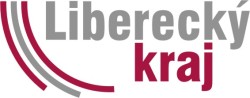 Akční plán 2016Prováděcí část Střednědobého plánu rozvoje sociálních služeb Libereckého kraje 2014 -2017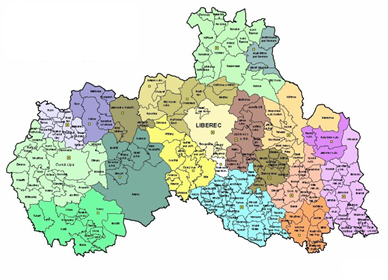 ÚVODKraj má povinnost zajišťovat dostupnost poskytování sociálních služeb na svém území v souladu se Střednědobým plánem rozvoje sociálních služeb (tak ukládá §95 písm. g, zákona o sociálních službách, č. 108/2006 Sb.).Kraj tvoří Střednědobý plán rozvoje sociálních služeb (dále také jen „SPRSS“), který je jedním z důležitých nástrojů kraje pro tvorbu kvalitní, efektivní a dostupné sítě sociálních služeb. Prováděcí částí Střednědobého plánu rozvoje sociálních služeb je krátkodobý – Akční plán, který zároveň slouží jako prostředek pro pravidelné vyhodnocování (monitorování) Střednědobého plánu rozvoje sociálních služeb.Na tvorbě Akčního plánu na rok 2016 se podíleli zástupci Krajské koordinační struktury pro plánování sociálních služeb Libereckého kraje (dále také jen „KKS“). První část dokumentu se věnuje monitoringu a aktualizaci SPRSS, druhá kapitola pojednává o Základní síti sociálních služeb Libereckého kraje, která vychází z potřebnosti v kraji a třetí část se věnuje financování sociálních služeb. Vzhledem k přechodu financování od 1. 1. 2015 z MPSV na kraje dokument obsahuje i střednědobý výhled financování do roku 2018. Součástí Akčního plánu je také jmenný seznam služeb zařazených do Základní sítě sociálních služeb Libereckého kraje.V poslední části dokumentu jsou konkretizovány rozvojové aktivity SPRSS LK, jimiž se naplňují strategické cíle SPRSS LK 2014 -2017. Činnosti Libereckého krajeOblast plánováníV oblasti plánování Liberecký kraj rozvíjí proces síťování sociálních služeb, jejich plánovánía rozvoj v návaznosti na komunitní plánovánísociálních služeb v obcích. Dále vychází z dostupných zdrojů a informací. Síť je definována pro krajskou úroveň. Základní síť je tvořena ve spolupráci s obcemi na základě výstupů komunitního plánování a mezioborové komunikace reagující na výskyt daného sociálního a společenského jevu. Do tvorby Základní sítě se zapojuje celá Krajská koordinační struktura pro plánování sociálních služeb (dále jen „KKS“).Kroky při sestavování základní sítě sociálních služeb jsou následující:Zjišťování potřebnosti při vzniku/rozvoji sociální služby.Zjišťování potřebnosti sociálních služeb v území (síť sociálních služeb obcí).Ověřování parametrů pro zařazování sociálních služeb do Základní sítě.Zpracování metodiky hodnocení parametrů pro zařazování sociálních služeb do Základní sítě.Nastavení podmínek pro fungování sítě, podmínky pro poskytovatele sociálních služeb v síti a s tím související jejich financování.Monitoring cílových skupin uživatelůNastavení optimálních kapacit sociálních služeb vycházejících z potřeb dané cílové skupiny na území kraje.Ve spolupráci s koordinátory komunitního plánování na obcích vznikl formulář „Vyjádření k potřebnosti sociální služby v území“, který slouží jako podklad k zařazování sociálních služeb a rozvojových záměrů do Základní sítě. Dále Liberecký kraj spolupracuje se všemi složkami KKS a s poskytovateli sociálních služeb na monitoringu SPRSS LK. Na základě tohoto monitoringu dochází k aktualizaci a revizi karet rozvojových aktivit k definování strategických cílů SPRSS LK.Liberecký kraj ve spolupráci s obcemi a poskytovateli sociálních služeb definuje optimální kapacity sociálních služeb v Základní síti pro Liberecký kraj, které budou podkladem pro individuální projekty kraje a další rozvoj sociálních služeb v území. Pro rok 2016 jsou definovány kapacity pouze u některých druhů sociálních služeb dle dostupných zdrojů informací.Ve spolupráci s KKS a poskytovateli sociálních služeb jsou v rámci plánovánídefinoványpotřeby cílových skupin uživatelů služeb.Organizační zajištění plánování sociálních služeb v krajiPo ukončení projektu IP 3 „Rozšíření nástrojů pro podporu systému plánování sociálních služeb v Libereckém kraji“ došlo k aktualizaci Krajské koordinační struktury plánování sociálních služeb. Ne ve všech regionech Libereckého kraje se po ukončení tohoto projektu podařilo navázat na jeho aktivity. V některých regionech tak došlo ke změně plánovacích struktur v rámci těchto území nebo i k zastavení procesu komunitního plánování sociálních služeb. Liberecký kraj stále spolupracuje s jednotlivými obcemi a regiony kraje a realizuje kroky vedoucí k propojování plánování na místní úrovni s řízením a sestavováním Základní sítě sociálních služeb na úrovni krajské (tedy střednědobým plánováním rozvoje sociálních služeb). Právě obce jsou převážně zadavateli sociálních služeb a primárně v území musí být zjišťována potřebnost a potřebné kapacity k uspokojení poptávky po sociálních službách. Liberecký kraj pak může na základě získaných podkladů realizovat další systémová opatření k rozvoji sociálních služeb v LK.V roce 2015 mnoha komunitním plánům v území končí jejich platnost. Je potřeba zajistit kontinuálnost tohoto procesu a zjišťování potřeb občanů v oblasti rozvoje sociálních služeb na další období.Krajská koordinační struktura pro plánování sociálních služeb na území Libereckého kraje Z důvodu ukončení činnosti krajských odborných koordinátorů plánování sociálních služeb v 10-ti ORP byla nově zařazena do KKS „Koordinační skupina pro plánování sociálních služeb na území Libereckého kraje“, která se skládá ze zástupců jednotlivých obcí, kteří mají ve své kompetenci plánování na místní úrovni (tj. komunitní plánování sociálních služeb). Zástupci obcí předávají Libereckému kraji výstupy z tohoto procesu a podílejí se na tvorbě Základní sítě a definování potřebných kapacit sociálních služeb v území. V současné době jsou členy skupiny zástupci všech ORP (10), dále zástupci obcí II. typu (7) a zástupci obcí I. typu (4).Dále byly do KKS zařazeny „Odborná skupina OSV pro plánování sociálních služeb“ a 5 pracovních skupin složených ze zástupců poskytovatelů působících v Libereckém kraji, kteří mohou definovat potřeby jednotlivých cílových skupin uživatelů.Skládá se z těchto skupin:a) Kolegium obcí II. a III. typu (K21) (celokrajská působnost). K21 je nejvyšší a největší složkou Krajské koordinační struktury a je poradním orgánem radního odpovědného řízením sociálního resortu Libereckého kraje. Svolává se k projednávání zásadních plánovacích dokumentů vždy před jejich projednáním v orgánech Libereckého kraje. K21 je o partnerství a o vyměňování zkušeností. V rámci této skupiny jsou řešena aktuální témata týkající se sociální oblasti.b) Koordinační skupina pro plánování sociálních služeb na území Libereckého kraje (celokrajská působnost). Tuto skupinu tvoří zástupci obcí, v jejichž kompetenci je komunitní plánování sociálních služeb na území Libereckého kraje. Skupina se setkává cca 4x za rok a jejím hlavním úkolem je přenos informací z komunitního plánování z území na krajskou úroveň, spolupráce na monitoringu, aktualizaci a tvorbě SPRSS LK, zjišťování potřebnosti sociálních služeb v území, spolupráce na sestavování Základní sítě.c) Odborná skupina OSV KÚLK pro plánování, hodnocení a financování sociální oblasti (celokrajská působnost). Tuto skupinu tvoří zaměstnanci odboru sociálních věcí KÚLK (garanti rozvojových aktivit plánu, metodici, manažeři pracovních skupin). V oblasti plánování projednává úkoly v rámci procesu střednědobého plánování rozvoje sociálních služeb v Libereckém kraji, spolupracuje při tvorbě Základní sítě sociálních služeb a přebírá koordinační úlohu ve zřízení a činnosti pracovních skupin zabývajících se cílovými skupinami uživatelů sociálních služeb pro potřeby plánování a monitorování potřeb uživatelů sociálních služeb.d) Pracovní skupiny (5) - "Senioři", "Osoby se zdravotním postižením", "Rodina s dětmi", "Osoby ohrožené sociálním vyloučením, národnostní menšiny a cizinci", "Osoby závislé a ohrožené závislostí na návykových látkách a patologickým hráčstvím" (celokrajská působnost). Rozšíření dialogu s poskytovateli sociálních služeb, NNO a dalšími subjekty. Zjišťuje a analyzuje potřeby cílové skupiny uživatelů sociálních služeb a řeší problematiku sociální integrace v příslušné oblasti sociálních služeb a péče. Skupiny se dále podílejí na monitoringu, připomínkování koncepčních materiálů, předávání podnětů k plánování sociálních služeb a dalších činnostech, které upravuje statut a jednací řád těchto skupin.e) Komunitní plánování sociálních služeb na území LK - organizační struktura v kompetenci obce (níže uvedená struktura byla vytvořena v projektech IP2 a IP3 - doporučení Libereckého kraje je pokračovat v nastavené organizační struktuře, příp. upravit strukturu dle místních specifik).- Územní řídicí skupina (působnost ve spádovém území ORP – celkem 10 skupin). Územní řídicí skupina je platformou pro vzájemnou diskusi zásadních aktérů sociálních služeb. Svolává se k projednání zásadních krajských dokumentů vždy před jejich projednáním v K21 a následně v orgánech Libereckého kraje. Projednává výstupy a požadavky plánů jednotlivých měst a obcí, pracovních skupin, které v daném území působí a přijímá k nim stanovisko, které pak zástupci přednesou na jednání K21. Po ukončení projektu IP 3 se v některých územích mění organizační struktury pro plánování sociálních služeb.- Odborné pracovní skupiny (působnost ve spádovém území ORP). Počet pracovních skupin může být v každém území jiný, a to v přímé závislosti na potřebách území. Složení by mělo zahrnovat zástupce všech tří částí triády (tj. zástupců zadavatelů, uživatelů a poskytovatelů). V této úrovni se řeší specifická problematika jednotlivých cílových skupin. Na této úrovni vzniká základ krajské sítě sociálních služeb.Schéma č.: 1KRAJSKÁ KOORDINAČNÍ STRUKTURA PRO PLÁNOVÁNÍ SOCIÁLNÍCH SLUŽEB NA ÚZEMÍ LIBERECKÉHO KRAJEOblast financování a finanční kontrolyFinancováníPro nastavení systému financování na krajské úrovni je nezbytné mít vstupní údaje o Základní krajské síti sociálních služeb.Hlavním důvodem vzniku sítě sociálních služeb je umožnit řízený rozvoj sociálních služeb v kraji, přičemž tento systém by měl zajistit stabilitu a větší jistotu subjektům, které poskytují nezbytné kapacity sociálních služeb. Hlavní změnou, kterou síť sociálních služeb přináší je, že finanční podpora nových kapacit sociálních služeb ze zdrojů kraje bude podmíněna explicitním zařazením do krajské sítě sociálních služeb.Subjekty, resp. služby, které jsou zařazeny do Základní sítě kraje, obdrží od kraje Pověření k poskytování služeb v obecném hospodářském zájmu (dále také jen „Pověření“).Financování sociálních služeb prostřednictvím tzv. vyrovnávacích platebVýpočet finanční podpory pro jednotlivé služby bude vypočítávána jako optimální výše vyrovnávací platby. Vyrovnávací platba je stanovena jako celková výše prostředků z veřejných rozpočtů, kterou služba potřebuje k zajištění dostupnosti poskytování služby (dokrytí svých provozních potřeb) vedle prostředků, které získá vlastní činností.Vyrovnávací platba za službu je kalkulována jako rozdíl optimálních nákladů a optimálních výnosů z činnosti pověřovaného poskytovatele (tj. úhrady za poskytování sociálních služeb od uživatelů, úhrady zdravotních pojišťoven, případně další příjmy).Vyrovnávací platba je propočtena na rozsah služby, jak byla vymezena v krajské Základní síti. V případě, že rozsah služby je nižší, než je vymezen v síti kraje, vypočte se vyrovnávací platba podle skutečného rozsahu služby, specifikovaného v žádosti pověřovaného poskytovatele o poskytnutí finanční podpory.Pokud je služba spojena s úhradami od jejích uživatelů, jsou jako optimální výnosy pro účely kalkulace vyrovnávací platby stanoveny optimální příjmy z úhrad od uživatelů sociálních služeb za podmínek stanovených v §71 až § 76 ZSS; dle druhu služby jsou kapacity určeny buď lůžky a/nebo objemem disponibilního pracovního fondu pro přímou práci.V rámci kalkulace vyrovnávací platby a jejího vyhodnocování lze zohlednit, pokud skutečné příjmy služby neodpovídají stanoveným optimálním výnosům, tj. jde zpravidla o tzv. objektivně nižší příjmy, které nebylo možno vybrat, s ohledem na:nízkopříjmové uživatele a v souvislosti s ustanovení § 73 ZSS odst. 3 (min. zůstatek v % z příjmu klienta v pobytových zařízeních),dočasného nevytížení kapacity z důvodu neobvyklého výpadku služeb (např. úmrtí klientů), hledání vhodného klienta v pobytových službách,poskytování pobytových služeb nezaopatřeným dětem dle § 74 ZSS,ustanovení § 75 odst. 2 ZSS, kdy je u pečovatelských služeb odpuštěna úhrada definovaným cílovým skupinám, příjmovou situaci klienta: opatření při stanovení úhrad v souladu se zajištěním cenové dostupnosti služby a motivace klientů k aktivitám vedoucím k sociálnímu začleňování.Pro výpočet optimální vyrovnávací platby je využíváno aktuálně dostupných dat. Jedná se o data z posledního sběru dat, v praxi Libereckého kraje jde o data získaná od poskytovatelů sociálních služeb získaná při aktualizaci Základní sítě sociálních služeb na rok 2016 a ze žádostí o finanční podporu.Finanční kontrolaFinanční kontrola příjemců dotace poskytnuté na podporu financování sociálních služeb se řídí zákonem č. 320/2001 Sb., o finanční kontrole ve veřejné správě a o změně některých zákonů a prováděcí vyhláškou 416/2004 Sb., kterou se provádí zákon č. 320/2001 Sb.Předpokladem je zkontrolovat každou službu min. 1x za 3 roky. Tzn., že kraj by měl vykonat průměrně 70 - 80 kontrol sociálních služeb na místě za rok z důvodu eliminace porušování zásady 3E, tj. účelnosti, hospodárnosti a efektivity.V případě potřeby je poskytovatel podpory (kraj) oprávněn si vyžádat od příjemce finanční podpory informace o průběžném čerpání finanční podpory. Průběžné čerpání bude předkládáno poskytovateli finanční podpory na formuláři „Průběžné položkové čerpání finanční podpory“, který je přílohou krajské Metodiky na rok 2016.Monitoring realizace SPRSS LK 2014 – 2017Monitorování plánu, jinak také sledování naplňování aktivit, probíhá na úrovni Libereckého kraje průběžně.Při realizaci a plnění konkrétních dohodnutých opatření a aktivit je nezbytné sledovat, zda se tak děje v souladu se schváleným plánem. Monitorování se děje v průběhu plnění plánu a přináší informace, které lze aktuálně zapracovat do plánu.Monitoring probíhá za aktivní podpory celé Krajské koordinační struktury pro plánování (viz schéma č. 1).SPRSS LK obsahuje 56 rozvojových aktivit. Při monitoringu SPRSS LK bylo zjištěno, že 18 je plněno dle plánu zcela, 32 částečně, 7 neplněno (z toho 2 nové karty).AKTUALIZACE SPRSS LKBěhem monitoringu SPRSS LK byly zjištěny nové skutečnosti, které jsou podkladem pro zpracování 2. aktualizace SPRSS LK. Tyto změny byly projednány v KKS.V rámci aktualizace SPRSS LK 2014 -2017 byly provedeny následující změny:přepracována Prováděcí část SPRSS LK v souladu s usnesením č. 280/15/RK, v rámci kterého Rada Libereckého kraje souhlasila s postupem při sestavování Základní sítě sociálních služeb Libereckého kraje. V souladu s tímto usnesením byly přepracovány i principy, hodnocení a parametry Základní sítě sociálních služeb, oproti původní verzi uvedené v SPRSS LK, na základě jejich praktické aplikace. Dále je upraven postup sestavování Základní sítě a přidána úroveň P/Z2v „připravované“ sociální služby, přepracování Finanční části SPRSS LK z důvodu přechodu financování sociálních služeb z MPSV na kraje a na základě Metodiky přechodu financování,doplněnanová karta rozvojové aktivity a revize těch stávajících na základě výstupů z monitoringu:nová karta: A02-09 – Transformace – Denní a pobytové služby, p. o.Základní síť sociálních služeb Libereckého krajePrincipy a pojetí Základní sítě sociálních služeb Libereckého krajePojetí a principy popisuje SPRSS LK 2014 -2017, kapitola C2 Základní síť sociálních služeb Libereckého kraje.Předpokladem pro financování sociálních služeb v Libereckém kraji je vymezení Základní sítě sociálních služeb.Akční plán na rok 2016 vymezuje krajskou síť v reálné podobě. (Model sítě sociálních služeb Libereckého kraje je obsahem kapitoly C.1. SPRSS LK).Základní síť sociální služeb představuje reálnou síť sociálních služeb, která je ufinancovatelná v rámci disponibilních zdrojů určených pro financování sociálních služeb na území Libereckého kraje. Těmito zdroji financování jsou zejména:dotace kraji poskytovaná MPSV na základě Rozhodnutí,vlastní prostředky z rozpočtu kraje, prostředky z rozpočtu obcí,projekty – zejména OP LZZ,příspěvky od ÚP,příspěvky od pojišťoven,další zdroje.Základní síť sociální služeb Libereckého kraje zahrnuje:sociální služby, které splňují parametry pro zařazení do této sítě, které jsou vyhodnoceny jako nezbytné, potřebné, dostupné, efektivní, kvalitní,rozvojové záměry, které jsou v započatém procesu realizace a v souladu se SPRSS LK, u nichž je předpoklad, že budou mít platnou registraci v daném roce, jsou podpořeny obcemi a pro dané území jsou definované jako potřebné a nezbytné.V rámci Základní sítě může kraj definovat (ve spolupráci s obcemi, s poskytovateli sociálních služeb a na základě zjištěných skutečností, statistik, výstupů z analýz), optimální kapacitu sociálních služeb pro Liberecký kraj. Tato kapacita může být financovaná v případě dostupných disponibilních zdrojů a v případě, že sociální služba splňuje parametry pro zařazení do Základní sítě nebo je poskytovatel takovéto služby zapojen do individuálního projektu kraje.Úrovně Základní sítě sociálních služeb pro rok 2016Základní síť sociálních služeb je členěna do dvou úrovní:Z1 – jedná se o sociální služby, které jsou vyhodnoceny při posuzování parametrů pro zařazení do Základní sítě jako nezbytné, potřebné, dostupné, efektivní, kvalitní. Tyto sociální služby dosáhly stanoveného bodového ohodnocení (stanoveno v Systému hodnocení parametrů pro zařazení do Základní sítě pro příslušný rok) a jsou hodnoceny bez závažnějších výhrad. Při posuzování parametrů může správce Základní sítě přihlédnout ke specifickým parametrům a na základě jejich relevantnosti a akceptování těchto specifik zařadit sociální službu do této úrovně i při dosažení nižšího počtu bodů. Sociální služby zařazené v této úrovni mohou být každoročně přehodnocovány, musí si udržet minimálně tento základní hodnotící standard a přijímat opatření k odstranění nedostatků zjištěných při hodnocení parametrů. Poskytovatel sociální služby spolupracuje se správcem sítě v  souladu s Principy Základní sítě. Tyto sociální služby budou zvýhodněny oproti úrovni Z2 mírou podpory z disponibilních veřejných zdrojů. Při výpočtu podpory se bude u těchto sociálních služeb vycházet ze 100 % výpočtu, který bude dle přiděleného směrného čísla pro kraj krácen stejným poměrem stanoveným u jednotlivých druhů sociálních služeb. Z2  - jedná se o sociální služby, které při hodnocení parametrů pro zařazení do Základní sítě vykazují určité problémy. Sociální služby zařazené v této úrovni dosáhly stanového počtu bodů (stanoveno vždy v Systému hodnocení parametrů pro zařazení do Základní sítě pro příslušný rok). Při posuzování parametrů může správce Základní sítě přihlédnout ke specifickým hodnotícím parametrům a na základě jejich relevantnosti a akceptování těchto specifik zařadit sociální službu do úrovně Z2 i při dosažení nižšího počtu bodů. Sociální služby zařazené v této úrovni mohou být každoročně přehodnocovány. Poskytovatel sociální služby spolupracuje se správcem sítě v souladu s Principy Základní sítě. Poskytovatel takovéto sociální služby činí další opatření k dosažení vyššího ohodnocení v rámci hodnotících parametrů – potřebnosti a dostupnosti, kvality, nákladovosti/efektivnosti, vícezdrojového financování, popřípadě dalších parametrů stanovených pro konkrétní období a přijímá opatření k odstranění nedostatků zjištěných při hodnocení parametrů. Při výpočtu podpory se bude u těchto sociálních služeb vycházet z 80 % výpočtu, který bude dle přiděleného směrného čísla pro kraj krácen stejným poměrem stanoveným u jednotlivých druhů sociálních služeb.                PoznámkaDo Základní sítě Z2  mohou být zařazeny i nově registrované sociální služby, které nedosáhly při hodnocení parametrů stanoveného počtu bodů pro zařazení do Základní sítě, ale byly zařazeny do této úrovně na základě specifik sociální služby a vydefinované potřebnosti a podpory obcemi Libereckého kraje. Tyto sociální služby musí naplňovat rozvojové aktivity SPRSS LK.Základní síť s výhradou (Z1v a Z2v)Do Základní sítě tzv. „s výhradou“ jsou zařazeny sociální služby, které vykazují nedostatky, jež lze ve stanovené lhůtě odstranit. Těmto sociálním službám je stanovena lhůta k nápravě opatření. Kroky vedoucí k řešení nápravných opatření musí tyto sociální služby ve stanovené lhůtě doložit, jinak nebudou zařazeny do Základní sítě pro rok 2016, čímž nebudou pro rok2016 finančně podpořeny. P/Z2v – do této úrovně jsou zařazeny rozvojové záměry na vznik nových sociálních služeb, které jsou v započatém procesu přípravy na realizaci sociální služby, a to za podmínky, že budou mít platnou registraci od začátku období, na které je Základní síť tvořena, jsou podpořeny obcemi, pro dané území potřebné a nezbytné a v souladu se strategií SPRSS LK. Po splnění registrace jsou zařazeny do úrovně Z2v, takže mohou být finančně podpořeny z veřejných disponibilních zdrojů. Sociální služby zařazené v této úrovni budou pro další období přehodnoceny na základě skutečnosti (výstupy z realizace služby) dle parametrů pro zařazení sociální služby do Základní sítě. Poskytovatel takovéto sociální služby činí další opatření, která mu jsou stanovena správcem sítě a realizuje další kroky k dosažení vyššího ohodnocení v rámci hodnotících parametrů – potřebnosti a dostupnosti, kvality, nákladovosti/efektivnosti, vícezdrojového financování, popřípadě dalších parametrů stanovených pro konkrétní období a přijímá opatření k odstranění nedostatků zjištěných při hodnocení parametrů. Financování Základní sítě sociálních služebSíť sociálních služeb je množinou služeb, které je možné kofinancovat z rozpočtu kraje. Z rozpočtu Libereckého kraje budou primárně finančně podpořeny pouze služby a kapacity služeb, které jsou zahrnuty v Základní síti sociálních služeb Libereckého kraje. Financování sociálních služeb vychází z předpokladu kontinuity financování obcí, kraje a dalších veřejných zdrojů. Zařazení do Základní sítě sociálních služeb může představovat pověření poskytovatele poskytováním konkrétní sociální služby pro určené období a právo poskytovatele na finanční podporu.Zařazení do sítě samo o sobě však není deklarací výše finanční podpory. Konkrétní výše prostředků pro konkrétního poskytovatele bude určena v průběhu jednotlivých dotačních nebo zadávacích řízení a následně právně zakotvena ve smlouvě o poskytování sociální služby uzavřené mezi krajem a poskytovatelem. Liberecký kraj ve spolupráci s ostatními zadavateli (obcemi) bude usilovat o zabezpečení sítí definovaného rozsahu služeb včetně odpovídajícího finančního zabezpečení. Změny v Základní síti budou prováděny na základě transparentních kritérií a formou postupného přibližování k optimální ceně nebo rozsahu služeb.Finanční prostředky budou poskytovateli sociální služby poskytnuty na základě právního jednání, Smlouvy o poskytnutí vyrovnávací platby na poskytování služeb v obecném hospodářském zájmu. Tato smlouva bude uzavřená mezi krajem a poskytovatelem služby v souladu s ustanovením §101a zákona o sociálních službách.Potřebnost a komunitní plánování sociálních služebPotřebnost těchto sociálních služeb je prokazována v rámci procesů plánování sociálních služeb na území kraje a je projednávána v Krajské koordinační struktuře pro plánování sociálních služeb.Sociální služby zařazené v Základní síti se účastní komunitního plánování sociálních služeb v území a spolupracují při plánování sociálních služeb.Tvoření, řízení a koordinace Základní sítě  Pro zařazení služeb do Základní sítě jsou stanoveny konkrétní podmínky a parametry, které musí služba (její poskytovatel) zajistit a dodržet. Podmínky popisuje SPRSS LK 2014 – 2017 v kapitole č. C2. Konkrétní parametry jsou zveřejněny vždy současně s vyhlášením výzvy a postupem sestavování Základní sítě na webových stránkách OSV KÚ LK pro příslušný rok.Aktualizace Základní sítě sociálních služeb pro rok 2017V roce 2016 bude kraj aktualizovat Základní síť na rok 2017 pouze v návaznosti na nastalé změny za uplynulý rok. Kraj nebude přehodnocovat všechny služby. O případné zařazení do vyšší úrovně Základní sítě (tedy z úrovně Z2 do úrovně Z1) může poskytovatel požádat, a tak dojde k přehodnocení jednotlivých kritérií a specifik dané služby. V případě nově vzniklých sociálních služeb nebo podání žádosti o zařazení do Základní sítě u těch služeb, které jsou pro rok 2016 zařazeny v síti rozšířené, bude postup zcela shodný, jako při sestavování sítě na rok 2016.Kraj bude přijímat ke schválení a hodnocení rozvojové záměry, jak u sociálních služeb již do sítě zařazených, tak rozvojové záměry na vznik nové sociální služby. Všechny rozvojové záměry musejí být projednány se správcem sítě a příslušná obec musí vydat kladné vyjádření k potřebnosti rozvojového záměru v území a potvrdit kofinancování služby, aby byl zařazen do Základní sítě.Kraj bude s obcemi dále jednat o nastavení optimálních kapacit na základě plánování sociálních služeb v území a zjištěné potřebnosti pro rok 2017.K aktualizaci Základní sítě sociálních služeb, v návaznosti na případné změny, bude docházet při zpracování Akčního plánu rozvoje sociálních služeb Libereckého kraje pro rok 2017.Kraj bude přijímat žádosti do Základní sítě, aktualizace dat již zařazených poskytovatelů sociálních služeb, návrhy na změny, rozvojové záměry sociálních služeb, podněty a požadavky od obcí a od poskytovatelů sociálních služeb průběžně, nejpozději však do 31. 3. 2016 pro příslušný následující rok.Proces aktualizace sítě popisuje SPRSS LK 2014 – 2017 v kapitole č. C2. Konkrétní parametry budou zveřejněny vždy současně s vyhlášením výzvy.Poznámka:V případě, že dojde u sociální služby zařazené v Základní síti k administrativním změnám u jednoho poskytovatele (např. sloučení identifikátorů, nový identifikátor, změny ve vnitřním personálním členění organizace), přičemž stávající kapacity a cílové skupiny zůstanou zachovány, je tato změna vnímána správcem sítě jako nepodstatná (administrativní). Poskytovatel však tyto změny musí projednat, nahlásit včas a řádně správci sítě, jinak změny nebudou akceptovány. Řešení naléhavých situací v rámci Základní sítěV případě výpadku poskytovatele sociální služby ze Základní sítě z důvodu ukončení registrace sociální služby nebo z důvodu zjištění závažných skutečností (nesoulad s Principy Základní sítě) může převzít poskytování sociálních služby jiný poskytovatel, který je schopen nejlépe vyřešit danou situaci (má zkušenosti s poskytováním takovéto sociální služby). V rámci Základní sítě tento poskytovatel převezme stejný druh sociální služby, cílovou skupinu uživatelů a místo poskytování (region). Proces sestavování a hodnocení Základní sítě pro rok 2016V březnu 2015 byla Libereckým krajem vyhlášena výzva pro poskytovatele sociálních služeb k podávání aktualizací dat a k podávání žádostí k zařazení do Základní sítě sociálních služeb na rok 2016. Sociální služby, které jsou zařazeny do této sítě, bude možné v roce 2016 financovat z veřejných rozpočtů. Výzva byla zveřejněna dne 13. 3. 2015, kdy formuláře k podávání žádostí a aktualizací dat byly otevřeny od 16. 3. 2015 do 5. 4. 2015. Postup hodnocení sociálních služeb pro zařazení do Základní sítě byl projednáván v rámci Krajské koordinační struktury pro plánování sociálních služeb na území Libereckého kraje (dále jen KKS) a byl schválen Radou Libereckého kraje usnesením č. 280/15/RK. Zastupitelstvu kraje byl materiál předložen jako písemná informace (usnesení č. 149/15/ZK).Do Základní sítě sociálních služeb Libereckého kraje (dále jen „Základní síť“) se mohly hlásit a aktualizovat údaje pouze sociální služby registrované dle zákona č. 108/2006 Sb., o sociálních službách v platném znění (dále jen „zákon o sociálních službách“), které mají územní působnost v Libereckém kraji, tedy poskytují sociální službu na území či občanům Libereckého kraje. Dále se mohly do systému sítě hlásit nové sociální služby, které v době podávání žádostí do sítě neměly vydánu registraci dle zákona o sociálních službách, ale byl předpoklad, že v průběhu roku 2015 k vydání registrace dojde. Tyto služby předkládaly rozvojový záměr. Veškeré rozvojové záměry musí být v souladu se SPRSS LK.Poskytovatelé těchto sociálních služeb podávali žádosti o zařazení a aktualizaci dat do Základní sítě sociálních služeb Libereckého kraje prostřednictvím formuláře, který byl umístěn v Datovém centru sociálních služeb Libereckého kraje (dále jen „Datové centrum“).V měsíci dubnu 2015 došlo k hodnocení parametrů sociálních služeb. Do Základní sítě byly zařazeny registrované sociální služby dle zákona č. 108/2006 Sb., o sociálních službách, které splnily všechny potřebné parametry; tj. vícezdrojového financování, kvality, efektivnosti, nákladovosti; spolu s přihlédnutím ke specifikům sociální služby. Sociální služby hodnotila Odborná skupina OSV pro plánování sociálních služeb na území Libereckého kraje a dále dále byla projednávána v Kolegiu obcí II. a III. typu a v Koordinační skupině pro plánování sociálních služeb na území Libereckého kraje.Na základě zjištěných skutečností v rámci hodnocení sociálních služeb a na základě předložených rozvojových záměrů nových služeb byla stanovena tzv. Základní síť s výhradou. Do Základní sítě tzv. Z1v a Z2v „s výhradou“ jsou zařazeny i sociální služby, které jsou pro regiony nezbytné, avšak vykazují nedostatky; a dále do úrovně P/Z2v „připravované s výhradou“ nové služby, jež v období podávání žádostí neměly vydanou registraci. Těmto sociálním službám je stanovena lhůta k nápravě opatření a u nových služeb musí být předložena registrace. Kroky vedoucí k řešení nápravných opatření a předložení registrace musí tyto sociální služby doložit ve stanoveném termínu, jinak nebudou pro rok 2016 finančně podpořeny.                                                                                                                                                                                                                                                                                                                                                                                                                                                                                                                                                                                                                                                                                                                                                                                                                                                                                                                                                                                                                                                                                                                                                                                                                                                                                                                                                                                                                                                                                                                                                                                                                                                                                                                                                                                                                                                                                                                                                                                                                                                                                                                                                                                                                                                                                                                                          Hodnotící parametry pro zařazení do Základní sítě sociálních služeb pro rok 2016Splnění předpokladu pro zařazení do Základní sítě:Splnění registračních podmínek dle zákona č. 106/2008 Sb., o sociálních službáchPlatnost registraceANO – hodnotí se dále NE – dále se nehodnotí a služba je vyřazena ze sítěOdborná způsobilost pracovníků v sociálních službáchANO – splňuje u všech pracovníků – bez výhradyČÁSTEČNĚ – nedostatky, které lze do 3 měsíců napravit – s výhradouNE – neodstraní-li nedostatky nebo nesplňuje – rozšířená síťOstatní podmínky registraceANO – splněny všechny ostatní podmínky – bez výhrady ČÁSTEČNĚ – nedostatky, které lze do 3 měsíce napravit – s výhradouNE – neodstraní-li nedostatky nebo nesplňuje – rozšířená síťPotřebnost a dostupnost (pouze u nových služeb a rozvojových záměrů)				Stanovisko obce(je v souladu s platným dokumentem nebo vyjádřením obce)ANO – hodnotí se dále 							NE – dále se nehodnotí a služba je vyřazena ze sítě			Soulad se SPRSS(včetně doporučení k podpoře služby v předchozích letech)ANO – hodnotí se dále 	NE – dále se nehodnotí a služba je vyřazena ze sítě     Parametry hodnocení sociální služby pro zařazení do Základní sítě pro rok 2016Parametr vícezdrojového financování – maximální počet 35 bodů Dotace od obcí včetně příspěvku od zřizovatele Parametr hodnotí procentuálně vyjádřenou výši dotací od obcí v roce 2014, včetně příspěvku od zřizovatele, k celkovému objemu nákladů na sociální službu.  Ostatní zdroje financování Parametr hodnotí procentuálně vyjádřenou výši ostatních zdrojů financování (grantové a strukturální fondy, nadace, dary a jiné) v roce 2014, k celkovému objemu nákladů na sociální službu. Do těchto zdrojů se nezapočítává dotace ze státního rozpočtu, úhrady od uživatelů, úhrady zdravotních pojišťoven, příspěvky Krajský poboček Úřadů práce, úhrady pěstounské péče, dotace od obcí a zřizovatelů.Parametr kvality – maximální počet 15 bodů Personální zajištění služby Parametr hodnotí procentuální podíl úvazků pracovníků přímo poskytujících sociální služby k úvazkům všech pracovníků. Hodnotí se aktuální skutečnost (tj. rok 2015). Hodnotící parametr zahrnuje pracovníky v pracovním poměru, na dohodu o provedení činnosti i dohodu o provedení práce.Struktura personálního obsazení služby Parametr hodnotí účelné rozvržení pracovních pozic v návaznosti na druh sociální služby, zda struktura složení pracovníků přímo poskytujících sociální služby odpovídá zajišťovaným základním činnostem služby (tj. jednotlivým pracovním pozicím dle druhu sociální služby). Hodnotí se aktuální skutečnost (tj. rok 2015).Parametr efektivnosti – maximální počet 10 bodů Služby odborného poradenstvíParametr hodnotí procentuální podíl přímé práce s uživateli za rok 2014, tedy kolik procent z celkového počtu odpracovaných hodin bylo věnováno přímé práci na zakázce (přímá práce zahrnuje přípravu, samotnou práci na zakázce a následnou administrativní evidenci).  Služby sociální prevence  Parametr hodnotí procentuální podíl přímé práce s uživateli za rok 2014, tedy kolik procent z celkového počtu odpracovaných hodin bylo věnováno přímé práci na zakázce (přímá práce zahrnuje přípravu, samotnou práci na zakázce a následnou administrativní evidenci).    Služby sociální péče U ambulantní a terénní formy poskytování parametr hodnotí procentuální podíl uživatelů ve stupni závislosti na pomoci druhé osoby (tj. s příspěvkem na péči ve stupni I.– IV.) v poměru k celkovému počtu uživatelů služby za rok 2014. Do počtu uživatelů ve stupni závislosti se započítávají též rodiny se současně narozenými 3 a více dětmi využívající pečovatelskou službu.  U pobytové formy poskytování parametr hodnotí procentuální podíl uživatelů ve stupni závislosti na pomoci druhé osoby (tj. s příspěvkem na péči ve stupni II.– IV.) v poměru k celkovému počtu uživatelů služby za rok 2014.  Parametr nákladovosti – maximální počet 10 bodů Ambulantní forma poskytování sociální službyParametr hodnotí výši ročních nákladů na pracovníky přímo poskytující sociální služby (tj. osobní náklady) za rok 2014, v průměru na 1 úvazek. Sociální služby Noclehárny se dle tohoto parametru nehodnotí.Terénní forma poskytování sociální služby Parametr hodnotí výši ročních nákladů na pracovníky přímo poskytující sociální služby (tj. osobní náklady) za rok 2014, v průměru na 1 úvazek. Pobytová forma poskytování sociální služby Parametr hodnotí výši celkových nákladů na 1 lůžko v roce 2014, v průměru na 1 den. Dle tohoto parametru se hodnotí rovněž sociální služba Noclehárny.Specifická kritéria sociální služby při hodnocení parametrůV rámci tohoto kritéria budou hodnoceny specifika sociální služby. Bodová hodnocení jsou podkladem pro zařazení sociální službě do Základní sítě a jeho úrovní, ale je nezbytné přihlížet a hodnotit i specifika sociálních služeb. V případě, že specifikum některé sociální služby významně je uznáno relevantním a akceptovatelným, může se sociální služba s ohledem na toto specifikum posunout o úroveň výše nebo níže v rámci hodnocení.Specifická kritéria jsou např.:Ojedinělost sociální služby v rámci regionuZázemí (charakter budovy)Cílová skupina uživatelů (poskytování sociální služby pro specifickou skupinu uživatelů, pro něž není sociální služba v regionu dostupná nebo tato cílová skupina vyžaduje vyšší nároky na strukturu a počet odborného personálu, nebo nemůže cílová skupina dosáhnout v rámci platné legislativy na vyšší příspěvek na péči atd. …)Vnější faktory (legislativa)Jiné (např. omezení vyplývající z deklarovaného závazku  -  zapojení do projektu transformace apod.)Územní Dostupnost sociální služby pro uživatele sociálních služeb – služba musí být pro uživatele dostupnáSchéma postupu při hodnocení parametrů sociálních služeb pro zařazení do Základní sítěVýsledky hodnocení sociálních služebV řízení pro tvorbu Základní sítě sociálních služeb Libereckého kraje na rok 2016 bylo posuzováno 255 služeb. Z tohoto počtu bylo 239 služeb zařazeno do Základní sítě, 9 služeb do rozšířené sítě a 7 služeb bylo vyřazeno.Přihlášené službyDo Základní sítě se nově přihlásilo21 služeb. Z toho 12 služeb sociální péče, 4 služeb sociální prevence a5 služeb odborného sociálního poradenství (viz tabulka č. 1). Jedná se o služby, které v roce 2015 nebyly v Základní síti sociálních služeb.Tabulka č. 1: Přihlášené služby do Základní sítě sociálních služeb LK na rok2016Dále do Základní sítě bylo přihlášeno 5 rozvojových záměrů na novou sociální službu. Jedná se o nové služby sociální prevence, které v době podávání žádosti do Základní sítě neměly registraci k poskytování sociální služby, ale jejich záměrem je získání registrace k poskytování sociální služby v průběhu roku 2015 (viz tabulka č. 2). 10 sociálních služeb zařazeno do Základní sítě3 sociální služby zařazeny do statusu P/Z2v „připravované“8 sociálních služeb do Základní sítě nebylo zařazenoTabulka č. 2: Služby přihlášené do Základní sítě sociálních služeb LK na r. 2016 s rozvojovým záměremAktualizace služebAktualizaci dat v Základní síti si podalo222 sociálních služeb. Z toho 133 služeb sociální péče, 69 služeb sociální prevence a 20 služeb odborného sociálního poradenství (viz tabulka č. 3). Jedná se o služby, které v roce 2015 byly zařazeny do Základní sítě úrovně Z1 nebo úrovně Z2.Poznámka: V roce 2015 bylo zařazeno do Základní sítě 229 sociálních služeb. Zde uvádíme změny v Základní síti pro rok 2016:3 sociální služby byly na základě hodnocení vyloučeny ze Základní sítě z důvodu:nízké bodového hodnocení parametrů pro zařazení do Základní sítě,duplicity sociální služby (služba poskytována na stejném místě pro stejnou cílovou skupinu), 3 sociální služby ukončily registraci,10 nových sociálních služeb zařazených do Základní sítě,4 identifikátory u sociální služby sloučeny do 1 identifikátoru – administrativní změna,1 identifikátor u sociální služby rozdělen na 2 identifikátory – rozvojová změna,8 rozvojových záměrů na novou sociální službu.Celkem pro rok 2016 je zařazeno v Základní síti 231 sociálních služeb + 8 rozvojových záměrů.Bylo přijato 10 rozvojových záměrů již zařazených sociálních služeb do Základní sítě.Tabulka č. 3: Aktualizované služby Základní sítě sociálních služeb LK na r. 2016Do Základní sítě pro rok 2016 bylo zařazeno celkem 231 registrovaných sociálních služeba 8 rozvojových záměrů na vznik nové sociální služby. 167 sociálních služeb je zařazených do úrovně Z1, z toho 7 sociálních služeb s výhradou a 64 sociálních služeb zařazených do úrovně Z2, z toho 15 s výhradou. Do Základní sítě P/Z2v bylo přijato 8 rozvojových záměrů na vznik nových sociálních služeb, z toho 3 sociální služby byly zařazeny také do této úrovně z důvodu předpokládané změny registrace v roce 2015 (viz tabulka č. 4). Tabulka č. 4: Zařazení služeb do sítě sociálních služeb Libereckého kraje -  výsledky hodnoceníCelkový jmenný seznam služeb zařazených do Základní sítě sociálních služeb na rok 2016je součástí kapitoly č. 4 tohoto dokumentu. Financování Základní sítě sociálních služeb v Libereckém kraji v roce 2016Při hodnocení a výpočtech výše finanční podpory budou zohledněny služby zvláštního zřetele Libereckého kraje tak, aby bylo zajištěno kontinuální financování jednotlivých druhů sociálních služeb dle priorit politiky kraje.Pro rok 2016 jsou stanoveny tyto priority:Podpora služeb pro osoby s neurodegenerativními poruchami, s kombinovanými vadami a poruchami autistického spektra,podpora sociálních služeb určených osobám s duševním onemocněním,podpora sociálních služeb poskytující službu uživatelům s psychiatrickou diagnózou,podpora odborného personálního zajištění v sociálních službách, zejména pracovníků vykonávající přímou práci (sociálních pracovníků a pracovníků v sociálních službách), hodnota finanční podpory u odborných pracovníků může být vyšší než doporučená hodnota pro jednotlivé druhy služeb (musí být zohledněna specifika služeb),podpora zajištění kontinuálního financování služeb sociální prevence, financovaných z individuálního projektu kraje,podpora terénních a ambulantních služeb sociální péče, které umožňují uživatelům služeb žít v jejich přirozeném prostředí, podpora těch sociálních služeb, které vykazují vysoký podíl uživatelů s vysokou mírou podpory.Dále bude Liberecký kraj respektovat Priority dotačního řízení pro kraje a Hlavní město Prahu na podporu poskytování sociálních služeb v roce 2016, které definuje MPSV.Režim financování, resp. dotačního řízení vyplývá ze zákona o sociálních službách, č. 106/2008 Sb., ve znění pozdějších předpisů. Kraj o výši finanční podpory pro jednotlivé sociální služby od 1. 1. 2015 rozhoduje v samostatné působnosti na základě zákona 250/2000 Sb., o rozpočtových pravidlech územních rozpočtů, ve znění pozdějších předpisů, přičemž rozhodovací procesy na úrovni kraje musí probíhat v souladu s předpisy Evropské unie o veřejné podpoře.Finanční podpora je poskytována registrovaným sociálním službám v souladu s Rozhodnutím komise ze dne 20. prosince 2011 o použití čl. 106 odst. 2 Smlouvy o fungování Evropské unie na státní podporu ve formě dotace za závazek veřejné služby udělené určitým podnikům pověřeným poskytováním služeb obecného hospodářského zájmu (dále také jen „Rozhodnutí SGEI“). Dotace poskytovaná v souladu s Rozhodnutím SGEI je veřejnou podporou. Tato podpora je však slučitelná s vnitřním trhem a nepodléhá notifikační povinnosti Evropské komise před jejím poskytnutím.Vzor Pověření k výkonu závazku sociální služby dle Rozhodnutí SGEI obsahuje následující skutečnosti: Náplň a délku trvání závazku veřejné služby (sociální služby),Označení poskytovatele sociální služby a území, kde bude služba poskytována,Povaha výhradních či zvláštních práv uděleným dotčeným poskytovatelům sociálních služeb,Ukazatele pro výpočet, kontrolu a přezkoumání čerpání dotace,Opatření směřující k zamezení a vrácení jakékoli nadměrné dotace,Výši vyrovnávací platby,Odkaz na Rozhodnutí SGEI.V režimu Rozhodnutí SGEI jsou již od roku 2013 financovány příspěvkové organizace sociálního resortu Libereckého kraje, resp. základní činnosti, které jsou poskytovány prostřednictvím jejich registrovaných sociálních služeb dle zákona o sociálních službách č. 108/2006 Sb., ve znění pozdějších předpisů. Od roku 2013 je tedy pověřeno 45 sociálních služeb osmnácti krajských příspěvkových organizací sociálního resortu. Trvání pověření je stanoveno na 10 let, tj. do roku 2023.V režimu Rozhodnutí SGEI jsou od roku 2015 financovány i další subjekty, jejichž registrované sociální služby jsou součástí Základní sítě sociálních služeb Libereckého kraje a požádaly o finanční podporu z rozpočtu kraje.Délka pověření je vázána na platnost Střednědobého plánu rozvoje sociálních služeb Libereckého kraje 2014-2017, tj. maximální délka bude stanovena do 31. 12. 2017.NákladyPředpokládané náklady na sociální služby v roce 2016 a struktura jednotlivých zdrojů financování je stanovena v kontextu historie vývoje financování sociálních služeb v letech 2009 – 2014 a ze získaných dat z aktualizace krajské sítě sociálních služeb na rok 2016.Základem pro sběr dat se staly hodnoty získané prostřednictvím Datového centra Libereckého kraje, žádostí o dotace ze státního rozpočtu na jednotlivé roky.Náklady v letech 2009 – 2014Celkové náklady poskytovatelů sociálních služeb, žádajících o finanční prostředky prostřednictvím Libereckého kraje o dotaci ze státního rozpočtu od roku 2009, vzrostly o 7,37%, tj. o 70 789 545 Kč (viz tabulka č. 3).Největší procentuální nárůst od roku 2009 byl zaznamenán u služeb sociální prevence (33, 93%, tj. o 35 590 551 Kč), což souvisí s možností financování služeb v rámci individuálního projektu kraje. I v absolutním objemu představují největší nárůst nákladů služby sociální prevence.Na nárůst nákladů měla převážně vliv realizace rozvojových opatření uvedených v SPRSS LK 2009 - 2013. Nejvyšší podíl nákladů na celkových nákladech v kraji představují náklady na služby poskytované pobytovou formou (68,43%, tj. 657 607 389 Kč).Rok 2016Předpokládaná výše nákladů na rok 2016 je stanovena na základě uzavřeného účetnictví za roky 2012 – 2014. Náklady jsou sníženy o náklady služeb, které požádaly o zrušení registrace.Náklady subjektů zařazených do Základní sítě pro rok 2016 jsou předpokládány ve výši 1 128 mil. Kč, což představuje meziroční nárůst nákladů o cca 17%, které zohledňují předpokládané rozvojové aktivity, navýšení platů a mezd v sociálních službách v roce 2015 a míru inflace.Je jisté, že pravidelně bude docházet vlivem změn reagujících na aktuální situaci k aktualizaci rozpočtového výhledu na jednotlivé roky.Tabulka č. 3: Náklady služeb dle jednotlivých druhů 2009 - 2015Zdroje financováníFinancování sociálních služeb je vícezdrojové, tzn., že poskytovatelé jsou odkázáni nejen na prostředky ze státního rozpočtu, ale také na zdroje od jednotlivých obcí a krajů, dále od úřadu práce, od zřizovatele služby, atd. Zajištění vícezdrojového financování je jedním z předpokladů stabilnějšího postavení služby na trhu.Dotace ze státního rozpočtu (MPSV) meziročně od roku 2009 - 2011 klesala. Jedním z důvodů poklesu státní dotace bylo financování vybraných typů služeb sociální prevence v rámci individuálního projektu kraje spolufinancovaného z EU. Od roku 2012 se státní dotace mírně navyšovala a až v roce 2014 byla Libereckému kraji přiznána částka, s veškerým navýšením v průběhu roku (tzv. směrné číslo pro kraj), ve výši 315 407 200,- Kč. Ačkoli v průběhu roku 2014 bylo avizováno, že v r. 2015 dojde k navýšení finanční podpory pro poskytovatele sociálních služeb, neboť dochází na základě nařízení vlády k navýšení platů a mezd pracovníků, kteří vykonávají přímou práci s klienty, k reálnému navýšení alokace pro kraj nedošlo.Částka přidělená Libereckému kraji pokrývá požadavek služeb v průměru ze 70% požadavku na finanční podporu a činí v úhrnu za všechny služby necelých 30% krytí nákladů. Nejvyšší dotační závislost na tomto zdroji mají služby, které nemají výnosy (úhrady od uživatelů služeb a úhrady ze zdravotních pojišťoven). Jde o služby sociální prevence a poradenství. Tabulka č. 4: Dotace MPSV v letech 2009 – 2015Graf č. 1. Dotace ze státního rozpočtu, kapitoly 313 - MPSV v letech 2009 – 2015Úhrady od uživatelů služeb (u služeb sociální péče) od roku 2009 do r. 2012 klesaly. Nyní mají mírně vzestupnou tendenci. V absolutním objemu od r. 2009 úhrady od uživatelů poklesly cca o 2 %. Pokles úhrad v letech 2009 - 2012 zapříčinil nárůst neformální pomoci napříč celým Libereckým krajem (a to již od roku 2007, kdy byl zaveden příspěvek na péči - PnP).Úhrady z fondů zdravotních pojišťoven mírně meziročně rostou. Objem se pohybuje v rozmezí mezi 29 a 30 mil. Kč. Navyšování úhrad od zdravotních pojišťoven je známkou nárůstu počtu uživatelů s vyšším stupněm závislosti, kteří potřebují více zdravotní péče. Je třeba, aby poskytovatelé i nadále svědomitě a efektivně vykazovali zdravotním pojišťovnám zdravotní péči, kterou klienti čerpají a potřebují.Poskytovatelé sociálních služeb upozorňují na fakt, že přiznání příspěvku na péči uživatelům služeb je mnohdy složité (krajská pobočka Úřadu práce vydává rozhodnutí o tom, zda se příspěvek na péči přiznává či nikoliv). Je vhodné, aby sociální služby sledovaly nejen ukazatel počtu uživatelů služeb s přiznaným příspěvkem na péči, ale také míru podpory, kterou daný uživatel potřebuje. Ta je rozlišována na míru podporu nízkou, střední a vysokou.Finanční plán na rok 2016 a střednědobý výhledDle stávajícího pojetí je zadavatelem sociálních služeb ten, kdo platí z veřejných finančních prostředků sociální služby a zároveň má vliv a právo podobu poskytovaných služeb ovlivňovat. Další subjekty spolufinancující sociální služby mohou podporovat existující a schválenou podobu sítě v dané obci, regionu, kraji a tím vylepšují kvalitu života cílové skupiny, ale přímo nejsou těmi, kteří si sociální služby kontrahují a podobu sítě ovlivňují. Zadavateli jsou tedy subjekty veřejné správy, ať již jde o státní správu či samosprávu. Je však nutné rozlišovat mezi samostatnou a přenesenou působností a mezi finančními prostředky svěřenými státem (dotačního řízení krajů) a vlastními prostředky územně samosprávných celků, ať již mají původ v rozpočtovém určení daní či v dalších příjmech obcí či krajů.Toto má vliv na rozdělování kompetencí a povinností jednotlivých zadavatelů, na vzájemné vazby a na vzájemnou spolupráci, koordinaci a partnerství.Role zadavatele a síť potřebných a podporovaných služeb jsou těsně spjaty. Zadavatel se nemůže obejít bez definování cíle, kam se bude ubírat a jaké prostředky bude nutné k naplňování cíle vynaložit. Neobejde se tedy ani bez finančního plánování. Rozsah sítě sociálních služeb udává zadavatel, který síť nejen vytváří, řídí, sleduje, vyhodnocuje, ale také financuje!Základní síť sociálních služeb Libereckého kraje je tvořena od úrovně obcí, kde je možné nejlépe a nejsnáze zjišťovat potřeby, které by mohly být prostřednictvím sociálních služeb uspokojeny. Na úrovni obcí vzniká vždy základ celokrajské sítě.Pro účely financování sociálních služeb je důležité definovat finanční náročnost a zdroje krytí služeb tak, aby žádná z cílových skupin uživatelů služeb neztratila přístup alespoň k nejzákladnějším službám na území Libereckého kraje. Tato zodpovědnost padá nejen na kraj, ale i na jednotlivé obce, coby zadavatele sociálních služeb pro své občany.Předpokládané zdroje financování pro rok 2016S naplňováním povinností kraje souvisejících s § 95 zákona č. 108/2006 Sb., o sociálních službách, kdy kraj má povinnost zajišťovat potřeby poskytování sociálních služeb a dostupnost služeb na svém území v souladu se střednědobým plánem rozvoje sociálních služeb, musí kraj znát nejen nákladovost služeb působících na území kraje, ale také plánovat zdroje financování.Liberecký kraj motivuje obce Libereckého kraje k vyššímu zapojení se do systému spolufinancování služeb, které působí ve správních obvodech jednotlivých obcí, či k podílu spolufinancování těch služeb, jejímiž uživateli jsou občané daných obcí. Rozvojové aktivity a zdroje financování – finanční kalkulace na r. 2016Realizace a naplňování rozvojových aktivit SPRSS LK, resp. Akčního plánu pro příslušný rok, je vždy spjato s finančními možnostmi daných donátorů. Především jde o vazbu na veřejné rozpočty, zvláště státní rozpočet, rozpočet kraje a rozpočty jednotlivých obcí. Plánované zdroje pro rok 2016 vycházejí z výsledků sběru dat získaných prostřednictvím Datového centra Libereckého kraje a žádostí o dotace ze státního rozpočtu za jednotlivé roky.Z důvodu zachování kontinuálního financování jednotlivých druhů služeb je zapotřebí zachovat vícezdrojový systém financování, do kterého se v uplynulých letech zapojovali více, či méně jednotliví donátoři. Jednou z možností v oblasti financování a rozvoje bude podpora vybraných druhů sociálních služeb prostřednictvím OP Zaměstnanost v programovém období 2014 – 2020.Pro Liberecký kraj je pro toto období vyčleněna částka ve výši 269 mil. Kč, což znamená pro období let 2016 – 2020 cca 67 mil. Kč na rok.Jak už bylo zmíněno v předchozích kapitolách, sociální služby budou moci být podpořeny z veřejných zdrojů za předpokladu obdržení pověření k výkonu závazku sociální služby v obecném hospodářském zájmu. Také finanční prostředky obdržené z OP Zaměstnanost se započítávají do tzv. optimální vyrovnávací platby, která je kalkulována jako rozdíl optimálních nákladů a optimálních výnosů z činnosti pověřovaného poskytovatele (tj. úhrady za poskytování sociálních služeb od uživatelů, úhrady zdravotních pojišťoven).Vyrovnávací platba je propočtena na rozsah služby, jak byla vymezena v krajské Základní síti. V případě, že rozsah služby je nižší, než je vymezen v síti kraje, vypočte se vyrovnávací platba podle skutečného rozsahu služby, specifikovaného v žádosti pověřovaného poskytovatele o poskytnutí finanční podpory.Pokud je služba spojena s úhradami od jejích uživatelů, jsou jako optimální výnosy pro účely kalkulace vyrovnávací platby stanoveny optimální příjmy z úhrad od uživatelů sociálních služeb za podmínek stanovených v §71 až § 76 ZSS; dle druhu služby jsou kapacity určeny buď lůžky a/nebo objemem disponibilního pracovního fondu pro přímou práci.Výše vyrovnávacích plateb je součástí AP 2016, viz seznam služeb zařazených do Základní sítě na rok 2016, viz tabulka „Výše vyrovnávacích plateb do Pověření“, kapitola 2.4.3.Sociální služby byly na jednotlivých zdrojích závislé v různé míře. Tento fakt je patrný z tabulky č. 8.Tabulka č. 8: Finanční kalkulace zdrojů financování a dotační závislost služeb na jednotlivých zdrojích v letech 2009-2014 a předpoklad 2015 a plán 2016*Liberecký kraj bude žádat MPSV v rámci dotačního řízení ze státního rozpočtu na rok 2016 částku 438 480 000 mil. Kč, což představuje cca 35% objemu finančních prostředků na krytí nákladů sociálních služeb zařazených do krajské sítě.Střednědobý výhled financování sociálních služeb do roku 2018Předpokládané zdroje krytí nákladů vycházejí ze získaných dat od poskytovatelů sociálních služeb od roku 2009. Finanční výhled (plán) krytí nákladů sociálních služeb zařazených do Základní sítě do roku 2018 je vypočítán na základě procentních průměrných hodnot výše spolufinancování z jednotlivých zdrojů od roku 2010.Zdroje financování bude nutné vždy aktualizovat nejen na základě změny vývoje skutečných nákladů v jednotlivých letech, ale také na základě změn na zdrojové straně financování služeb.Tabulka č. 9:Střednědobý výhled zdrojů financování na roky 2016 - 2018 vycházející z průměrných úhrad a zdrojů financování od roku 2010 (v %)Dojde-li v průběhu podpořeného období ke zrušení některé ze služeb zařazených do Základní sítě sociálních služeb, či k případnému nezařazení služby do Základní sítě kvůli nedostatečnému výsledku hodnocení, může vzniknout v případě dotačního systému kraje finanční rezerva pro účely možného rozvoje vybraných druhů služeb, dle priorit politiky kraje.Rozdělování nejvýznamnější zdrojové položkyNejvýznamnější zdrojovou položkou financování sociálních služeb je dotace ze státního rozpočtu, kterou kraj získává pro realizaci §95 písm. g) zákona č. 108/2006 Sb., o sociálních službách, ve znění pozdějších předpisů. Tento zdroj financování kraj přerozděluje konečným příjemcům, tj. poskytovatelům sociálních služeb, jejichž služby jsou součástí krajské sítě sociálních služeb.Dotace ze státního rozpočtu v úhrnu za všechny sociální služby osciluje kolem hranice 30%.Tabulka č. 10: Finanční podpora pro sociálníslužby ze státního rozpočtu (kapitoly 313 –MPSV) v letech 2008 -2015Z tabulky je vidět na první pohled značná rozkolísanost finanční podpory v jednotlivých letech poskytovatelům sociálních služeb působících v Libereckém kraji z kapitoly státního rozpočtu – kapitoly 313 MPSV. Patrný je klesající trend ve výši alokované částky pro LK od roku 2009.Dotace ze státního rozpočtu (MPSV) meziročně od roku 2009 - 2011 klesala. Jedním z důvodů poklesu státní dotace bylo financování vybraných typů služeb sociální prevence v rámci individuálního projektu kraje spolufinancovaného z EU (projekt IP1 „Služby sociální prevence v Libereckém kraji“). Od roku 2012 se státní dotace mírně navyšovala a až v roce 2014 byla Libereckému kraji přiznána celková částka ve výši 315 407 200 Kč. Ale ani tato částka nepokryla plně požadavek poskytovatelů žádajících o dotaci ze státního rozpočtu. Požadavek byl uspokojen v průměru ze 75 %.V průběhu roku 2014 bylo avizováno, že v r. 2015 dojde k navýšení finanční podpory pro poskytovatele sociálních služeb, neboť dochází na základě nařízení vlády k navýšení platů a mezd pracovníků, kteří vykonávají přímou práci s klienty.Z konečných čísel je však patrné, že k reálnému navýšení finančních prostředků, z kapitoly státního rozpočtu – z kapitoly 313 MPSV - pro sociální služby v r. 2015, nedošlo (viz data v tabulce r. 2015 – základní alokace).Výše alokace (dotace) pro kraj je vypočítána na základě procentního podílu kraje na celkovém ročním objemu finančních prostředků vyčleněných ve státním rozpočtu na podporu poskytování sociálních služeb pro příslušný rozpočtový rok, který se vypočítává na základě podílu kraje na celkové výši dotace požadované krajem (resp. na základě výše oprávněného požadavku jednotlivých poskytovatelů), objemu vyplácených příspěvků na péči v kraji a kapacitách poskytovaných sociálních služeb (nejen kapacitách uživatelů, ale také personálních kapacitách jednotlivých služeb, zvláště jde o sledování poměru úvazků pracovníků vykonávajících  přímou práci a ostatních pracovníků služeb).Procentní podíly jednotlivých krajů jsou součástí přílohy zákona o sociálních službách č. 108/2006 Sb.Na rok 2016 předpokládá Liberecký kraj Optimální návrh dotace, který bude zasílán Ministerstvu práce a sociálních věcí, na poskytování sociálních služeb zařazených v Základní síti sociálních služeb Libereckého kraje ve výši 438 480 000,- Kč.V případě, že finanční prostředky přidělené Libereckému kraji nebudou dosahovat požadované výše Optimálního návrhu dotace na rok 2016, bude Reálný návrh dotace stanoven Libereckým krajem tak, že bude vypočten jako rovnoměrné snížení částky Optimálního návrhu dotace na Reálný návrh dotace s přihlédnutím ke službám zvláštního zřetele dle priorit Libereckého kraje.Služby budou podpořeny v kapacitách uvedených v žádostech o dotaci, přičemž údaje v žádostech budou srovnávány s údaji uváděnými poskytovateli v žádostech o zařazení do Základní sítě. V případě, že údaje v žádostech o finanční podporu budou nadhodnoceny oproti údajům v Základní síti, bude požadavek služby nastaven maximálně na kapacity uvedené v krajské síti.Pozn.:Skutečnosti, které nebyly v době zpracování AP na rok 2016 známé, mohou mít vliv na rozdělení Reálné podpory pro jednotlivé služby. Pokud se v průběhu řádného dotačního řízení nerozdělí celá alokovaná částka určená Libereckému kraji, na základě Rozhodnutí, Liberecký kraj si vyhrazuje právo nerozdělenou částku použít jako rezervu pro mimořádné situace a vyhlásit mimořádné kolo dotačního řízení v průběhu roku 2016 na dofinancování služeb.Tabulka č. 11: Rozdělení účelové dotace pro sociální služby v letech 2008 – 2015, plán doporučeného podílu spolufinancování na rok 2016Sociální služby zařazené do Základní sítě Libereckého krajeTato část Akčního plánu na rok 2016 vymezuje Základní síť poskytovatelů Libereckého kraje, u kterých se předpokládá financování z rozpočtu kraje a z prostředků, které budou na rok 2016 alokovány Libereckému kraji na základě Rozhodnutí MPSV. U těchto poskytovatelů bude nutné sledovat efektivitu poskytovaných služeb a může dojít k přehodnocování rozsahu jejich financování.Krajskou základní síť tvoří služby, které jsou vyhodnoceny jako nezbytné, potřebné, efektivní a kvalitní. Tyto atributy jsou částečnou zárukou, že tyto služby zařazené do Základní sítě budou ze strany kraje podporovány finančně (prostřednictvím dotace přidělené kraji od MPSV, z rozpočtu kraje, popř. v rámci projektů financovaných z jiných zdrojů – strukturálních fondů, realizovaných přímo krajem nebo jinými subjekty, z dalších dotačních titulů ministerstev apod.). Kraj tvoří a aktualizuje Základní síť společně s jednotlivými obcemi Libereckého kraje, které spolupracují s krajem i na procesu střednědobého plánování sociálních služeb a na zjišťování potřebnosti služeb na svém území.V rámci Základní sítě bude sledováno i územní pokrytí Libereckého kraje sociálními službami, tzv. rovnoměrná dostupnost sociálních služeb a potřebná kapacita těchto služeb v jednotlivých regionech.Veškeré rozvojové změny v Základní síti budou závislé na vyjednání finančních zdrojů pro financování rozšíření nebo zřízení konkrétní služby a její kapacity.KvalitaDále je v rámci Základní sítě sledována kvalita poskytovaných služeb. V roce 2014 kraj navázal spolupráci s Českou asociací streetwork (ČAS), jejíž hodnotitelé zrealizovali v období 15. 10. - 15. 12. 2014 rozvojové audity kvality u nízkoprahových zařízení pro děti a mládež u sociálních služeb zařazených do Základní sítě a u terénních programů a nízkoprahových denních center v roce 2015. Výsledky auditu budou vodítkem pro zařazení služby do Základní sítě pro rok 2016 a budou sloužit k podpoře a metodickému vedení těchto služeb. Záměrem je vytvořit kvalitní komplexní síť preventivních sociálních služeb, které by se navzájem doplňovaly a vytvářely tak ucelenou nabídku těchto služeb.Dalším nástrojem pro sledování kvality jsou Inspekce kvality poskytování sociálních služeb. Sociální služby zařazené do Základní sítě sociálních služeb musí plnit stanovená nápravná opatření a odstraňovat veškeré nedostatky zjištěné touto kontrolou.Zhodnocení dostupnosti sociálních služeb a nastavení optimálních kapacitZ podnětů přijatých z jednotlivých území je zřejmé, že síť sociálních služeb není plně pokryta dle skutečných potřeb obyvatel v různých lokalitách Libereckého kraje. Zvláště absentují služby pro specifické skupiny osob, mezi které patří osoby s poruchami autistického spektra, s psychiatrickou diagnózou a další osoby s potřebou zvýšeného dohledu péče napříč věkovým spektrem.Liberecký kraj zaznamenává především zvýšenou potřebu po lůžkách v domovech se zvláštním režimem a dále u služeb sociální péče, kdy je služba poskytována osobám s chronickým duševním onemocněním. Tzn., že v kraji chybí specializovaná péče v zařízeních pro autisty, či pro osoby s kombinovaným postižením.Liberecký kraj v tomto směru realizuje tyto kroky:Mapuje potřebné kapacity pro cílovou skupinu uživatelů s poruchami autistického spektra, s kombinovaným postižením, s psychiatrickým onemocněním a s neurodegenerativními onemocněními, kteří potřebují 24-hodinovou péči. V roce 2014 proběhla depistáž terénu u těchto cílových skupin ve spolupráci s obcemi. Výstupy z těchto šetření budou spolu s výstupy z Analýzy služeb v komunitě pro OZP na území Libereckého kraje projednány v rámci kulatých stolů a budou tak vymezeny potřebné kapacity v Libereckém kraji pro realizaci rozvojové aktivity A11-02 pro rok 2016.Příspěvkové organizace kraje realizují opatření, kterými se postupně přizpůsobují poptávce po sociálních službách a aktuálním zjištěným potřebám cílových skupin uživatelů v regionu.Problematické je neuspokojení poptávky pečujících osob po odlehčovací službě a službě osobní asistence. Liberecký kraj si je vědom, že z dlouhodobého hlediska není možné se spoléhat neúměrně na rodinné pečovatele, neboť neúměrné zatěžování pečujících osob vede k nežádoucím dopadům na jejich sociální situaci, zdravotní stav a na postavení na trhu práce. Pečující osoby upřednostňují, v případě volby umístění rodinného příslušníka do pobytového sociálního zařízení, zařízení s menší kapacitou, tzv. službu rodinného typu, kde by zároveň klient neztratil kontakt se společenským prostředím. Kraj potřebuje nejen profesionální služby dlouhodobé péče, ale i ambulantní a terénní služby, partnerství mezi formálním a neformálním systémem péče. Ambicí kraje je zajistit síť pobytových služeb pro cílovou skupinu uživatelů s vysokým stupněm závislosti s důrazem na zajištění odpovídající kvality poskytovaných služeb a dále zajistit síť terénních a ambulantních sociálních služeb, aby mohli uživatelé co nejdéle setrvat ve svém přirozeném domácím prostředí.Negativním jevem v oblasti sociální péče je zvyšování počtu nízkopříjmových osob v seniorském věku (osob, které nemají nárok na důchod), které nemají finanční prostředky (ani jejich rodiny) na zabezpečení sociálních služeb v současném systému.V rámci Základní sítě pro rok 2016 kraj definuje ve spolupráci s obcemi, s poskytovateli sociálních služeb a na základě (zjištěných skutečností, statistik, výstupů z analýz), optimální kapacitu některých druhů sociálních služeb pro Liberecký kraj. Tato kapacita může být financovaná v případě dostupných disponibilních zdrojů financování a v případě, že sociální služba splňuje parametry pro zařazení do Základní sítě nebo je poskytovatel takovéto služby zapojen do individuálního projektu kraje.V oblasti služeb sociální prevence, je možné zvýšit dostupnost a kvalitu vybraných druhů sociálních služeb na základě výzev MPSV směrem ke krajům, v rámci individuálních projektů kraje financovaných z OPZ a dalších dotačních titulů. Pro realizaci těchto projektů je však důležitá spolupráce obcí s poskytovateli sociálních služeb a krajem a podpora těchto sociálních služeb v území.Tato část popisuje změny v Základní síti na základě zjištěných skutečností a dat od poskytovatelů sociálních služeb z Datového centra sociálních služeb a výstupů z plánování sociálních služeb. Definuje optimální potřebné kapacity u některých druhů sociálních služeb na základě kvalifikovaného odhadu a na základě údajů od obcí a poskytovatelů sociálních služeb. V příštích obdobích bude kraj jednat s obcemi a poskytovateli sociálních služeb o nastavení dalších optimálních (potřebných) kapacit i u dalších druhů sociálních služeb.V Libereckém kraji byla poskytnuta v roce 2014 sociální služba celkem 22 942 občanům, z toho nejvíce jich bylo v ORP Liberec (8 719) a v ORP Česká Lípa (5 001) a nejméně v ORP Železný Brod (342).Z toho odborné sociální poradenství bylo poskytnuto 8 977 občanům, služby sociální péče 7 091 občanům a služby sociální prevence 6 874 občanům.Výše uvedené údaje v sobě nezahrnují data od poskytovatelů sociálních služeb, kteří nejsou zařazeni v Základní síti sociálních služeb, a občany, kteří nepochází z Libereckého kraje. §37 Odborné sociální poradenstvíV Libereckém kraji je odborné sociální poradenství zastoupeno pro všechny cílové skupiny uživatelů. Hlavním cílem je zachování současných kapacit služeb a rozšíření kapacity služeb pro osoby s poruchami autistického spektra. Nedostatečná se jeví v některých oblastech dostupnost poskytovaných služeb. Většina poraden je situována v obcích s rozšířenou působností. Řešením dostupnosti služeb je poskytování a vznik poraden i v menších obcích (převážně II. typu). Žádoucí je tedy rozvoj kapacit, aby byly služby dostupné i občanům v menších obcích (dluhové poradenství, poradenství pro OZP a seniory, drogová prevence). §61 Nízkoprahová zařízení pro děti a mládežV Libereckém kraji působí 11 sociálních služeb. Všechny jsou součástí Základní sítě. V roce 2014 se uskutečnily rozvojové audity kvality u všech těchto zařízení. U dvou zařízení musí dojít k opakovanému auditu. Kapacita těchto sociálních služeb v území je nedostačující.Do Základní sítě byl přijat rozvojový záměr na zřízení nové sociální služby v Novém Boru, kde tato sociální služba není dostupná. Předpokládaná okamžitá kapacita sociální služby je 30 uživatelů. Sociální služba ve statusu „připravovaná“.V roce 2016 Liberecký kraj plánuje zvyšovat dostupnost nízkoprahových zařízení pro děti a mládež v rámci individuálního projektu kraje. Definovaná optimální (potřebná) kapacita a dostupnost sociálních služeb ve spolupráci s obcemi: §65 Sociálně aktivizační služby pro rodiny s dětmiKapacita sociálních služeb vzhledem k potřebám je jednoznačně v kraji poddimenzována. Prevence musí začít již u rodin, kde hrozí sociální vyloučení a ne až tam, kdy už je rodina sociálně vyloučená. Liberecký kraj by se chtěl v roce 2016 zaměřit i na další lokality, ne pouze na lokality sociálně vyloučené. Záměrem je realizace individuálního projektu kraje a zvýšení dostupnosti těchto sociálních služeb v lokalitách, kde je vydefinována potřebnost.Změny v Základní síti: schváleny 2 rozvojové záměry na vznik 2 sociálních služeb. Jedná se o sociální služby  „v přípravě“, které by měly být registrovány v tomto roce.schválena žádost sociální služby, v rámci území již dlouhodobě působící pro rodiny s dětmi s PASRozvojové záměry v Základní síti:Středisko pro ranou péči, o.p.s. – záměr vzniku nové sociální služby s kapacitou 55 rodin s dětmi s poruchami autistického spektra. Jedná se o navazující službu na ranou péči, tak aby podpora rodin mohla pokračovat i do vyššího věku klientů. Působnost sociální služby: ORP Jablonec nad Nisou, ORP Liberec a ORP Česká Lípa.Rodina v centru – záměr vzniku nové služby s kapacitou 30 rodin. Sociální služba bude navazovat na komunitní práci s klienty, která již v zařízení nyní probíhá. Sociální služba bude poskytována v Novém Boru.Nově zařazená sociální služba do Základní sítě:Asociace pomáhající lidem s autismem - APLA Praha, Střední Čechy, o. s.– služba pro osoby s poruchami autistického spektraDefinovaná optimální (potřebná) kapacita a dostupnost sociálních služeb ve spolupráci s obcemi: Stanoveno pro IP krajePřehled sociálních služeb Základní sítě Libereckého kraje pro rok 2016 Nově Liberecký kraj definuje u sociálních služeb zařazených do Základní sítě regionalitu služby a výši vyrovnávací platby. Vychází z údajů od poskytovatelů sociálních služeb v Datovém centru sociálních služeb Libereckého kraje, dále z rozvojových záměrů sociálních služeb a ze žádostí o dotaci poskytovatelů sociálních služeb na rok 2015.Regionalita - vymezení správního území, kde je sociální služba poskytována. U ambulantních a pobytových služeb, kde není možné nyní specifikovat působnost sociální služby, je uvedena konkrétní obec, kde je sociální služba poskytována. Informace k údajům v tabulce:Kraj – působnost a dostupnost sociální služby v rámci celého území Libereckého kraje.ORP – působnost a dostupnost sociální služby v rámci správního území obce s rozšířenou působností.PO2 – působnost a dostupnost sociální služby v rámci správního území obce s pověřeným obecním úřadem.PO1 – působnost a dostupnost sociální služby v rámci správního území obce s obecním úřadem.Specifická cílová skupina – přehled o sociálních službách, která poskytují sociální službu osobám s neurodegenerativními onemocněními, osobám s poruchami autistického spektra a osobám s chronickým duševním onemocněním (psychiatrické diagnózy).PvP přepočet úvazky – kapacita sociální služby přepočtená na úvazky pracovníků přímo poskytujících sociální službu.Počet lůžek – kapacita zařízení pobytové formy poskytování sociální služby.Vypočtené náklady – vycházejí z údajů od poskytovatelů (ze skutečných nákladů za rok 2014) + procentní navýšení předpokládaných nákladů či schválených rozvojových záměrů poskytovatele.Deklarované příjmy (výnosy) služby poskytovatelem (úhrady od uživatelů a zdravotních pojišťoven, případně dalších výnosů) – údaje od poskytovatelů sociálních služeb.Vyrovnávací platba – uvedena výše vyrovnávací platby pro rok 2016. Hodnoty vypočtené vyrovnávací platby budou v Pověření zaokrouhleny na celé tisíce nahoru.Odborné sociální poradenství § 37Odborné sociální poradenství je poskytováno se zaměřením na potřeby jednotlivých okruhů sociálních skupin osob v občanských poradnách, manželských a rodinných poradnách, poradnách pro seniory, poradnách pro osoby se zdravotním postižením, poradnách pro oběti trestných činů a domácího násilí; zahrnuje též sociální práci s osobami, jejichž způsob života může vést ke konfliktu se společností. Součástí odborného poradenství je i půjčování kompenzačních pomůcek.Osobní asistence § 39Osobní asistence je terénní služba poskytovaná osobám, které mají sníženou soběstačnost z důvodu věku, chronického onemocnění nebo zdravotního postižení, jejichž situace vyžaduje pomoc jiné fyzické osoby. Služba se poskytuje bez časového omezení, v přirozeném sociálním prostředí osob a při činnostech, které osoba potřebuje.Pečovatelská služba §40Pečovatelská služba je terénní nebo ambulantní služba poskytovaná osobám, které mají sníženou soběstačnost z důvodu věku, chronického onemocnění nebo zdravotního postižení, a rodinám s dětmi, jejichž situace vyžaduje pomoc jiné fyzické osoby. Služba je poskytována ve vymezeném čase v domácnostech osob, příp. v zařízeních sociálních služeb.(Pozn. Dochází k rozšíření okruhu osob, kterým se pečovatelská služba poskytuje bez úhrady dle § 75 odst. 2, písm. e) zákona o sociálních službách. Jde o účastníky odboje, osoby účastné rehabilitace, osoby, které byly zařazeny v táboře nucených prací.)Tísňová péče §41Tísňová péče je terénní služba, kterou se poskytuje nepřetržitá distanční hlasová a elektronická komunikace s osobami vystavenými stálému vysokému riziku ohrožení zdraví nebo života v případě náhlého zhoršení jejich zdravotního stavu nebo schopností.Průvodcovské a předčitatelské služby § 42Průvodcovské a předčitatelské služby jsou terénní nebo ambulantní služby poskytované osobám, jejichž schopnosti jsou sníženy z důvodu věku nebo zdravotního postižení v oblasti orientace nebo komunikace, a napomáhá jim osobně si vyřídit vlastní záležitosti. Služby mohou být poskytovány též jako součást jiných služeb.Podpora samostatného bydlení §43Podpora samostatného bydlení je terénní služba poskytovaná osobám, které mají sníženou soběstačnost z důvodu zdravotního postižení nebo chronického onemocnění, včetně duševního onemocnění, jejichž situace vyžaduje pomoc jiné fyzické osoby.Odlehčovací služby § 44Odlehčovací služby jsou terénní, ambulantní nebo pobytové služby poskytované osobám, které mají sníženou soběstačnost z důvodu věku, chronického onemocnění nebo zdravotního postižení, o které je jinak pečováno v jejich přirozeném sociálním prostředí; cílem služby je umožnit pečující fyzické osobě nezbytný odpočinek.Centra denních služeb § 45V centrech denních služeb se poskytují ambulantní služby osobám, které mají sníženou soběstačnost z důvodu věku, chronického onemocnění nebo zdravotního postižení, jejichž situace vyžaduje pomoc jiné fyzické osoby.Denní stacionáře § 46V denních stacionářích se poskytují ambulantní služby osobám, které mají sníženou soběstačnost z důvodu věku nebo zdravotního postižení, a osobám s chronickým duševním onemocněním, jejichž situace vyžaduje pravidelnou pomoc jiné fyzické osoby.Týdenní stacionáře § 47V týdenních stacionářích se poskytují pobytovéslužby osobám, které mají sníženou soběstačnost z důvodu věku nebo zdravotního postižení, a osobám s chronickým duševním onemocněním, jejichž situace vyžaduje pravidelnou pomoc jiné fyzické osoby. Domovy pro osoby se zdravotním postižením § 48V domovech pro osoby se zdravotním postižením se poskytují pobytové služby osobám, které mají sníženou soběstačnost z důvodu zdravotního postižení, jejichž situace vyžaduje pravidelnou pomoc jiné fyzické osoby.Domovy pro seniory § 49V domovech pro seniory se poskytují pobytové služby osobám, které mají sníženou soběstačnost zejména z důvodu věku, jejichž situace vyžaduje pravidelnou pomoc jiné fyzické osoby.Domovy se zvláštním režimem § 50V domovech se zvláštním režimem se poskytují pobytové služby osobám, které mají sníženou soběstačnost z důvodu chronického duševního onemocnění nebo závislosti na návykových látkách, a osobám se stařeckou, Alzheimerovou demencí a ostatními typy demencí, které mají sníženou soběstačnost z důvodu těchto onemocnění, jejichž situace vyžaduje pravidelnou pomoc jiné fyzické osoby. Režim v těchto zařízeních při poskytování sociálních služeb je přizpůsoben specifickým potřebám těchto osob.Chráněné bydlení § 51Chráněné bydlení je pobytová služba poskytovaná osobám, které mají sníženou soběstačnost z důvodu zdravotního postižení nebo chronického onemocnění, včetně duševního onemocnění, jejichž situace vyžaduje pomoc jiné fyzické osoby. Chráněné bydlení má formu skupinového, popřípadě individuálního bydlení.Sociální služby poskytované ve zdravotnických zařízeních § 52 Ve zdravotnických zařízeních lůžkové péče se poskytují pobytové sociální služby osobám, které již nevyžadují lůžkovou péči, ale vzhledem ke svému zdravotnímu stavu nejsou schopny se obejít bez pomoci jiné fyzické osoby a nemohou být proto propuštěny ze zdravotnického zařízení lůžkové péče do doby, než jim je zabezpečena pomoc osobou blízkou nebo jinou fyzickou osobou nebo zajištěno poskytování terénních nebo ambulantních sociálních služeb anebo pobytových sociálních služeb v zařízeních sociálních služeb.Raná péče § 54Raná péče je terénní služba, popřípadě doplněná ambulantní formou služby, služba poskytovaná dítěti a rodičům dítěte ve věku do 7 let, které je zdravotně postižené, nebo jehož vývoj je ohrožen v důsledku nepříznivého zdravotního stavu. Služba je zaměřena na podporu rodiny a podporu vývoje dítěte s ohledem na jeho specifické potřeby.Telefonická krizová pomoc § 55Služba telefonické krizové pomoci je terénní služba poskytovaná na přechodnou dobu osobám, které se nacházejí v situaci ohrožení zdraví nebo života nebo v jiné obtížné životní situaci, kterou přechodně nemohou řešit vlastními silami.Tlumočnické služby § 56Tlumočnické služby jsou terénní, popřípadě ambulantní služby poskytované osobám s poruchami komunikace způsobenými především smyslovým postižením, které zamezuje běžné komunikaci s okolím bez pomoci jiné fyzické osoby.Azylové domy § 57Azylové domy poskytují pobytové služby na přechodnou dobu osobám v nepříznivé sociální situaci spojené se ztrátou bydlení.Domy na půl cesty § 58Domy na půl cesty poskytují pobytové služby zpravidla pro osoby do 26 let věku, které po dosažení zletilosti opouštějí školská zařízení pro výkon ústavní nebo ochranné výchovy, popřípadě pro osoby z jiných zařízení pro péči o děti a mládež, a pro osoby, které jsou propuštěny z výkonu trestu odnětí svobody nebo ochranné léčby. Způsob poskytování sociálních služeb v těchto zařízeních je přizpůsoben specifickým potřebám těchto osob.Kontaktní centra § 59Kontaktní centra jsou nízkoprahová zařízení poskytující ambulantní, popřípadě terénní služby osobám ohroženým závislostí na návykových látkách. Cílem služby je snižování sociálních a zdravotních rizik spojených se zneužíváním návykových látek.Intervenční centra § 60aIntervenční centrum poskytuje pomoc obětem domácího násilí, veškeré služby jsou bezplatné, anonymní a diskrétní. Sociální služby v intervenčním centru jsou poskytovány jako služby ambulantní, terénní, příp. pobytové. Nízkoprahová denní centra § 61Nízkoprahová denní centra poskytují ambulantní, popřípadě terénní služby pro osoby bez přístřeší, kterým pomáhají k uspokojení základních životních potřeb. Dále mohou zprostředkovávat pobyt v noclehárnách a azylových domech.Nízkoprahová zařízení pro děti a mládež § 62Nízkoprahová zařízení pro děti a mládež poskytují ambulantní, popřípadě terénní služby dětem ve věku od 6 do 26 let ohroženým společensky nežádoucími jevy. Cílem služby je zlepšit kvalitu jejich života předcházením nebo snížením sociálních a zdravotních rizik souvisejících se způsobem jejich života, umožnit jim lépe se orientovat v jejich sociálním prostředí a vytvářet podmínky k řešení jejich nepříznivé sociální situace. Služba může být poskytována osobám anonymně.Noclehárny § 63Noclehárny poskytují ambulantní služby osobám bez přístřeší, které mají zájem o využití hygienického zařízení a přenocování. Cílem služby je, aby uživatelé přečkali noc v bezpečném prostředí, měli možnost osobní hygieny, získali základní informace pro řešení své nepříznivé sociální situaceSlužby následné péče § 64Služby následné péče jsou ambulantní nebo pobytové služby poskytované osobám závislým na návykových látkách, které absolvovaly ústavní léčbu ve zdravotnickém zařízení, absolvovaly ambulantní léčbu nebo se jí podrobují, nebo osobám, které abstinují. (Tyto služby mohou být poskytovány také osobám s chronickým duševním onemocněním).Sociálně aktivizační služby pro rodiny s dětmi § 65Sociálně aktivizační služby pro rodiny s dětmi jsou terénní, popřípadě ambulantní služby poskytované rodině s dítětem, u kterého je jeho vývoj ohrožen v důsledku dopadů dlouhodobě krizové sociální situace, kterou rodiče nedokáží sami bez pomoci překonat, a u kterého existují další rizika ohrožení jeho vývoje.Sociálně aktivizační služby pro seniory a osoby se zdravotním postižením § 66Sociálně aktivizační služby jsou ambulantní, popřípadě terénní služby poskytované osobám v důchodovém věku nebo osobám se zdravotním postižením ohroženým sociálním vyloučením.Sociálně terapeutické dílny § 67Sociálně terapeutické dílny jsou ambulantní služby poskytované osobám se sníženou soběstačností z důvodu zdravotního postižení, které nejsou z tohoto důvodu umístitelné na otevřeném ani chráněném trhu práce. Jejich účelem je dlouhodobá a pravidelná podpora zdokonalování pracovních návyků a dovedností prostřednictvím sociálně pracovní terapie.Terapeutické komunity § 68Terapeutické komunity poskytují pobytové služby i na přechodnou dobu pro osoby závislé na návykových látkách nebo osoby s chronickým duševním onemocněním, které mají zájem o začlenění do běžného života.Terénní programy §69Terénní programy jsou terénní služby poskytované osobám, které vedou rizikový způsob života nebo jsou tímto způsobem života ohroženy. Služba je určena pro problémové skupiny osob, uživatele návykových látek nebo omamných psychotropních látek, osoby bez přístřeší, osoby žijící v sociálně vyloučených komunitách a jiné sociálně ohrožené skupiny. Cílem služby je tyto osoby vyhledávat a minimalizovat rizika jejich způsobu života. Služba může být osobám poskytována anonymně.Sociální rehabilitace § 70Sociální rehabilitace je soubor specifických činností směřujících k dosažení samostatnosti, nezávislosti a soběstačnosti osob, a to rozvojem jejich specifických schopností a dovedností, posilováním návyků a nácvikem výkonu běžných, pro samostatný život nezbytných činností alternativním způsobem využívajícím zachovaných schopností, potenciálů a kompetencí. Sociální rehabilitace se poskytuje formou terénních a ambulantních služeb, nebo formou pobytových služeb poskytovaných v centrech sociálně rehabilitačních služeb.Výše vyrovnávacích plateb do PověřeníKARTY ROZVOJOVÝCH AKTIVIT	Na základě monitoringu v roce 2015 a potřebnosti vydefinované v procesu komunitního plánování sociálních služeb v území došlo ve spolupráci s Krajskou koordinační strukturou pro plánování sociálních služeb k aktualizaci a revizi karet rozvojových aktivit a k doplnění strategických cílů. Kartami rozvojových aktivit jsou naplňovány strategické cíle SPRSS LK (2014 – 2017).SC1 Rozvoj ambulantních a terénních služeb pro seniory (včetně seniorů se ZP)SC2 Humanizace a transformace pobytových služeb pro osoby se zdravotním postižením a seniorySC3 Podpora integrace osob se zdravotním postižením do běžného života (terénní a ambulantní služby)SC4 Zlepšení nabídky služeb sociální prevence SC5 Optimalizace a využitelnost sítě služeb sociálního poradenství a služeb pro osoby ohrožené sociálním vyloučením, chudobou a nezaměstnanostíSC6 Integrace národnostních menšin, prevence vzniku a řešení stávajících vyloučených lokalitSC7 Prevence vzniku škod a snižování rizik spojených s užíváním návykových látek a s patologickým hráčstvím prostřednictvím dostupné a komplexní sítě protidrogových služebSC8 Zavedený systém optimalizace a řízení sítě sociálních služeb, včetně vyšší míry zapojení obcí a meziresortní spolupráceSC9 Udržitelný systém financování sociálních služeb, trvalá podpora procesů plánování a dostatečná informovanost veřejnostiSC10 Podpora poskytovatelů prostřednictvím vzdělávání personálu, metodického vedení, sledování a kontroly kvality služebSC11 Podpora sociálních služeb pro osoby, které nemohou žít samostatně v běžné komunitě z důvodu jejich zdravotního a duševního stavu (osoby s neurodegenerativními poruchami, s psychiatrickými poruchami, poruchami autistického spektra a s kombinovanými vadami)Konkretizace rozvojových aktivit jsou rozpracovány v Akčním plánu vždy pro příslušný rok ve spolupráci s KKS v návaznosti na výstupy z pravidelného monitorování plnění SPRSS LK, na výstupy z procesu komunitního plánování sociálních služeb a na závěry z aktuálních analýz.Jsou zde rozpracovány jak aktivity, které budou realizovány od letošního roku, tak aktivity, jejichž realizace byla započata již v předchozích letech a bude pokračovat i v průběhu roku 2015 a let dalších. Karty rozvojových aktivit obsahují:název rozvojové aktivity,vazbu na strategické cíle,cílovou skupinu uživatelů,dotčené druhy sociálních služeb,dobu realizace,finanční plnění spojené s přípravou, realizací aktivity,zdroj financování,odpovědnost za realizaci,popis aktivity.SC1 Rozvoj ambulantních a terénních služeb pro seniory (včetně seniorů se ZP) – karty rozvojových aktivitSC2 Humanizace a transformace pobytových služeb pro osoby se zdravotním postižením a seniory – karty rozvojových aktivitSC3 Podpora integrace osob se zdravotním postižením do běžného života (terénní a ambulantní služby) – karty rozvojových aktivitZlepšení nabídky služeb sociální prevence – karty rozvojových aktivitSC5 Optimalizace a využitelnost sítě služeb sociálního poradenství a služeb pro osoby ohrožené sociálním vyloučením, chudobou a nezaměstnaností – karty rozvojových aktivitSC6 Integrace národnostních menšin, prevence vzniku a řešení stávajících vyloučených lokalit – karty rozvojových aktivitSC7 Prevence vzniku škod a snižování rizik spojených s užíváním návykových látek a s patologickým hráčstvím prostřednictvím dostupné a komplexní sítě protidrogových služeb – karty rozvojových aktivitSC8 Zavedený systém optimalizace a řízení sítě sociálních služeb, včetně vyšší míry zapojení obcí a meziresortní spolupráceSC9 Udržitelný systém financování sociálních služeb, trvalá podpora procesů plánování a dostatečná informovanost veřejnosti – karty rozvojových aktivitSC10 Podpora poskytovatelů prostřednictvím vzdělávání personálu, metodického vedení, sledování a kontroly kvality služeb – karty rozvojových aktivitSC11 Podpora sociálních služeb pro osoby, které nemohou žít samostatně v běžné komunitě z důvodu jejich zdravotního a duševního stavu (osoby s neurodegenerativními poruchami, s psychiatrickými poruchami, poruchami autistického spektra a s kombinovanými vadami) – karty rozvojových aktivitSeznam zkratek:AP			Akční plánCS			Cílová skupinaČR			Česká republikaESF			Evropský sociální fondEU			Evropská unieIP 1 	Individuální projekt č. 1 „IP 1 - Služby sociální prevence v Libereckém kraji“IP 2	Individuální projekt č. 2 „IP 2 -Podpora střednědobého plánování a rozvoje kvality sítě sociálních služeb v Libereckém kraji“IP3	Individuální projekt č. 3 „Rozšíření nástrojů pro podporu systému plánování sociálních služeb v Libereckém kraji“IP 5 	Individuální projekt č. 5 „Podpora a rozvoj služeb v sociálně vyloučených lokalitách Libereckého kraje“K21	Kolegium obcí II. a III. typuKKS	Krajská koordinační strukturaKMP	Krajská metodická příručka plánování sociálních služeb v Libereckém krajiKP	komunitní plán; komunitní plánováníKÚ LK	Krajský úřad Libereckého krajeLK	Liberecký krajMPSV 		Ministerstvo práce a sociálních věcíMS			Ministerstvo spravedlnostiMŠMT			Ministerstvo školství, mládeže a tělovýchovyMV			Ministerstvo vnitraMZ			Ministerstvo zdravotnictvíNNO			Nestátní neziskové organizaceNZDM			Nízkoprahové zařízení pro děti a mládežORP			Obec s rozšířenou působnostíOSPOD		Oddělení sociálně-právní ochrany dětíOSV			Odbor sociálních věcíOZP			Osoby se zdravotním postiženímPRLK			Program rozvoje Libereckého krajePnP			Příspěvek na péčiPvP			Pracovník v přímé péčiSAS			Sociálně aktivizační službySF EU 			Strukturální fondy Evropské unieSPRSS LK		Střednědobý plán rozvoje sociálních služeb v Libereckém krajiSVL			Sociálně vyloučená lokalita - místoSWOT 		Analýzy silných, slabých stránek, příležitostí a hrozebTP			Terénní programyUD			Uživatelé drogÚP			Úřad práceZP			Zdravotní postižení ZS			Základní síť sociálních služeb Libereckého krajePosouzení splnění předpokladu pro zařazení do Základní sítě– Registrace sociální službySplnění odborné způsobilosti pracovníků sociální službySplnění ostatních podmínek registracePosouzenísplnění předpokladu pro zařazení do Základní sítě– Posuzováno bude pouze u nově přihlášené sociální služby– Potřebnostia  dostupnostiOhodnocení sociálních služeb dle parametrů– Vícezdrojového financováníKvalityVyužitelnostiNákladovostiHodnocení sociální služby bez závažnějších výhrad (50 - 70 bodů)Základní síť sociálních služeb - úroveň Z1Posouzení splnění předpokladu pro zařazení do Základní sítě– Registrace sociální službySplnění odborné způsobilosti pracovníků sociální službySplnění ostatních podmínek registracePosouzenísplnění předpokladu pro zařazení do Základní sítě– Posuzováno bude pouze u nově přihlášené sociální služby– Potřebnostia  dostupnostiOhodnocení sociálních služeb dle parametrů– Vícezdrojového financováníKvalityVyužitelnostiNákladovostiPosouzení splnění předpokladu pro zařazení do Základní sítě– Registrace sociální službySplnění odborné způsobilosti pracovníků sociální službySplnění ostatních podmínek registracePosouzenísplnění předpokladu pro zařazení do Základní sítě– Posuzováno bude pouze u nově přihlášené sociální služby– Potřebnostia  dostupnostiOhodnocení sociálních služeb dle parametrů– Vícezdrojového financováníKvalityVyužitelnostiNákladovostiV případě uznatelnosti specifických parametrů sociální služby, možno přesunout do vyšší úrovně Z1. Posouzení splnění předpokladu pro zařazení do Základní sítě– Registrace sociální službySplnění odborné způsobilosti pracovníků sociální službySplnění ostatních podmínek registracePosouzenísplnění předpokladu pro zařazení do Základní sítě– Posuzováno bude pouze u nově přihlášené sociální služby– Potřebnostia  dostupnostiOhodnocení sociálních služeb dle parametrů– Vícezdrojového financováníKvalityVyužitelnostiNákladovostiPosouzení splnění předpokladu pro zařazení do Základní sítě– Registrace sociální službySplnění odborné způsobilosti pracovníků sociální službySplnění ostatních podmínek registracePosouzenísplnění předpokladu pro zařazení do Základní sítě– Posuzováno bude pouze u nově přihlášené sociální služby– Potřebnostia  dostupnostiOhodnocení sociálních služeb dle parametrů– Vícezdrojového financováníKvalityVyužitelnostiNákladovostiHodnocení sociální služby vykazuje určité problémy (36 - 49 bodů) Základní síť sociálních služeb - úroveň Z2Posouzení splnění předpokladu pro zařazení do Základní sítě– Registrace sociální službySplnění odborné způsobilosti pracovníků sociální službySplnění ostatních podmínek registracePosouzenísplnění předpokladu pro zařazení do Základní sítě– Posuzováno bude pouze u nově přihlášené sociální služby– Potřebnostia  dostupnostiOhodnocení sociálních služeb dle parametrů– Vícezdrojového financováníKvalityVyužitelnostiNákladovostiPosouzení splnění předpokladu pro zařazení do Základní sítě– Registrace sociální službySplnění odborné způsobilosti pracovníků sociální službySplnění ostatních podmínek registracePosouzenísplnění předpokladu pro zařazení do Základní sítě– Posuzováno bude pouze u nově přihlášené sociální služby– Potřebnostia  dostupnostiOhodnocení sociálních služeb dle parametrů– Vícezdrojového financováníKvalityVyužitelnostiNákladovostiV případě uznatelnosti specifických parametrů sociální služby, možno přesunout do vyšší úrovně ZS.Posouzení splnění předpokladu pro zařazení do Základní sítě– Registrace sociální službySplnění odborné způsobilosti pracovníků sociální službySplnění ostatních podmínek registracePosouzenísplnění předpokladu pro zařazení do Základní sítě– Posuzováno bude pouze u nově přihlášené sociální služby– Potřebnostia  dostupnostiOhodnocení sociálních služeb dle parametrů– Vícezdrojového financováníKvalityVyužitelnostiNákladovostiPosouzení splnění předpokladu pro zařazení do Základní sítě– Registrace sociální službySplnění odborné způsobilosti pracovníků sociální službySplnění ostatních podmínek registracePosouzenísplnění předpokladu pro zařazení do Základní sítě– Posuzováno bude pouze u nově přihlášené sociální služby– Potřebnostia  dostupnostiOhodnocení sociálních služeb dle parametrů– Vícezdrojového financováníKvalityVyužitelnostiNákladovostiNezařazení sociální služby do Základní sítě (35 bodů a méně)Rozšířená síť sociálních služebPřihlášené služby do Základní sítě LK    (2016)Přihlášené služby do Základní sítě LK    (2016)Forma poskytování službyForma poskytování službyForma poskytování službySkupina služebPočet přihlášených služebAmbulantníPobytováTerénníSlužby sociální péče12455Služby sociální prevence6402Odborné sociální poradenství5402Celkem211259Poskytovatelé přihlášení do Základní sítě LK s rozvojovým záměrem na novou sociální službu (r. 2016)Poskytovatelé přihlášení do Základní sítě LK s rozvojovým záměrem na novou sociální službu (r. 2016)Forma poskytování službyForma poskytování službyForma poskytování službySkupina služebPočet přihlášených služebAmbulantníPobytováTerénníSlužby sociální prevence5503Aktualizované služby do Základní sítě LK          (r. 2016)Aktualizované služby do Základní sítě LK          (r. 2016)Forma poskytování službyForma poskytování službyForma poskytování službySkupina služebPočet aktualizovaných služebAmbulantníPobytováTerénníSlužby sociální péče133416160Služby sociální prevence69411141Odborné sociální poradenství2019011Celkem22210172112Úroveň sítěZákladní síť sociálních služeb Libereckého kraje pro r. 2016Základní síť sociálních služeb Libereckého kraje pro r. 2016Základní síť sociálních služeb Libereckého kraje pro r. 2016Základní síť sociálních služeb Libereckého kraje pro r. 2016Základní síť sociálních služeb Libereckého kraje pro r. 2016Základní síť sociálních služeb Libereckého kraje pro r. 2016Základní síť sociálních služeb Libereckého kraje pro r. 2016Základní síť sociálních služeb Libereckého kraje pro r. 2016Rozšířená síťVyřazené službyÚroveň sítěZ1Z1Z1Z1Z2 Z2 Z2 Celkem ZSRozšířená síťVyřazené službyÚroveň sítěZ1Z1vZ1vCelkem Z1Z2Z2v Z2v Celkem Z2P/Z2v Celkem Základní síťRozšířená síťVyřazené službySlužby sociální péče902292384442313746Služby sociální prevence5433579661557720Odborné sociální poradenství162218255702531Počet služeb1607716749151564823997Druh sociální služby - NÁKLADYSkupina2009201020112012201320142015Odborné sociální poradenství §37poradenství19 632 46422 985 85029 077 68325 395 30323 438 59321 587 74424 677 898Osobní asistence §39péče42 667 56860 106 08564 089 92547 630 58450 324 47147 675 27643 052 433Pečovatelská služba §40péče112 432 871133 350 216147 544 232119 618 555124 245 087114 770 923153 736 109Tísňová péče §41péče00005 812 5481 932 209934 560Průvodcovské a předčit. služby §42péče516 600379 000826 000694 200667 200646 700753 584Podpora samostatného bydlení §43péče710 0503 791 2804 212 0304 480 1154 441 9734 325 2404 593 100Odlehčovací služby §44péče6 463 7028 179 80811 841 31211 183 75414 623 96918 931 75022 364 327Centra denních služeb §45péče15 529 99618 444 17416 694 56918 462 43320 313 24620 448 95523 118 527Denní stacionáře §46péče17 956 26520 587 03421 198 66022 168 05322 314 02623 505 07126 072 600Týdenní stacionáře §47péče34 316 22925 517 30924 872 94426 487 11026 492 86326 031 35228 183 858Domovy pro osoby se ZP §48péče129 921 880132 044 959132 661 079135 200 829136 517 385135 045 246146 521 937Domovy pro seniory §49péče281 750 238263 790 753294 946 739303 651 795312 298 447283 111 862314 584 228Domovy se zvláštním režimem §50péče130 371 101137 354 344155 751 953135 085 350146 125 215129 850 747188 762 538Chráněné bydlení §51péče25 590 33823 663 19627 524 32926 421 67628 729 22123 645 32125 392 436Sociální sl. poskytované ve ZZ ÚP §52péče3 094 8003 815 2334 241 6103 330 5552 744 5004 644 7004 993 566Raná péče §54prevence3 180 8000473 9006 230 9004 337 2855 236 1716 035 278Telefonická krizová pomoc §55prevence1 880 8402 021 8602 054 8301 958 0872 036 5032 037 8673 087 109Tlumočnické služby §56prevence0144 000292 000300 000208 000212 000398 039Azylové domy §57prevence17 998 27916 610 88516 610 89415 799 00020 712 08022 649 20022 271 956Domy na půl cesty §58prevence01 965 937668 4592 788 1521 758 8101 506 5292 031 185Kontaktní centra §59prevence4 152 5754 259 5504 272 4244 183 2164 168 5584 360 2984 205 357Nízkoprahová denní centra §61prevence1 306 7002 875 7043 739 0003 857 9003 725 8004 411 1005 695 903Nízkoprahová zařízení pro DaM §62prevence2 099 5304 216 6537 998 38912 259 86413 102 75216 335 27419 910 553Noclehárny §63prevence914 0001 478 7005 660 9001 716 0001 709 1001 702 1001 697 297Služby následné péče §64prevence1 283 0001 347 0001 360 0001 490 0002 120 0002 064 0002 235 929SAS pro rodiny s dětmi §65prevence905 5473 544 2141 275 3804 185 2869 389 7073 163 2289 811 500SAS pro seniory a ZP §66prevence4 230 3446 892 4975 062 8585 527 0886 188 2885 560 3574 992 314Sociálně terapeutické dílny §67prevence8 767 9028 573 6086 117 0107 726 9138 560 3077 260 6607 465 612Terénní programy §69prevence16 414 85114 022 89720 391 97323 203 41417 840 33516 392 70413 928 717Sociální rehabilitace §70 prevence4 728 6784 868 4789 825 72412 052 34210 375 89010 126 68214 937 564Intervenční centra §60aprevence1 427 3901 768 0002 064 0002 173 4971 935 1831 862 8181 844 537Celkem náklady890 244 538928 599 2241 023 350 806985 261 9711 027 257 341961 034 0831 128 290 550Skupina sl.2009201020112012201320142015péče245 613 551242 630 000217 987 000217 650 000206 768 000246 090 300239 107 000prevence32 715 00015 134 00013 088 00016 997 00049 434 00055 995 90062 375 000poradenství12 535 00013 420 00011 972 00011 621 00011 919 00013 321 00012 330 000CELKEM MPSV290 863 551271 184 000243 047 000246 268 000268 121 000315 407 200313 812 000Finanční kalkulace zdrojů financování sociálních služeb (služby sociální péče, prevence, poradenství)2009Dotační závislost na jednotlivých zdrojích r. 20092010Dotační závislost na jednotlivých zdrojích r. 20102011Dotační závislost na jednotlivých zdrojích r. 20112012Dotační závislost na jednotlivých zdrojích r. 20122013Dotační závislost na jednotlivých zdrojích r. 2013Předpoklad 2014Dotační závislost na jednotlivých zdrojích Předpoklad r. 2014Předpoklad 2015Plán 2016Dotace jiný resort st. správy6 613 9870,74%4 170 8630,45%4 493 2090,49%5 629 3270,60%18 519 7131,90%16 778 2621,75%1,00%0,20%Dotace ÚP4 272 9270,48%3 883 6190,42%13 967 4381,53%17 144 2181,83%26 613 3852,72%21 552 4642,24%2,03%0,50%Úhrady od uživatelů393 978 14644,26%393 678 65942,18%381 060 08141,63%333 091 38335,56%341 724 56834,97%358 191 17937,27%38,22%35,00%Dotace kraj5 744 7770,65%6 710 6230,72%6 895 1120,75%8 505 2480,91%9 538 2200,98%13 898 6571,45%0,00%1,00%Dotace obec8 539 2040,96%9 891 7911,06%11 790 1751,29%23 182 1092,48%29 777 1073,05%30 652 3433,19%2,27%2,48%Příspěvek zřizovatele (kraj)47 213 2935,30%49 042 3015,25%51 894 2205,67%108 293 62411,56%112 735 35111,54%83 276 9088,67%9,59%8,00%Příspěvek zřizovatele (obec)68 134 7227,65%73 514 3027,88%77 170 7708,43%67 283 1787,18%79 452 7478,13%66 064 2006,87%7,00%6,00%Fondy ZP25 982 9202,92%27 282 0662,92%28 719 6693,14%29 324 5873,13%29 302 3183,00%29 800 1863,10%3,09%3,13%Dotace SF 11 426 2961,28%58 521 4166,27%72 099 8667,88%72 562 8587,75%7 680 1040,79%5 344 2080,56%2,00%7,75%Jiné zdroje27 474 7153,09%36 142 4583,87%23 630 5292,58%25 311 6632,70%42 916 5894,39%35 273 6753,67%6,00%1,00%Celkem dotace MPSV290 863 55132,67%270 549 70028,99%243 696 41026,62%246 268 00026,29%279 003 00028,55%300 213 00031,24%28,80%34,94%*CELKEM ZDROJE FINANCOVÁNÍ890 244 538100,00%933 387 798100,00%915 417 479100,00%936 596 195100,00%977 263 102100,00%961 045 082100,00%100,00%100,00%Finanční kalkulace krytí nákladů sociálních služeb 2014 - 2017SkutečnostSkutečnostSkutečnostSkutečnostSkutečnostPlánPlánPlánPlánFinanční kalkulace krytí nákladů sociálních služeb 2014 - 2017201020112012201320142015201620172018Dotace jiný resort st. správy0,45%0,49%0,60%1,90%1,75%1,00%0,20%0,20%0,20%Dotace ÚP0,42%1,53%1,83%2,72%2,24%2,03%0,50%0,50%0,50%Úhrady od uživatelů42,18%41,63%35,56%34,97%37,27%38,22%35,00%35,00%35,00%Dotace kraj0,72%0,75%0,91%0,98%1,45%0,00%1,00%1,00%1,00%Dotace obec1,06%1,29%2,48%3,05%3,19%2,27%2,48%2,48%2,48%Příspěvek zřizovatele (kraj)5,25%5,67%11,56%11,54%8,67%9,59%8,00%8,00%8,00%Příspěvek zřizovatele (obec)7,88%8,43%7,18%8,13%6,87%7,00%6,00%6,00%6,00%Fondy ZP2,92%3,14%3,13%3,00%3,10%3,09%3,13%3,13%3,13%Dotace SF 6,27%7,88%7,75%0,79%0,56%2,00%7,75%7,75%7,75%Jiné zdroje3,87%2,58%2,70%4,39%3,66%6,00%1,00%1,00%1,00%Celkem účelová dotace MPSV pro služby v LK 28,99%26,62%26,29%28,55%31,24%28,80%34,94%34,94%34,94%CELKEM ZDROJE FINANCOVÁNÍ100,00%100,00%100,00%100,00%100,00%100,00%100,00%100,00%100,00%Rok2008200920102011201220132014 (celková alokace i s dofinancováním v listopadu 2014) s odečtenými vratkami2015                Základní alokace2015     Platy mzdy a jejich navýšení2015          CelkemCelková výše alokace od MPSV pro sociální služby v LK308 989 700281 170 551271 184 000243 047 000246 268 000268 121 000315 407 200282 762 00031 050 000313 812 000Rozdělení zdrojové položky                                                               (účelová dotace ze státního rozpočtu - MPSV)Rozdělení zdrojové položky                                                               (účelová dotace ze státního rozpočtu - MPSV)SkutečnostSkutečnostSkutečnostSkutečnostSkutečnostSkutečnostSkutečnostSkutečnostPlánPlánDruh sociální služby (§)Skupina201020112012201320142015                Základní alokace2015                       Platy mzdy a jejich navýšení2015          CelkemMin. doporučený podíl spolufinancování z jiných zdrojů na r. 2016PoznámkaOdborné sociální poradenství §37poradenství13 420 00011 972 00011 621 00011 919 00013 321 00010 876 9131 453 08712 330 00015%Osobní asistence §39péče21 420 00023 455 00022 264 00024 324 00024 997 60022 351 6482 919 35225 271 00020%Pečovatelská služba §40péče21 220 00019 101 00022 543 00021 374 00028 531 30025 017 2223 485 77828 503 00030%Tísňová péče §41péče201 000222 000***20%* Program podpory BPrůvodcovské a předčitatelské sl. §42péče310 000282 000282 000300 000455 000409 53252 468462 00020%Podpora samostatného bydlení §43péče00954 0002 740 0002 764 0002 155 743337 2572 493 00020%Odlehčovací služby §44péče2 460 0004 037 0004 233 0005 722 0007 544 3007 696 378878 6228 575 00010% (20%)20% pouze u terénní a ambulantní formyCentra denních služeb§45péče9 630 0008 194 0008 919 00010 047 00010 570 6009 884 665987 33510 872 00020%Denní stacionáře §46péče9 419 0008 159 0009 124 0009 731 00011 521 90011 186 4151 075 58512 262 00020%Týdenní stacionáře §47péče11 460 0009 044 0008 473 0008 467 0009 925 9006 631 5721 015 4287 647 00010%Domovy pro osoby se ZP §48péče54 821 00047 623 00042 208 00044 955 00054 564 70041 137 7045 548 29646 686 00010%Domovy pro seniory §49péče63 789 00056 038 00061 774 00047 747 00056 731 90053 452 6984 155 30257 608 00010%Domovy se zvláštním režimem §50péče33 561 00029 224 00024 023 00020 446 00026 527 10025 755 4901 896 51027 652 00010%Chráněné bydlení §51péče13 490 00012 158 00012 358 00010 514 00010 183 5008 539 4451 201 5559 741 00010%Soc.sl. poskytované ve ZZ ÚP §52péče1 050 000672 000495 000200 000651 000662 530151 470814 00010%Raná péče §54prevence0450 000895 0003 450 0004 277 0003 535 885442 1153 978 00015%Telefonická krizová pomoc §55prevence1 810 0001 587 0001 587 0001 629 0001 658 5001 563 096165 9041 729 00015%Tlumočnické služby §56prevence100 00091 00091 000100 000171 000286 51666 484353 00015%Azylové domy §57prevence001 025 00011 350 00013 506 40012 654 9961 169 00413 824 00015%Domy na půl cesty §58prevence00162 000548 000906 500873 95464 046938 00015%Kontaktní centra §59prevence1 300 0001 136 0001 136 0001 136 0001 368 0001 526 79986 2011 613 00015% (50%)50% u cílové skupiny cílová skupina  - závislí na návykových látkáchNízkoprahová denní centra §61prevence00250 0002 745 0002 815 0002 468 036214 9642 683 00015%Nízkoprahová zařízení pro DaM §62prevence1 245 0001 639 0001 631 0006 565 0006 064 5006 524 602804 3987 329 00015%Noclehárny 63prevence1 030 000935 000935 000992 0001 024 0001 032 97873 0221 106 00020%Služby následné péče §64prevence360 000327 000327 000627 000621 000681 30068 700750 00015% (20%)20% pouze pobytová formaSAS pro rodiny s dětmi §65prevence505 000318 000882 000649 0001 381 0002 432 768363 2322 796 00015%SAS pro seniory a osoby se ZP §66prevence2 490 0002 326 0002 326 0002 530 0003 382 8003 594 686360 3143 955 00015%Sociálně terapeutické dílny §67prevence2 294 0001 064 0001 069 0004 723 0004 814 9005 072 696475 3045 548 00015%Terénní programy §69prevence3 180 0001 553 0002 177 0006 109 0007 956 4008 084 270887 7308 972 00015% (50%)50% u cílové skupiny cílová skupina  - závislí na návykových látkáchSociální rehabilitace §70prevence820 0001 662 0002 357 0004 765 0005 397 9005 449 513537 4875 987 00015% (20%)20% pouze pobytová formaIntervenční centra §60aprevence00147 0001 516 0001 550 5001 221 950113 0501 335 00015%CELKOVÁ DOTACE Z KAPITOLY STÁTNÍHO ROZPOČTU 313 - MPSVCELKOVÁ DOTACE Z KAPITOLY STÁTNÍHO ROZPOČTU 313 - MPSV271184000243047000246268000268121000315 407 200282 762 00031 050 000313 812 00062§ Nízkoprahová zařízení pro děti a mládež62§ Nízkoprahová zařízení pro děti a mládež62§ Nízkoprahová zařízení pro děti a mládež62§ Nízkoprahová zařízení pro děti a mládežÚzemí (působnost služeb v lokalitách)Kapacita definovaná obcí Kapacita definovaná Libereckým krajem (kvalifikovaný odhad)KomentářORP Jablonec nad Nisounespecifikováno500obec neplánuje rozvoj sociální služby, ale udržení stávající kapacityORP Tanvald25 uživatelů/den100nedostatečná kapacita služby v územíORP Turnovnespecifikováno70není definovaná potřeba rozvoje obcíORP Železný Brod8 uživatelů70nedostatečná kapacita služby v územíORP Jilemnicenespecifikováno70není definovaná potřeba rozvoje obcíORP Semily15 uživatelů90nedostatečná dostupnost a kapacita služby v území, obec neplánuje zajištění této služby, požadavek je v komunitním plánu pouze výhledový.Nový Bor (II)90 uživatelů100chybějící služba v území, nedostatečná dostupnost, přijatý rozvojový záměr do ZSCvikov (II)nespecifikovánonení definovaná potřeba rozvoje obcíFrýdlant (II)nespecifikováno80součástí Komunitního plánu, sociální služba není v obci dostupná, požadovaný rozvojNové Město pod Smrkem (II)nespecifikováno80nedostatečná dostupnost a kapacita služby v územíČeská Lípa (II)35 uživatelů300obec neplánuje rozvoj sociální službyDoksy (II)nespecifikováno90není definovaná potřeba rozvoje obcíMimoň (II)nespecifikováno100není definovaná potřeba rozvoje obcíRalsko (I)40 uživatelů40nedostatečná dostupnost a kapacita služby v územíLiberec (II)900 uživatelů900 NZDM v Liberci pokrývají jen 20% - 30% potřebné kapacity. Optimální zajistit službu v těchto lokalitách: centrum města: ulice Barvířská, Dolní Hanychov (ul. Americká), Letná, Kateřinky, Doubí a VesecHrádek nad Nisou (II)20 uživatelů40nedostatečná dostupnost a kapacita služby v územíChrastava (II)nespecifikovánonení definovaná potřeba rozvoje obcíČeský Dub (II)nespecifikovánonení definovaná potřeba rozvoje obcíHodkovice nad Mohelkou (II)nespecifikovánonení definovaná potřeba rozvoje obcíJablonné v Podještědí (II)nespecifikováno40není definovaná potřeba rozvoje obcí65§ Sociálně aktivizační služby pro rodiny s dětmi65§ Sociálně aktivizační služby pro rodiny s dětmi65§ Sociálně aktivizační služby pro rodiny s dětmi65§ Sociálně aktivizační služby pro rodiny s dětmiÚzemí (působnost služeb v lokalitách)Kapacita definovaná obcí Kapacita definovaná Libereckým krajem (kvalifikovaný odhad)KomentářORP Jablonec nad Nisou50 rodin300chybějící služba v území, nedostatečná dostupnost, definována potřebnost územíORP Tanvald50 rodin/den200nedostatečná kapacita služby v územíORP Turnov20 rodin100chybějící služba v území, nedostatečná dostupnost, definována potřebnost územíORP Železný Brodnespecifikováno80není definovaná potřeba rozvoje sociální služby obcíORP Jilemnice10 rodin80chybějící služba v území, nedostatečná dostupnost, definována potřebnost územíORP Semily10 rodin80chybějící služba v území, nedostatečná dostupnost, definována potřebnost územíNový Bor (II)25 rodin200 chybějící služba v území, nedostatečná dostupnost, definována potřebnost území (obec –potřebnost 25 rodin)Cvikov (II)20 rodin30chybějící služba v území, nedostatečná dostupnost, definována potřebnost územíFrýdlant (II)nespecifikováno80součástí Komunitního plánu, sociální služba není v obci dostupná, požadovaný rozvojNové Město pod Smrkem (II)6 rodin60chybějící služba v území, nedostatečná dostupnost, definována potřebnost územíČeská Lípa (II)38 rodin200chybějící služba v území, nedostatečná dostupnost, definována potřebnost území, 30 rodin – rodiny s dětmi ohroženými psychiatrickým onemocněním a s dětmi ohroženými návykovými látkami, 8 rodin s dětmi s poruchami autistického spektraDoksy (II)20 rodin30chybějící služba v území, nedostatečná dostupnost, definována potřebnost územíMimoň (II)nespecifikováno40není definovaná potřeba rozvoje obcíRalsko (I)30 rodin30chybějící služba v území, nedostatečná dostupnost, definována potřebnost územíLiberec (II)500 rodin (Liberec - město)800chybějící služba v území, nedostatečná dostupnost, definována potřebnost území. Navýšení kapacit o 343 rodin. Nyní působí v Liberci 1 SAS, prevence v rodinách realizována terénním programemHrádek nad Nisou, Chrastava (II) - mikroregionnespecifikováno60není definovaná potřeba rozvoje obcíHodkovice nad Mohelkou, Český Dub (II) - obce Podještědínespecifikováno60není definovaná potřeba rozvoje obcíJablonné v Podještědí (II)nespecifikováno30není definovaná potřeba rozvoje obcíPoskytovatel - názevIČSlužba - názevSlužba - čísloFormyÚroveň sítěRegionalitaPůsobnost Cílová skupinaSpecifická cílová skupinaPvP přepočet - úvazkyVypočtené náklady Deklarované příjmy služby poskytovatelem (úhrady od uživatelů a ZP)Vypočtená vyrovnávací platbaKomentář`D` občanské sdružení68455232Občanská poradna Liberec9813481AmbulantníZ1ORPTurnov, Jablonec nad Nisou,  Jilemnice, Česká Lípa, Liberec, Frýdlant, Nový Bor rodiny s dítětem/dětmi, děti a mládež ve věku od 6 do 26 let ohrožené společ. nežádoucími jevy, osoby s chronickým onemocněním, osoby s jiným zdravotním postižením, osoby s kombinovaným postižením, osoby s mentálním postižením, osoby s tělesným postižením, osoby se sluchovým postižením, osoby se zdravotním postižením, osoby se zrakovým postižením, osoby v krizi, osoby žijící v sociálně vyloučených komunitách, osoby, které vedou rizikový způsob života nebo jsou tímto způsobem života ohroženy, etnické menšiny, imigranti a azylanti, osoby bez přístřeší, osoby komerčně zneužívané, senioři3,9341 843 00801 843 008ADVAITA, z. ú.65635591Centrum ambulantních služeb - program ambulantního poradenství6552817AmbulantníZ1krajLiberecký krajosoby ohrožené závislostí nebo závislé na návykových látkách2,152 139 98002 139 980Asociace pomáhající lidem s autismem - APLA Praha, Střední Čechy, o.s.26623064Odborné sociální poradenství (ambulantní)2284277Terénní, AmbulantníZ1vkrajLiberecký krajosoby se zdravotním postižením, rodiny s dítětem/dětmiosoby s poruchami autistického spektra0,25583 710083 710nově zařazená sociální služba do Zákaldní sítěBílý kruh bezpečí, o.s.47607483Poradna Bílého kruhu bezpečí, z.s., Liberec9015328Terénní, AmbulantníZ1krajLiberecký krajoběti trestné činnosti, oběti domácího násilí, oběti obchodu s lidmi0,8880 9500880 950Centrum intervenčních a psychosociálních služeb Libereckého kraje, příspěvková organizace70868476Poradna pro rodinu, manželství a mezilidské vztahy Liberec2632467AmbulantníZ1ORPLiberec, Frýdlantrodiny s dítětem/dětmi, oběti domácího násilí, děti a mládež ve věku od 6 do 26 let ohrožené společ. nežádoucími jevy, osoby v krizi, osoby žijící v sociálně vyloučených komunitách, osoby, které vedou rizikový způsob života nebo jsou tímto způsobem života ohroženy, senioři, etnické menšiny, osoby ohrožené závislostí nebo závislé na návykových látkách8,555 340 50205 340 502Centrum intervenčních a psychosociálních služeb Libereckého kraje, příspěvková organizace70868476Poradna pro rodinu, manželství a mezilidské vztahy – odloučené pracoviště Turnov4006189AmbulantníZ1ORPTurnov, Železný Brodrodiny s dítětem/dětmi, senioři, děti a mládež ve věku od 6 do 26 let ohrožené společ. nežádoucími jevy, osoby v krizi, osoby, které vedou rizikový způsob života nebo jsou tímto způsobem života ohroženy, oběti domácího násilí, oběti trestné činnosti, osoby ohrožené závislostí nebo závislé na návykových látkách1,4728 3840728 384Centrum intervenčních a psychosociálních služeb Libereckého kraje, příspěvková organizace70868476Poradna pro rodinu, manželství a mezilidské vztahy Česká Lípa4337287AmbulantníZ1ORPČeská Lípa, Nový Borrodiny s dítětem/dětmi, oběti domácího násilí, děti a mládež ve věku od 6 do 26 let ohrožené společ. nežádoucími jevy, osoby se zdravotním postižením, osoby v krizi, osoby, které vedou rizikový způsob života nebo jsou tímto způsobem života ohroženy, senioři4,552 777 30902 777 309Centrum intervenčních a psychosociálních služeb Libereckého kraje, příspěvková organizace70868476Poradna pro rodinu, manželství a mezilidské vztahy – odloučené pracoviště Jilemnice5005475AmbulantníZ1ORPSemily, Jilemnicerodiny s dítětem/dětmi, děti a mládež ve věku od 6 do 26 let ohrožené společ. nežádoucími jevy, osoby v krizi, osoby, které vedou rizikový způsob života nebo jsou tímto způsobem života ohroženy, oběti domácího násilí, oběti trestné činnosti, osoby ohrožené závislostí nebo závislé na návykových látkách, senioři0,6364 1130364 113Centrum intervenčních a psychosociálních služeb Libereckého kraje, příspěvková organizace70868476Poradna pro rodinu, manželství a mezilidské vztahy Jablonec n. N.5833201AmbulantníZ1ORPJablonec nad Nisou, Tanvald, Železný Brodrodiny s dítětem/dětmi, senioři, děti a mládež ve věku od 6 do 26 let ohrožené společ. nežádoucími jevy, osoby v krizi, osoby, které vedou rizikový způsob života nebo jsou tímto způsobem života ohroženy, oběti domácího násilí, osoby ohrožené závislostí nebo závislé na návykových látkách4,152 811 00902 811 009CENTRUM PRO ZDRAVOTNĚ POSTIŽENÉ Libereckého kraje, o.p.s.26593980Odborné sociální poradenství Česká Lípa1840164Terénní, AmbulantníZ1ORPČeská Lípa, Nový Borosoby se zdravotním postižením, osoby s chronickým duševním onemocněním, osoby s chronickým onemocněním, osoby s jiným zdravotním postižením, osoby s kombinovaným postižením, osoby s mentálním postižením, osoby s tělesným postižením, osoby se sluchovým postižením, osoby se zrakovým postižením, senioři0,3142 8040142 804CENTRUM PRO ZDRAVOTNĚ POSTIŽENÉ Libereckého kraje, o.p.s.26593980Odobrné sociální poradenství Semily4148036Terénní, AmbulantníZ2ORPSemily, Jilemnice, Turnovosoby se zdravotním postižením, osoby s chronickým duševním onemocněním, osoby s chronickým onemocněním, osoby s jiným zdravotním postižením, osoby s kombinovaným postižením, osoby s mentálním postižením, osoby s tělesným postižením, osoby se sluchovým postižením, osoby se zrakovým postižením0,2104 9110104 911CENTRUM PRO ZDRAVOTNĚ POSTIŽENÉ Libereckého kraje, o.p.s.26593980Odborné sociální poradenství Liberec5451090Terénní, AmbulantníZ1ORPLiberec, Frýdlantosoby se zdravotním postižením, osoby s chronickým duševním onemocněním, osoby s chronickým onemocněním, osoby s jiným zdravotním postižením, osoby s kombinovaným postižením, osoby s mentálním postižením, osoby s tělesným postižením, osoby se sluchovým postižením, osoby se zrakovým postižením0,2123 5090123 509CENTRUM PRO ZDRAVOTNĚ POSTIŽENÉ Libereckého kraje, o.p.s.26593980Odborné sociální poradenství Jablonec nad Nisou9725207Terénní, AmbulantníZ1ORPTanvald, Jablonec nad Nisou, Železný Brodosoby se zdravotním postižením, osoby s chronickým duševním onemocněním, osoby s chronickým onemocněním, osoby s jiným zdravotním postižením, osoby s kombinovaným postižením, osoby s mentálním postižením, osoby s tělesným postižením, osoby se sluchovým postižením, osoby se zrakovým postižením, senioři0,2113 1160113 116Člověk v tísni, o.p.s.25755277Odborné sociální poradenství6719009AmbulantníZ2PO2Liberec, Hrádek nad Nisouosoby žijící v sociálně vyloučených komunitách, rodiny s dítětem/dětmi0,2595 000095 000nově zařazená sociální služba do Základní sítěELVA HELP o.s.26586100ELVA HELP o.s.9397048Terénní, AmbulantníZ2vkrajLiberecký krajosoby s chronickým duševním onemocněním, osoby s chronickým onemocněním, osoby s jiným zdravotním postižením, osoby s kombinovaným postižením, osoby s mentálním postižením, osoby s tělesným postižením, osoby se sluchovým postižením, osoby se zdravotním postižením, osoby se zrakovým postižením, rodiny s dítětem/dětmi, senioři, osoby, které vedou rizikový způsob života nebo jsou tímto způsobem života ohroženyosoby s poruchami autistického spektra0,97103 4880103 488Hospicová péče sv. Zdislavy, o.p.s.28700210Hospicové poradenství v nemoci, umírání. zármutku9543067Terénní, AmbulantníZ1vKrajLiberecký krajosoby v krizi, osoby s jiným zdravotním postižením, senioři, osoby s chronickým onemocněním3,752 240 2672 240 267navýšení kapacity pro rok 2016 z důvodu otevření kamenného hospiceLaxus o.s.62695487Centrum drogových služeb ve vězení2073130Terénní, AmbulantníZ1ORPJablonec nad Nisou, Liberec, Česká Lípaosoby ohrožené závislostí nebo závislé na návykových látkách, pachatelé trestné činnosti21 369 68901 369 689Občanské sdružení D.R.A.K.26636328Sociální poradenství8791447Terénní, AmbulantníZ1PO2Liberec, Turnov, Tanvald, Hrádek nad Nisouosoby s kombinovaným postižením, děti a mládež ve věku od 6 do 26 let ohrožené společ. nežádoucími jevy, osoby s tělesným postižením, rodiny s dítětem/dětmi1,2436 7000436 700Občanské sdružení Foreigners28558073Občanské sdružení Foreigners8874865Terénní, AmbulantníZ1krajLiberecký krajimigranti a azylanti, osoby s chronickým onemocněním, osoby s jiným zdravotním postižením, osoby se zdravotním postižením, osoby v krizi, etnické menšiny2,5664 4000664 400Oblastní charita Most70828920Sociální poradna Tanvald5070480AmbulantníZ1ORPTanvaldetnické menšiny, osoby bez přístřeší, osoby v krizi, osoby žijící v sociálně vyloučených komunitách, osoby, které vedou rizikový způsob života nebo jsou tímto způsobem života ohroženy0,333 000033 000REP - občanské sdružení26670577Poradna pro rodinu a děti9835708AmbulantníZ1ORPTurnov, Jablonec nad Nisou, Semilyděti a mládež ve věku od 6 do 26 let ohrožené společ. nežádoucími jevy, pachatelé trestné činnosti1,51 085 70001 085 700Sjednocená organizace nevidomých a slabozrakých ČR65399447Sociální poradna SONS - Česká Lípa3127638Terénní, AmbulantníZ2vORPČeská Lípaosoby se zrakovým postižením0,5134 2000134 200Sjednocená organizace nevidomých a slabozrakých ČR65399447Sociální poradna - Jablonec nad Nisou3734180Terénní, AmbulantníZ2vORPJablonec nad Nisouosoby se zrakovým postižením0,5190 3000190 300Tichý svět, o.p.s.26611716Odborné sociální poradenství1679799AmbulantníZ2vORPLiberecosoby se sluchovým postižením0,09518 1000518 100nově zařazená soiciální služba do Základní sítěŽidovská obec Liberec44224371Odborné sociální poradenství1497731TerénníZ2vORPLiberec, Jablonec nad Nisou, Tanvaldsenioři1448 7470448 747Celkem sociálních služeb25Celkem41,849z toho s výhradou7z toho nově zařazené sociální služby do ZS3z toho rozvojový záměr sociální služby již zařezené do ZS1Poskytovatel - názevIČSlužba - názevSlužba - čísloFormyÚroveň sítěRegionalitaPůsobnost (místo poskytování služby - A, P)Cílová skupinaSpecifická cílová skupinaPvP přepočet - úvazkyVypočtené náklady Deklarované příjmy služby poskytovatelem (úhrady od uživatelů a ZP)Vypočtená vyrovnávací platbaCENTRUM PRO ZDRAVOTNĚ POSTIŽENÉ Libereckého kraje, o.p.s.26593980Osobní asistence Semily3852372TerénníZ1ORPSemily, Jilemnice, Turnovosoby se zdravotním postižením, osoby s chronickým duševním onemocněním, osoby s chronickým onemocněním, osoby s jiným zdravotním postižením, osoby s kombinovaným postižením, osoby s mentálním postižením, osoby s tělesným postižením, osoby se sluchovým postižením, osoby se zrakovým postižením, senioři7,13 047 000703 9602 343 040CENTRUM PRO ZDRAVOTNĚ POSTIŽENÉ Libereckého kraje, o.p.s.26593980Osobní asistence Jablonec nad Nisou7135154TerénníZ1ORPTanvald, Jablonecosoby se zdravotním postižením, osoby s chronickým duševním onemocněním, osoby s chronickým onemocněním, osoby s jiným zdravotním postižením, osoby s kombinovaným postižením, osoby s mentálním postižením, osoby s tělesným postižením, osoby se sluchovým postižením, osoby se zrakovým postižením, senioři7,32 878 700623 2702 255 430CENTRUM PRO ZDRAVOTNĚ POSTIŽENÉ Libereckého kraje, o.p.s.26593980Osobní asistence Česká Lípa7559709TerénníZ1ORPČeská Lípa, Nový Borosoby se zdravotním postižením, osoby s chronickým duševním onemocněním, osoby s chronickým onemocněním, osoby s jiným zdravotním postižením, osoby s kombinovaným postižením, osoby s mentálním postižením, osoby s tělesným postižením, osoby se sluchovým postižením, osoby se zrakovým postižením, senioři176 193 0001 668 8004 524 200CENTRUM PRO ZDRAVOTNĚ POSTIŽENÉ Libereckého kraje, o.p.s.26593980Osobní asistence Liberec9349276TerénníZ1ORPLiberec, Frýdlantosoby se zdravotním postižením, osoby s chronickým duševním onemocněním, osoby s chronickým onemocněním, osoby s jiným zdravotním postižením, osoby s kombinovaným postižením, osoby s mentálním postižením, osoby s tělesným postižením, osoby se sluchovým postižením, osoby se zrakovým postižením, senioři10,34 561 700945 4783 616 222DH Liberec, p.s.27298523Osobní asistence5793673TerénníZ2PO2Liberecosoby s mentálním postižením3,41 380 255578 500801 755MCU KOLOSEUM, o.p.s.25405080MCU KOLOSEUM, o.p.s.4873800TerénníZ1ORPLiberecsenioři, osoby s kombinovaným postižením, osoby s mentálním postižením, osoby s tělesným postižením, osoby se sluchovým postižením, osoby se zdravotním postižením9,312 684 4921 053 0601 631 432Muži a ženy, o.p.s.28523369Muži a ženy, o.p.s.7331057TerénníZ1PO2Frýdlant, Liberecosoby se zdravotním postižením, senioři3,25530 00079 800450 200Reva o. p. s.25447726Reva o. p. s.2049573TerénníZ1PO2Liberecseniořiosoby s alzheimerovou demencí a jinými typy demencí (neurodegenerativní onemocnění)29,7510 746 7242 892 6857 854 039Rodina2422829903Rodina248419868TerénníZ1ORPTanvald, Jablonec nad Nisou, Liberec, Železný Brodsenioři, osoby s chronickým duševním onemocněním, osoby s chronickým onemocněním, osoby s jiným zdravotním postižením, osoby s kombinovaným postižením, osoby s mentálním postižením, osoby s tělesným postižením, osoby se sluchovým postižením, osoby se zdravotním postižením, osoby se zrakovým postiženímosoby s poruchami autistického spektra, osoby s alzheimerovou demencí a jinými typy demencí (neurodegenerativní onemocnění)20,38 278 9401 610 2506 668 690Spokojený domov, o.p.s.29043913Osobní asistence7263873TerénníZ1ORPTurnovosoby s jiným zdravotním postižením, osoby s chronickým duševním onemocněním, osoby s kombinovaným postižením, osoby s mentálním postižením, osoby s tělesným postižením, osoby se zdravotním postiženímosoby s poruchami autistického spektra15,31 804 000495 0121 308 988Mateřská škola a Základní škola Sluníčko, Turnov, Kosmonautů 1641, příspěvková organizace71173854Osobní asistence5285192TerénníZ1ORPTurnovosoby s kombinovaným postižením, osoby s mentálním postižením51 477 622338 2931 139 329Celkem sociálních služeb11Celkem úvazků128,01Poskytovatel - názevIČSlužba - názevSlužba - čísloFormyÚroveň sítěRegionalitaPůsobnost (místo poskytování služby - A, P)Cílová skupinaPvP přepočet - úvazkyNáklady 2014Náklady 2014Vypočtené náklady Deklarované příjmy služby poskytovatelem (úhrady od uživatelů a ZP)Vypočtená vyrovnávací platbaKomentářCentrum sociálních služeb Jablonec nad Nisou, p.o.43256503Pečovatelská služba8396068Terénní ,AmbulantníZ1PO2Jablonec nad Nisousenioři, osoby s chronickým onemocněním, osoby s tělesným postižením, osoby se zdravotním postižením, osoby se zrakovým postižením18,1312 224 02512 224 02513 446 4282 392 39111 054 037Centrum zdravotní a sociální péče Liberec, příspěvková organizace65100654Pečovatelská služba - terénní6722018Terénní ,AmbulantníZ1PO2Liberecsenioři, osoby s chronickým onemocněním, osoby s jiným zdravotním postižením, osoby s kombinovaným postižením, osoby s tělesným postižením, osoby se zdravotním postižením, rodiny s dítětem/dětmi54,68528 764 55628 764 55631 641 0127 074 14624 566 866Diakonie Beránek o.s.40233189Diakonie Beránek o.s.5231429TerénníZ2PO2Liberec, Nové Město pod Smrkemsenioři8,954 444 4524 444 4524 888 8971 326 1313 562 766Diakonie ČCE - středisko v Jablonci nad Nisou73633992Terénní pečovatelská služba5741111TerénníZ1PO2Jablonec nad Nisousenioři, osoby s chronickým onemocněním, osoby s jiným zdravotním postižením, osoby s tělesným postižením, osoby se zdravotním postižením, osoby se zrakovým postižením6,88751 959 9881 959 9882 155 987628 7001 527 287Diecézní charita Litoměřice40229939Charitní pečovatelská služba3632154TerénníZ2PO2Liberecsenioři, osoby s chronickým onemocněním, osoby s mentálním postižením, osoby s tělesným postižením, osoby se sluchovým postižením, osoby se zrakovým postižením, osoby se zdravotním postižením2,15936 609936 6091 030 270207 556822 714Domov důchodců a dům s pečovatelskou službou Zákupy, příspěvková organizace71167463Pečovatelská služba - terénní3555154TerénníZ1PO1Zákupysenioři, osoby s tělesným postižením2,75600 000600 000660 000203 000457 000Domov pro seniory Doksy, příspěvková organizace48282910Domov pro seniory Doksy - Pečovatelská služba4493554TerénníZ2PO2Doksysenioři3,241 032 2101 032 2101 135 431400 555734 876Dům penzion pro důchodce60254050Dům penzion pro důchodce1526260Terénní ,AmbulantníZ1PO2Tanvaldsenioři, osoby se zdravotním postižením4,0882 086 8822 086 8822 295 570618 6391 676 931Jana Černá - RE-CENTRUM DOMÁCÍ PÉČE13167189Jana Černá - RE-CENTRUM DOMÁCÍ PÉČE1807158TerénníZ1PO2Rokytnice nad Jizerousenioři, osoby s jiným zdravotním postižením, osoby se zdravotním postižením6,3852 505 0002 505 0002 755 500695 9992 059 501 Od 1. 1. 2016 změna právní formy (změna ID)Lucie Brožková75100967KDP Sluníčko5957695TerénníZ2VPO1Nový Bor, Česká Lípaosoby s chrnickým onemocněním a s kombinovaným postižením3,5430 000430 000473 000195 000278 000nově zařazená sociální služba do ZSMAREVA o.s.1679198Pečovatelská služba7734736TerénníZ2PO2Liberecsenioři, osoby se zdravotním postižením3,1358 000358 000393 800130 000263 800nově zařazená sociální služba do ZSMěsto Cvikov260410Pečovatelská služba Cvikov2700736Ambulantní ,TerénníZ2PO2Cvikovsenioři, osoby s chronickým onemocněním, osoby se zdravotním postižením2,11 290 8031 290 8031 419 88373 4341 346 449nově zařazená sociální služba do ZSMěsto Desná262307Město Desná8598927TerénníZ2PO1Desnásenioři3,1929 929929 9291 022 922145 690877 232Město Frýdlant262781Středisko sociální péče Frýdlant2088349Terénní ,AmbulantníZ2PO2Frýdlantsenioři, osoby se zdravotním postižením517 767 89217 767 89219 544 681239 62519 305 056Město Hodkovice nad Mohelkou262820Dům s pečovatelskou službou3886672Terénní ,AmbulantníZ1PO2Hodkovice nad Mohelkousenioři, osoby se zdravotním postižením, rodiny s dítětem/dětmi, osoby s mentálním postižením6,252 207 4002 207 4002 428 140409 6002 018 540Město Chrastava262871Pečovatelská služba7777619Terénní ,AmbulantníZ1PO2Chrastavasenioři, osoby s tělesným postižením, osoby se zdravotním postižením, rodiny s dítětem/dětmi41 316 0001 316 0001 447 600301 0001 146 600Město Jablonné v Podještědí260576Pečovatelská služba2838544Terénní ,AmbulantníZ2PO2Jablonné v Podještědísenioři, osoby s chronickým onemocněním, osoby se zdravotním postižením41 430 0001 430 0001 573 000360 0001 213 000Město Jilemnice275808Pečovatelská služba2084701Ambulantní ,TerénníZ1PO2Jilemnicesenioři, osoby s chronickým onemocněním, osoby s jiným zdravotním postižením, osoby s kombinovaným postižením, osoby s mentálním postižením, osoby s tělesným postižením, osoby se sluchovým postižením, osoby se zdravotním postižením, osoby se zrakovým postižením, rodiny s dítětem/dětmi62 412 4932 412 4932 653 742586 0002 067 742Město Kamenický Šenov260622Pečovatelská služba1129034TerénníZ2PO1Kamenický Šenovsenioři, osoby s tělesným postižením, osoby se zdravotním postižením, osoby s chronickým onemocněním4,11 421 0001 421 0001 563 100288 6731 274 427Město Lomnice nad Popelkou275905Pečovatelská služba8460985Terénní ,AmbulantníZ1PO2Lomnice nad Popelkousenioři, osoby s tělesným postižením5,92 231 2672 231 2672 454 394491 1641 963 230Město Nové Město pod Smrkem263036Terénní pečovatelská služba8227630Terénní ,AmbulantníZ1PO2Nové Město pod Smrkemsenioři, osoby s kombinovaným postižením, osoby s mentálním postižením, osoby s tělesným postižením, osoby se sluchovým postižením, osoby se zdravotním postižením, osoby se zrakovým postižením, rodiny s dítětem/dětmi3,51 653 0001 653 0001 818 300209 0001 609 300MĚSTO RASPENAVA263141Sociální služby2587147TerénníZ2PO1Raspenavasenioři1,03354 422354 422389 86450 517339 347Město Rychnov u Jablonce nad Nisou262552Pečovatelská služba2552651TerénníZ1PO1Rychnov u Jablonce nad Nisousenioři, osoby s chronickým onemocněním3,3846 176846 176930 794100 891829 903Město Stráž pod Ralskem260967Pečovatelská služba města Stráž pod Ralskem2574699Terénní ,AmbulantníZ2PO1Stráž pod Ralskemosoby s jiným zdravotním postižením, osoby s tělesným postižením, osoby se zdravotním postižením, senioři31 235 2581 235 2581 358 784131 2551 227 529Město Velké Hamry262595Město Velké Hamry7207666TerénníZ2PO1Velké Hamrysenioři, osoby se zdravotním postižením3,1975 956975 9561 073 55276 080997 472Město Železný Brod262633Pečovatelská služba2928724TerénníZ1PO2Železný brodsenioři, osoby se zdravotním postižením82 320 2702 320 2702 552 297526 3882 025 909Obec Horní Branná275735DPS Horní Branná7177985TerénníZ1PO1Horní Brannásenioři2,51 109 6101 109 6101 220 571355 830864 741OBEC HORNÍ POLICE524662Obec Horní Police1853485TerénníZ1PO1Horní Policesenioři, osoby s kombinovaným postižením0240 431240 431264 47457 037207 437Obec Josefův Důl262391Dům s pečovatelskou službou6850823TerénníZ2PO1Albrechtice v Jizerských horách, Josefův Důlosoby s jiným zdravotním postižením, senioři3744 804744 804819 284114 012705 272Obec Karlovice275824Dům s pečovatelskou službou Radvánovice3415850TerénníZ2PO1Karlovicesenioři, osoby s tělesným postižením, osoby se zdravotním postižením4740 000740 000814 000249 000565 000Obec Mírová pod Kozákovem275913Pečovatelská služba Mírová pod Kozákovem3005927TerénníZ2PO1Mírová pod Kozákovemsenioři, osoby s chronickým onemocněním, osoby s kombinovaným postižením, osoby se zdravotním postižením, rodiny s dítětem/dětmi2,11 102 2221 102 2221 212 444148 3261 064 118Obec Poniklá276006Dům s pečovatelskou službou Poniklá3977219TerénníZ1PO1Poniklásenioři1,1356 354356 354391 98940 640351 349Pečovatelská služba Český Dub, příspěvková organizace72744723Pečovatelská služba6191395Terénní ,AmbulantníZ1PO2Český Dubsenioři, osoby se zdravotním postižením, rodiny s dítětem/dětmi6,53 069 0003 069 0003 375 900724 6002 651 300Pečovatelská služba Hrádek nad Nisou71177248Pečovatelská služba Hrádek nad Nisou5475959Ambulantní ,TerénníZ1PO2Hrádek nad Nisousenioři, osoby se zdravotním postižením, rodiny s dítětem/dětmi53 341 5903 341 5903 675 749421 0803 254 669Sociální služby města České Lípy, příspěvková organizace72745339Pečovatelská služba1410170Terénní ,AmbulantníZ2PO2Česká Lípasenioři16,615 972 02715 972 02717 569 2308 841 8028 727 428Sociální služby města Mimoň, příspěvková organizace48282901Pečovatelská služba6836867Terénní ,AmbulantníZ1PO2Mimoňsenioři, osoby s tělesným postižením, osoby se zdravotním postižením72 838 4172 838 4173 122 2591 116 4262 005 833Sociální služby města Nový Bor, příspěvková organizace75143861Pečovatelská služba7901485Terénní ,AmbulantníZ2PO2Nový Borsenioři, osoby se zdravotním postižením14,35 866 3525 866 3526 452 987999 9315 453 056Sociální služby Semily854930Sociální služby Semily3949768TerénníZ2PO2Semilysenioři, osoby s chronickým onemocněním, osoby s mentálním postižením, osoby s tělesným postižením, osoby se sluchovým postižením, osoby se zdravotním postižením, osoby se zrakovým postižením3,31 559 1871 559 1871 715 106182 3011 532 805Spokojený domov, o.p.s.29043913Pečovatelská služba5245237Terénní ,AmbulantníZ2vPO1Holenice, Lažany, Loučky, Modřišice, Ohrazenice, Příšovice, Rovensko pod Troskamisenioři, osoby se zdravotním postižením, osoby s jiným zdravotním postižením1,6690 000690 000759 000179 145579 855nově zařazená sociální služba do ZSZdravotně sociální služby Turnov854883Terénní pečovatelská služba8719331Terénní ,AmbulantníZ1PO2Turnovsenioři, osoby s jiným zdravotním postižením, osoby s kombinovaným postižením, osoby s tělesným postižením, osoby se sluchovým postižením, osoby se zdravotním postižením, osoby se zrakovým postižením, rodiny s dítětem/dětmi24,228 396 5178 396 5179 583 2002 234 0007 018 098rozvojový záměr (svátky, víkendy, večerní hodiny)Celkový počet sociálních služeb40Celkem267,5z toho s výhradou2z toho nově zařazené sociální služby do ZS3z toho rozvojový záměr stávající sociální služby1Poskytovatel - název IČSlužba - názevSlužba - čísloFormyÚroveň sítěRegionalitaPůsobnost Cílová skupinaPvP přepočet - úvazkyVypočtené náklady Deklarované příjmy služby poskytovatelem (úhrady od uživatelů a ZP)Vypočtená vyrovnávací platbaAnděl strážný, z.ú.2771527Tísňová péče8384795TerénníZ1ORPJablonec nad Nisou, Česká Lípa, Liberecosoby se zdravotním postižením, senioři, osoby s chronickým onemocněním, osoby s jiným zdravotním postižením, osoby s kombinovaným postižením, osoby s mentálním postižením, osoby s tělesným postižením, osoby se sluchovým postižením, osoby se zrakovým postižením, osoby v krizi6,6793 10085 236707 864Život 90, spolek571709Tísňová péče Areíon pro seniory a zdravotně postižené2684509TerénníZ2krajLiberecký krajsenioři, osoby se zdravotním postižením1,6141 46033 600107 860Celkem sociálních služeb2Celkem8,2Poskytovatel - názevIČSlužba - názevSlužba - čísloFormyÚroveň sítěRegionalitaPůsobnost (místo poskytování služby - A, P)Cílová skupinaPvP přepočet - úvazkyVypočtené náklady Deklarované příjmy služby poskytovatelem (úhrady od uživatelů a ZP)Vypočtená vyrovnávací platbaTyfloCentrum Liberec o. p. s.25475894průvodcovské a předčitatelské služby pro těžce zrakově postižené-Česká Lípa2877860Terénní, AmbulantníZ1ORPČeská Lípa, Nový Borosoby se zrakovým postižením, osoby s kombinovaným postižením0,86251 2407 104244 136TyfloCentrum Liberec o. p. s.25475894průvodcovské a předčitatelské služby -Liberec5293407Terénní, AmbulantníZ1ORPLiberecosoby se zrakovým postižením, osoby s kombinovaným postižením0,68293 59010 100283 490TyfloCentrum Liberec o. p. s.25475894průvodcovské a předčitatelské služby pro těžce zrakově postižené- Semily7997008Terénní, AmbulantníZ1ORPSemily, Jilemniceosoby se zrakovým postižením, osoby s kombinovaným postižením0,5208 7548 730200 024Celkem počet služeb3Celkem2,04Poskytovatel - názevIČSlužba - názevSlužba - čísloFormyÚroveň sítěRegionalitaPůsobnost (místo poskytování služby - A, P)Cílová skupinaSpecifická cílová skupinaPvP přepočet - úvazkyVypočtené náklady Deklarované příjmy služby poskytovatelem (úhrady od uživatelů a ZP)Vypočtená vyrovnávací platbaDolmen, o.p.s. Agentura pro chráněné bydlení27291049Dolmen, o.p.s. Agentura pro chráněné bydlení4353078TerénníZ1ORPLiberecosoby s mentálním postiženímosoby s psychiatrickými poruchami2,11 030 461107 783922 678FOKUS Liberec o.p.s.46749411FOKUS Liberec občanské sdružení3596108TerénníZ1ORPTanvald, Jablonec nad Nisou, Semily, Česká Lípa, Liberec, Frýdlant, Nový Borosoby s chronickým duševním onemocněním5,9253 301 440163 7063 137 734FOKUS Turnov, z.s.49295101FOKUS Turnov7471836TerénníZ1ORPTurnov, Semilyosoby s mentálním postižením, osoby s chronickým duševním onemocněním1261 19831 315229 883Celkem sociálních služeb3Celkem9,025Poskytovatel - názevIČSlužba - názevSlužba - čísloFormyÚroveň sítěRegionalitaPůsobnost Cílová skupinaPvP přepočet - úvazkyKapacita lůžek Vypočtené náklady Deklarované příjmy služby poskytovatelem (úhrady od uživatelů a ZP)Vypočtená vyrovnávací platbaKomentářAsociace pomáhající lidem s autismem - APLA Praha, Střední Čechy, o.s.26623064Odlehčovací služba9864940PobytováZ2vkrajLiberecký krajosoby s poruchami autistického spektra0,38512254 16170 000184 161CENTRUM PRO ZDRAVOTNĚ POSTIŽENÉ Libereckého kraje, o.p.s.26593980Odlehčovací služby Česká Lípa1656576TerénníZ1ORPČeská Lípaosoby se zdravotním postižením, osoby s chronickým duševním onemocněním, osoby s chronickým onemocněním, osoby s jiným zdravotním postižením, osoby s kombinovaným postižením, osoby s mentálním postižením, osoby s tělesným postižením, osoby se sluchovým postižením, osoby se zrakovým postižením, senioři2,8779 900207 860572 040CENTRUM PRO ZDRAVOTNĚ POSTIŽENÉ Libereckého kraje, o.p.s.26593980Odlehčovací služby Liberec2164863TerénníZ1ORPLiberecosoby se zdravotním postižením, osoby s chronickým duševním onemocněním, osoby s chronickým onemocněním, osoby s jiným zdravotním postižením, osoby s kombinovaným postižením, osoby s mentálním postižením, osoby s tělesným postižením, osoby se sluchovým postižením, osoby se zrakovým postižením, senioři1,7457 600110 265347 335CENTRUM PRO ZDRAVOTNĚ POSTIŽENÉ Libereckého kraje, o.p.s.26593980Odlehčovací služby Jablonec nad Nisou5362299TerénníZ2PO2Jablonec nad Nisouosoby se zdravotním postižením, osoby s chronickým onemocněním, osoby s jiným zdravotním postižením, osoby s kombinovaným postižením, osoby s mentálním postižením, osoby s tělesným postižením, osoby se sluchovým postižením, osoby se zrakovým postižením1,7426 800114 615312 185CENTRUM PRO ZDRAVOTNĚ POSTIŽENÉ Libereckého kraje, o.p.s.26593980Odlehčovací služby Semily6806376TerénníZ2ORPSemily, Jilemnice, Turnovosoby se zdravotním postižením, osoby s chronickým onemocněním, osoby s jiným zdravotním postižením, osoby s kombinovaným postižením, osoby s mentálním postižením, osoby s tělesným postižením, osoby se sluchovým postižením, osoby se zrakovým postižením, senioři1,6441 100112 140328 960Centrum sociálních služeb Jablonec nad Nisou, p.o.43256503Centrum sociálních služeb Jablonec nad Nisou, p.o.1947710PobytováZ1ORPTanvald, Jablonec nad Nisou, Turnovosoby s chronickým onemocněním, osoby s tělesným postižením, osoby se sluchovým postižením, osoby se zdravotním postižením, osoby se zrakovým postižením, senioři4,8843 441 485579 9562 861 529Centrum zdravotní a sociální péče Liberec, příspěvková organizace65100654Odlehčovací služba7665554Pobytová ,AmbulantníZ1ORPJablonec nad Nisou, Liberec, Frýdlant, Turnov, Železný Brodsenioři, osoby s chronickým onemocněním, osoby s jiným zdravotním postižením, osoby se zdravotním postižením4,125122 394 1791 394 1381 000 041Hospicová péče sv. Zdislavy, o.p.s.28700210Odlehčovací služba4343228Terénní, PobytováZ1VKrajLiberecký krajosoby s jiným zdravotním postižením, senioři, osoby s chronickým onemocněním27,51410 292 4771 483 9008 808 577rozvojový záměr na rozšíření formy poskytování služby o pobytovou 14 lůžek a zvýšení kapacity u terénní formy poskytování - návaznost na výstavbu kamenného hospiceJedličkův ústav, příspěvková organizace70932522Odlehčovací služby5657898Ambulantní ,PobytováZ2krajLiberecký krajosoby s kombinovaným postižením1,9246380 009327 92452 085Služby sociální péče TEREZA, příspěvková organizace193771Služby sociální péče TEREZA, příspěvková organizace3145588Pobytová ,AmbulantníZ1krajLiberecký krajosoby s kombinovaným postižením, osoby s mentálním postižením, osoby s chronickým duševním onemocněním2,5881 377 610507 108870 502Sociální služby Semily854930Sociální služby Semily2446668PobytováZ2ORPSemily, Turnovsenioři, osoby s chronickým onemocněním, osoby s tělesným postižením, osoby se sluchovým postižením, osoby se zdravotním postižením, osoby se zrakovým postižením0,632552 547135 515417 032Spokojený domov, o.p.s.29043913Odlehčovací služby5168732Terénní ,AmbulantníZ1ORPTurnovsenioři, osoby s jiným zdravotním postižením1,05341 00051 736289 264Zdravotně sociální služby Turnov854883Domov důchodců Pohoda3368051PobytováZ1ORPTurnovsenioři3,0252 070 0001 107 000963 000rozvojový záměr na zvýšení kapacity o 2 lůžka v návaznosti na komunitní plánování obce (potřebnost sociální služby v území)Celkem sociálních služeb1353,896323 208 8686 202 15717 006 711z toho rozvojových záměrů u sociálních služeb zařazených do ZS2z toho s výhradou2z toho nově zařazená sociální služba do ZS1Poskytovatel - názevIČSlužba - názevSlužba - čísloFormyÚroveň sítěRegionalitaPůsobnost (místo poskytování služby - A)Cílová skupinaSpecifická cílová skupinaPvP přepočet - úvazkyKapacita počtu uživatelů  AVypočtené náklady Deklarované příjmy služby poskytovatelem (úhrady od uživatelů a ZP)Vypočtená vyrovnávací platbaAPOSS Liberec, příspěvková organizace71220071Centrum denních služeb3190180AmbulantníZ1ORPLiberecosoby s mentálním postiženímosoby s poruchami autistického spektra4,8253 926 9451 115 9572 810 988Domov a Centrum denních služeb Jablonec nad Nisou, příspěvková organizace75070758Domov a Centrum denních služebJablonec nad Nisou, p.o9653966AmbulantníZ1ORPLiberecosoby s mentálním postižením, osoby s kombinovaným postižením8,7526 091 919593 0795 498 840FOKUS Turnov, z.s.49295101FOKUS Turnov9314906AmbulantníZ1ORPTurnovosoby s mentálním postižením, osoby s chronickým duševním onemocněním2151 810 067370 5151 439 552Jedličkův ústav, příspěvková organizace70932522Jedličkův ústav, p.o., Centrum denních služeb9076392AmbulantníZ1ORPLiberecosoby s kombinovaným postižením, osoby s tělesným postižením12,92508 252 719700 1987 552 521SeniA27010031SeniA5792926AmbulantníZ2ORPJablonec nad Nisouosoby s chronickým duševním onemocněním, osoby s chronickým onemocněním, osoby s jiným zdravotním postižením, osoby s kombinovaným postižením, osoby s tělesným postižením, osoby se zdravotním postižením, senioři2,0515961 510115 566845 944SLUNCE VŠEM, zapsaný spolek26671468CENTRUM DENNÍCH SLUŽEB - SLUNCE VŠEM5091362AmbulantníZ1ORPTurnovosoby s mentálním postižením, osoby s poruchami autistického spektra3,8981 218 800319 000899 800Zdravotně sociální služby Turnov854883Centrum denních služeb - domovinka9313088AmbulantníZ1ORPTurnovsenioři2,212856 568290 962565 606Celkem sociálních služeb7Celkem36,56177Poskytovatel - názevIČSlužba - názevSlužba - čísloFormyÚroveň sítěRegionalitaPůsobnost (místo poskytování služby - A)Cílová skupinaPvP přepočet - úvazkyKapacita počtu uživatelů  AVypočtené náklady Deklarované příjmy služby poskytovatelem (úhrady od uživatelů a ZP)Vypočtená vyrovnávací platbaDenní a pobytové sociální služby, příspěvková organizace48282961Denní stacionář2293541AmbulantníZ1ORPČeská Lípaosoby s mentálním postižením, osoby s kombinovaným postižením9,2456 844 1771 375 7065 468 471Dětské centrum Jilemnice68247877Denní stacionář3790182AmbulantníZ1ORPJilemniceosoby s kombinovaným postižením, osoby s chronickým duševním onemocněním, osoby s chronickým onemocněním, osoby s jiným zdravotním postižením, osoby s mentálním postižením, osoby s tělesným postižením, osoby se zdravotním postižením9,26275 585 5122 133 0713 452 441Dětské centrum Semily856134Dětské centrum Semily - denní stacionáře4297455AmbulantníZ1ORPSemilyosoby s kombinovaným postižením, osoby s chronickým duševním onemocněním, osoby s chronickým onemocněním, osoby s jiným zdravotním postižením, osoby s mentálním postižením, osoby s tělesným postižením, osoby se sluchovým postižením, osoby se zdravotním postižením5,25154 194 398527 1393 667 259Domov pro seniory Doksy, příspěvková organizace48282910Domov pro seniory Doksy - Denní stacionář2854766AmbulantníZ1PO2Doksysenioři0,51594 16259 38534 777Ruprechtické farní sdružení27016781Denní stacionář pro seniory U Antonína, Liberec-Ruprechtice9603734AmbulantníZ1ORPLiberecsenioři4,02102 468 610663 8811 804 729Sdružení občanů při výchovném a vzdělávacím zařízení Alvalída44224711Denní stacionář ALVALÍDA5293571AmbulantníZ1ORPLiberecosoby s kombinovaným postižením, osoby s mentálním postižením6,6213 931 606439 0673 492 539Služby sociální péče TEREZA, příspěvková organizace193771Služby sociální péče TEREZA, příspěvková organizace6266118AmbulantníZ1ORPSemilyosoby s kombinovaným postižením, osoby s mentálním postižením, osoby s chronickým duševním onemocněním1,78101 047 394116 415930 979Sociální služby města Nový Bor, příspěvková organizace75143861Denní stacionáře1280179AmbulantníZ1ORPNový Borosoby se zdravotním postižením, senioři1,761 160 16690 2851 069 881Sociální služby Semily854930Denní stacionář - Domovinka3877954AmbulantníZ1ORPSemilyosoby se zdravotním postižením2,1510746 576137 712608 864Celkem sociálních služeb9celkem40,47149Poskytovatel - názevIČSlužba - názevSlužba - čísloFormyÚroveň sítěRegionalitaPůsobnost Cílová skupinaSpecifická cílová skupinaPvP přepočet - úvazkyKapacita lůžek Vypočtené náklady Deklarované příjmy služby poskytovatelem (úhrady od uživatelů a ZP)Vypočtená vyrovnávací platbaAPOSS Liberec, příspěvková organizace71220071Týdenní stacionář9358357PobytováZ1krajLiberecký krajosoby s mentálním postiženímosoby s poruchami autistického spektra3,892 311 774974 7581 337 016Dětské centrum Jilemnice68247877Týdenní stacionáře5312119PobytováZ1ORPJilemnice, Semilyosoby s kombinovaným postižením, osoby s chronickým duševním onemocněním, osoby s chronickým onemocněním, osoby s jiným zdravotním postižením, osoby s mentálním postižením, osoby s tělesným postižením, osoby se zdravotním postižením7,9104 459 8091 357 3123 102 497Jedličkův ústav, příspěvková organizace70932522Jedličkův ústav, p.o., Týdenní stacionář - Dům F7722244PobytováZ1krajLiberecký krajosoby s kombinovaným postižením, osoby s tělesným postižením14,995279 361 7792 027 0577 334 722Služby sociální péče TEREZA, příspěvková organizace193771Služby sociální péče TEREZA, příspěvková organizace7007714PobytováZ1krajLiberecký krajosoby s kombinovaným postižením, osoby s mentálním postižením, osoby s chronickým duševním onemocněnímosoby s poruchami autistického spektra16,642912 050 4963 614 2898 436 207Celkem sociálních služeb4celkem43,33575Poskytovatel - názevIČSlužba - názevSlužba - čísloFormyÚroveň sítěRegionalitaPůsobnost Cílová skupinaSpecifická cílová skupinaPvP přepočet - úvazkyKapacita lůžek Vypočtené náklady Deklarované příjmy služby poskytovatelem (úhrady od uživatelů a ZP)Vypočtená vyrovnávací platbaKomentářAPOSS Liberec, příspěvková organizace71220071Domov pro osoby se zdravotním postižením4094333PobytováZ1krajLiberecký krajosoby s mentálním postižením16,41610 545 7963 848 0756 697 721Denní a pobytové sociální služby, příspěvková organizace48282961Domov pro osoby se zdravotním postižením2038560PobytováZ1krajLiberecký krajosoby s tělesným postižením5,353 187 046922 4212 264 625DH Liberec, p.s.27298523Domov Harcov3166608PobytováZ2ORPLiberecosoby s mentálním postižením12,75256 487 2143 378 0083 109 206Domov a Centrum aktivity, příspěvková organizace71220097Domov a Centrum aktivity,p.o. Domov pro osoby se zdrav. postižením4418892PobytováZ1krajLiberecký krajosoby s mentálním postižením26,34114 355 5696 407 2837 948 286zvýšení kapacity o 9 lůžek - rekonstrukce budovyDomov a Centrum denních služeb Jablonec nad Nisou, příspěvková organizace75070758Domov a Centrum denních služebJablonec nad Nisou, p.o1347706PobytováZ1krajLiberecký krajosoby s mentálním postižením, osoby s kombinovaným postižením21,93615 621 3225 991 1909 630 132Domov pro osoby se zdravotním postižením Mařenice, příspěvková organizace48282944Domov pro osoby se zdravotním postižením Mařenice, přísp. org.7759833PobytováZ1krajLiberecký krajosoby s mentálním postižením, osoby s kombinovaným postižením252515 834 7215 389 88710 444 834Domov Raspenava, příspěvková organizace71220089Domov Raspenava3152221PobytováZ1vkrajLiberecký krajosoby s kombinovaným postižením, osoby s mentálním postiženímosoby s poruchami autistického spektra31,152921 453 7944 844 05116 609 743Navýšení počtu PPS v roce 2016 o 2, (imobilní uživatelé, osoby s PAS)Domov Sluneční dvůr, příspěvková organizace48282936Domov Sluneční dvůr, příspěvková organizace3438523PobytováZ1krajLiberecký krajosoby s mentálním postižením, osoby se zdravotním postižením345226 004 78210 111 88715 892 895Jedličkův ústav, příspěvková organizace70932522Jedličkův ústav, p.o., Domov pro osoby se zdravotním postižením 8900016PobytováZ1krajLiberecký krajosoby s kombinovaným postižením, osoby s tělesným postižením68,3175938 843 89111 228 28127 615 610Sloučení 3 identifikátorů do jednoho - jedná se o administrativní změnuCelkem sociálních služeb9Celkem241288z toho s výhradou1z toho rozvojový záměr sociální služby zařazené do ZS3Poskytovatel - názevIČSlužba - názevSlužba - čísloFormyÚroveň sítěRegionalitaPůsobnost (místo poskytování služby -  P)Cílová skupinaPvP přepočet - úvazkyKapacita počet lůžek Vypočtené náklady Deklarované příjmy služby poskytovatelem (úhrady od uživatelů a ZP)Vypočtená vyrovnávací platbaKomentářCentrum zdravotní a sociální péče Liberec, příspěvková organizace65100654Domov KOPRETINA2480451PobytováZ1PO2Liberecosoby s chronickým onemocněním, osoby se zdravotním postižením, senioři2,856895 177675 601219 576Domov důchodců a dům s pečovatelskou službou Zákupy, příspěvková organizace71167463Domovy pro seniory3001174PobytováZ2PO1Zákupysenioři15,753515 521 3307 913 5007 607 830Domov důchodců Český Dub, příspěvková organizace71220020Domovy pro seniory8588423PobytováZ1ORPLiberecsenioři13,24112 756 9416 513 7826 243 159Domov důchodců Jablonecké Paseky, příspěvková organizace71220011Domov důchodců Jablonecké Paseky, příspěvková organizace9139875PobytováZ1ORPJablonec nad Nisousenioři28,665922 208 45013 633 8768 574 574Domov důchodců Jindřichovice pod Smrkem, p. o.71220046Domov důchodců Jindřichovice pod Smrkem, p.o.9450071PobytováZ1ORPFrýdlantsenioři8,84187 012 9751 962 5765 050 399Domov důchodců Rokytnice nad Jizerou, příspěvková organizace85782Domov důchodců Rokytnice nad Jizerou, příspěvková organizace2522751PobytováZ2ORPJilemnicesenioři22,546523 317 1987 130 71216 186 486Domov důchodců Velké Hamry, příspěvková organizace71220003Domov důchodců Velké Hamry, příspěvková organizace2138835PobytováZ1ORPTanvaldsenioři5713345 158 04726 098 04819 059 999Domov pro seniory Doksy, příspěvková organizace48282910Domov pro seniory Doksy - Domov pro seniory8609487PobytováZ1ORPČeská Lípasenioři19,674816 030 28610 711 9815 318 305Domov pro seniory Vratislavice nad Nisou, příspěvková organizace71220038Domov pro seniory Vratislavice nad Nisou,příspěvková organizace3823721PobytováZ2ORPLiberecsenioři12,753611 793 1755 964 8015 828 374Domov U Spasitele, středisko Diakonie a misie Církve československé husitské73632791Domov pro seniory3988103PobytováZ2ORPFrýdlantsenioři17,44514 523 3155 083 3009 440 015Dům seniorů Liberec - Františkov, příspěvková organizace71220054Domov pro seniory5172647PobytováZ1ORPLiberecsenioři84,516651 420 86031 209 20820 211 652Oblastní charita Liberec26520699Domov sv. Vavřince6940940PobytováZ1PO2Chrastavasenioři9,45206 520 6484 223 4602 297 188PAMPELIŠKA, o.p.s.27284506Pampeliška - Domov pro seniory6967411 - v přípravěPobytováP/Z2vORPČeská Lípasenioři22,53613 741 8176 829 3926 912 425pro přijetí do Základní sítě musí být sociální služba řádně zaregistrovánaSociální služby města České Lípy, příspěvková organizace72745339Domov pro seniory LADA8788790PobytováZ1PO2Doksysenioři15,62010 248 3334 003 3196 245 014Sociální služby města Mimoň, příspěvková organizace48282901Domov důchodců Mimoň3625295PobytováZ1PO2Mimoňsenioři27,56521 732 95213 753 5147 979 438Sociální služby Semily854930Sociální služby Semily3732526PobytováZ1ORPSemilysenioři36,2510429 456 92019 292 05310 164 867Zdravotně sociální služby Turnov854883Domov důchodců Pohoda4234054PobytováZ1ORPTurnovsenioři15,7462912 245 8056 414 5465 831 259Celkem 17Celkem410,2926z toho rozvojový záměr na sociální službu1Celkem sociálních služeb16Poskytovatel - názevIČSlužba - názevSlužba - čísloFormyÚroveň sítěRegionalitaPůsobnost (místo poskytování služby  P)Cílová skupinaSpecifická cílová skupinaPvP přepočet - úvazkyKapacita lůžek Vypočtené náklady Deklarované příjmy služby poskytovatelem (úhrady od uživatelů a ZP)Vypočtená vyrovnávací platbaKomentářDomov důchodců Český Dub, příspěvková organizace71220020Domov se zvláštním režimem3139161PobytováZ1ORPLiberecseniořiosoby s alzheimerovou demencí a jinými typy demencí (neurodegenerativní onemocnění)30,85922 271 27312 844 4669 426 807Domov důchodců Jablonecké Paseky, příspěvková organizace71220011Domov  důchodců Jablonecké Paseky, příspěvková organizace4654168PobytováZ1ORPJablonec nad Nisouseniořiosoby s alzheimerovou demencí a jinými typy demencí (neurodegenerativní onemocnění)17,5653612 759 8648 264 5164 495 348Domov důchodců Jindřichovice pod Smrkem, p. o.71220046Domov důchodců Jindřichovice pod Smrkem, p.o.9266427PobytováZ2ORPFrýdlantsenioři, osoby s chronickým duševním onemocněnímosoby s alzheimerovou demencí a jinými typy demencí (neurodegenerativní onemocnění)25,165219 960 0075 073 31114 886 696Domov důchodců Rokytnice nad Jizerou, příspěvková organizace85782Domov důchodců Rokytnice nad Jizerou, příspěvková organizace8760544PobytováZ2ORPJilemniceseniořiosoby s alzheimerovou demencí a jinými typy demencí (neurodegenerativní onemocnění)26,9254518 613 4386 335 33312 278 105Domov důchodců Sloup v Čechách, příspěvková organizace48282928Domov důchodců Sloup v Čechách, příspěvková organizace9835515PobytováZ2vORPČeská Lípaosoby ohrožené závislostí nebo závislé na návykových látkách, seniořiosoby s alzheimerovou demencí a jinými typy demencí (neurodegenerativní onemocnění)418031 624 72219 810 17411 814 548Ukončení registrace domov pro seniory a přesunutí celkové kapacity 60 lůžek do domova se zvláštním režimem. Změna cílové skupiny uživatelů.Domov pro seniory Vratislavice nad Nisou, příspěvková organizace71220038Domov pro seniory Vratislavice nad Nisou, příspěvková organizace9621480PobytováZ2ORPLiberecseniořiosoby s alzheimerovou demencí a jinými typy demencí (neurodegenerativní onemocnění)29,756027 139 45212 443 49614 695 956Dům seniorů Liberec - Františkov, příspěvková organizace71220054Domov se zvláštním režimem7326055PobytováZ2ORPLiberecseniořiosoby s alzheimerovou demencí a jinými typy demencí (neurodegenerativní onemocnění)26,53417 091 83711 008 0366 083 801PAMPELIŠKA, o.p.s.27284506Pampeliška-domov pro seniory se zvláštním režimem2572767 - v přípravěPobytováP/Z2vORPČeská Lípaosoby s chronickým duševním onemocněnímosoby s alzheimerovou demencí a jinými typy demencí (neurodegenerativní onemocnění)19,53613 215 3127 308 0335 907 279pro zařazení do Základní sítě je nutná řádná registraceRodina2422829903Vila Vitaev přípravěPobytováP/Z2vORPLiberecosoby s chronickým duševním onemocněním, osoby s chronickým onemocněním, osoby s jiným zdravotním postižením, seniořiosoby s alzheimerovou demencí a jinými typy demencí (neurodegenerativní onemocnění)18,53913 899 6008 283 6005 616 000změna identifikátoru v červnu 2015Sociální služby Semily854930Sociální služby Semily2308616PobytováZ1ORPSemilyseniořiosoby s alzheimerovou demencí a jinými typy demencí (neurodegenerativní onemocnění)12,6247 935 0594 835 5953 099 464Zdravotně sociální služby Turnov854883Domov důchodců Pohoda9274680PobytováZ1ORPTurnovseniořiosoby s alzheimerovou demencí a jinými typy demencí (neurodegenerativní onemocnění)23,2994217 467 28610 029 0317 438 255Celkem11Celkem271,6507z toho rozvojových záměrů na novou sociální službu2z toho rozvojových záměrů u sociální služby zařazené do ZS1z toho s výhradou1Celkem sociálních služeb9Poskytovatel - názevIČSlužba - názevSlužba - čísloFormyÚroveň sítěRegionalitaPůsobnost (místo poskytování služby  P)Cílová skupinaSpecifická cílová skupinaPvP přepočet - úvazkyKapacita lůžek Vypočtené náklady Deklarované příjmy služby poskytovatelem (úhrady od uživatelů a ZP)Vypočtená vyrovnávací platbaDH Liberec, p.s.27298523Chráněné bydlení7044506PobytováZ1ORPLiberecosoby s mentálním postižením17,755110 374 6646 194 2394 180 425Dolmen, o.p.s. Agentura pro chráněné bydlení27291049Dolmen, o.p.s. Agentura pro chráněné bydlení5227172PobytováZ1ORPČeská Lípa, Liberecosoby s mentálním postiženímosoby s psychiatrickými poruchami16,6309 750 5172 455 9087 294 609Domov a Centrum aktivity, příspěvková organizace71220097Domov a Centrum aktivity, p.o. chráněné byty4890597PobytováZ1ORPLiberecosoby s mentálním postižením3,3142 911 9641 248 1121 663 852FOKUS Liberec o.p.s.46749411Chráněné bydlení pro duševně nemocné3865693PobytováZ1ORPČeská Lípaosoby s chronickým duševním onemocněním3,625182 355 291864 3241 490 967Celkem sociálních služeb4Celkem41,275113Poskytovatel - názevIČSlužba - názevSlužba - čísloFormyÚroveň sítěRegionalitaPůsobnost (místo poskytování služby  P)Cílová skupinaSpecifická cílová skupinaPvP přepočet - úvazkyKapacita počet lůžek Vypočtené náklady Deklarované příjmy služby poskytovatelem (úhrady od uživatelů a ZP)Vypočtená vyrovnávací platbaNemocnice Frýdlant s. r. o.47311576Nemocnice Frýdlant s. r. o.3666830PobytováZ2ORPFrýdlantsenioři, , osoby s chronickým onemocněním, osoby s jiným zdravotním postiženímosoby s alzheimerovou demencí a jinými typy demencí (neurodegenerativní onemocnění)1,1852478 504247 651230 854Nemocnice Jablonec nad Nisou, p.o.829838Sociální služby poskytované ve zdravotnických zařízeních ústavní péče3702507PobytováZ2ORPJablonec nad Nisousenioři, , osoby s chronickým onemocněním, osoby s jiným zdravotním postižením3,0351 427 4251 026 478400 947Nemocnice následné péče Lomnice nad Popelkou854875Nemocnice následné péče s poliklinikou Lomnice nad Popelkou3682159PobytováZ2ORPLomnice nad Popelkousenioři2,541 239 636528 857710 779Nemocnice s poliklinikou Česká Lípa, a. s.27283518Nemocnice s poliklinikou Česká Lípa4501907PobytováZ2ORPČeská Lípaosoby se zdravotním postižením0,451 848 000472 4461 375 554Celkem sociálních služeb4Celkem7,11516Poskytovatel - názevIČSlužba - názevSlužba - čísloFormyÚroveň sítěRegionalitaPůsobnostCílová skupinaSpecifická cílová skupinaPvP přepočet - úvazkyVypočtené náklady Deklarované příjmy služby poskytovatelem (úhrady od uživatelů a ZP)Vypočtená vyrovnávací platbaCentrum pro dětský sluch Tamtam, o.p.s.499811Raná péče Čechy5002625Terénní ,AmbulantníZ2krajLiberecký krajosoby se sluchovým postižením, osoby s kombinovaným postižením, rodiny s dítětem/dětmi0,36356 4000356 400Středisko pro ranou péči Liberec, o.p.s.28731191Středisko pro ranou péči Liberec, o.p.s.3959325Ambulantní ,TerénníZ1krajLiberecký krajosoby s kombinovaným postižením, osoby s mentálním postižením, osoby s tělesným postižením, osoby se sluchovým postižením, osoby se zrakovým postižením, osoby v krizi, rodiny s dítětem/dětmiosoby s poruchami autistického spektra7,55 678 87805 678 878Celkem sociálních služeb2Celkem7,86Poskytovatel - názevIČSlužba - názevSlužba - čísloFormyÚroveň sítěRegionalitaPůsobnost Cílová skupinaPvP přepočet - úvazkyVypočtené náklady Deklarované příjmy služby poskytovatelem (úhrady od uživatelů a ZP)Vypočtená vyrovnávací platbaCentrum intervenčních a psychosociálních služeb Libereckého kraje, příspěvková organizace70868476Linka důvěry5393471TerénníZ1krajLiberecký krajosoby v krizi, děti a mládež ve věku od 6 do 26 let ohrožené společ. nežádoucími jevy, osoby s chronickým duševním onemocněním, osoby s tělesným postižením, osoby se zdravotním postižením, osoby se zrakovým postižením, osoby, které vedou rizikový způsob života nebo jsou tímto způsobem života ohroženy, pachatelé trestné činnosti, rodiny s dítětem/dětmi, etnické menšiny, oběti domácího násilí, oběti trestné činnosti, osoby ohrožené závislostí nebo závislé na návykových látkách, senioři5,082 811 00902 811 009Život 90, spolek571709Nepřetržitá telefonická krizová pomoc pro seniory a jejich blízké - senior telefon - 800 157 1574892203TerénníZ2krajLiberecký krajsenioři1276 1000276 100Celkem sociálních služeb2celkem 6,08Poskytovatel - názevIČSlužba - názevSlužba - čísloFormyÚroveň sítěRegionalitaPůsobnost Cílová skupinaPvP přepočet - úvazkyVypočtené náklady Deklarované příjmy služby poskytovatelem (úhrady od uživatelů a ZP)Vypočtená vyrovnávací platbaCENTRUM PRO ZDRAVOTNĚ POSTIŽENÉ Libereckého kraje, o.p.s.26593980Tlumočnické služby Liberecký kraj2453453TerénníZ2ORPTanvald, Jablonec nad Nisou, Semily, Jilemnice, Česká Lípa, Liberec, Nový Bor, Turnovosoby se sluchovým postižením, osoby s kombinovaným postižením0,8317 6660317 666Česká unie neslyšících675547CZSP ČUN5839760TerénníZ1ORPJablonec nad Nisou, Semily, Česká Lípa, Liberecosoby s kombinovaným postižením, osoby se sluchovým postižením6,4680 374080 374Celkem sociálních služeb2Celkem7,26Poskytovatel - názevIČSlužba - názevSlužba - čísloFormyÚroveň sítěRegionalitaPůsobnost (místo poskytování služby)Cílová skupinaPvP přepočet - úvazkyKapacita lůžek Vypočtené náklady Deklarované příjmy služby poskytovatelem (úhrady od uživatelů a ZP)Deklarované příjmy služby poskytovatelem (úhrady od uživatelů a ZP)Vypočtená vyrovnávací platbaKomentářFarní charita Česká Lípa70226148Azylový dům Jonáš1297986PobytováZ1ORPČeská Lípa, Nový Boroběti domácího násilí, rodiny s dítětem/dětmi, osoby bez přístřeší11,35685 549 536778 469778 4694 771 067NADĚJE o.s.570931Dům Naděje Jablonec nad Nisou5918012PobytováZ1ORPJablonec nad Nisouoběti trestné činnosti, osoby v krizi, osoby bez přístřeší4,05362 586 000492 660492 6602 093 340Rozvojový záměr - rozšíření kapacity o 10 lůžek (registrace 2015)Návrat, o.p.s.27323773Návrat, o.p.s.6224406PobytováZ1ORPLiberecosoby bez přístřeší, osoby v krizi6253 253 534246 636246 6363 006 898Oblastní charita Liberec26520699Domov pro matky s dětmi v tísni - Domov sv. Moniky3146268PobytováZ1ORPLiberecosoby bez přístřeší - matky s dětmi6,5173 157 256271 790271 7902 885 466Oblastní charita Liberec26520699Domov pro matky s dětmi v tísni - Domov sv. Anny9958898PobytováZ1ORPLiberecosoby bez přístřeší - matky s dětmi4,65172 953 359275 471275 4712 677 888Sociální služby města České Lípy, příspěvková organizace72745339Dům humanity6732891PobytováZ1ORPČeská Lípaosoby bez přístřeší6,4283 443 271291 127291 1273 152 144Sociální služby města České Lípy, příspěvková organizace72745339Dům rychlé pomoci8170444PobytováZ1ORPČeská Lípaosoby bez přístřeší1121 604 165125 547125 5471 478 618Celkem sociálních služeb7Celkem39,95203z toho  rozvojový záměr u sociální služby zařazené do ZS1Poskytovatel - názevIČSlužba - názevSlužba - čísloFormyÚroveň sítěRegionalitaPůsobnost Cílová skupinaPvP přepočet - úvazkyKapacita lůžek Vypočtené náklady Deklarované příjmy služby poskytovatelem (úhrady od uživatelů a ZP)Vypočtená vyrovnávací platbaKomentářMost k naději63125137Dům na půl cesty1220799PobytováZ1krajLiberecký krajosoby do 26 let věku opouštějící školská zařízení pro výkon ústavní péče3,04101 570 185206 9411 363 244Snílek o. p. s.26640007Snílkův dům na půl cestyv přípravěPobytováP/Z2vPO1Jablonné v Podještědíosoby do 26 let věku opouštějící školská zařízení pro výkon ústavní péče0,62461 00072 000389 000Registrace 10 lůžek v roce 2015, zařazeny do ZS 2 lůžkaCelkem2Celkem 3,6412z toho rozvojový záměr na novou sociální službu1Celkem sociálních služeb1Poskytovatel - názevIČSlužba - názevSlužba - čísloFormyÚroveň sítěRegionalitaPůsobnost (místo poskytování sociální služby - A)Cílová skupinaPvP přepočet - úvazkyVypočtené náklady Deklarované příjmy služby poskytovatelem (úhrady od uživatelů a ZP)Vypočtená vyrovnávací platbaMost k naději63125137Kontaktní centrum pro lidi ohrožené drogou - kontaktní centrum1229581AmbulantníZ1ORPLiberecosoby ohrožené závislostí nebo závislé na návykových látkách2,3752 390 95102 390 951Most k naději63125137K-centrum - Centrum pro drogové závislosti - kontaktní centrum3801846AmbulantníZ1ORPČeská Lípaosoby ohrožené závislostí nebo závislé na návykových látkách2,651 814 40601 814 406Celkem sociálních služeb2Celkem 5,025Poskytovatel - názevIČSlužba - názevSlužba - čísloFormyÚroveň sítěRegionalitaPůsobnostCílová skupinaPvP přepočet - úvazkyVypočtené náklady Deklarované příjmy služby poskytovatelem (úhrady od uživatelů a ZP)Vypočtená vyrovnávací platbaCentrum intervenčních a psychosociálních služeb Libereckého kraje, příspěvková organizace70868476Intervenční centrum1701584Ambulantní ,TerénníZ1krajLiberecký krajoběti domácího násilí2,11 844 53701 844 537Celkem sociáních služeb1Celkem2,1Poskytovatel - názevIČSlužba - názevSlužba - čísloFormyÚroveň sítěRegionalitaPůsobnost (místo poskytování služby - (A)Cílová skupinaPvP přepočet - úvazkyKapacita počtu uživatelů Vypočtené náklady Deklarované příjmy služby poskytovatelem (úhrady od uživatelů a ZP)Deklarované příjmy služby poskytovatelem (úhrady od uživatelů a ZP)Vypočtená vyrovnávací platbaKomentářNADĚJE o.s.570931Dům Naděje Jablonec nad Nisou1020591AmbulantníZ1ORPLiberecosoby bez přístřeší, osoby v krizi2,65352 612 223002 474 723Rozvojový záměr - rozšíření kapacity o 5 uživatelů (registrace 2015), 2015 - rozvojový auditNADĚJE o.s.570931Středisko Naděje Liberec - Valdštejnská2481915AmbulantníZ1ORPJablonec nad Nisouosoby bez přístřeší, osoby v krizi3,5403 221 181003 221 1812015 - rozvojový auditPočet služeb2Celková kapacita6,1575z toho rozvojový záměr u stávající služby v ZS1Poskytovatel - názevIČSlužba - názevSlužba - čísloFormyÚroveň sítěRegionalitaPůsobnost (místo poskytování služby - A)Cílová skupinaPvP přepočet - úvazkyKapacita počtu uživatelů (A)Kapacita počtu uživatelů (T)Vypočtené náklady Deklarované příjmy služby poskytovatelem (úhrady od uživatelů a ZP)Vypočtená vyrovnávací platbaKomentářČlověk v tísni, o.p.s.25755277Člověk v tísni, o.p.s., Programy sociální integrace5235056AmbulantníZ1PO2Liberecděti a mládež ve věku od 6 do 26 let ohrožené společ. nežádoucími jevy220882 0600882 060Diakonie ČCE - středisko v Jablonci nad Nisou73633992Nízkoprahové zařízení pro děti a mládež Kruháč3428319Ambulantní ,TerénníZ1PO2Jablonec nad Nisouděti a mládež ve věku od 6 do 26 let ohrožené společ. nežádoucími jevy535351 785 10901 785 109Farní charita Česká Lípa70226148Klub KOULE Nízkoprahové zařízení pro děti a mládež6790491Ambulantní ,TerénníZ1PO2Česká Lípaděti a mládež ve věku od 6 do 26 let ohrožené společ. nežádoucími jevy3,7535452 162 45802 162 458MAJÁK o.p.s.25405276NZDM Zapes6714275Ambulantní ,TerénníZ1PO2Liberecděti a mládež ve věku od 6 do 26 let ohrožené společ. nežádoucími jevy, osoby žijící v sociálně vyloučených komunitách, osoby, které vedou rizikový způsob života nebo jsou tímto způsobem života ohroženy, osoby ohrožené závislostí nebo závislé na návykových látkách6,540351 230 42501 230 425MAJÁK o.p.s.25405276NZDM Voraz6899978Ambulantní ,TerénníZ1PO2Nové Město pod Smrkemděti a mládež ve věku od 6 do 26 let ohrožené společ. nežádoucími jevy, osoby žijící v sociálně vyloučených komunitách, osoby, které vedou rizikový způsob života nebo jsou tímto způsobem života ohroženy, osoby ohrožené závislostí nebo závislé na návykových látkách325101 207 53101 207 531MAJÁK o.p.s.25405276NZDM Vagón8975100Ambulantní ,TerénníZ1PO2Hrádek nad Nisouděti a mládež ve věku od 6 do 26 let ohrožené společ. nežádoucími jevy2,535351 155 00001 155 000rozvojový záměr - rozšíření formy poskytování o ambulantní s kapacitou 35 uživatelů, nový identifikátor Občanské sdružení LAMPA22889159Centrum LAMPA1457407AmbulantníZ2vPO2Mimoňděti a mládež ve věku od 6 do 26 let ohrožené společ. nežádoucími jevy2,75201 073 30401 073 304rozvojový audit 2015Oblastní charita Most70828920Nízkoprahové zařízení pro děti a mládež Drak1807508Ambulantní ,TerénníZ1PO1Ralskoděti a mládež ve věku od 6 do 26 let ohrožené společ. nežádoucími jevy518181 157 74901 157 749Oblastní charita Most70828920Nízkoprahová zařízení pro děti a mládež Zákupák8501960AmbulantníZ2vPO1Zákupyděti a mládež ve věku od 6 do 26 let ohrožené společ. nežádoucími jevy1,810849 2000849 200rozvojový audit 2015Oblastní charita Most70828920Nízkoprahové zařízení pro děti a mládež Tanvald8696715Ambulantní ,TerénníZ1PO2Tanvaldděti a mládež ve věku od 6 do 26 let ohrožené společ. nežádoucími jevy418181 294 78901 294 789SANREPO, o.p.s.22796932SANREPO, o.p.s. Nízkoprahové zařízení pro děti a mládež Sanrepáček6877163AmbulantníZ1PO2Jablonné v Podještědíděti a mládež ve věku od 6 do 26 let ohrožené společ. nežádoucími jevy2,315257 4000257 400Rodina v centru27004295Nízkoprahová zařízení pro děti a mládež v přípravěAmbulantní, terénníP/Z2vPO2Nový Borděti a mládež ve věku od 6 do 26 let ohrožené společ. nežádoucími jevy330301 250 00001 250 000nedostupná sociální služba v lokalitěCelkem12Celkem41,6301226z toho s výhradou2z toho rozvojový záměr na novou sociální službu1z toho rozvojový záměr sociální služby zařazené v ZS1Celkem sociálních služeb11Poskytovatel - název IČSlužba - názevSlužba - čísloFormyÚroveň sítěRegionalitaPůsobnost (místo poskytování služby - A, P)Cílová skupinaPvP přepočet - úvazkyKapacita počtu lůžek (uživatelů)Vypočtené náklady Deklarované příjmy služby poskytovatelem (úhrady od uživatelů a ZP)Deklarované příjmy služby poskytovatelem (úhrady od uživatelů a ZP)Vypočtená vyrovnávací platbaKomentářNADĚJE o.s.570931Dům Naděje Jablonec nad Nisou - noclehárna1303151AZ1ORPJablonec nad Nisouosoby bez přístřeší, oběti domácího násilí, osoby v krizi1,65251 242 000173 370173 3701 068 630Rozvojový záměr - rozšíření kapacity o 5 lůžek (registrace 2015)NADĚJE o.s.570931Středisko Naděje Liberec - noclehárna3822869AZ1ORPLiberecosoby bez přístřeší, osoby v krizi1,6524970 000192 380192 380777 620Navýšení počtu pracovníků v návaznosti na výsledky audituPočet služeb2Celková kapacita3,349z toho rozvojový záměr u zařazené sociální služby2Poskytovatel - názevIČSlužba - názevSlužba - čísloFormyÚroveň sítěRegionalitaPůsobnostCílová skupinaPvP přepočet - úvazkyKapacita počet lůžekKapacita počtu uživatelů (A)Vypočtené náklady Deklarované příjmy služby poskytovatelem (úhrady od uživatelů a ZP)Vypočtená vyrovnávací platbaADVAITA, z. ú.65635591Centrum ambulantních služeb - doléčovací program4142726Pobytová ,AmbulantníZ1krajLiberecký krajosoby ohrožené závislostí nebo závislé na návykových látkách1,9510202 235 929297 2501 938 679Celkem sociálních služeb1Celkem1,951020Poskytovatel - názevIČSlužba - názevSlužba - čísloFormyÚroveň sítěRegionalitaPůsobnostCílová skupinaSpecifická cílová skupinaPvP přepočet - úvazkyVypočtené náklady Deklarované příjmy služby poskytovatelem (úhrady od uživatelů a ZP)Vypočtená vyrovnávací platbaKomentářAsociace pomáhající lidem s autismem - APLA Praha, Střední Čechy, o.s.26623064Sociálně aktivizační služby pro rodiny s dětmi (terénní)7472903Terénní ,AmbulantníZ2vkrajLiberecký krajrodiny s dítětem/dětmiosoby s poruchami autistického spektra0,299190 3000190 300 Nově zařazená sociální služba do ZSAsociace rodičů a přátel zdravotně postižených dětí v ČR, z.s. Klub Jablonec nad Nisou60253177Sociálně aktivizační služby pro rodiny se zdravotně postiženými dětmi9452301Ambulantní ,TerénníZ1ORPJablonec nad Nisourodiny s dítětem/dětmi, osoby s kombinovaným postižením, osoby s mentálním postižením, osoby s tělesným postižením, osoby se zdravotním postižením, osoby se zrakovým postiženímosoby s poruchami autistického spektra0,75417 6850417 685Diakonie ČCE - středisko v Jablonci nad Nisou73633992– Sociálně aktivizační služby pro rodiny s dětmi7080749TerénníZ1PO2Jablonec nad Nisourodiny s dítětem/dětmi1,7344 6580344 658Farní charita Česká Lípa70226148Startér2925974Terénní ,AmbulantníZ1ORPNový Borrodiny s dítětem/dětmi3594 9380594 938Občanské sdružení COMPITUM26571129Sociálně aktivizační služby pro rodiny s dětmi6769479TerénníZ1ORPJablonec nad Nisou, Železný Brodrodiny s dítětem/dětmi4895 8570895 857Občanské sdružení D.R.A.K.26636328Sociálně aktivizační služby pro rodiny s dětmi D.R.A.K.6374958Terénní ,AmbulantníZ1PO2Liberec, Turnov, Tanvald, Hrádek nad Nisourodiny s dítětem/dětmi4,7655 6000655 600Rodina v centru27004295Sociálně aktivizační služby pro rodiny s dětmiv přípravěAmbulantní, terénníP/Z2vPO2Nový Borrodiny s dětmi31 050 00001 050 000nedostupná sociální služba v lokalitěStředisko pro ranou péči Liberec, o.p.s.28731191Středisko pro ranou péči Liberec, o.p.s., SAS pro rodiny s PASv přípravěAmbulantníP/Z2vORPJablonec N/N, Liberec, Č. Líparodiny s dítětem/dětmiosoby s poruchami autistického spektra3,22 390 00002 390 000návazná sociální služba na ranou péčiCelkem8celkem20,65z toho s výhradou (zároveň nově zařazená do ZS)1z toho rozvojových záměrů na novou sociální službu2Z toho nově zařazená sociální služba do ZS1Celkem sociálních služeb6Poskytovatel - názevIČSlužba - názevSlužba - čísloFormyÚroveň sítěRegionalitaPůsobnostCílová skupinaSpecifická cílová skupinaPvP přepočet - úvazkyVypočtené náklady Deklarované příjmy služby poskytovatelem (úhrady od uživatelů a ZP)Vypočtená vyrovnávací platbaAsociace pomáhající lidem s autismem - APLA Praha, Střední Čechy, o.s.26623064Sociálně aktivizační služby pro seniory a osoby se zdravotním postižením4319542AmbulantníZ2vkrajLiberecký krajosoby se zdravotním postiženímosoby s poruchami autistického spektra0,21110 0000110 000Česká unie neslyšících675547CSS ČUN Liberec SAS4756138Ambulantní ,TerénníZ1ORPJablonec nad Nisou, Česká Lípa, Liberec, Frýdlantosoby s kombinovaným postižením, osoby se sluchovým postižením1,57564 9370564 937FOKUS Liberec o.p.s.46749411sociálně aktivizační služby pro seniory a osoby se zdravotním postižením8000499Ambulantní ,TerénníZ1ORPTanvald, Jablonec nad Nisou, Česká Lípa, Liberec, Nový Bor, Turnovosoby s chronickým duševním onemocněním2,951 302 45801 302 458Občanské sdružení D.R.A.K.26636328Sociálně aktivizační služby pro seniory a osoby se zdravotním postižením8054292Ambulantní ,TerénníZ1ORPLiberec, Turnov, Tanvaldosoby se zdravotním postižením, osoby s kombinovaným postižením, osoby s tělesným postižením1,2178 2000178 200Rodina2422829903Rodina246407777TerénníZ1ORPTanvald, Liberec, Jablonec nad Nisouosoby s chronickým duševním onemocněním, osoby s chronickým onemocněním, osoby s jiným zdravotním postižením, osoby s kombinovaným postižením, osoby s mentálním postižením, osoby s tělesným postižením, osoby se sluchovým postižením, osoby se zdravotním postižením, osoby se zrakovým postižením, senioři,osoby s alzheimerovou demencí a jinými typy demencí (neurodegenerativní onemocnění)0,9443 9280443 928Sdružení tělesně postižených Česká Lípa, o.p.s.2107538Sociálně aktivizační služby pro seniory a osoby se zdravotním postižením9072226Ambulantní ,TerénníZ1ORPJablonec nad Nisou Česká Lípa, Liberec, Nový Borosoby s kombinovaným postižením, osoby se zdravotním postižením, rodiny s dítětem/dětmi2,3244 1950244 195TyfloCentrum Liberec o. p. s.25475894sociálně aktivizační služby pro zrakově postižené občany - Semily2954592Ambulantní ,TerénníZ1ORPSemilyosoby se zrakovým postižením, osoby s kombinovaným postižením1433 1680433 168TyfloCentrum Liberec o. p. s.25475894sociálně aktivizační služby pro těžce zrakově postižené občany- Liberec4539083Ambulantní ,TerénníZ1vORPLiberecosoby se zrakovým postižením, osoby s kombinovaným postižením1,621 380 23601 380 236TyfloCentrum Liberec o. p. s.25475894sociálně aktivizační služby pro zrakově postižené občany - Česká Lípa6756200Ambulantní ,TerénníZ1ORPČeská Lípa, Nový Borosoby se zrakovým postižením, osoby s kombinovaným postižením0,75130 6800130 680TyfloCentrum Liberec o. p. s.25475894sociálně aktivizační služby pro zrakově postižené občany - Turnov8587646Ambulantní ,TerénníZ1vORPTurnovosoby se zrakovým postižením, osoby s kombinovaným postižením0,52204 5120204 512Celkem služeb10Celkem13,02z toho s výhradou3Z toho nově zařazená sociální služba do ZS1Poskytovatel - názevIČSlužba - názevSlužba - čísloFormyÚroveň sítěRegionalitaPůsobnost (místo poskytování služby  A)Cílová skupinaSpecifická cílová skupinaPvP přepočet - úvazkyKapacita počtu uživatelůVypočtené náklady Deklarované příjmy služby poskytovatelem (úhrady od uživatelů a ZP)Vypočtená vyrovnávací platbaKomentářDH Liberec, p.s.27298523Domov pro mentálně postižené v Liberci - Harcově, o.p.s.2718583AmbulantníZ2ORPLiberecosoby s mentálním postižením2,6201 062 97201 062 972Domov Raspenava, příspěvková organizace71220089Domov Raspenava1467756AmbulantníZ1vORPFrýdlantosoby s mentálním postižením, osoby s kombinovaným postižením3,1151 593 40401 593 404FOKUS Liberec o.p.s.46749411Sociálně terapeutické dílny5563434AmbulantníZ1ORPJablonec nad Nisou, Liberecosoby s chronickým duševním onemocněním4222 323 18802 323 188FOKUS Semily22871080FOKUS Semily6265472AmbulantníZ1ORPSemilyosoby s chronickým duševním onemocněním, osoby s kombinovaným postižením, osoby s mentálním postižením3151 184 16801 184 168FOKUS Turnov, z.s.49295101FOKUS Turnov4661168AmbulantníZ1ORPTurnovosoby s chronickým duševním onemocněním, osoby s mentálním postižením1,8251 301 88101 301 881Dolmen, o.p.s. Agentura pro chráněné bydlení27291049Dolmen, o.p.s. Agentura pro chráněné bydlenív přípravěAmbulantníP/Z2vORPLiberecosoby s mentálním postiženímosoby s psychiatrickými poruchami3,75122 030 00002 030 000navazující sociální službaCelkem 6Celkem 18,25109z toho rozvojový záměr na novou sociální službu1Celkem sociálních služeb5Poskytovatel - názevIČSlužba - názevSlužba - čísloFormyÚroveň sítěRegionalitaPůsobnost Cílová skupinaPvP přepočet - úvazkyKapacita počet lůžek Vypočtené náklady Deklarované příjmy služby poskytovatelem (úhrady od uživatelů a ZP)Vypočtená vyrovnávací platbaADVAITA, z. ú.65635591Terapeutická komunita ADVAITA4853448PobytováZ1krajLiberecký kraj osoby ohrožené závislostí nebo závislé na návykových látkách8,35157 303 3421 096 7426 206 600Celkem sociálních služeb1Celkem8,3515Poskytovatel - názevIČSlužba - názevSlužba - čísloFormyÚroveň sítěRegionalitaPůsobnost Cílová skupinaPvP přepočet - úvazkyVypočtené náklady Deklarované příjmy služby poskytovatelem (úhrady od uživatelů a ZP)Deklarované příjmy služby poskytovatelem (úhrady od uživatelů a ZP)Vypočtená vyrovnávací platbaKomentářČlověk v tísni, o.p.s.25755277Člověk v tísni, o.p.s. Programy sociální integrace - pobočka Liberec5713240TerénníZ1PO2Liberec, Hrádek nad Nisouosoby žijící v sociálně vyloučených komunitách3,52 429 876002 429 876rozvojový audit 2015Most k naději63125137Most k naději – Terénní program sociální prevence3775974TerénníZ1ORPČeská Lípa, Liberecosoby, které vedou rizikový způsob života nebo jsou tímto způsobem života ohroženy, oběti domácího násilí, oběti obchodu s lidmi, oběti trestné činnosti, osoby bez přístřeší, osoby v krizi, osoby žijící v sociálně vyloučených komunitách, etnické menšiny, pachatelé trestné činnosti1,67763 40000763 400rozvojový audit 2015Most k naději63125137Most k naději – Terénní programy pro uživatele drog8306216TerénníZ1ORPTanvald, Jablonec nad Nisou, Jilemnice, Česká Lípa, Liberec, Frýdlant, Nový Bor, Turnovosoby ohrožené závislostí nebo závislé na návykových látkách63 293 882003 293 882NADĚJE o.s.570931Středisko Naděje Jablonec nad Nisou1420566TerénníZ1ORPTanvald, Jablonec nad Nisou, Semilyděti a mládež ve věku od 6 do 26 let ohrožené společ. nežádoucími jevy, osoby žijící v sociálně vyloučených komunitách, osoby, které vedou rizikový způsob života nebo jsou tímto způsobem života ohroženy, rodiny s dítětem/dětmi, etnické menšiny31 482 768001 482 768rozvojový audit 2015NADĚJE o.s.570931Středisko Naděje Liberec - terénní program1775589TerénníZ1ORPLiberecosoby, které vedou rizikový způsob života nebo jsou tímto způsobem života ohroženy, děti a mládež ve věku od 6 do 26 let ohrožené společ. nežádoucími jevy, osoby v krizi, osoby žijící v sociálně vyloučených komunitách, rodiny s dítětem/dětmi, etnické menšiny5,62 549 400002 549 400navýšení počtu pracovníků - rozvojový audit 2015NADĚJE o.s.570931Dům Naděje Jablonec nad Nisou9860755TerénníZ1ORPTanvald, Jablonec nad Nisou, Česká Lípa, Liberec, Turnov, Železný Brodosoby, které vedou rizikový způsob života nebo jsou tímto způsobem života ohroženy, osoby v krizi, osoby bez přístřeší1587 99300587 993rozvojový audit 2015- Občanské sdružení D.R.A.K.26636328Terénní programy5063729TerénníZ2vPO2Liberec, Turnov, Tanvald, Hrádek nad Nisouosoby s tělesným postižením, děti a mládež ve věku od 6 do 26 let ohrožené společ. nežádoucími jevy, osoby s kombinovaným postižením, osoby žijící v sociálně vyloučených komunitách, rodiny s dítětem/dětmi1,2517 00000517 000rozvojový audit 2015Občanské sdružení LAMPA22889159Centrum LAMPA7555345TerénníZ2PO2Mimoňosoby žijící v sociálně vyloučených komunitách, osoby, které vedou rizikový způsob života nebo jsou tímto způsobem života ohroženy1,25237 82000237 820rozvojový audit 2015Romodrom, o.p.s.26537036Romodrom pro regiony - Liberecký kraj1161877TerénníZ2ORPTanvald, Liberec, Jablonec nad Nisouetnické menšiny, osoby žijící v sociálně vyloučených komunitách, osoby, které vedou rizikový způsob života nebo jsou tímto způsobem života ohroženy4,42 532 979002 532 979rozvojový audit 2015Rozkoš bez rizika44990901Rozkoš bez rizika9275973TerénníZ1ORPČeská Lípa, Liberec, Jablonec nad Nisouosoby komerčně zneužívané, oběti obchodu s lidmi, osoby, které vedou rizikový způsob života nebo jsou tímto způsobem života ohroženy0,6463 10000463 100rozvojový audit 2015Celkem sociálních služeb10Celkem28,22z toho s výhradou 1z toho rozvojový záměr u služby zařazené v ZS1Poskytovatel - názevIČSlužba - názevSlužba - čísloFormyÚroveň sítěRegionalitaPůsobnost Cílová skupinaSpecifická cílová skupinaPvP přepočet - úvazkyKapacita počet lůžek Vypočtené náklady Deklarované příjmy služby poskytovatelem (úhrady od uživatelů a ZP)Vypočtená vyrovnávací platbaKomentářDIAKONIE DUBÁ26591511Centrum sociální rehabilitace1372957PobytováZ2krajLiberecký krajosoby se zdravotním postižením, osoby s tělesným postižením, osoby se zrakovým postižením3,7582 401 761679 0241 722 737ELVA HELP o.s.26586100Sociální rehabilitace7890129TerénníZ2vORPLiberecosoby se zdravotním postižením, osoby s chronickým duševním onemocněním, osoby s chronickým onemocněním, osoby s jiným zdravotním postižením, osoby s kombinovaným postižením, osoby s mentálním postižením, osoby s tělesným postižením, osoby se sluchovým postižením, osoby se zrakovým postižením, rodiny s dítětem/dětmi, senioři, osoby, které vedou rizikový způsob života nebo jsou tímto způsobem života ohroženyosoby s poruchami autistického spektra2,6367 4000367 400Občanské sdružení Foreigners28558073Občanské sdružení Foreigners5635924Ambulantní ,TerénníZ1krajLiberecký krajimigranti a azylanti, osoby s chronickým onemocněním, osoby s jiným zdravotním postižením, osoby se zdravotním postižením, etnické menšiny2,5168 3000168 300Rytmus Liberec, o.p.s.27322793Rytmus Liberec, o.p.s.2527518Ambulantní ,TerénníZ1ORPJablonec nad Nisou, Semily, Jilemnice, Česká Lípa, Liberec, Frýdlant, Nový Bor, Turnovosoby s chronickým duševním onemocněním, osoby s jiným zdravotním postižením, osoby s kombinovaným postižením, osoby s mentálním postižením, osoby s tělesným postižením, osoby se zdravotním postižením7,8854 087 47804 087 478Tichý svět, o.p.s.26611716Sociální rehabilitace4385424AmbulantníZ2ORPLiberecosoby se sluchovým postižením3,16 466 90006 466 900Tyfloservis. o.p.s.26200481Krajské ambulantní středisko Liberec3843439Ambulantní ,TerénníZ1krajLiberecký krajosoby se zrakovým postižením, osoby s kombinovaným postižením1,51 111 03901 111 039Život bez bariér26652561Sociální rehabilitace7218817AmbulantníZ2PO2Lomnice nad Popelkouosoby s chronickým duševním onemocněním, s kombinovaným postižením, s mentálním a tělesným postižením0,526334 6860334 686Nově zařazená sociální služba do ZSCelkem sociálních  služeb7Celkem21,8618z toho s výhradou 1z toho nově zařazená služba do ZS1Poskytovatel - názevSlužba - čísloSlužba - paragrafVypočtené náklady Výnosy službyZaokrouhlená vypočtená vyrovnávací platba do Pověření`D` občanské sdružení9813481§37 - Odborné sociální poradenství1 843 00801 844 000ADVAITA, z. ú.4142726§64 - Služby následné péče2 235 929297 2501 939 000ADVAITA, z. ú.4853448§68 - Terapeutické komunity7 303 3421 096 7426 207 000ADVAITA, z. ú.6552817§37 - Odborné sociální poradenství2 139 98002 140 000Anděl strážný, z.ú.8384795§41 - Tísňová péče793 10085 236708 000APOSS Liberec, příspěvková organizace3190180§45 - Centra denních služeb3 926 9451 115 9572 811 000APOSS Liberec, příspěvková organizace4094333§48 - Domovy pro osoby se zdravotním postižením10 545 7963 848 0756 698 000APOSS Liberec, příspěvková organizace9358357§47 - Týdenní stacionáře2 311 774974 7581 338 000Asociace pomáhající lidem s autismem - APLA Praha, Střední Čechy, o.s.2284277§37 - Odborné sociální poradenství83 710084 000Asociace pomáhající lidem s autismem - APLA Praha, Střední Čechy, o.s.4319542§66 - Sociálně aktivizační služby pro seniory a osoby se zdravotním postižením110 0000110 000Asociace pomáhající lidem s autismem - APLA Praha, Střední Čechy, o.s.7472903§65 - Sociálně aktivizační služby pro rodiny s dětmi190 3000191 000Asociace pomáhající lidem s autismem - APLA Praha, Střední Čechy, o.s.9864940§44 - Odlehčovací služby254 16170 000185 000Asociace rodičů a přátel zdravotně postižených dětí v ČR, z.s. Klub Jablonec nad Nisou9452301§65 - Sociálně aktivizační služby pro rodiny s dětmi417 6850418 000Bílý kruh bezpečí, o.s.9015328§37 - Odborné sociální poradenství880 9500881 000Centrum intervenčních a psychosociálních služeb Libereckého kraje, příspěvková organizace1701584§60a - Intervenční centra1 844 53701 845 000Centrum intervenčních a psychosociálních služeb Libereckého kraje, příspěvková organizace2632467§37 - Odborné sociální poradenství5 340 50205 341 000Centrum intervenčních a psychosociálních služeb Libereckého kraje, příspěvková organizace4006189§37 - Odborné sociální poradenství728 3840729 000Centrum intervenčních a psychosociálních služeb Libereckého kraje, příspěvková organizace4337287§37 - Odborné sociální poradenství2 777 30902 778 000Centrum intervenčních a psychosociálních služeb Libereckého kraje, příspěvková organizace5005475§37 - Odborné sociální poradenství364 1130365 000Centrum intervenčních a psychosociálních služeb Libereckého kraje, příspěvková organizace5393471§55 - Telefonická krizová pomoc2 811 00902 812 000Centrum intervenčních a psychosociálních služeb Libereckého kraje, příspěvková organizace5833201§37 - Odborné sociální poradenství2 811 00902 812 000Centrum pro dětský sluch Tamtam, o.p.s.5002625§54 - Raná péče356 4000357 000CENTRUM PRO ZDRAVOTNĚ POSTIŽENÉ Libereckého kraje, o.p.s.1656576§44 - Odlehčovací služby779 900207 860573 000CENTRUM PRO ZDRAVOTNĚ POSTIŽENÉ Libereckého kraje, o.p.s.1840164§37 - Odborné sociální poradenství142 8040143 000CENTRUM PRO ZDRAVOTNĚ POSTIŽENÉ Libereckého kraje, o.p.s.2164863§44 - Odlehčovací služby457 600110 265348 000CENTRUM PRO ZDRAVOTNĚ POSTIŽENÉ Libereckého kraje, o.p.s.2453453§56 - Tlumočnické služby317 6660318 000CENTRUM PRO ZDRAVOTNĚ POSTIŽENÉ Libereckého kraje, o.p.s.3852372§39 - Osobní asistence3 047 000703 9602 344 000CENTRUM PRO ZDRAVOTNĚ POSTIŽENÉ Libereckého kraje, o.p.s.4148036§37 - Odborné sociální poradenství104 9110105 000CENTRUM PRO ZDRAVOTNĚ POSTIŽENÉ Libereckého kraje, o.p.s.5362299§44 - Odlehčovací služby426 800114 615313 000CENTRUM PRO ZDRAVOTNĚ POSTIŽENÉ Libereckého kraje, o.p.s.5451090§37 - Odborné sociální poradenství123 5090124 000CENTRUM PRO ZDRAVOTNĚ POSTIŽENÉ Libereckého kraje, o.p.s.6806376§44 - Odlehčovací služby441 100112 140329 000CENTRUM PRO ZDRAVOTNĚ POSTIŽENÉ Libereckého kraje, o.p.s.7135154§39 - Osobní asistence2 878 700623 2702 256 000CENTRUM PRO ZDRAVOTNĚ POSTIŽENÉ Libereckého kraje, o.p.s.7559709§39 - Osobní asistence6 193 0001 668 8004 525 000CENTRUM PRO ZDRAVOTNĚ POSTIŽENÉ Libereckého kraje, o.p.s.9349276§39 - Osobní asistence4 561 700945 4783 617 000CENTRUM PRO ZDRAVOTNĚ POSTIŽENÉ Libereckého kraje, o.p.s.9725207§37 - Odborné sociální poradenství113 1160114 000Centrum sociálních služeb Jablonec nad Nisou, p.o.1947710§44 - Odlehčovací služby3 441 485579 9562 862 000Centrum sociálních služeb Jablonec nad Nisou, p.o.8396068§40 - Pečovatelská služba13 446 4282 392 39111 055 000Centrum zdravotní a sociální péče Liberec, příspěvková organizace2480451§49 - Domovy pro seniory895 177675 601220 000Centrum zdravotní a sociální péče Liberec, příspěvková organizace6722018§40 - Pečovatelská služba31 641 0127 074 14624 567 000Centrum zdravotní a sociální péče Liberec, příspěvková organizace7665554§44 - Odlehčovací služby2 394 1791 394 1381 001 000Česká unie neslyšících4756138§66 - Sociálně aktivizační služby pro seniory a osoby se zdravotním postižením564 9370565 000Česká unie neslyšících5839760§56 - Tlumočnické služby80 374081 000Člověk v tísni, o.p.s.5235056§62 - Nízkoprahová zařízení pro děti a mládež882 0600883 000Člověk v tísni, o.p.s.5713240§69 - Terénní programy2 429 87602 430 000Člověk v tísni, o.p.s.6719009§37 - Odborné sociální poradenství95 000095 000Denní a pobytové sociální služby, příspěvková organizace2038560§48 - Domovy pro osoby se zdravotním postižením3 187 046922 4212 265 000Denní a pobytové sociální služby, příspěvková organizace2293541§46 - Denní stacionáře6 844 1771 375 7065 469 000Dětské centrum Jilemnice3790182§46 - Denní stacionáře5 585 5122 133 0713 453 000Dětské centrum Jilemnice5312119§47 - Týdenní stacionáře4 459 8091 357 3123 103 000Dětské centrum Semily4297455§46 - Denní stacionáře4 194 398527 1393 668 000DH Liberec, p.s.2718583§67 - Sociálně terapeutické dílny1 062 97201 063 000DH Liberec, p.s.3166608§48 - Domovy pro osoby se zdravotním postižením6 487 2143 378 0083 110 000DH Liberec, p.s.5793673§39 - Osobní asistence1 380 255578 500802 000DH Liberec, p.s.7044506§51 - Chráněné bydlení10 374 6646 194 2394 181 000Diakonie Beránek o.s.5231429§40 - Pečovatelská služba4 888 8971 326 1313 563 000Diakonie ČCE - středisko v Jablonci nad Nisou3428319§62 - Nízkoprahová zařízení pro děti a mládež1 785 10901 786 000Diakonie ČCE - středisko v Jablonci nad Nisou5741111§40 - Pečovatelská služba2 155 987628 7001 528 000Diakonie ČCE - středisko v Jablonci nad Nisou7080749§65 - Sociálně aktivizační služby pro rodiny s dětmi344 6580345 000DIAKONIE DUBÁ1372957§70 - Sociální rehabilitace2 401 761679 0241 723 000Diecézní charita Litoměřice3632154§40 - Pečovatelská služba1 030 270207 556823 000Dolmen, o.p.s. Agentura pro chráněné bydlení4353078§43 - Podpora samostatného bydlení1 030 461107 783923 000Dolmen, o.p.s. Agentura pro chráněné bydlení5227172§51 - Chráněné bydlení9 750 5172 455 9087 295 000Dolmen, o.p.s. Agentura pro chráněné bydlenív přípravě§67 - Sociálně terapeutické dílny2 030 000 02 030 000Domov a Centrum aktivity, příspěvková organizace4418892§48 - Domovy pro osoby se zdravotním postižením14 355 5696 407 2837 949 000Domov a Centrum aktivity, příspěvková organizace4890597§51 - Chráněné bydlení2 911 9641 248 1121 664 000Domov a Centrum denních služeb Jablonec nad Nisou, příspěvková organizace1347706§48 - Domovy pro osoby se zdravotním postižením15 621 3225 991 1909 631 000Domov a Centrum denních služeb Jablonec nad Nisou, příspěvková organizace9653966§45 - Centra denních služeb6 091 919593 0795 499 000Domov důchodců a dům s pečovatelskou službou Zákupy, příspěvková organizace3001174§49 - Domovy pro seniory15 521 3307 913 5007 608 000Domov důchodců a dům s pečovatelskou službou Zákupy, příspěvková organizace3555154§40 - Pečovatelská služba660 000203 000457 000Domov důchodců Český Dub, příspěvková organizace3139161§50 - Domovy se zvláštním režimem22 271 27312 844 4669 427 000Domov důchodců Český Dub, příspěvková organizace8588423§49 - Domovy pro seniory12 756 9416 513 7826 244 000Domov důchodců Jablonecké Paseky, příspěvková organizace4654168§50 - Domovy se zvláštním režimem12 759 8648 264 5164 496 000Domov důchodců Jablonecké Paseky, příspěvková organizace9139875§49 - Domovy pro seniory22 208 45013 633 8768 575 000Domov důchodců Jindřichovice pod Smrkem, p. o.9266427§50 - Domovy se zvláštním režimem19 960 0075 073 31114 887 000Domov důchodců Jindřichovice pod Smrkem, p. o.9450071§49 - Domovy pro seniory7 012 9751 962 5765 051 000Domov důchodců Rokytnice nad Jizerou, příspěvková organizace2522751§49 - Domovy pro seniory23 317 1987 130 71216 187 000Domov důchodců Rokytnice nad Jizerou, příspěvková organizace8760544§50 - Domovy se zvláštním režimem18 613 4386 335 33312 279 000Domov důchodců Sloup v Čechách, příspěvková organizace9835515§50 - Domovy se zvláštním režimem31 624 72219 810 17411 815 000Domov důchodců Velké Hamry, příspěvková organizace2138835§49 - Domovy pro seniory45 158 04726 098 04819 060 000Domov pro osoby se zdravotním postižením Mařenice, příspěvková organizace7759833§48 - Domovy pro osoby se zdravotním postižením15 834 7215 389 88710 445 000Domov pro seniory Doksy, příspěvková organizace2854766§46 - Denní stacionáře94 16259 38535 000Domov pro seniory Doksy, příspěvková organizace4493554§40 - Pečovatelská služba1 135 431400 555735 000Domov pro seniory Doksy, příspěvková organizace8609487§49 - Domovy pro seniory16 030 28610 711 9815 319 000Domov pro seniory Vratislavice nad Nisou, příspěvková organizace3823721§49 - Domovy pro seniory11 793 1755 964 8015 829 000Domov pro seniory Vratislavice nad Nisou, příspěvková organizace9621480§50 - Domovy se zvláštním režimem27 139 45212 443 49614 696 000Domov Raspenava, příspěvková organizace1467756§67 - Sociálně terapeutické dílny1 593 40401 594 000Domov Raspenava, příspěvková organizace3152221§48 - Domovy pro osoby se zdravotním postižením21 453 7944 844 05116 610 000Domov Sluneční dvůr, příspěvková organizace3438523§48 - Domovy pro osoby se zdravotním postižením26 004 78210 111 88715 893 000Domov U Spasitele, středisko Diakonie a misie Církve československé husitské3988103§49 - Domovy pro seniory14 523 3155 083 3009 441 000Dům penzion pro důchodce1526260§40 - Pečovatelská služba2 295 570618 6391 677 000Dům seniorů Liberec - Františkov, příspěvková organizace5172647§49 - Domovy pro seniory51 420 86031 209 20820 212 000Dům seniorů Liberec - Františkov, příspěvková organizace7326055§50 - Domovy se zvláštním režimem17 091 83711 008 0366 084 000ELVA HELP o.s.7890129§70 - Sociální rehabilitace367 4000368 000ELVA HELP o.s.9397048§37 - Odborné sociální poradenství103 4880104 000Farní charita Česká Lípa1297986§57 - Azylové domy5 549 536778 4694 772 000Farní charita Česká Lípa2925974§65 - Sociálně aktivizační služby pro rodiny s dětmi594 9380595 000Farní charita Česká Lípa6790491§62 - Nízkoprahová zařízení pro děti a mládež2 162 45802 163 000FOKUS Liberec o.p.s.3596108§43 - Podpora samostatného bydlení3 301 440163 7063 138 000FOKUS Liberec o.p.s.3865693§51 - Chráněné bydlení2 355 291864 3241 491 000FOKUS Liberec o.p.s.5563434§67 - Sociálně terapeutické dílny2 323 18802 324 000FOKUS Liberec o.p.s.8000499§66 - Sociálně aktivizační služby pro seniory a osoby se zdravotním postižením1 302 45801 303 000FOKUS Semily6265472§67 - Sociálně terapeutické dílny1 184 16801 185 000FOKUS Turnov, z.s.4661168§67 - Sociálně terapeutické dílny1 301 88101 302 000FOKUS Turnov, z.s.7471836§43 - Podpora samostatného bydlení261 19831 315230 000FOKUS Turnov, z.s.9314906§45 - Centra denních služeb1 810 067370 5151 440 000Hospicová péče sv. Zdislavy, o.p.s.4343228§44 - Odlehčovací služby10 292 4771 483 9008 809 000Hospicová péče sv. Zdislavy, o.p.s.9543067§37 - Odborné sociální poradenství2 240 267 02 241 000Jana Černá - RE-CENTRUM DOMÁCÍ PÉČE1807158§40 - Pečovatelská služba2 755 500695 9992 060 000Jedličkův ústav, příspěvková organizace5657898§44 - Odlehčovací služby380 009327 92453 000Jedličkův ústav, příspěvková organizace7722244§47 - Týdenní stacionáře9 361 7792 027 0577 335 000Jedličkův ústav, příspěvková organizace8900016§48 - Domovy pro osoby se zdravotním postižením38 843 89111 228 28127 616 000Jedličkův ústav, příspěvková organizace9076392§45 - Centra denních služeb8 252 719700 1987 553 000Laxus o.s.2073130§37 - Odborné sociální poradenství1 369 68901 370 000Lucie Brožková5957695§40 - Pečovatelská služba473 000195 000278 000MAJÁK o.p.s.6714275§62 - Nízkoprahová zařízení pro děti a mládež1 230 42501 231 000MAJÁK o.p.s.6899978§62 - Nízkoprahová zařízení pro děti a mládež1 207 53101 208 000MAJÁK o.p.s.8975100§62 - Nízkoprahová zařízení pro děti a mládež1 155 00001 155 000MAREVA o.s.7734736§40 - Pečovatelská služba393 800130 000264 000MCU KOLOSEUM, o.p.s.4873800§39 - Osobní asistence2 684 4921 053 0601 632 000Město Cvikov2700736§40 - Pečovatelská služba1 419 88373 4341 347 000Město Desná8598927§40 - Pečovatelská služba1 022 922145 690878 000Město Frýdlant2088349§40 - Pečovatelská služba19 544 681239 62519 306 000Město Hodkovice nad Mohelkou3886672§40 - Pečovatelská služba2 428 140409 6002 019 000Město Chrastava7777619§40 - Pečovatelská služba1 447 600301 0001 147 000Město Jablonné v Podještědí2838544§40 - Pečovatelská služba1 573 000360 0001 213 000Město Jilemnice2084701§40 - Pečovatelská služba2 653 742586 0002 068 000Město Kamenický Šenov1129034§40 - Pečovatelská služba1 563 100288 6731 275 000Město Lomnice nad Popelkou8460985§40 - Pečovatelská služba2 454 394491 1641 964 000Město Nové Město pod Smrkem8227630§40 - Pečovatelská služba1 818 300209 0001 610 000MĚSTO RASPENAVA2587147§40 - Pečovatelská služba389 86450 517340 000Město Rychnov u Jablonce nad Nisou2552651§40 - Pečovatelská služba930 794100 891830 000Město Stráž pod Ralskem2574699§40 - Pečovatelská služba1 358 784131 2551 228 000Město Velké Hamry7207666§40 - Pečovatelská služba1 073 55276 080998 000Město Železný Brod2928724§40 - Pečovatelská služba2 552 297526 3882 026 000Most k naději1220799§58 - Domy na půl cesty1 570 185206 9411 364 000Most k naději1229581§59 - Kontaktní centra2 390 95102 391 000Most k naději3775974§69 - Terénní programy763 4000764 000Most k naději3801846§59 - Kontaktní centra1 814 40601 815 000Most k naději8306216§69 - Terénní programy3 293 88203 294 000Muži a ženy, o.p.s.7331057§39 - Osobní asistence530 00079 800451 000NADĚJE o.s.1020591§61 - Nízkoprahová denní centra2 612 22302 475 000NADĚJE o.s.1303151§63 - Noclehárny1 242 000173 3701 069 000NADĚJE o.s.1420566§69 - Terénní programy1 482 76801 483 000NADĚJE o.s.1775589§69 - Terénní programy2 549 40002 550 000NADĚJE o.s.2481915§61 - Nízkoprahová denní centra3 221 18103 222 000NADĚJE o.s.3822869§63 - Noclehárny970 000192 380778 000NADĚJE o.s.5918012§57 - Azylové domy2 586 000492 6602 094 000NADĚJE o.s.9860755§69 - Terénní programy587 9930588 000Návrat, o.p.s.6224406§57 - Azylové domy3 253 534246 6363 007 000Nemocnice Frýdlant s. r. o.3666830§52 - Sociální služby poskytované ve zdravotnických zařízeních ústavní péče478 504247 651231 000Nemocnice Jablonec nad Nisou, p.o.3702507§52 - Sociální služby poskytované ve zdravotnických zařízeních ústavní péče1 427 4251 026 478401 000Nemocnice následné péče Lomnice nad Popelkou3682159§52 - Sociální služby poskytované ve zdravotnických zařízeních ústavní péče1 239 636528 857711 000Nemocnice s poliklinikou Česká Lípa, a. s.4501907§52 - Sociální služby poskytované ve zdravotnických zařízeních ústavní péče1 848 000472 4461 376 000Občanské sdružení COMPITUM6769479§65 - Sociálně aktivizační služby pro rodiny s dětmi895 8570896 000Občanské sdružení D.R.A.K.5063729§69 - Terénní programy517 0000517 000Občanské sdružení D.R.A.K.6374958§65 - Sociálně aktivizační služby pro rodiny s dětmi655 6000656 000Občanské sdružení D.R.A.K.8054292§66 - Sociálně aktivizační služby pro seniory a osoby se zdravotním postižením178 2000179 000Občanské sdružení D.R.A.K.8791447§37 - Odborné sociální poradenství436 7000437 000Občanské sdružení Foreigners5635924§70 - Sociální rehabilitace168 3000169 000Občanské sdružení Foreigners8874865§37 - Odborné sociální poradenství664 4000665 000Občanské sdružení LAMPA1457407§62 - Nízkoprahová zařízení pro děti a mládež1 073 30401 074 000Občanské sdružení LAMPA7555345§69 - Terénní programy237 8200238 000Obec Horní Branná7177985§40 - Pečovatelská služba1 220 571355 830865 000OBEC HORNÍ POLICE1853485§40 - Pečovatelská služba264 47457 037208 000Obec Josefův Důl6850823§40 - Pečovatelská služba819 284114 012706 000Obec Karlovice3415850§40 - Pečovatelská služba814 000249 000565 000Obec Mírová pod Kozákovem3005927§40 - Pečovatelská služba1 212 444148 3261 065 000Obec Poniklá3977219§40 - Pečovatelská služba391 98940 640352 000Oblastní charita Liberec3146268§57 - Azylové domy3 157 256271 7902 886 000Oblastní charita Liberec6940940§49 - Domovy pro seniory6 520 6484 223 4602 298 000Oblastní charita Liberec9958898§57 - Azylové domy2 953 359275 4712 678 000Oblastní charita Most1807508§62 - Nízkoprahová zařízení pro děti a mládež1 157 74901 158 000Oblastní charita Most5070480§37 - Odborné sociální poradenství33 000033 000Oblastní charita Most8501960§62 - Nízkoprahová zařízení pro děti a mládež849 2000850 000Oblastní charita Most8696715§62 - Nízkoprahová zařízení pro děti a mládež1 294 78901 295 000PAMPELIŠKA, o.p.s.2572767 - v přípravě§50 - Domovy se zvláštním režimem13 215 3127 308 0335 908 000PAMPELIŠKA, o.p.s.6967411 - v přípravě§49 - Domovy pro seniory13 741 8176 829 3926 913 000Pečovatelská služba Český Dub, příspěvková organizace6191395§40 - Pečovatelská služba3 375 900724 6002 652 000Pečovatelská služba Hrádek nad Nisou5475959§40 - Pečovatelská služba3 675 749421 0803 255 000REP - občanské sdružení9835708§37 - Odborné sociální poradenství1 085 70001 086 000Reva o. p. s.2049573§39 - Osobní asistence10 746 7242 892 6857 855 000Rodina v centruv přípravě§62 - Nízkoprahová zařízení pro děti a mládež1 250 00001 250 000Rodina v centruv přípravě§65 - Sociálně aktivizační služby pro rodiny s dětmi1 050 00001 050 000Rodina24v přípravě§50 - Domovy se zvláštním režimem13 899 6008 283 6005 616 000Rodina246407777§66 - Sociálně aktivizační služby pro seniory a osoby se zdravotním postižením443 9280444 000Rodina248419868§39 - Osobní asistence8 278 9401 610 2506 669 000Romodrom, o.p.s.1161877§69 - Terénní programy2 532 97902 533 000Rozkoš bez rizika9275973§69 - Terénní programy463 1000464 000Ruprechtické farní sdružení9603734§46 - Denní stacionáře2 468 610663 8811 805 000Rytmus Liberec, o.p.s.2527518§70 - Sociální rehabilitace4 087 47804 088 000SANREPO, o.p.s.6877163§62 - Nízkoprahová zařízení pro děti a mládež257 4000258 000Sdružení občanů při výchovném a vzdělávacím zařízení Alvalída5293571§46 - Denní stacionáře3 931 606439 0673 493 000Sdružení tělesně postižených Česká Lípa, o.p.s.9072226§66 - Sociálně aktivizační služby pro seniory a osoby se zdravotním postižením244 1950245 000SeniA5792926§45 - Centra denních služeb961 510115 566846 000Sjednocená organizace nevidomých a slabozrakých ČR3127638§37 - Odborné sociální poradenství134 2000135 000Sjednocená organizace nevidomých a slabozrakých ČR3734180§37 - Odborné sociální poradenství190 3000191 000SLUNCE VŠEM, zapsaný spolek5091362§45 - Centra denních služeb1 218 800319 000900 000Služby sociální péče TEREZA, příspěvková organizace3145588§44 - Odlehčovací služby1 377 610507 108871 000Služby sociální péče TEREZA, příspěvková organizace6266118§46 - Denní stacionáře1 047 394116 415931 000Služby sociální péče TEREZA, příspěvková organizace7007714§47 - Týdenní stacionáře12 050 4963 614 2898 437 000Snílek o. p. s.v přípravě§58 - Domy na půl cesty461 00072 000389 000Sociální služby města České Lípy, příspěvková organizace1410170§40 - Pečovatelská služba17 569 2308 841 8028 728 000Sociální služby města České Lípy, příspěvková organizace6732891§57 - Azylové domy3 443 271291 1273 153 000Sociální služby města České Lípy, příspěvková organizace8170444§57 - Azylové domy1 604 165125 5471 479 000Sociální služby města České Lípy, příspěvková organizace8788790§49 - Domovy pro seniory10 248 3334 003 3196 246 000Sociální služby města Mimoň, příspěvková organizace3625295§49 - Domovy pro seniory21 732 95213 753 5147 980 000Sociální služby města Mimoň, příspěvková organizace6836867§40 - Pečovatelská služba3 122 2591 116 4262 006 000Sociální služby města Nový Bor, příspěvková organizace1280179§46 - Denní stacionáře1 160 16690 2851 070 000Sociální služby města Nový Bor, příspěvková organizace7901485§40 - Pečovatelská služba6 452 987999 9315 454 000Sociální služby Semily2308616§50 - Domovy se zvláštním režimem7 935 0594 835 5953 100 000Sociální služby Semily2446668§44 - Odlehčovací služby552 547135 515418 000Sociální služby Semily3732526§49 - Domovy pro seniory29 456 92019 292 05310 165 000Sociální služby Semily3877954§46 - Denní stacionáře746 576137 712609 000Sociální služby Semily3949768§40 - Pečovatelská služba1 715 106182 3011 533 000Spokojený domov, o.p.s.5168732§44 - Odlehčovací služby341 00051 736290 000Spokojený domov, o.p.s.5245237§40 - Pečovatelská služba759 000179 145580 000Spokojený domov, o.p.s.7263873§39 - Osobní asistence1 804 000495 0121 309 000Středisko pro ranou péči Liberec, o.p.s.3959325§54 - Raná péče5 678 87805 679 000Středisko pro ranou péči Liberec, o.p.s.v přípravě§65 - Sociálně aktivizační služby pro rodiny s dětmi2 390 00002 390 000Tichý svět, o.p.s.1679799§37 - Odborné sociální poradenství518 1000519 000Tichý svět, o.p.s.4385424§70 - Sociální rehabilitace6 466 90006 467 000TyfloCentrum Liberec o. p. s.2877860§42 - Průvodcovské a předčitatelské služby251 2407 104245 000TyfloCentrum Liberec o. p. s.2954592§66 - Sociálně aktivizační služby pro seniory a osoby se zdravotním postižením433 1680434 000TyfloCentrum Liberec o. p. s.4539083§66 - Sociálně aktivizační služby pro seniory a osoby se zdravotním postižením1 380 23601 381 000TyfloCentrum Liberec o. p. s.5293407§42 - Průvodcovské a předčitatelské služby293 59010 100284 000TyfloCentrum Liberec o. p. s.6756200§66 - Sociálně aktivizační služby pro seniory a osoby se zdravotním postižením130 6800131 000TyfloCentrum Liberec o. p. s.7997008§42 - Průvodcovské a předčitatelské služby208 7548 730201 000TyfloCentrum Liberec o. p. s.8587646§66 - Sociálně aktivizační služby pro seniory a osoby se zdravotním postižením204 5120205 000Tyfloservis. o.p.s.3843439§70 - Sociální rehabilitace1 111 03901 112 000Mateřská škola a Základní škola Sluníčko, Turnov, Kosmonautů 1641, příspěvková organizace5285192§39 - Osobní asistence1 477 622338 2931 140 000Zdravotně sociální služby Turnov3368051§44 - Odlehčovací služby2 070 0001 107 000963 000Zdravotně sociální služby Turnov4234054§49 - Domovy pro seniory12 245 8056 414 5465 832 000Zdravotně sociální služby Turnov8719331§40 - Pečovatelská služba9 583 2002 234 0007 019 000Zdravotně sociální služby Turnov9274680§50 - Domovy se zvláštním režimem17 467 28610 029 0317 439 000Zdravotně sociální služby Turnov9313088§45 - Centra denních služeb856 568290 962566 000Židovská obec Liberec1497731§37 - Odborné sociální poradenství448 7470449 000Život 90, spolek2684509§41 - Tísňová péče141 46033 600108 000Život 90, spolek4892203§55 - Telefonická krizová pomoc276 1000277 000Život bez bariér7218817§70 - Sociální rehabilitace334 6860335 000Celkem2391 151 446 852416 193 521734 893 000Střednědobý plán rozvoje sociálních služeb v Libereckém kraji 2014-2017Střednědobý plán rozvoje sociálních služeb v Libereckém kraji 2014-2017Střednědobý plán rozvoje sociálních služeb v Libereckém kraji 2014-2017Střednědobý plán rozvoje sociálních služeb v Libereckém kraji 2014-2017Střednědobý plán rozvoje sociálních služeb v Libereckém kraji 2014-2017KARTA ROZVOJOVÉ AKTIVITYKARTA ROZVOJOVÉ AKTIVITYKARTA ROZVOJOVÉ AKTIVITYKARTA ROZVOJOVÉ AKTIVITYKARTA ROZVOJOVÉ AKTIVITYAKČNÍ PLÁN ROZVOJE SOCIÁLNÍCH SLUŽEB PRO ROK 2016AKČNÍ PLÁN ROZVOJE SOCIÁLNÍCH SLUŽEB PRO ROK 2016AKČNÍ PLÁN ROZVOJE SOCIÁLNÍCH SLUŽEB PRO ROK 2016AKČNÍ PLÁN ROZVOJE SOCIÁLNÍCH SLUŽEB PRO ROK 2016AKČNÍ PLÁN ROZVOJE SOCIÁLNÍCH SLUŽEB PRO ROK 2016Číslo aktivity:A01-01Název aktivity:Podpora a rozvoj odlehčovacích služebPodpora a rozvoj odlehčovacích služebPodpora a rozvoj odlehčovacích služebPodpora a rozvoj odlehčovacích služebVazba na strategický cíl:SC1 Rozvoj ambulantních a terénních služeb pro seniory (včetně seniorů se ZP)                                                                                                       SC2 Humanizace a transformace pobytových služeb pro osoby se zdravotním postižením a seniory                                                                                             SC3 Podpora integrace OZP do běžného života (terénní a ambulantní služby)SC1 Rozvoj ambulantních a terénních služeb pro seniory (včetně seniorů se ZP)                                                                                                       SC2 Humanizace a transformace pobytových služeb pro osoby se zdravotním postižením a seniory                                                                                             SC3 Podpora integrace OZP do běžného života (terénní a ambulantní služby)SC1 Rozvoj ambulantních a terénních služeb pro seniory (včetně seniorů se ZP)                                                                                                       SC2 Humanizace a transformace pobytových služeb pro osoby se zdravotním postižením a seniory                                                                                             SC3 Podpora integrace OZP do běžného života (terénní a ambulantní služby)SC1 Rozvoj ambulantních a terénních služeb pro seniory (včetně seniorů se ZP)                                                                                                       SC2 Humanizace a transformace pobytových služeb pro osoby se zdravotním postižením a seniory                                                                                             SC3 Podpora integrace OZP do běžného života (terénní a ambulantní služby)Cílové skupiny uživatelů:S, OZPS, OZPS, OZPS, OZPDotčené druhy sociálních služeb (§):Odlehčovací služby (§ 44)Odlehčovací služby (§ 44)Odlehčovací služby (§ 44)Odlehčovací služby (§ 44)Doba realizace:2015+2015+2015+2015+Odpovědnost za realizaci:LK, obceLK, obceLK, obceLK, obceFinancování:LK, obce, EU – OPZ (individuální projekt kraje)LK, obce, EU – OPZ (individuální projekt kraje)LK, obce, EU – OPZ (individuální projekt kraje)LK, obce, EU – OPZ (individuální projekt kraje)Popis aktivity:Aktivita zohledňuje jednu z převažujících potřeb pečujících osob, mít možnost využít odlehčovací službu. Podpora je závislá na součinnosti s obcemi, které v rámci komunitního plánování zjišťují potřeby svých občanů včetně poptávky po této službě. Případná finanční podpora bude podléhat pravidlům vícezdrojového financování a parametrům pro zařazování do sítě sociálních služeb v LK. Zpracování Analýzy služeb v komunitě pro osoby se zdravotním postižením v Libereckém kraji.Na základě zjištěné potřebnosti kapacit by došlo k nastavení optimální kapacity do Základní sítě sociálních služeb. Nutná spolupráce a spolufinancování sociální služeb obcemi.Aktivita zohledňuje jednu z převažujících potřeb pečujících osob, mít možnost využít odlehčovací službu. Podpora je závislá na součinnosti s obcemi, které v rámci komunitního plánování zjišťují potřeby svých občanů včetně poptávky po této službě. Případná finanční podpora bude podléhat pravidlům vícezdrojového financování a parametrům pro zařazování do sítě sociálních služeb v LK. Zpracování Analýzy služeb v komunitě pro osoby se zdravotním postižením v Libereckém kraji.Na základě zjištěné potřebnosti kapacit by došlo k nastavení optimální kapacity do Základní sítě sociálních služeb. Nutná spolupráce a spolufinancování sociální služeb obcemi.Aktivita zohledňuje jednu z převažujících potřeb pečujících osob, mít možnost využít odlehčovací službu. Podpora je závislá na součinnosti s obcemi, které v rámci komunitního plánování zjišťují potřeby svých občanů včetně poptávky po této službě. Případná finanční podpora bude podléhat pravidlům vícezdrojového financování a parametrům pro zařazování do sítě sociálních služeb v LK. Zpracování Analýzy služeb v komunitě pro osoby se zdravotním postižením v Libereckém kraji.Na základě zjištěné potřebnosti kapacit by došlo k nastavení optimální kapacity do Základní sítě sociálních služeb. Nutná spolupráce a spolufinancování sociální služeb obcemi.Aktivita zohledňuje jednu z převažujících potřeb pečujících osob, mít možnost využít odlehčovací službu. Podpora je závislá na součinnosti s obcemi, které v rámci komunitního plánování zjišťují potřeby svých občanů včetně poptávky po této službě. Případná finanční podpora bude podléhat pravidlům vícezdrojového financování a parametrům pro zařazování do sítě sociálních služeb v LK. Zpracování Analýzy služeb v komunitě pro osoby se zdravotním postižením v Libereckém kraji.Na základě zjištěné potřebnosti kapacit by došlo k nastavení optimální kapacity do Základní sítě sociálních služeb. Nutná spolupráce a spolufinancování sociální služeb obcemi.Střednědobý plán rozvoje sociálních služeb v Libereckém kraji 2014-2017Střednědobý plán rozvoje sociálních služeb v Libereckém kraji 2014-2017Střednědobý plán rozvoje sociálních služeb v Libereckém kraji 2014-2017Střednědobý plán rozvoje sociálních služeb v Libereckém kraji 2014-2017KARTA ROZVOJOVÉ AKTIVITYKARTA ROZVOJOVÉ AKTIVITYKARTA ROZVOJOVÉ AKTIVITYKARTA ROZVOJOVÉ AKTIVITYAKČNÍ PLÁN ROZVOJE SOCIÁLNÍCH SLUŽEB PRO ROK 2016AKČNÍ PLÁN ROZVOJE SOCIÁLNÍCH SLUŽEB PRO ROK 2016AKČNÍ PLÁN ROZVOJE SOCIÁLNÍCH SLUŽEB PRO ROK 2016AKČNÍ PLÁN ROZVOJE SOCIÁLNÍCH SLUŽEB PRO ROK 2016Číslo aktivity:A01-02Název aktivity:Podpora terénních pečovatelských a asistenčních služebPodpora terénních pečovatelských a asistenčních služebPodpora terénních pečovatelských a asistenčních služebVazba na strategický cíl:SC1 Rozvoj ambulantních a terénních služeb pro seniory (včetně seniorů se ZP)                                                                                                       SC2 Humanizace a transformace pobytových služeb pro osoby se zdravotním postižením a seniory                                                                                             SC3 Podpora integrace OZP do běžného života (terénní a ambulantní služby)SC1 Rozvoj ambulantních a terénních služeb pro seniory (včetně seniorů se ZP)                                                                                                       SC2 Humanizace a transformace pobytových služeb pro osoby se zdravotním postižením a seniory                                                                                             SC3 Podpora integrace OZP do běžného života (terénní a ambulantní služby)SC1 Rozvoj ambulantních a terénních služeb pro seniory (včetně seniorů se ZP)                                                                                                       SC2 Humanizace a transformace pobytových služeb pro osoby se zdravotním postižením a seniory                                                                                             SC3 Podpora integrace OZP do běžného života (terénní a ambulantní služby)Cílové skupiny uživatelů:S, OZPS, OZPS, OZPDotčené druhy sociálních služeb (§):Osobní asistence (§ 39), Pečovatelská služba (§ 40)Osobní asistence (§ 39), Pečovatelská služba (§ 40)Osobní asistence (§ 39), Pečovatelská služba (§ 40)Doba realizace:2015+2015+2015+Odpovědnost za realizaci:LK, obce, poskytovatelé služebLK, obce, poskytovatelé služebLK, obce, poskytovatelé služebFinancování:LK, obceLK, obceLK, obcePopis aktivity:Koncepční řešení kvality a dostupnosti sociálních služeb na národní i regionální úrovni systematicky podporuje poskytování péče osobám v jejich přirozeném domácím prostředí. Podpora těchto služeb se odvíjí od spolupráce s obcemi, které průběžně mapují a analyzují potřeby obyvatel a jejich poptávku po sociálních službách, a to díky komunitnímu plánování spolu se zástupci poskytovatelů sociálních služeb.  Finanční podpora bude podléhat pravidlům vícezdrojového financování a parametrům pro zařazování do sítě sociálních služeb v LK. Je potřeba nastavit změny ve strategických záměrech poskytovatelů pečovatelské služby. Sociální služba je poskytována přes 3000 uživatelům v Libereckém kraji, avšak ne vždy v návaznosti na odpovídají míru potřebnosti uživatele. Je nutné aktivní zapojení obcí do procesu financování z veřejných zdrojů.Zpracování Analýzy služeb v komunitě pro osoby se zdravotním postižením v Libereckém kraji.Na základě zjištěné potřebnosti kapacit by došlo k nastavení optimální kapacity do Základní sítě sociálních služeb u služby osobní asistence pro OZP. Nutná spolupráce a spolufinancování sociální služeb obcemi.Koncepční řešení kvality a dostupnosti sociálních služeb na národní i regionální úrovni systematicky podporuje poskytování péče osobám v jejich přirozeném domácím prostředí. Podpora těchto služeb se odvíjí od spolupráce s obcemi, které průběžně mapují a analyzují potřeby obyvatel a jejich poptávku po sociálních službách, a to díky komunitnímu plánování spolu se zástupci poskytovatelů sociálních služeb.  Finanční podpora bude podléhat pravidlům vícezdrojového financování a parametrům pro zařazování do sítě sociálních služeb v LK. Je potřeba nastavit změny ve strategických záměrech poskytovatelů pečovatelské služby. Sociální služba je poskytována přes 3000 uživatelům v Libereckém kraji, avšak ne vždy v návaznosti na odpovídají míru potřebnosti uživatele. Je nutné aktivní zapojení obcí do procesu financování z veřejných zdrojů.Zpracování Analýzy služeb v komunitě pro osoby se zdravotním postižením v Libereckém kraji.Na základě zjištěné potřebnosti kapacit by došlo k nastavení optimální kapacity do Základní sítě sociálních služeb u služby osobní asistence pro OZP. Nutná spolupráce a spolufinancování sociální služeb obcemi.Koncepční řešení kvality a dostupnosti sociálních služeb na národní i regionální úrovni systematicky podporuje poskytování péče osobám v jejich přirozeném domácím prostředí. Podpora těchto služeb se odvíjí od spolupráce s obcemi, které průběžně mapují a analyzují potřeby obyvatel a jejich poptávku po sociálních službách, a to díky komunitnímu plánování spolu se zástupci poskytovatelů sociálních služeb.  Finanční podpora bude podléhat pravidlům vícezdrojového financování a parametrům pro zařazování do sítě sociálních služeb v LK. Je potřeba nastavit změny ve strategických záměrech poskytovatelů pečovatelské služby. Sociální služba je poskytována přes 3000 uživatelům v Libereckém kraji, avšak ne vždy v návaznosti na odpovídají míru potřebnosti uživatele. Je nutné aktivní zapojení obcí do procesu financování z veřejných zdrojů.Zpracování Analýzy služeb v komunitě pro osoby se zdravotním postižením v Libereckém kraji.Na základě zjištěné potřebnosti kapacit by došlo k nastavení optimální kapacity do Základní sítě sociálních služeb u služby osobní asistence pro OZP. Nutná spolupráce a spolufinancování sociální služeb obcemi.Střednědobý plán rozvoje sociálních služeb v Libereckém kraji 2014-2017Střednědobý plán rozvoje sociálních služeb v Libereckém kraji 2014-2017Střednědobý plán rozvoje sociálních služeb v Libereckém kraji 2014-2017Střednědobý plán rozvoje sociálních služeb v Libereckém kraji 2014-2017Střednědobý plán rozvoje sociálních služeb v Libereckém kraji 2014-2017Střednědobý plán rozvoje sociálních služeb v Libereckém kraji 2014-2017Střednědobý plán rozvoje sociálních služeb v Libereckém kraji 2014-2017Střednědobý plán rozvoje sociálních služeb v Libereckém kraji 2014-2017KARTA ROZVOJOVÉ AKTIVITYKARTA ROZVOJOVÉ AKTIVITYKARTA ROZVOJOVÉ AKTIVITYKARTA ROZVOJOVÉ AKTIVITYKARTA ROZVOJOVÉ AKTIVITYKARTA ROZVOJOVÉ AKTIVITYKARTA ROZVOJOVÉ AKTIVITYKARTA ROZVOJOVÉ AKTIVITYAKČNÍ PLÁN ROZVOJE SOCIÁLNÍCH SLUŽEB PRO ROK 2016AKČNÍ PLÁN ROZVOJE SOCIÁLNÍCH SLUŽEB PRO ROK 2016AKČNÍ PLÁN ROZVOJE SOCIÁLNÍCH SLUŽEB PRO ROK 2016AKČNÍ PLÁN ROZVOJE SOCIÁLNÍCH SLUŽEB PRO ROK 2016AKČNÍ PLÁN ROZVOJE SOCIÁLNÍCH SLUŽEB PRO ROK 2016AKČNÍ PLÁN ROZVOJE SOCIÁLNÍCH SLUŽEB PRO ROK 2016AKČNÍ PLÁN ROZVOJE SOCIÁLNÍCH SLUŽEB PRO ROK 2016AKČNÍ PLÁN ROZVOJE SOCIÁLNÍCH SLUŽEB PRO ROK 2016Číslo aktivity:A01-03Název aktivity:Další šetření / strategie navazující na Analýzu skutečné potřebnosti služeb pro cílovou skupinu seniorůDalší šetření / strategie navazující na Analýzu skutečné potřebnosti služeb pro cílovou skupinu seniorůDalší šetření / strategie navazující na Analýzu skutečné potřebnosti služeb pro cílovou skupinu seniorůDalší šetření / strategie navazující na Analýzu skutečné potřebnosti služeb pro cílovou skupinu seniorůDalší šetření / strategie navazující na Analýzu skutečné potřebnosti služeb pro cílovou skupinu seniorůDalší šetření / strategie navazující na Analýzu skutečné potřebnosti služeb pro cílovou skupinu seniorůDalší šetření / strategie navazující na Analýzu skutečné potřebnosti služeb pro cílovou skupinu seniorůVazba na strategický cíl:SC1 Rozvoj ambulantních a terénních služeb pro seniory (včetně seniorů se ZP)                                                                                                       SC2 Humanizace a transformace pobytových služeb pro osoby se zdravotním postižením a seniory                                                                                             SC3 Podpora integrace OZP do běžného života (terénní a ambulantní služby)SC1 Rozvoj ambulantních a terénních služeb pro seniory (včetně seniorů se ZP)                                                                                                       SC2 Humanizace a transformace pobytových služeb pro osoby se zdravotním postižením a seniory                                                                                             SC3 Podpora integrace OZP do běžného života (terénní a ambulantní služby)SC1 Rozvoj ambulantních a terénních služeb pro seniory (včetně seniorů se ZP)                                                                                                       SC2 Humanizace a transformace pobytových služeb pro osoby se zdravotním postižením a seniory                                                                                             SC3 Podpora integrace OZP do běžného života (terénní a ambulantní služby)SC1 Rozvoj ambulantních a terénních služeb pro seniory (včetně seniorů se ZP)                                                                                                       SC2 Humanizace a transformace pobytových služeb pro osoby se zdravotním postižením a seniory                                                                                             SC3 Podpora integrace OZP do běžného života (terénní a ambulantní služby)SC1 Rozvoj ambulantních a terénních služeb pro seniory (včetně seniorů se ZP)                                                                                                       SC2 Humanizace a transformace pobytových služeb pro osoby se zdravotním postižením a seniory                                                                                             SC3 Podpora integrace OZP do běžného života (terénní a ambulantní služby)SC1 Rozvoj ambulantních a terénních služeb pro seniory (včetně seniorů se ZP)                                                                                                       SC2 Humanizace a transformace pobytových služeb pro osoby se zdravotním postižením a seniory                                                                                             SC3 Podpora integrace OZP do běžného života (terénní a ambulantní služby)SC1 Rozvoj ambulantních a terénních služeb pro seniory (včetně seniorů se ZP)                                                                                                       SC2 Humanizace a transformace pobytových služeb pro osoby se zdravotním postižením a seniory                                                                                             SC3 Podpora integrace OZP do běžného života (terénní a ambulantní služby)Cílové skupiny uživatelů:S, OZPS, OZPS, OZPS, OZPS, OZPS, OZPS, OZPDotčené druhy sociálních služeb (§):Zařízení sociálních služeb (§ 34)Zařízení sociálních služeb (§ 34)Zařízení sociálních služeb (§ 34)Zařízení sociálních služeb (§ 34)Zařízení sociálních služeb (§ 34)Zařízení sociálních služeb (§ 34)Zařízení sociálních služeb (§ 34)Doba realizace:2015+2015+2015+2015+2015+2015+2015+Odpovědnost za realizaci:LK ve spolupráci s obcemi, poskytovatelé služebLK ve spolupráci s obcemi, poskytovatelé služebLK ve spolupráci s obcemi, poskytovatelé služebLK ve spolupráci s obcemi, poskytovatelé služebLK ve spolupráci s obcemi, poskytovatelé služebLK ve spolupráci s obcemi, poskytovatelé služebLK ve spolupráci s obcemi, poskytovatelé služebFinancování:LK, EU – OPZ (individuální projekt kraje)LK, EU – OPZ (individuální projekt kraje)LK, EU – OPZ (individuální projekt kraje)LK, EU – OPZ (individuální projekt kraje)LK, EU – OPZ (individuální projekt kraje)LK, EU – OPZ (individuální projekt kraje)LK, EU – OPZ (individuální projekt kraje)Popis aktivity:Předmětem aktivity je provést navazující nebo doplňková šetření ve vazbě na již provedené analýzy pro cílové skupiny seniorů a osob se zdravotním postižením, které byly realizovány v rámci projektu IP 3. Další šetření je vhodné provést z důvodu potvrzení potřebnosti některých konkrétních vybraných sociálních služeb. Ve vazbě na výsledky a závěry dalších šetření bude možné připravit strategii rozvoje vybraných služeb pro danou cílovou skupinu. V roce 2016 by měla být realizována analýzaskutečné potřebnosti služeb pro cílovou skupinu senioři formou kvantitativního výzkumu ve spolupráci s obcemi a poskytovateli sociálních služeb. V rámci této aktivity by mělo dojít ke zjištění potřebné kapacity pro nízkopříjmové seniory (bez nároku na důchod).Zpracování Analýzy služeb v komunitě pro osoby se zdravotním postižením v Libereckém kraji by mělo být podkladem pro stanovení strategie rozvoje komunitních  služeb pro OZP, případné zjištěné potřebné kapacity pobytových sociálních služeb.Na základě zjištěné potřebnosti kapacit by došlo k nastavení optimální kapacity do Základní sítě sociálních služeb. Nutná spolupráce a spolufinancování sociální služeb obcemi.Předmětem aktivity je provést navazující nebo doplňková šetření ve vazbě na již provedené analýzy pro cílové skupiny seniorů a osob se zdravotním postižením, které byly realizovány v rámci projektu IP 3. Další šetření je vhodné provést z důvodu potvrzení potřebnosti některých konkrétních vybraných sociálních služeb. Ve vazbě na výsledky a závěry dalších šetření bude možné připravit strategii rozvoje vybraných služeb pro danou cílovou skupinu. V roce 2016 by měla být realizována analýzaskutečné potřebnosti služeb pro cílovou skupinu senioři formou kvantitativního výzkumu ve spolupráci s obcemi a poskytovateli sociálních služeb. V rámci této aktivity by mělo dojít ke zjištění potřebné kapacity pro nízkopříjmové seniory (bez nároku na důchod).Zpracování Analýzy služeb v komunitě pro osoby se zdravotním postižením v Libereckém kraji by mělo být podkladem pro stanovení strategie rozvoje komunitních  služeb pro OZP, případné zjištěné potřebné kapacity pobytových sociálních služeb.Na základě zjištěné potřebnosti kapacit by došlo k nastavení optimální kapacity do Základní sítě sociálních služeb. Nutná spolupráce a spolufinancování sociální služeb obcemi.Předmětem aktivity je provést navazující nebo doplňková šetření ve vazbě na již provedené analýzy pro cílové skupiny seniorů a osob se zdravotním postižením, které byly realizovány v rámci projektu IP 3. Další šetření je vhodné provést z důvodu potvrzení potřebnosti některých konkrétních vybraných sociálních služeb. Ve vazbě na výsledky a závěry dalších šetření bude možné připravit strategii rozvoje vybraných služeb pro danou cílovou skupinu. V roce 2016 by měla být realizována analýzaskutečné potřebnosti služeb pro cílovou skupinu senioři formou kvantitativního výzkumu ve spolupráci s obcemi a poskytovateli sociálních služeb. V rámci této aktivity by mělo dojít ke zjištění potřebné kapacity pro nízkopříjmové seniory (bez nároku na důchod).Zpracování Analýzy služeb v komunitě pro osoby se zdravotním postižením v Libereckém kraji by mělo být podkladem pro stanovení strategie rozvoje komunitních  služeb pro OZP, případné zjištěné potřebné kapacity pobytových sociálních služeb.Na základě zjištěné potřebnosti kapacit by došlo k nastavení optimální kapacity do Základní sítě sociálních služeb. Nutná spolupráce a spolufinancování sociální služeb obcemi.Předmětem aktivity je provést navazující nebo doplňková šetření ve vazbě na již provedené analýzy pro cílové skupiny seniorů a osob se zdravotním postižením, které byly realizovány v rámci projektu IP 3. Další šetření je vhodné provést z důvodu potvrzení potřebnosti některých konkrétních vybraných sociálních služeb. Ve vazbě na výsledky a závěry dalších šetření bude možné připravit strategii rozvoje vybraných služeb pro danou cílovou skupinu. V roce 2016 by měla být realizována analýzaskutečné potřebnosti služeb pro cílovou skupinu senioři formou kvantitativního výzkumu ve spolupráci s obcemi a poskytovateli sociálních služeb. V rámci této aktivity by mělo dojít ke zjištění potřebné kapacity pro nízkopříjmové seniory (bez nároku na důchod).Zpracování Analýzy služeb v komunitě pro osoby se zdravotním postižením v Libereckém kraji by mělo být podkladem pro stanovení strategie rozvoje komunitních  služeb pro OZP, případné zjištěné potřebné kapacity pobytových sociálních služeb.Na základě zjištěné potřebnosti kapacit by došlo k nastavení optimální kapacity do Základní sítě sociálních služeb. Nutná spolupráce a spolufinancování sociální služeb obcemi.Předmětem aktivity je provést navazující nebo doplňková šetření ve vazbě na již provedené analýzy pro cílové skupiny seniorů a osob se zdravotním postižením, které byly realizovány v rámci projektu IP 3. Další šetření je vhodné provést z důvodu potvrzení potřebnosti některých konkrétních vybraných sociálních služeb. Ve vazbě na výsledky a závěry dalších šetření bude možné připravit strategii rozvoje vybraných služeb pro danou cílovou skupinu. V roce 2016 by měla být realizována analýzaskutečné potřebnosti služeb pro cílovou skupinu senioři formou kvantitativního výzkumu ve spolupráci s obcemi a poskytovateli sociálních služeb. V rámci této aktivity by mělo dojít ke zjištění potřebné kapacity pro nízkopříjmové seniory (bez nároku na důchod).Zpracování Analýzy služeb v komunitě pro osoby se zdravotním postižením v Libereckém kraji by mělo být podkladem pro stanovení strategie rozvoje komunitních  služeb pro OZP, případné zjištěné potřebné kapacity pobytových sociálních služeb.Na základě zjištěné potřebnosti kapacit by došlo k nastavení optimální kapacity do Základní sítě sociálních služeb. Nutná spolupráce a spolufinancování sociální služeb obcemi.Předmětem aktivity je provést navazující nebo doplňková šetření ve vazbě na již provedené analýzy pro cílové skupiny seniorů a osob se zdravotním postižením, které byly realizovány v rámci projektu IP 3. Další šetření je vhodné provést z důvodu potvrzení potřebnosti některých konkrétních vybraných sociálních služeb. Ve vazbě na výsledky a závěry dalších šetření bude možné připravit strategii rozvoje vybraných služeb pro danou cílovou skupinu. V roce 2016 by měla být realizována analýzaskutečné potřebnosti služeb pro cílovou skupinu senioři formou kvantitativního výzkumu ve spolupráci s obcemi a poskytovateli sociálních služeb. V rámci této aktivity by mělo dojít ke zjištění potřebné kapacity pro nízkopříjmové seniory (bez nároku na důchod).Zpracování Analýzy služeb v komunitě pro osoby se zdravotním postižením v Libereckém kraji by mělo být podkladem pro stanovení strategie rozvoje komunitních  služeb pro OZP, případné zjištěné potřebné kapacity pobytových sociálních služeb.Na základě zjištěné potřebnosti kapacit by došlo k nastavení optimální kapacity do Základní sítě sociálních služeb. Nutná spolupráce a spolufinancování sociální služeb obcemi.Předmětem aktivity je provést navazující nebo doplňková šetření ve vazbě na již provedené analýzy pro cílové skupiny seniorů a osob se zdravotním postižením, které byly realizovány v rámci projektu IP 3. Další šetření je vhodné provést z důvodu potvrzení potřebnosti některých konkrétních vybraných sociálních služeb. Ve vazbě na výsledky a závěry dalších šetření bude možné připravit strategii rozvoje vybraných služeb pro danou cílovou skupinu. V roce 2016 by měla být realizována analýzaskutečné potřebnosti služeb pro cílovou skupinu senioři formou kvantitativního výzkumu ve spolupráci s obcemi a poskytovateli sociálních služeb. V rámci této aktivity by mělo dojít ke zjištění potřebné kapacity pro nízkopříjmové seniory (bez nároku na důchod).Zpracování Analýzy služeb v komunitě pro osoby se zdravotním postižením v Libereckém kraji by mělo být podkladem pro stanovení strategie rozvoje komunitních  služeb pro OZP, případné zjištěné potřebné kapacity pobytových sociálních služeb.Na základě zjištěné potřebnosti kapacit by došlo k nastavení optimální kapacity do Základní sítě sociálních služeb. Nutná spolupráce a spolufinancování sociální služeb obcemi.Střednědobý plán rozvoje sociálních služeb v Libereckém kraji 2014-2017Střednědobý plán rozvoje sociálních služeb v Libereckém kraji 2014-2017Střednědobý plán rozvoje sociálních služeb v Libereckém kraji 2014-2017Střednědobý plán rozvoje sociálních služeb v Libereckém kraji 2014-2017Střednědobý plán rozvoje sociálních služeb v Libereckém kraji 2014-2017Střednědobý plán rozvoje sociálních služeb v Libereckém kraji 2014-2017Střednědobý plán rozvoje sociálních služeb v Libereckém kraji 2014-2017KARTA ROZVOJOVÉ AKTIVITYKARTA ROZVOJOVÉ AKTIVITYKARTA ROZVOJOVÉ AKTIVITYKARTA ROZVOJOVÉ AKTIVITYKARTA ROZVOJOVÉ AKTIVITYKARTA ROZVOJOVÉ AKTIVITYKARTA ROZVOJOVÉ AKTIVITYAKČNÍ PLÁN ROZVOJE SOCIÁLNÍCH SLUŽEB PRO ROK 2016AKČNÍ PLÁN ROZVOJE SOCIÁLNÍCH SLUŽEB PRO ROK 2016AKČNÍ PLÁN ROZVOJE SOCIÁLNÍCH SLUŽEB PRO ROK 2016AKČNÍ PLÁN ROZVOJE SOCIÁLNÍCH SLUŽEB PRO ROK 2016AKČNÍ PLÁN ROZVOJE SOCIÁLNÍCH SLUŽEB PRO ROK 2016AKČNÍ PLÁN ROZVOJE SOCIÁLNÍCH SLUŽEB PRO ROK 2016AKČNÍ PLÁN ROZVOJE SOCIÁLNÍCH SLUŽEB PRO ROK 2016Číslo aktivity:A01-04Název aktivity:Transformace terénních služebTransformace terénních služebTransformace terénních služebTransformace terénních služebTransformace terénních služebTransformace terénních služebVazba na strategický cíl:SC1 Rozvoj ambulantních a terénních služeb pro seniory (včetně seniorů se ZP)                                                                                                       SC2 Humanizace a transformace pobytových služeb pro osoby se zdravotním postižením a seniory                                                                                             SC3 Podpora integrace OZP do běžného života (terénní a ambulantní služby)SC1 Rozvoj ambulantních a terénních služeb pro seniory (včetně seniorů se ZP)                                                                                                       SC2 Humanizace a transformace pobytových služeb pro osoby se zdravotním postižením a seniory                                                                                             SC3 Podpora integrace OZP do běžného života (terénní a ambulantní služby)SC1 Rozvoj ambulantních a terénních služeb pro seniory (včetně seniorů se ZP)                                                                                                       SC2 Humanizace a transformace pobytových služeb pro osoby se zdravotním postižením a seniory                                                                                             SC3 Podpora integrace OZP do běžného života (terénní a ambulantní služby)SC1 Rozvoj ambulantních a terénních služeb pro seniory (včetně seniorů se ZP)                                                                                                       SC2 Humanizace a transformace pobytových služeb pro osoby se zdravotním postižením a seniory                                                                                             SC3 Podpora integrace OZP do běžného života (terénní a ambulantní služby)SC1 Rozvoj ambulantních a terénních služeb pro seniory (včetně seniorů se ZP)                                                                                                       SC2 Humanizace a transformace pobytových služeb pro osoby se zdravotním postižením a seniory                                                                                             SC3 Podpora integrace OZP do běžného života (terénní a ambulantní služby)SC1 Rozvoj ambulantních a terénních služeb pro seniory (včetně seniorů se ZP)                                                                                                       SC2 Humanizace a transformace pobytových služeb pro osoby se zdravotním postižením a seniory                                                                                             SC3 Podpora integrace OZP do běžného života (terénní a ambulantní služby)Cílové skupiny uživatelů:S, OZPS, OZPS, OZPS, OZPS, OZPS, OZPDotčené druhy sociálních služeb (§):Osobní asistence (§ 39),Pečovatelská služba (§ 40), Odlehčovací služby (§ 44)Osobní asistence (§ 39),Pečovatelská služba (§ 40), Odlehčovací služby (§ 44)Osobní asistence (§ 39),Pečovatelská služba (§ 40), Odlehčovací služby (§ 44)Osobní asistence (§ 39),Pečovatelská služba (§ 40), Odlehčovací služby (§ 44)Osobní asistence (§ 39),Pečovatelská služba (§ 40), Odlehčovací služby (§ 44)Osobní asistence (§ 39),Pečovatelská služba (§ 40), Odlehčovací služby (§ 44)Doba realizace:2015+2015+2015+2015+2015+2015+Odpovědnost za realizaci:obce, poskytovatelé služebobce, poskytovatelé služebobce, poskytovatelé služebobce, poskytovatelé služebobce, poskytovatelé služebobce, poskytovatelé služebFinancování:LK, obce, EU – ESF, IROPLK, obce, EU – ESF, IROPLK, obce, EU – ESF, IROPLK, obce, EU – ESF, IROPLK, obce, EU – ESF, IROPLK, obce, EU – ESF, IROPPopis aktivity:Transformace terénních služeb probíhá s cílem umožnit i osobám s vyšším stupněm závislosti setrvat v přirozeném prostředí. V současnosti jsou mezi uživateli terénních služeb především osoby s I. a II. stupněm závislosti. V rámci procesu transformace terénních služeb budou pracovníci těchto služeb podporováni ve vzdělávání v poskytování sociální péče o sebe a o domácnost i závislejším osobám.Transformace terénních služeb probíhá s cílem umožnit i osobám s vyšším stupněm závislosti setrvat v přirozeném prostředí. V současnosti jsou mezi uživateli terénních služeb především osoby s I. a II. stupněm závislosti. V rámci procesu transformace terénních služeb budou pracovníci těchto služeb podporováni ve vzdělávání v poskytování sociální péče o sebe a o domácnost i závislejším osobám.Transformace terénních služeb probíhá s cílem umožnit i osobám s vyšším stupněm závislosti setrvat v přirozeném prostředí. V současnosti jsou mezi uživateli terénních služeb především osoby s I. a II. stupněm závislosti. V rámci procesu transformace terénních služeb budou pracovníci těchto služeb podporováni ve vzdělávání v poskytování sociální péče o sebe a o domácnost i závislejším osobám.Transformace terénních služeb probíhá s cílem umožnit i osobám s vyšším stupněm závislosti setrvat v přirozeném prostředí. V současnosti jsou mezi uživateli terénních služeb především osoby s I. a II. stupněm závislosti. V rámci procesu transformace terénních služeb budou pracovníci těchto služeb podporováni ve vzdělávání v poskytování sociální péče o sebe a o domácnost i závislejším osobám.Transformace terénních služeb probíhá s cílem umožnit i osobám s vyšším stupněm závislosti setrvat v přirozeném prostředí. V současnosti jsou mezi uživateli terénních služeb především osoby s I. a II. stupněm závislosti. V rámci procesu transformace terénních služeb budou pracovníci těchto služeb podporováni ve vzdělávání v poskytování sociální péče o sebe a o domácnost i závislejším osobám.Transformace terénních služeb probíhá s cílem umožnit i osobám s vyšším stupněm závislosti setrvat v přirozeném prostředí. V současnosti jsou mezi uživateli terénních služeb především osoby s I. a II. stupněm závislosti. V rámci procesu transformace terénních služeb budou pracovníci těchto služeb podporováni ve vzdělávání v poskytování sociální péče o sebe a o domácnost i závislejším osobám.Střednědobý plán rozvoje sociálních služeb v Libereckém kraji 2014-2017Střednědobý plán rozvoje sociálních služeb v Libereckém kraji 2014-2017Střednědobý plán rozvoje sociálních služeb v Libereckém kraji 2014-2017Střednědobý plán rozvoje sociálních služeb v Libereckém kraji 2014-2017Střednědobý plán rozvoje sociálních služeb v Libereckém kraji 2014-2017KARTA ROZVOJOVÉ AKTIVITYKARTA ROZVOJOVÉ AKTIVITYKARTA ROZVOJOVÉ AKTIVITYKARTA ROZVOJOVÉ AKTIVITYKARTA ROZVOJOVÉ AKTIVITYAKČNÍ PLÁN ROZVOJE SOCIÁLNÍCH SLUŽEB PRO ROK 2016AKČNÍ PLÁN ROZVOJE SOCIÁLNÍCH SLUŽEB PRO ROK 2016AKČNÍ PLÁN ROZVOJE SOCIÁLNÍCH SLUŽEB PRO ROK 2016AKČNÍ PLÁN ROZVOJE SOCIÁLNÍCH SLUŽEB PRO ROK 2016AKČNÍ PLÁN ROZVOJE SOCIÁLNÍCH SLUŽEB PRO ROK 2016Číslo aktivity:A01-05Název aktivity:Podpora denních stacionářů (zejména potvrzení potřebnosti)Podpora denních stacionářů (zejména potvrzení potřebnosti)Podpora denních stacionářů (zejména potvrzení potřebnosti)Podpora denních stacionářů (zejména potvrzení potřebnosti)Vazba na strategický cíl:SC1 Rozvoj ambulantních a terénních služeb pro seniory (včetně seniorů se ZP)                                                                                                                                                                       SC2 Humanizace a transformace pobytových služeb pro osoby se zdravotním postižením a seniory                                                                                             SC3 Podpora integrace OZP do běžného života (terénní a ambulantní služby)SC1 Rozvoj ambulantních a terénních služeb pro seniory (včetně seniorů se ZP)                                                                                                                                                                       SC2 Humanizace a transformace pobytových služeb pro osoby se zdravotním postižením a seniory                                                                                             SC3 Podpora integrace OZP do běžného života (terénní a ambulantní služby)SC1 Rozvoj ambulantních a terénních služeb pro seniory (včetně seniorů se ZP)                                                                                                                                                                       SC2 Humanizace a transformace pobytových služeb pro osoby se zdravotním postižením a seniory                                                                                             SC3 Podpora integrace OZP do běžného života (terénní a ambulantní služby)SC1 Rozvoj ambulantních a terénních služeb pro seniory (včetně seniorů se ZP)                                                                                                                                                                       SC2 Humanizace a transformace pobytových služeb pro osoby se zdravotním postižením a seniory                                                                                             SC3 Podpora integrace OZP do běžného života (terénní a ambulantní služby)Cílové skupiny uživatelů:S, OZPS, OZPS, OZPS, OZPDotčené druhy sociálních služeb (§):Denní stacionáře (§ 46)Denní stacionáře (§ 46)Denní stacionáře (§ 46)Denní stacionáře (§ 46)Doba realizace:2015+2015+2015+2015+Odpovědnost za realizaci:LK, obceLK, obceLK, obceLK, obceFinancování:LK, obceLK, obceLK, obceLK, obcePopis aktivity:Z území zaznívá potřeba rozšíření kapacit denních stacionářů. Tato potřeba však v době zpracování SPRSS LK 2014 - 2017 nevyplynula z žádných analýz ani komunitních plánů. Přesto lze očekávat zvýšenou poptávku po těchto sociálních službách, a to především proto, že probíhá transformace pobytových, ale i terénních sociálních služeb. Proto je nutné nejprve ověřit skutečnou potřebnost služeb denních stacionářů a v návaznosti na výsledky zjišťování rozhodnout o strategii rozvoje tohoto segmentu služeb. Finanční podpora bude podléhat pravidlům vícezdrojového financování a parametrům pro zařazování do sítě sociálních služeb v LK. Zpracování Analýzy služeb v komunitě pro osoby se zdravotním postižením v Libereckém kraji.Na základě zjištěné potřebnosti kapacit by došlo k nastavení optimální kapacity do Základní sítě sociálních služeb. Nutná spolupráce a spolufinancování sociální služeb obcemi.Z území zaznívá potřeba rozšíření kapacit denních stacionářů. Tato potřeba však v době zpracování SPRSS LK 2014 - 2017 nevyplynula z žádných analýz ani komunitních plánů. Přesto lze očekávat zvýšenou poptávku po těchto sociálních službách, a to především proto, že probíhá transformace pobytových, ale i terénních sociálních služeb. Proto je nutné nejprve ověřit skutečnou potřebnost služeb denních stacionářů a v návaznosti na výsledky zjišťování rozhodnout o strategii rozvoje tohoto segmentu služeb. Finanční podpora bude podléhat pravidlům vícezdrojového financování a parametrům pro zařazování do sítě sociálních služeb v LK. Zpracování Analýzy služeb v komunitě pro osoby se zdravotním postižením v Libereckém kraji.Na základě zjištěné potřebnosti kapacit by došlo k nastavení optimální kapacity do Základní sítě sociálních služeb. Nutná spolupráce a spolufinancování sociální služeb obcemi.Z území zaznívá potřeba rozšíření kapacit denních stacionářů. Tato potřeba však v době zpracování SPRSS LK 2014 - 2017 nevyplynula z žádných analýz ani komunitních plánů. Přesto lze očekávat zvýšenou poptávku po těchto sociálních službách, a to především proto, že probíhá transformace pobytových, ale i terénních sociálních služeb. Proto je nutné nejprve ověřit skutečnou potřebnost služeb denních stacionářů a v návaznosti na výsledky zjišťování rozhodnout o strategii rozvoje tohoto segmentu služeb. Finanční podpora bude podléhat pravidlům vícezdrojového financování a parametrům pro zařazování do sítě sociálních služeb v LK. Zpracování Analýzy služeb v komunitě pro osoby se zdravotním postižením v Libereckém kraji.Na základě zjištěné potřebnosti kapacit by došlo k nastavení optimální kapacity do Základní sítě sociálních služeb. Nutná spolupráce a spolufinancování sociální služeb obcemi.Z území zaznívá potřeba rozšíření kapacit denních stacionářů. Tato potřeba však v době zpracování SPRSS LK 2014 - 2017 nevyplynula z žádných analýz ani komunitních plánů. Přesto lze očekávat zvýšenou poptávku po těchto sociálních službách, a to především proto, že probíhá transformace pobytových, ale i terénních sociálních služeb. Proto je nutné nejprve ověřit skutečnou potřebnost služeb denních stacionářů a v návaznosti na výsledky zjišťování rozhodnout o strategii rozvoje tohoto segmentu služeb. Finanční podpora bude podléhat pravidlům vícezdrojového financování a parametrům pro zařazování do sítě sociálních služeb v LK. Zpracování Analýzy služeb v komunitě pro osoby se zdravotním postižením v Libereckém kraji.Na základě zjištěné potřebnosti kapacit by došlo k nastavení optimální kapacity do Základní sítě sociálních služeb. Nutná spolupráce a spolufinancování sociální služeb obcemi.Střednědobý plán rozvoje sociálních služeb v Libereckém kraji 2014-2017Střednědobý plán rozvoje sociálních služeb v Libereckém kraji 2014-2017Střednědobý plán rozvoje sociálních služeb v Libereckém kraji 2014-2017Střednědobý plán rozvoje sociálních služeb v Libereckém kraji 2014-2017Střednědobý plán rozvoje sociálních služeb v Libereckém kraji 2014-2017KARTA ROZVOJOVÉ AKTIVITYKARTA ROZVOJOVÉ AKTIVITYKARTA ROZVOJOVÉ AKTIVITYKARTA ROZVOJOVÉ AKTIVITYKARTA ROZVOJOVÉ AKTIVITYAKČNÍ PLÁN ROZVOJE SOCIÁLNÍCH SLUŽEB PRO ROK 2016AKČNÍ PLÁN ROZVOJE SOCIÁLNÍCH SLUŽEB PRO ROK 2016AKČNÍ PLÁN ROZVOJE SOCIÁLNÍCH SLUŽEB PRO ROK 2016AKČNÍ PLÁN ROZVOJE SOCIÁLNÍCH SLUŽEB PRO ROK 2016AKČNÍ PLÁN ROZVOJE SOCIÁLNÍCH SLUŽEB PRO ROK 2016Číslo aktivity:A01-06Název aktivity:Návrh a vytvoření systému tísňové péče ve spolupráci obcí, kraje a poskytovatelů Návrh a vytvoření systému tísňové péče ve spolupráci obcí, kraje a poskytovatelů Návrh a vytvoření systému tísňové péče ve spolupráci obcí, kraje a poskytovatelů Návrh a vytvoření systému tísňové péče ve spolupráci obcí, kraje a poskytovatelů Vazba na strategický cíl:SC1 Rozvoj ambulantních a terénních služeb pro seniory (včetně seniorů se ZP)                                                                                                       SC2 Humanizace a transformace pobytových služeb pro osoby se zdravotním postižením a seniory                                                                                             SC3 Podpora integrace OZP do běžného života (terénní a ambulantní služby)SC1 Rozvoj ambulantních a terénních služeb pro seniory (včetně seniorů se ZP)                                                                                                       SC2 Humanizace a transformace pobytových služeb pro osoby se zdravotním postižením a seniory                                                                                             SC3 Podpora integrace OZP do běžného života (terénní a ambulantní služby)SC1 Rozvoj ambulantních a terénních služeb pro seniory (včetně seniorů se ZP)                                                                                                       SC2 Humanizace a transformace pobytových služeb pro osoby se zdravotním postižením a seniory                                                                                             SC3 Podpora integrace OZP do běžného života (terénní a ambulantní služby)SC1 Rozvoj ambulantních a terénních služeb pro seniory (včetně seniorů se ZP)                                                                                                       SC2 Humanizace a transformace pobytových služeb pro osoby se zdravotním postižením a seniory                                                                                             SC3 Podpora integrace OZP do běžného života (terénní a ambulantní služby)Cílové skupiny uživatelů:S, OZPS, OZPS, OZPS, OZPDotčené druhy sociálních služeb (§):Tísňová péče (§ 41)Tísňová péče (§ 41)Tísňová péče (§ 41)Tísňová péče (§ 41)Doba realizace:2015+2015+2015+2015+Odpovědnost za realizaci:LK, obceLK, obceLK, obceLK, obceFinancování:LK, obce, klienti služebLK, obce, klienti služebLK, obce, klienti služebLK, obce, klienti služebPopis aktivity:Prvním krokem této aktivity je zpracování návrhu systému a jeho projednání se zástupci LK, obcí a s poskytovateli terénních služeb. Nastavení systému se týká technického řešení v návaznosti na síť terénních služeb. Nastavený systém bude během roku 2015 vyzkoušen a monitorován v pilotním projektu na Jablonecku. V případě, že se tento způsob zajištění péče osvědčí a ukáže se jako účinný, může být postupně zaváděn i do dalších území Libereckého kraje ve spolupráci s obcemi a poskytovateli sociálních služeb. Dojde tak k podpoře a účinnému propojení komplexních terénních služeb (tísňová péče, terénní pečovatelské služby a 24 hodinové zdravotnické asistenční pohotovosti, terénní zdravotní služby), které jsou ekonomicky přístupné jak klientovi a jeho rodině, tak státu, potažmo kraji nebo městu, dále k propojení s rodinou a dobrovolnictvím v domácím přirozeném prostředí. Rozšiřování a propojování terénních služeb vychází ze strategického cíle Národního akčního plánu podporujícího pozitivní stárnutí pro období let 2013 až 2017.Prvním krokem této aktivity je zpracování návrhu systému a jeho projednání se zástupci LK, obcí a s poskytovateli terénních služeb. Nastavení systému se týká technického řešení v návaznosti na síť terénních služeb. Nastavený systém bude během roku 2015 vyzkoušen a monitorován v pilotním projektu na Jablonecku. V případě, že se tento způsob zajištění péče osvědčí a ukáže se jako účinný, může být postupně zaváděn i do dalších území Libereckého kraje ve spolupráci s obcemi a poskytovateli sociálních služeb. Dojde tak k podpoře a účinnému propojení komplexních terénních služeb (tísňová péče, terénní pečovatelské služby a 24 hodinové zdravotnické asistenční pohotovosti, terénní zdravotní služby), které jsou ekonomicky přístupné jak klientovi a jeho rodině, tak státu, potažmo kraji nebo městu, dále k propojení s rodinou a dobrovolnictvím v domácím přirozeném prostředí. Rozšiřování a propojování terénních služeb vychází ze strategického cíle Národního akčního plánu podporujícího pozitivní stárnutí pro období let 2013 až 2017.Prvním krokem této aktivity je zpracování návrhu systému a jeho projednání se zástupci LK, obcí a s poskytovateli terénních služeb. Nastavení systému se týká technického řešení v návaznosti na síť terénních služeb. Nastavený systém bude během roku 2015 vyzkoušen a monitorován v pilotním projektu na Jablonecku. V případě, že se tento způsob zajištění péče osvědčí a ukáže se jako účinný, může být postupně zaváděn i do dalších území Libereckého kraje ve spolupráci s obcemi a poskytovateli sociálních služeb. Dojde tak k podpoře a účinnému propojení komplexních terénních služeb (tísňová péče, terénní pečovatelské služby a 24 hodinové zdravotnické asistenční pohotovosti, terénní zdravotní služby), které jsou ekonomicky přístupné jak klientovi a jeho rodině, tak státu, potažmo kraji nebo městu, dále k propojení s rodinou a dobrovolnictvím v domácím přirozeném prostředí. Rozšiřování a propojování terénních služeb vychází ze strategického cíle Národního akčního plánu podporujícího pozitivní stárnutí pro období let 2013 až 2017.Prvním krokem této aktivity je zpracování návrhu systému a jeho projednání se zástupci LK, obcí a s poskytovateli terénních služeb. Nastavení systému se týká technického řešení v návaznosti na síť terénních služeb. Nastavený systém bude během roku 2015 vyzkoušen a monitorován v pilotním projektu na Jablonecku. V případě, že se tento způsob zajištění péče osvědčí a ukáže se jako účinný, může být postupně zaváděn i do dalších území Libereckého kraje ve spolupráci s obcemi a poskytovateli sociálních služeb. Dojde tak k podpoře a účinnému propojení komplexních terénních služeb (tísňová péče, terénní pečovatelské služby a 24 hodinové zdravotnické asistenční pohotovosti, terénní zdravotní služby), které jsou ekonomicky přístupné jak klientovi a jeho rodině, tak státu, potažmo kraji nebo městu, dále k propojení s rodinou a dobrovolnictvím v domácím přirozeném prostředí. Rozšiřování a propojování terénních služeb vychází ze strategického cíle Národního akčního plánu podporujícího pozitivní stárnutí pro období let 2013 až 2017.Střednědobý plán rozvoje sociálních služeb v Libereckém kraji 2014-2017Střednědobý plán rozvoje sociálních služeb v Libereckém kraji 2014-2017Střednědobý plán rozvoje sociálních služeb v Libereckém kraji 2014-2017Střednědobý plán rozvoje sociálních služeb v Libereckém kraji 2014-2017KARTA ROZVOJOVÉ AKTIVITYKARTA ROZVOJOVÉ AKTIVITYKARTA ROZVOJOVÉ AKTIVITYKARTA ROZVOJOVÉ AKTIVITYAKČNÍ PLÁN ROZVOJE SOCIÁLNÍCH SLUŽEB PRO ROK 2016AKČNÍ PLÁN ROZVOJE SOCIÁLNÍCH SLUŽEB PRO ROK 2016AKČNÍ PLÁN ROZVOJE SOCIÁLNÍCH SLUŽEB PRO ROK 2016AKČNÍ PLÁN ROZVOJE SOCIÁLNÍCH SLUŽEB PRO ROK 2016Číslo aktivity:A02-01Název aktivity:Transformace – Domov pro osoby se zdravotním postižením Mařenice, příspěvková organizace Transformace – Domov pro osoby se zdravotním postižením Mařenice, příspěvková organizace Transformace – Domov pro osoby se zdravotním postižením Mařenice, příspěvková organizace Vazba na strategický cíl:SC2 Humanizace a transformace pobytových služeb pro osoby se zdravotním postižením a seniory                                                                                          SC3 Podpora integrace OZP do běžného života (terénní a ambulantní služby)SC2 Humanizace a transformace pobytových služeb pro osoby se zdravotním postižením a seniory                                                                                          SC3 Podpora integrace OZP do běžného života (terénní a ambulantní služby)SC2 Humanizace a transformace pobytových služeb pro osoby se zdravotním postižením a seniory                                                                                          SC3 Podpora integrace OZP do běžného života (terénní a ambulantní služby)Cílové skupiny uživatelů:S, OZPS, OZPS, OZPDotčené druhy sociálních služeb (§):Domovy pro osoby se zdravotním postižením (§ 48) Domovy pro osoby se zdravotním postižením (§ 48) Domovy pro osoby se zdravotním postižením (§ 48) Doba realizace:2015+2015+2015+Odpovědnost za realizaci:Domov pro osoby se zdravotním postižením Mařenice, příspěvková organizace a Liberecký krajDomov pro osoby se zdravotním postižením Mařenice, příspěvková organizace a Liberecký krajDomov pro osoby se zdravotním postižením Mařenice, příspěvková organizace a Liberecký krajFinancování:SF EU a SR v rámci OP LZZ (IOP) a LK ve výši 60,2 mil. KčSF EU a SR v rámci OP LZZ (IOP) a LK ve výši 60,2 mil. KčSF EU a SR v rámci OP LZZ (IOP) a LK ve výši 60,2 mil. KčPopis aktivity:Výstavba nových objektů pro bydlení OZP (klientů zařízení). Příprava zaměstnanců a klientů na přechod ze stávajícího zařízení do nových prostor. Přestěhování v roce 2015 a následné poskytování sociálních služeb v novém prostředí lokalit Nový Bor, Arnultovice u Nového Boru a Cvikov.Výstavba nových objektů pro bydlení OZP (klientů zařízení). Příprava zaměstnanců a klientů na přechod ze stávajícího zařízení do nových prostor. Přestěhování v roce 2015 a následné poskytování sociálních služeb v novém prostředí lokalit Nový Bor, Arnultovice u Nového Boru a Cvikov.Výstavba nových objektů pro bydlení OZP (klientů zařízení). Příprava zaměstnanců a klientů na přechod ze stávajícího zařízení do nových prostor. Přestěhování v roce 2015 a následné poskytování sociálních služeb v novém prostředí lokalit Nový Bor, Arnultovice u Nového Boru a Cvikov.Střednědobý plán rozvoje sociálních služeb v Libereckém kraji 2014-2017Střednědobý plán rozvoje sociálních služeb v Libereckém kraji 2014-2017Střednědobý plán rozvoje sociálních služeb v Libereckém kraji 2014-2017Střednědobý plán rozvoje sociálních služeb v Libereckém kraji 2014-2017KARTA ROZVOJOVÉ AKTIVITYKARTA ROZVOJOVÉ AKTIVITYKARTA ROZVOJOVÉ AKTIVITYKARTA ROZVOJOVÉ AKTIVITYAKČNÍ PLÁN ROZVOJE SOCIÁLNÍCH SLUŽEB PRO ROK 2016AKČNÍ PLÁN ROZVOJE SOCIÁLNÍCH SLUŽEB PRO ROK 2016AKČNÍ PLÁN ROZVOJE SOCIÁLNÍCH SLUŽEB PRO ROK 2016AKČNÍ PLÁN ROZVOJE SOCIÁLNÍCH SLUŽEB PRO ROK 2016Číslo aktivity:A02-02Název aktivity:Transformace – Domov Sluneční dvůr, příspěvková organizaceTransformace – Domov Sluneční dvůr, příspěvková organizaceTransformace – Domov Sluneční dvůr, příspěvková organizaceVazba na strategický cíl:SC2 Humanizace a transformace pobytových služeb pro osoby se zdravotním postižením a seniory                                                                                             SC3 Podpora integrace OZP do běžného života (terénní a ambulantní služby)SC2 Humanizace a transformace pobytových služeb pro osoby se zdravotním postižením a seniory                                                                                             SC3 Podpora integrace OZP do běžného života (terénní a ambulantní služby)SC2 Humanizace a transformace pobytových služeb pro osoby se zdravotním postižením a seniory                                                                                             SC3 Podpora integrace OZP do běžného života (terénní a ambulantní služby)Cílové skupiny uživatelů:S, OZPS, OZPS, OZPDotčené druhy sociálních služeb (§):Domovy pro osoby se zdravotním postižením (§ 48) Domovy pro osoby se zdravotním postižením (§ 48) Domovy pro osoby se zdravotním postižením (§ 48) Doba realizace:2015+2015+2015+Odpovědnost za realizaci:Domov Sluneční dvůr, příspěvková organizace a Liberecký krajDomov Sluneční dvůr, příspěvková organizace a Liberecký krajDomov Sluneční dvůr, příspěvková organizace a Liberecký krajFinancování:SF EU a SR v rámci OP LZZ (IOP) a LK SF EU a SR v rámci OP LZZ (IOP) a LK SF EU a SR v rámci OP LZZ (IOP) a LK Popis aktivity:Příprava na nové programovací období (SF EU). Výstavba nových objektů pro bydlení OZP (klientů zařízení). Příprava zaměstnanců a klientů na přechod ze stávajícího zařízení do nových prostor. Příprava na nové programovací období (SF EU). Výstavba nových objektů pro bydlení OZP (klientů zařízení). Příprava zaměstnanců a klientů na přechod ze stávajícího zařízení do nových prostor. Příprava na nové programovací období (SF EU). Výstavba nových objektů pro bydlení OZP (klientů zařízení). Příprava zaměstnanců a klientů na přechod ze stávajícího zařízení do nových prostor. Střednědobý plán rozvoje sociálních služeb v Libereckém kraji 2014-2017Střednědobý plán rozvoje sociálních služeb v Libereckém kraji 2014-2017Střednědobý plán rozvoje sociálních služeb v Libereckém kraji 2014-2017Střednědobý plán rozvoje sociálních služeb v Libereckém kraji 2014-2017KARTA ROZVOJOVÉ AKTIVITYKARTA ROZVOJOVÉ AKTIVITYKARTA ROZVOJOVÉ AKTIVITYKARTA ROZVOJOVÉ AKTIVITYAKČNÍ PLÁN ROZVOJE SOCIÁLNÍCH SLUŽEB PRO ROK 2016AKČNÍ PLÁN ROZVOJE SOCIÁLNÍCH SLUŽEB PRO ROK 2016AKČNÍ PLÁN ROZVOJE SOCIÁLNÍCH SLUŽEB PRO ROK 2016AKČNÍ PLÁN ROZVOJE SOCIÁLNÍCH SLUŽEB PRO ROK 2016Číslo aktivity:A02-03Název aktivity:Transformace - Domov a Centrum denních služeb Jablonec nad Nisou, příspěvková organizaceTransformace - Domov a Centrum denních služeb Jablonec nad Nisou, příspěvková organizaceTransformace - Domov a Centrum denních služeb Jablonec nad Nisou, příspěvková organizaceVazba na strategický cíl:SC2 Humanizace a transformace pobytových služeb pro osoby se zdravotním postižením a seniory                                                                                           SC3 Podpora integrace OZP do běžného života (terénní a ambulantní služby)SC2 Humanizace a transformace pobytových služeb pro osoby se zdravotním postižením a seniory                                                                                           SC3 Podpora integrace OZP do běžného života (terénní a ambulantní služby)SC2 Humanizace a transformace pobytových služeb pro osoby se zdravotním postižením a seniory                                                                                           SC3 Podpora integrace OZP do běžného života (terénní a ambulantní služby)Cílové skupiny uživatelů:OZPOZPOZPDotčené druhy sociálních služeb (§):Domovy pro osoby se zdravotním postižením (§ 48) Domovy pro osoby se zdravotním postižením (§ 48) Domovy pro osoby se zdravotním postižením (§ 48) Doba realizace:2015+2015+2015+Odpovědnost za realizaci:Domov a Centrum denních služeb Jablonec nad Nisou, příspěvková organizace a Liberecký krajDomov a Centrum denních služeb Jablonec nad Nisou, příspěvková organizace a Liberecký krajDomov a Centrum denních služeb Jablonec nad Nisou, příspěvková organizace a Liberecký krajFinancování:SF EU a SR v rámci OP LZZ (IOP)  a LKSF EU a SR v rámci OP LZZ (IOP)  a LKSF EU a SR v rámci OP LZZ (IOP)  a LKPopis aktivity:Příprava na nové programovací období (SF EU). Výstavba nových objektů pro bydlení OZP (klientů zařízení). Příprava zaměstnanců a klientů na přechod ze stávajícího zařízení do nových prostor. Příprava na nové programovací období (SF EU). Výstavba nových objektů pro bydlení OZP (klientů zařízení). Příprava zaměstnanců a klientů na přechod ze stávajícího zařízení do nových prostor. Příprava na nové programovací období (SF EU). Výstavba nových objektů pro bydlení OZP (klientů zařízení). Příprava zaměstnanců a klientů na přechod ze stávajícího zařízení do nových prostor. Střednědobý plán rozvoje sociálních služeb v Libereckém kraji 2014-2017Střednědobý plán rozvoje sociálních služeb v Libereckém kraji 2014-2017Střednědobý plán rozvoje sociálních služeb v Libereckém kraji 2014-2017KARTA ROZVOJOVÉ AKTIVITYKARTA ROZVOJOVÉ AKTIVITYKARTA ROZVOJOVÉ AKTIVITYAKČNÍ PLÁN ROZVOJE SOCIÁLNÍCH SLUŽEB PRO ROK 2016AKČNÍ PLÁN ROZVOJE SOCIÁLNÍCH SLUŽEB PRO ROK 2016AKČNÍ PLÁN ROZVOJE SOCIÁLNÍCH SLUŽEB PRO ROK 2016Číslo aktivity:A02-04Název aktivity:Transformace - Domov Raspenava, příspěvková organizaceTransformace - Domov Raspenava, příspěvková organizaceVazba na strategický cíl:SC2 Humanizace a transformace pobytových služeb pro osoby se zdravotním postižením a seniory                                                                                                                              SC3 Podpora integrace OZP do běžného života (terénní a ambulantní služby)SC2 Humanizace a transformace pobytových služeb pro osoby se zdravotním postižením a seniory                                                                                                                              SC3 Podpora integrace OZP do běžného života (terénní a ambulantní služby)Cílové skupiny uživatelů:OZPOZPDotčené druhy sociálních služeb (§):Domovy pro osoby se zdravotním postižením (§ 48) Domovy pro osoby se zdravotním postižením (§ 48) Doba realizace:2015+2015+Odpovědnost za realizaci:Domov Raspenava, příspěvková organizace a Liberecký krajDomov Raspenava, příspěvková organizace a Liberecký krajFinancování:SF EU a SR v rámci OP LZZ výzva č. A9 SF EU a SR v rámci OP LZZ výzva č. A9 Popis aktivity:Příprava na nové programovací období (SF EU). Zmapování skutečné potřeby zařízení v území a následné naplánování procesu transformace.Příprava na nové programovací období (SF EU). Zmapování skutečné potřeby zařízení v území a následné naplánování procesu transformace.Střednědobý plán rozvoje sociálních služeb v Libereckém kraji 2014-2017Střednědobý plán rozvoje sociálních služeb v Libereckém kraji 2014-2017Střednědobý plán rozvoje sociálních služeb v Libereckém kraji 2014-2017Střednědobý plán rozvoje sociálních služeb v Libereckém kraji 2014-2017Střednědobý plán rozvoje sociálních služeb v Libereckém kraji 2014-2017KARTA ROZVOJOVÉ AKTIVITYKARTA ROZVOJOVÉ AKTIVITYKARTA ROZVOJOVÉ AKTIVITYKARTA ROZVOJOVÉ AKTIVITYKARTA ROZVOJOVÉ AKTIVITYAKČNÍ PLÁN ROZVOJE SOCIÁLNÍCH SLUŽEB PRO ROK 2016AKČNÍ PLÁN ROZVOJE SOCIÁLNÍCH SLUŽEB PRO ROK 2016AKČNÍ PLÁN ROZVOJE SOCIÁLNÍCH SLUŽEB PRO ROK 2016AKČNÍ PLÁN ROZVOJE SOCIÁLNÍCH SLUŽEB PRO ROK 2016AKČNÍ PLÁN ROZVOJE SOCIÁLNÍCH SLUŽEB PRO ROK 2016Číslo aktivity:A02-05Název aktivity:Transformace - Domov a Centrum aktivity, příspěvková organizaceTransformace - Domov a Centrum aktivity, příspěvková organizaceTransformace - Domov a Centrum aktivity, příspěvková organizaceTransformace - Domov a Centrum aktivity, příspěvková organizaceVazba na strategický cíl:SC2 Humanizace a transformace pobytových služeb pro osoby se zdravotním postižením a seniory                                                                                                                            SC3 Podpora integrace OZP do běžného života (terénní a ambulantní služby)SC2 Humanizace a transformace pobytových služeb pro osoby se zdravotním postižením a seniory                                                                                                                            SC3 Podpora integrace OZP do běžného života (terénní a ambulantní služby)SC2 Humanizace a transformace pobytových služeb pro osoby se zdravotním postižením a seniory                                                                                                                            SC3 Podpora integrace OZP do běžného života (terénní a ambulantní služby)SC2 Humanizace a transformace pobytových služeb pro osoby se zdravotním postižením a seniory                                                                                                                            SC3 Podpora integrace OZP do běžného života (terénní a ambulantní služby)Cílové skupiny uživatelů:OZPOZPOZPOZPDotčené druhy sociálních služeb (§):Domovy pro osoby se zdravotním postižením (§ 48) Domovy pro osoby se zdravotním postižením (§ 48) Domovy pro osoby se zdravotním postižením (§ 48) Domovy pro osoby se zdravotním postižením (§ 48) Doba realizace:2015+2015+2015+2015+Odpovědnost za realizaci:Domov a Centrum aktivity, příspěvková organizaceDomov a Centrum aktivity, příspěvková organizaceDomov a Centrum aktivity, příspěvková organizaceDomov a Centrum aktivity, příspěvková organizaceFinancování:SF EU a SR v rámci OP LZZ výzva č. 87 SF EU a SR v rámci OP LZZ výzva č. 87 SF EU a SR v rámci OP LZZ výzva č. 87 SF EU a SR v rámci OP LZZ výzva č. 87 Popis aktivity:V rámci projektu realizovaného díky výzvě č. 87 dojde k několika aktivitám:                       analýza zařízení (analýza potřeb uživatelů, hodnocení služeb -vyhodnocení stávajících služeb, personální audit, procesní audit a audit zařízení a vybavení, finanční analýza a analýza okolí zařízení.                                                                                                                                                      2) Vytvoření transformačního plánu zařízení                                                                                                              3) Aktivizace a příprava klientů                                                                                                           4) Příprava a motivace zaměstnanců                                                                                              5) Příprava služeb a bydlení                                                                                               6) Komunikace s dotčenými aktéryPříprava na nové programovací období (SF EU).V rámci projektu realizovaného díky výzvě č. 87 dojde k několika aktivitám:                       analýza zařízení (analýza potřeb uživatelů, hodnocení služeb -vyhodnocení stávajících služeb, personální audit, procesní audit a audit zařízení a vybavení, finanční analýza a analýza okolí zařízení.                                                                                                                                                      2) Vytvoření transformačního plánu zařízení                                                                                                              3) Aktivizace a příprava klientů                                                                                                           4) Příprava a motivace zaměstnanců                                                                                              5) Příprava služeb a bydlení                                                                                               6) Komunikace s dotčenými aktéryPříprava na nové programovací období (SF EU).V rámci projektu realizovaného díky výzvě č. 87 dojde k několika aktivitám:                       analýza zařízení (analýza potřeb uživatelů, hodnocení služeb -vyhodnocení stávajících služeb, personální audit, procesní audit a audit zařízení a vybavení, finanční analýza a analýza okolí zařízení.                                                                                                                                                      2) Vytvoření transformačního plánu zařízení                                                                                                              3) Aktivizace a příprava klientů                                                                                                           4) Příprava a motivace zaměstnanců                                                                                              5) Příprava služeb a bydlení                                                                                               6) Komunikace s dotčenými aktéryPříprava na nové programovací období (SF EU).V rámci projektu realizovaného díky výzvě č. 87 dojde k několika aktivitám:                       analýza zařízení (analýza potřeb uživatelů, hodnocení služeb -vyhodnocení stávajících služeb, personální audit, procesní audit a audit zařízení a vybavení, finanční analýza a analýza okolí zařízení.                                                                                                                                                      2) Vytvoření transformačního plánu zařízení                                                                                                              3) Aktivizace a příprava klientů                                                                                                           4) Příprava a motivace zaměstnanců                                                                                              5) Příprava služeb a bydlení                                                                                               6) Komunikace s dotčenými aktéryPříprava na nové programovací období (SF EU).Střednědobý plán rozvoje sociálních služeb v Libereckém kraji 2014-2017Střednědobý plán rozvoje sociálních služeb v Libereckém kraji 2014-2017Střednědobý plán rozvoje sociálních služeb v Libereckém kraji 2014-2017Střednědobý plán rozvoje sociálních služeb v Libereckém kraji 2014-2017Střednědobý plán rozvoje sociálních služeb v Libereckém kraji 2014-2017KARTA ROZVOJOVÉ AKTIVITYKARTA ROZVOJOVÉ AKTIVITYKARTA ROZVOJOVÉ AKTIVITYKARTA ROZVOJOVÉ AKTIVITYKARTA ROZVOJOVÉ AKTIVITYAKČNÍ PLÁN ROZVOJE SOCIÁLNÍCH SLUŽEB PRO ROK 2016AKČNÍ PLÁN ROZVOJE SOCIÁLNÍCH SLUŽEB PRO ROK 2016AKČNÍ PLÁN ROZVOJE SOCIÁLNÍCH SLUŽEB PRO ROK 2016AKČNÍ PLÁN ROZVOJE SOCIÁLNÍCH SLUŽEB PRO ROK 2016AKČNÍ PLÁN ROZVOJE SOCIÁLNÍCH SLUŽEB PRO ROK 2016Číslo aktivity:A02-06Název aktivity:Transformace - APOSS Liberec, příspěvková organizaceTransformace - APOSS Liberec, příspěvková organizaceTransformace - APOSS Liberec, příspěvková organizaceTransformace - APOSS Liberec, příspěvková organizaceVazba na strategický cíl:SC2 Humanizace a transformace pobytových služeb pro osoby se zdravotním postižením a seniory                                                                                                                                   SC3 Podpora integrace OZP do běžného života (terénní a ambulantní služby)SC2 Humanizace a transformace pobytových služeb pro osoby se zdravotním postižením a seniory                                                                                                                                   SC3 Podpora integrace OZP do běžného života (terénní a ambulantní služby)SC2 Humanizace a transformace pobytových služeb pro osoby se zdravotním postižením a seniory                                                                                                                                   SC3 Podpora integrace OZP do běžného života (terénní a ambulantní služby)SC2 Humanizace a transformace pobytových služeb pro osoby se zdravotním postižením a seniory                                                                                                                                   SC3 Podpora integrace OZP do běžného života (terénní a ambulantní služby)Cílové skupiny uživatelů:OZPOZPOZPOZPDotčené druhy sociálních služeb (§):Domovy pro osoby se zdravotním postižením (§ 48) Domovy pro osoby se zdravotním postižením (§ 48) Domovy pro osoby se zdravotním postižením (§ 48) Domovy pro osoby se zdravotním postižením (§ 48) Doba realizace:2015+2015+2015+2015+Odpovědnost za realizaci:APOSS Liberec, příspěvková organizace APOSS Liberec, příspěvková organizace APOSS Liberec, příspěvková organizace APOSS Liberec, příspěvková organizace Financování:SF EU a SR v rámci OP LZZ výzva č. 87  SF EU a SR v rámci OP LZZ výzva č. 87  SF EU a SR v rámci OP LZZ výzva č. 87  SF EU a SR v rámci OP LZZ výzva č. 87  Popis aktivity:V rámci projektu realizovaného díky výzvě č. 87 dojde k několika aktivitám:                      analýza zařízení (analýza potřeb uživatelů, hodnocení služeb - vyhodnocení stávajících služeb, personální audit, procesní audit a audit zařízení a vybavení, finanční analýza a analýza okolí zařízení.                                                                                                                                                      2) Vytvoření transformačního plánu zařízení                                                                                                        3) Aktivizace a příprava klientů                                                                                                           4) Příprava a motivace zaměstnanců                                                                                              5) Příprava služeb a bydlení                                                                                               6) Komunikace s dotčenými aktéryPříprava na nové programovací období (SF EU).V rámci projektu realizovaného díky výzvě č. 87 dojde k několika aktivitám:                      analýza zařízení (analýza potřeb uživatelů, hodnocení služeb - vyhodnocení stávajících služeb, personální audit, procesní audit a audit zařízení a vybavení, finanční analýza a analýza okolí zařízení.                                                                                                                                                      2) Vytvoření transformačního plánu zařízení                                                                                                        3) Aktivizace a příprava klientů                                                                                                           4) Příprava a motivace zaměstnanců                                                                                              5) Příprava služeb a bydlení                                                                                               6) Komunikace s dotčenými aktéryPříprava na nové programovací období (SF EU).V rámci projektu realizovaného díky výzvě č. 87 dojde k několika aktivitám:                      analýza zařízení (analýza potřeb uživatelů, hodnocení služeb - vyhodnocení stávajících služeb, personální audit, procesní audit a audit zařízení a vybavení, finanční analýza a analýza okolí zařízení.                                                                                                                                                      2) Vytvoření transformačního plánu zařízení                                                                                                        3) Aktivizace a příprava klientů                                                                                                           4) Příprava a motivace zaměstnanců                                                                                              5) Příprava služeb a bydlení                                                                                               6) Komunikace s dotčenými aktéryPříprava na nové programovací období (SF EU).V rámci projektu realizovaného díky výzvě č. 87 dojde k několika aktivitám:                      analýza zařízení (analýza potřeb uživatelů, hodnocení služeb - vyhodnocení stávajících služeb, personální audit, procesní audit a audit zařízení a vybavení, finanční analýza a analýza okolí zařízení.                                                                                                                                                      2) Vytvoření transformačního plánu zařízení                                                                                                        3) Aktivizace a příprava klientů                                                                                                           4) Příprava a motivace zaměstnanců                                                                                              5) Příprava služeb a bydlení                                                                                               6) Komunikace s dotčenými aktéryPříprava na nové programovací období (SF EU).Střednědobý plán rozvoje sociálních služeb v Libereckém kraji 2014-2017Střednědobý plán rozvoje sociálních služeb v Libereckém kraji 2014-2017Střednědobý plán rozvoje sociálních služeb v Libereckém kraji 2014-2017Střednědobý plán rozvoje sociálních služeb v Libereckém kraji 2014-2017Střednědobý plán rozvoje sociálních služeb v Libereckém kraji 2014-2017KARTA ROZVOJOVÉ AKTIVITYKARTA ROZVOJOVÉ AKTIVITYKARTA ROZVOJOVÉ AKTIVITYKARTA ROZVOJOVÉ AKTIVITYKARTA ROZVOJOVÉ AKTIVITYAKČNÍ PLÁN ROZVOJE SOCIÁLNÍCH SLUŽEB PRO ROK 2016AKČNÍ PLÁN ROZVOJE SOCIÁLNÍCH SLUŽEB PRO ROK 2016AKČNÍ PLÁN ROZVOJE SOCIÁLNÍCH SLUŽEB PRO ROK 2016AKČNÍ PLÁN ROZVOJE SOCIÁLNÍCH SLUŽEB PRO ROK 2016AKČNÍ PLÁN ROZVOJE SOCIÁLNÍCH SLUŽEB PRO ROK 2016Číslo aktivity:A02-07Název aktivity:Transformace - Jedličkův ústav, příspěvková organizaceTransformace - Jedličkův ústav, příspěvková organizaceTransformace - Jedličkův ústav, příspěvková organizaceTransformace - Jedličkův ústav, příspěvková organizaceVazba na strategický cíl:SC2 Humanizace a transformace pobytových služeb pro osoby se zdravotním postižením a seniory                                                                                                             SC3 Podpora integrace OZP do běžného života (terénní a ambulantní služby)SC2 Humanizace a transformace pobytových služeb pro osoby se zdravotním postižením a seniory                                                                                                             SC3 Podpora integrace OZP do běžného života (terénní a ambulantní služby)SC2 Humanizace a transformace pobytových služeb pro osoby se zdravotním postižením a seniory                                                                                                             SC3 Podpora integrace OZP do běžného života (terénní a ambulantní služby)SC2 Humanizace a transformace pobytových služeb pro osoby se zdravotním postižením a seniory                                                                                                             SC3 Podpora integrace OZP do běžného života (terénní a ambulantní služby)Cílové skupiny uživatelů:OZPOZPOZPOZPDotčené druhy sociálních služeb (§):Domovy pro osoby se zdravotním postižením (§ 48) Domovy pro osoby se zdravotním postižením (§ 48) Domovy pro osoby se zdravotním postižením (§ 48) Domovy pro osoby se zdravotním postižením (§ 48) Doba realizace:2015+2015+2015+2015+Odpovědnost za realizaci:Jedličkův ústav, příspěvková organizaceJedličkův ústav, příspěvková organizaceJedličkův ústav, příspěvková organizaceJedličkův ústav, příspěvková organizaceFinancování:SF EU a SR v rámci OP LZZ výzva č. 87 SF EU a SR v rámci OP LZZ výzva č. 87 SF EU a SR v rámci OP LZZ výzva č. 87 SF EU a SR v rámci OP LZZ výzva č. 87 Popis aktivity:V rámci projektu realizovaného díky výzvě č. 87 dojde k několika aktivitám:                       analýza zařízení (analýza potřeb uživatelů, hodnocení služeb -vyhodnocení stávajících služeb, personální audit, procesní audit a audit zařízení a vybavení, finanční analýza a analýza okolí zařízení.                                                                                                                                                      2) Vytvoření transformačního plánu zařízení                                                                                                                      3) Aktivizace a příprava klientů                                                                                                           4) Příprava a motivace zaměstnanců                                                                                              5) Příprava služeb a bydlení                                                                                               6) Komunikace s dotčenými aktéryPříprava na nové programovací období (SF EU).V rámci projektu realizovaného díky výzvě č. 87 dojde k několika aktivitám:                       analýza zařízení (analýza potřeb uživatelů, hodnocení služeb -vyhodnocení stávajících služeb, personální audit, procesní audit a audit zařízení a vybavení, finanční analýza a analýza okolí zařízení.                                                                                                                                                      2) Vytvoření transformačního plánu zařízení                                                                                                                      3) Aktivizace a příprava klientů                                                                                                           4) Příprava a motivace zaměstnanců                                                                                              5) Příprava služeb a bydlení                                                                                               6) Komunikace s dotčenými aktéryPříprava na nové programovací období (SF EU).V rámci projektu realizovaného díky výzvě č. 87 dojde k několika aktivitám:                       analýza zařízení (analýza potřeb uživatelů, hodnocení služeb -vyhodnocení stávajících služeb, personální audit, procesní audit a audit zařízení a vybavení, finanční analýza a analýza okolí zařízení.                                                                                                                                                      2) Vytvoření transformačního plánu zařízení                                                                                                                      3) Aktivizace a příprava klientů                                                                                                           4) Příprava a motivace zaměstnanců                                                                                              5) Příprava služeb a bydlení                                                                                               6) Komunikace s dotčenými aktéryPříprava na nové programovací období (SF EU).V rámci projektu realizovaného díky výzvě č. 87 dojde k několika aktivitám:                       analýza zařízení (analýza potřeb uživatelů, hodnocení služeb -vyhodnocení stávajících služeb, personální audit, procesní audit a audit zařízení a vybavení, finanční analýza a analýza okolí zařízení.                                                                                                                                                      2) Vytvoření transformačního plánu zařízení                                                                                                                      3) Aktivizace a příprava klientů                                                                                                           4) Příprava a motivace zaměstnanců                                                                                              5) Příprava služeb a bydlení                                                                                               6) Komunikace s dotčenými aktéryPříprava na nové programovací období (SF EU).Střednědobý plán rozvoje sociálních služeb v Libereckém kraji 2014-2017Střednědobý plán rozvoje sociálních služeb v Libereckém kraji 2014-2017Střednědobý plán rozvoje sociálních služeb v Libereckém kraji 2014-2017Střednědobý plán rozvoje sociálních služeb v Libereckém kraji 2014-2017Střednědobý plán rozvoje sociálních služeb v Libereckém kraji 2014-2017KARTA ROZVOJOVÉ AKTIVITYKARTA ROZVOJOVÉ AKTIVITYKARTA ROZVOJOVÉ AKTIVITYKARTA ROZVOJOVÉ AKTIVITYKARTA ROZVOJOVÉ AKTIVITYAKČNÍ PLÁN ROZVOJE SOCIÁLNÍCH SLUŽEB PRO ROK 2016AKČNÍ PLÁN ROZVOJE SOCIÁLNÍCH SLUŽEB PRO ROK 2016AKČNÍ PLÁN ROZVOJE SOCIÁLNÍCH SLUŽEB PRO ROK 2016AKČNÍ PLÁN ROZVOJE SOCIÁLNÍCH SLUŽEB PRO ROK 2016AKČNÍ PLÁN ROZVOJE SOCIÁLNÍCH SLUŽEB PRO ROK 2016Číslo aktivity:A02-08Název aktivity:Transformace - Služby sociální péče TEREZA, příspěvková organizaceTransformace - Služby sociální péče TEREZA, příspěvková organizaceTransformace - Služby sociální péče TEREZA, příspěvková organizaceTransformace - Služby sociální péče TEREZA, příspěvková organizaceVazba na strategický cíl:SC2 Humanizace a transformace pobytových služeb pro osoby se zdravotním postižením a seniory                                                                                          SC3 Podpora integrace OZP do běžného života (terénní a ambulantní služby)SC2 Humanizace a transformace pobytových služeb pro osoby se zdravotním postižením a seniory                                                                                          SC3 Podpora integrace OZP do běžného života (terénní a ambulantní služby)SC2 Humanizace a transformace pobytových služeb pro osoby se zdravotním postižením a seniory                                                                                          SC3 Podpora integrace OZP do běžného života (terénní a ambulantní služby)SC2 Humanizace a transformace pobytových služeb pro osoby se zdravotním postižením a seniory                                                                                          SC3 Podpora integrace OZP do běžného života (terénní a ambulantní služby)Cílové skupiny uživatelů:OZP OZP OZP OZP Dotčené druhy sociálních služeb (§):Domovy pro osoby se zdravotním postižením (§ 48), Týdenní stacionář (§ 47), Denní stacionář (§ 46)Domovy pro osoby se zdravotním postižením (§ 48), Týdenní stacionář (§ 47), Denní stacionář (§ 46)Domovy pro osoby se zdravotním postižením (§ 48), Týdenní stacionář (§ 47), Denní stacionář (§ 46)Domovy pro osoby se zdravotním postižením (§ 48), Týdenní stacionář (§ 47), Denní stacionář (§ 46)Doba realizace:2015+2015+2015+2015+Odpovědnost za realizaci:LK, obce, Služby sociální péče TEREZA, p.o.LK, obce, Služby sociální péče TEREZA, p.o.LK, obce, Služby sociální péče TEREZA, p.o.LK, obce, Služby sociální péče TEREZA, p.o.Financování:LK, SF EU, MPSVLK, SF EU, MPSVLK, SF EU, MPSVLK, SF EU, MPSVPopis aktivity:V současné době je zadána ke zpracování "Analýza potřeb OZP týkající se pobytových služeb příspěvkových organizací LK". Analýza získaných dat bude ukončena 12/2014 a bude využita pro potřebné vydefinování všech nezbytných kroků vedoucích k zabezpečení chybějících služeb v území. Návrh řešení bude zohledňovat aktuální strategické dokumenty MPSV. Výstupem této aktivity bude vydefinovaná potřebnost např. vytvoření pobytového zařízení rodinného typu; vše je třeba prodiskutovat se zainteresovanými subjekty v lokalitě.Příprava na nové programovací období (SF EU).V současné době je zadána ke zpracování "Analýza potřeb OZP týkající se pobytových služeb příspěvkových organizací LK". Analýza získaných dat bude ukončena 12/2014 a bude využita pro potřebné vydefinování všech nezbytných kroků vedoucích k zabezpečení chybějících služeb v území. Návrh řešení bude zohledňovat aktuální strategické dokumenty MPSV. Výstupem této aktivity bude vydefinovaná potřebnost např. vytvoření pobytového zařízení rodinného typu; vše je třeba prodiskutovat se zainteresovanými subjekty v lokalitě.Příprava na nové programovací období (SF EU).V současné době je zadána ke zpracování "Analýza potřeb OZP týkající se pobytových služeb příspěvkových organizací LK". Analýza získaných dat bude ukončena 12/2014 a bude využita pro potřebné vydefinování všech nezbytných kroků vedoucích k zabezpečení chybějících služeb v území. Návrh řešení bude zohledňovat aktuální strategické dokumenty MPSV. Výstupem této aktivity bude vydefinovaná potřebnost např. vytvoření pobytového zařízení rodinného typu; vše je třeba prodiskutovat se zainteresovanými subjekty v lokalitě.Příprava na nové programovací období (SF EU).V současné době je zadána ke zpracování "Analýza potřeb OZP týkající se pobytových služeb příspěvkových organizací LK". Analýza získaných dat bude ukončena 12/2014 a bude využita pro potřebné vydefinování všech nezbytných kroků vedoucích k zabezpečení chybějících služeb v území. Návrh řešení bude zohledňovat aktuální strategické dokumenty MPSV. Výstupem této aktivity bude vydefinovaná potřebnost např. vytvoření pobytového zařízení rodinného typu; vše je třeba prodiskutovat se zainteresovanými subjekty v lokalitě.Příprava na nové programovací období (SF EU).Střednědobý plán rozvoje sociálních služeb v Libereckém kraji 2014-2017Střednědobý plán rozvoje sociálních služeb v Libereckém kraji 2014-2017Střednědobý plán rozvoje sociálních služeb v Libereckém kraji 2014-2017KARTA ROZVOJOVÉ AKTIVITYKARTA ROZVOJOVÉ AKTIVITYKARTA ROZVOJOVÉ AKTIVITYAKČNÍ PLÁN ROZVOJE SOCIÁLNÍCH SLUŽEB PRO ROK 2016AKČNÍ PLÁN ROZVOJE SOCIÁLNÍCH SLUŽEB PRO ROK 2016AKČNÍ PLÁN ROZVOJE SOCIÁLNÍCH SLUŽEB PRO ROK 2016Číslo aktivity:A02-09Název aktivity:Transformace - Denní a pobytové sociální služby, příspěvková organizaceTransformace - Denní a pobytové sociální služby, příspěvková organizaceVazba na  strategické cíle:SC2 Humanizace a transformace pobytových služeb pro osoby se zdravotním postižením a seniory,                                                                                SC3 Podpora integrace OZP do běžného života (terénní a ambulantní služby)SC2 Humanizace a transformace pobytových služeb pro osoby se zdravotním postižením a seniory,                                                                                SC3 Podpora integrace OZP do běžného života (terénní a ambulantní služby)Cílové skupiny uživatelů:OZPOZPDotčené druhy sociálních služeb (§):Domovy  pro osoby se zdravotním postižením (§ 48), Týdenní stacionář (§ 47), Denní stacionář (§ 46)Domovy  pro osoby se zdravotním postižením (§ 48), Týdenní stacionář (§ 47), Denní stacionář (§ 46)Doba realizace:2015+2015+Odpovědnost za realizaci:LK, obce, Denní a pobytové sociální služby, p.o.LK, obce, Denní a pobytové sociální služby, p.o.Výstup:nový způsob poskytování sociálních služeb dle trendů EUnový způsob poskytování sociálních služeb dle trendů EUFinancování (předpokládaný objem finančních prostředků):LK, SF EU, MPSV ČRLK, SF EU, MPSV ČRPopis aktivity:1) Služba je poskytována v pronajatých, ne plně vyhovujících prostorách. Na přelomu roku 2014/2015 zaznamenán vzrůstající zájem obyvatel Českolipska o denní stacionář. Není zřejmé jak bude uspokojena poptávka po pobytových službách z řad stávajících uživatelů do budoucnosti, až se o ně nebudou moci pečující osoby starat.                                                                                  2) Příprava na nové programovací období (SF EU)1) Služba je poskytována v pronajatých, ne plně vyhovujících prostorách. Na přelomu roku 2014/2015 zaznamenán vzrůstající zájem obyvatel Českolipska o denní stacionář. Není zřejmé jak bude uspokojena poptávka po pobytových službách z řad stávajících uživatelů do budoucnosti, až se o ně nebudou moci pečující osoby starat.                                                                                  2) Příprava na nové programovací období (SF EU)Střednědobý plán rozvoje sociálních služeb v Libereckém kraji 2014-2017Střednědobý plán rozvoje sociálních služeb v Libereckém kraji 2014-2017Střednědobý plán rozvoje sociálních služeb v Libereckém kraji 2014-2017Střednědobý plán rozvoje sociálních služeb v Libereckém kraji 2014-2017Střednědobý plán rozvoje sociálních služeb v Libereckém kraji 2014-2017KARTA ROZVOJOVÉ AKTIVITYKARTA ROZVOJOVÉ AKTIVITYKARTA ROZVOJOVÉ AKTIVITYKARTA ROZVOJOVÉ AKTIVITYKARTA ROZVOJOVÉ AKTIVITYAKČNÍ PLÁN ROZVOJE SOCIÁLNÍCH SLUŽEB PRO ROK 2016AKČNÍ PLÁN ROZVOJE SOCIÁLNÍCH SLUŽEB PRO ROK 2016AKČNÍ PLÁN ROZVOJE SOCIÁLNÍCH SLUŽEB PRO ROK 2016AKČNÍ PLÁN ROZVOJE SOCIÁLNÍCH SLUŽEB PRO ROK 2016AKČNÍ PLÁN ROZVOJE SOCIÁLNÍCH SLUŽEB PRO ROK 2016Číslo aktivity:A03-01Název aktivity:Podpora přechodu uživatelů z pobytových služeb do komunitních forem bydlení – zpracování plánu a jeho realizacePodpora přechodu uživatelů z pobytových služeb do komunitních forem bydlení – zpracování plánu a jeho realizacePodpora přechodu uživatelů z pobytových služeb do komunitních forem bydlení – zpracování plánu a jeho realizacePodpora přechodu uživatelů z pobytových služeb do komunitních forem bydlení – zpracování plánu a jeho realizaceVazba na strategické cíle:SC1 Rozvoj ambulantních a terénních služeb pro seniory (včetně seniorů se ZP)
SC2 Humanizace a transformace pobytových služeb pro osoby se zdravotním postižením a seniory
SC3 Podpora integrace OZP do běžného života (terénní a ambulantní služby)  SC1 Rozvoj ambulantních a terénních služeb pro seniory (včetně seniorů se ZP)
SC2 Humanizace a transformace pobytových služeb pro osoby se zdravotním postižením a seniory
SC3 Podpora integrace OZP do běžného života (terénní a ambulantní služby)  SC1 Rozvoj ambulantních a terénních služeb pro seniory (včetně seniorů se ZP)
SC2 Humanizace a transformace pobytových služeb pro osoby se zdravotním postižením a seniory
SC3 Podpora integrace OZP do běžného života (terénní a ambulantní služby)  SC1 Rozvoj ambulantních a terénních služeb pro seniory (včetně seniorů se ZP)
SC2 Humanizace a transformace pobytových služeb pro osoby se zdravotním postižením a seniory
SC3 Podpora integrace OZP do běžného života (terénní a ambulantní služby)  Cílové skupiny uživatelů:Senioři, OZPSenioři, OZPSenioři, OZPSenioři, OZPDotčené druhy sociálních služeb (§):Týdenní stacionáře (§ 47), Domovy pro osoby se zdravotním postižením (§ 48), Domovy pro seniory (§ 49), Domovy se zvláštním režimem (§ 50), Chráněné bydlení (§ 51), Podpora samostatného bydlení (§ 43)Týdenní stacionáře (§ 47), Domovy pro osoby se zdravotním postižením (§ 48), Domovy pro seniory (§ 49), Domovy se zvláštním režimem (§ 50), Chráněné bydlení (§ 51), Podpora samostatného bydlení (§ 43)Týdenní stacionáře (§ 47), Domovy pro osoby se zdravotním postižením (§ 48), Domovy pro seniory (§ 49), Domovy se zvláštním režimem (§ 50), Chráněné bydlení (§ 51), Podpora samostatného bydlení (§ 43)Týdenní stacionáře (§ 47), Domovy pro osoby se zdravotním postižením (§ 48), Domovy pro seniory (§ 49), Domovy se zvláštním režimem (§ 50), Chráněné bydlení (§ 51), Podpora samostatného bydlení (§ 43)Doba realizace:2015+2015+2015+2015+Odpovědnost za realizaci:LK (ve spolupráci s obcemi)LK (ve spolupráci s obcemi)LK (ve spolupráci s obcemi)LK (ve spolupráci s obcemi)Financování:LK, EU LK, EU LK, EU LK, EU Popis aktivity:Prvním krokem realizace aktivity bude zpracování a projednání plánu přechodu uživatelů. Plán by měl zahrnout celé území kraje s přihlédnutím k specifické problematice některých lokalit, mj. s ohledem na probíhající transformace pobytových zařízení a další místní podmínky. Prvním krokem realizace aktivity bude zpracování a projednání plánu přechodu uživatelů. Plán by měl zahrnout celé území kraje s přihlédnutím k specifické problematice některých lokalit, mj. s ohledem na probíhající transformace pobytových zařízení a další místní podmínky. Prvním krokem realizace aktivity bude zpracování a projednání plánu přechodu uživatelů. Plán by měl zahrnout celé území kraje s přihlédnutím k specifické problematice některých lokalit, mj. s ohledem na probíhající transformace pobytových zařízení a další místní podmínky. Prvním krokem realizace aktivity bude zpracování a projednání plánu přechodu uživatelů. Plán by měl zahrnout celé území kraje s přihlédnutím k specifické problematice některých lokalit, mj. s ohledem na probíhající transformace pobytových zařízení a další místní podmínky. Střednědobý plán rozvoje sociálních služeb v Libereckém kraji 2014-2017Střednědobý plán rozvoje sociálních služeb v Libereckém kraji 2014-2017Střednědobý plán rozvoje sociálních služeb v Libereckém kraji 2014-2017Střednědobý plán rozvoje sociálních služeb v Libereckém kraji 2014-2017Střednědobý plán rozvoje sociálních služeb v Libereckém kraji 2014-2017KARTA ROZVOJOVÉ AKTIVITYKARTA ROZVOJOVÉ AKTIVITYKARTA ROZVOJOVÉ AKTIVITYKARTA ROZVOJOVÉ AKTIVITYKARTA ROZVOJOVÉ AKTIVITYAKČNÍ PLÁN ROZVOJE SOCIÁLNÍCH SLUŽEB PRO ROK 2016AKČNÍ PLÁN ROZVOJE SOCIÁLNÍCH SLUŽEB PRO ROK 2016AKČNÍ PLÁN ROZVOJE SOCIÁLNÍCH SLUŽEB PRO ROK 2016AKČNÍ PLÁN ROZVOJE SOCIÁLNÍCH SLUŽEB PRO ROK 2016AKČNÍ PLÁN ROZVOJE SOCIÁLNÍCH SLUŽEB PRO ROK 2016Číslo aktivity:A03-02Název aktivity:Podpora zaměstnávání osob se zdravotním postiženímPodpora zaměstnávání osob se zdravotním postiženímPodpora zaměstnávání osob se zdravotním postiženímPodpora zaměstnávání osob se zdravotním postiženímVazba na strategické cíle:SC3 Podpora integrace OZP do běžného života (terénní a ambulantní služby)                                                                                                                                                                                 SC4 Zlepšení nabídky služeb sociální prevenceSC3 Podpora integrace OZP do běžného života (terénní a ambulantní služby)                                                                                                                                                                                 SC4 Zlepšení nabídky služeb sociální prevenceSC3 Podpora integrace OZP do běžného života (terénní a ambulantní služby)                                                                                                                                                                                 SC4 Zlepšení nabídky služeb sociální prevenceSC3 Podpora integrace OZP do běžného života (terénní a ambulantní služby)                                                                                                                                                                                 SC4 Zlepšení nabídky služeb sociální prevenceCílové skupiny uživatelů:OZP OZP OZP OZP Dotčené druhy sociálních služeb (§):Sociální poradenství (§ 37) ,Sociální rehabilitace (§ 70), Sociálně aktivizační služby pro seniory a osoby se zdravotním postižením (§ 66), Sociálně terapeutické dílny (§ 67)Sociální poradenství (§ 37) ,Sociální rehabilitace (§ 70), Sociálně aktivizační služby pro seniory a osoby se zdravotním postižením (§ 66), Sociálně terapeutické dílny (§ 67)Sociální poradenství (§ 37) ,Sociální rehabilitace (§ 70), Sociálně aktivizační služby pro seniory a osoby se zdravotním postižením (§ 66), Sociálně terapeutické dílny (§ 67)Sociální poradenství (§ 37) ,Sociální rehabilitace (§ 70), Sociálně aktivizační služby pro seniory a osoby se zdravotním postižením (§ 66), Sociálně terapeutické dílny (§ 67)Doba realizace:2015+2015+2015+2015+Odpovědnost za realizaci:LKLKLKLKFinancování:LK, ÚP, zaměstnavatelé, EU – OPZ – individuální projekt krajeLK, ÚP, zaměstnavatelé, EU – OPZ – individuální projekt krajeLK, ÚP, zaměstnavatelé, EU – OPZ – individuální projekt krajeLK, ÚP, zaměstnavatelé, EU – OPZ – individuální projekt krajePopis aktivity:Předmětem aktivity je podpora pracovního uplatnění osob se zdravotním postižením, což přispěje ke snížení rizika sociálního vyloučení osob této cílové skupiny. Jedná se o zásadní krok k omezení potřeby čerpat podporu sociálního systému z důvodu nezaměstnanosti. Podporu zaměstnávání OZP nabízí služba sociální rehabilitace, která uživatelům pomáhá hledat zaměstnávání na trhu práce a zároveň si práci udržet. Předpokladem pro realizaci této aktivity je spolupráce se zaměstnavateli, úřadem práce a dalšími subjekty na trhu práce, které mohou přispět k vytváření pracovních míst pro osoby dotčené cílové skupiny.Předmětem aktivity je podpora pracovního uplatnění osob se zdravotním postižením, což přispěje ke snížení rizika sociálního vyloučení osob této cílové skupiny. Jedná se o zásadní krok k omezení potřeby čerpat podporu sociálního systému z důvodu nezaměstnanosti. Podporu zaměstnávání OZP nabízí služba sociální rehabilitace, která uživatelům pomáhá hledat zaměstnávání na trhu práce a zároveň si práci udržet. Předpokladem pro realizaci této aktivity je spolupráce se zaměstnavateli, úřadem práce a dalšími subjekty na trhu práce, které mohou přispět k vytváření pracovních míst pro osoby dotčené cílové skupiny.Předmětem aktivity je podpora pracovního uplatnění osob se zdravotním postižením, což přispěje ke snížení rizika sociálního vyloučení osob této cílové skupiny. Jedná se o zásadní krok k omezení potřeby čerpat podporu sociálního systému z důvodu nezaměstnanosti. Podporu zaměstnávání OZP nabízí služba sociální rehabilitace, která uživatelům pomáhá hledat zaměstnávání na trhu práce a zároveň si práci udržet. Předpokladem pro realizaci této aktivity je spolupráce se zaměstnavateli, úřadem práce a dalšími subjekty na trhu práce, které mohou přispět k vytváření pracovních míst pro osoby dotčené cílové skupiny.Předmětem aktivity je podpora pracovního uplatnění osob se zdravotním postižením, což přispěje ke snížení rizika sociálního vyloučení osob této cílové skupiny. Jedná se o zásadní krok k omezení potřeby čerpat podporu sociálního systému z důvodu nezaměstnanosti. Podporu zaměstnávání OZP nabízí služba sociální rehabilitace, která uživatelům pomáhá hledat zaměstnávání na trhu práce a zároveň si práci udržet. Předpokladem pro realizaci této aktivity je spolupráce se zaměstnavateli, úřadem práce a dalšími subjekty na trhu práce, které mohou přispět k vytváření pracovních míst pro osoby dotčené cílové skupiny.Střednědobý plán rozvoje sociálních služeb v Libereckém kraji 2014-2017Střednědobý plán rozvoje sociálních služeb v Libereckém kraji 2014-2017Střednědobý plán rozvoje sociálních služeb v Libereckém kraji 2014-2017Střednědobý plán rozvoje sociálních služeb v Libereckém kraji 2014-2017Střednědobý plán rozvoje sociálních služeb v Libereckém kraji 2014-2017KARTA ROZVOJOVÉ AKTIVITYKARTA ROZVOJOVÉ AKTIVITYKARTA ROZVOJOVÉ AKTIVITYKARTA ROZVOJOVÉ AKTIVITYKARTA ROZVOJOVÉ AKTIVITYAKČNÍ PLÁN ROZVOJE SOCIÁLNÍCH SLUŽEB PRO ROK 2016AKČNÍ PLÁN ROZVOJE SOCIÁLNÍCH SLUŽEB PRO ROK 2016AKČNÍ PLÁN ROZVOJE SOCIÁLNÍCH SLUŽEB PRO ROK 2016AKČNÍ PLÁN ROZVOJE SOCIÁLNÍCH SLUŽEB PRO ROK 2016AKČNÍ PLÁN ROZVOJE SOCIÁLNÍCH SLUŽEB PRO ROK 2016Číslo aktivity:A03-03Název aktivity:Podpora služeb pro chronicky duševně nemocné včetně zmapování skutečné poptávkyPodpora služeb pro chronicky duševně nemocné včetně zmapování skutečné poptávkyPodpora služeb pro chronicky duševně nemocné včetně zmapování skutečné poptávkyPodpora služeb pro chronicky duševně nemocné včetně zmapování skutečné poptávkyVazba na strategické cíle:SC1 Rozvoj ambulantních a terénních služeb pro seniory (včetně seniorů se ZP)                                                                                                                                                                   SC3 Podpora integrace OZP do běžného života (terénní a ambulantní služby)  
SC4 Zlepšení nabídky služeb sociální prevenceSC1 Rozvoj ambulantních a terénních služeb pro seniory (včetně seniorů se ZP)                                                                                                                                                                   SC3 Podpora integrace OZP do běžného života (terénní a ambulantní služby)  
SC4 Zlepšení nabídky služeb sociální prevenceSC1 Rozvoj ambulantních a terénních služeb pro seniory (včetně seniorů se ZP)                                                                                                                                                                   SC3 Podpora integrace OZP do běžného života (terénní a ambulantní služby)  
SC4 Zlepšení nabídky služeb sociální prevenceSC1 Rozvoj ambulantních a terénních služeb pro seniory (včetně seniorů se ZP)                                                                                                                                                                   SC3 Podpora integrace OZP do běžného života (terénní a ambulantní služby)  
SC4 Zlepšení nabídky služeb sociální prevenceCílové skupiny uživatelů:Senioři, OZP, Rodina a dětiSenioři, OZP, Rodina a dětiSenioři, OZP, Rodina a dětiSenioři, OZP, Rodina a dětiDotčené druhy sociálních služeb (§):Odborné sociální poradenství (§ 37), Osobní asistence (§ 39), Podpora samostatného bydlení (§ 43), Odlehčovací služby (§ 44), Centra denních služeb (§ 45), Denní stacionář (§ 46), Raná péče (§ 54), SAS pro rodiny s dětmi (§ 65), SAS pro seniory a osoby se zdravotním postižením (§ 66), Sociálně terapeutické dílny (§67), Sociální rehabilitace (§ 70) Odborné sociální poradenství (§ 37), Osobní asistence (§ 39), Podpora samostatného bydlení (§ 43), Odlehčovací služby (§ 44), Centra denních služeb (§ 45), Denní stacionář (§ 46), Raná péče (§ 54), SAS pro rodiny s dětmi (§ 65), SAS pro seniory a osoby se zdravotním postižením (§ 66), Sociálně terapeutické dílny (§67), Sociální rehabilitace (§ 70) Odborné sociální poradenství (§ 37), Osobní asistence (§ 39), Podpora samostatného bydlení (§ 43), Odlehčovací služby (§ 44), Centra denních služeb (§ 45), Denní stacionář (§ 46), Raná péče (§ 54), SAS pro rodiny s dětmi (§ 65), SAS pro seniory a osoby se zdravotním postižením (§ 66), Sociálně terapeutické dílny (§67), Sociální rehabilitace (§ 70) Odborné sociální poradenství (§ 37), Osobní asistence (§ 39), Podpora samostatného bydlení (§ 43), Odlehčovací služby (§ 44), Centra denních služeb (§ 45), Denní stacionář (§ 46), Raná péče (§ 54), SAS pro rodiny s dětmi (§ 65), SAS pro seniory a osoby se zdravotním postižením (§ 66), Sociálně terapeutické dílny (§67), Sociální rehabilitace (§ 70) Doba realizace:2015+2015+2015+2015+Odpovědnost za realizaci:LK ve spolupráci s obcemiLK ve spolupráci s obcemiLK ve spolupráci s obcemiLK ve spolupráci s obcemiFinancování:LKLKLKLKPopis aktivity:Prvním krokem realizace této aktivity je zmapování skutečné poptávky po službách pro chronicky duševně nemocné. Tuto aktivitu učinil zatím jen Fokus Turnov pro potřeby území Turnovska (zdrojem informací byli ambulantní psychiatři Polikliniky Turnov, lékaři psychiatrického oddělení Nemocnice Jičín, vedoucí terénního týmu Fokusu Liberec a vedoucí střediska Péče o duševní zdraví o.s. v Jičíně. V současné době by využilo terénní služby na Turnovsku 12-15 osob). Ve zbylé části LK není zmapováno. Zmapování a následný plán realizace by měl přihlédnout k místním podmínkám. V rámci záměru vzniku Center duševního zdraví (CDZ) budou návazné služby poskytovány. V Libereckém kraji by měla vzniknou v tzv. 1. vlně dvě CDZ. U některých poskytovatelů dochází postupně k rozšíření cílové skupiny o chronicky duševně nemocné.Prvním krokem realizace této aktivity je zmapování skutečné poptávky po službách pro chronicky duševně nemocné. Tuto aktivitu učinil zatím jen Fokus Turnov pro potřeby území Turnovska (zdrojem informací byli ambulantní psychiatři Polikliniky Turnov, lékaři psychiatrického oddělení Nemocnice Jičín, vedoucí terénního týmu Fokusu Liberec a vedoucí střediska Péče o duševní zdraví o.s. v Jičíně. V současné době by využilo terénní služby na Turnovsku 12-15 osob). Ve zbylé části LK není zmapováno. Zmapování a následný plán realizace by měl přihlédnout k místním podmínkám. V rámci záměru vzniku Center duševního zdraví (CDZ) budou návazné služby poskytovány. V Libereckém kraji by měla vzniknou v tzv. 1. vlně dvě CDZ. U některých poskytovatelů dochází postupně k rozšíření cílové skupiny o chronicky duševně nemocné.Prvním krokem realizace této aktivity je zmapování skutečné poptávky po službách pro chronicky duševně nemocné. Tuto aktivitu učinil zatím jen Fokus Turnov pro potřeby území Turnovska (zdrojem informací byli ambulantní psychiatři Polikliniky Turnov, lékaři psychiatrického oddělení Nemocnice Jičín, vedoucí terénního týmu Fokusu Liberec a vedoucí střediska Péče o duševní zdraví o.s. v Jičíně. V současné době by využilo terénní služby na Turnovsku 12-15 osob). Ve zbylé části LK není zmapováno. Zmapování a následný plán realizace by měl přihlédnout k místním podmínkám. V rámci záměru vzniku Center duševního zdraví (CDZ) budou návazné služby poskytovány. V Libereckém kraji by měla vzniknou v tzv. 1. vlně dvě CDZ. U některých poskytovatelů dochází postupně k rozšíření cílové skupiny o chronicky duševně nemocné.Prvním krokem realizace této aktivity je zmapování skutečné poptávky po službách pro chronicky duševně nemocné. Tuto aktivitu učinil zatím jen Fokus Turnov pro potřeby území Turnovska (zdrojem informací byli ambulantní psychiatři Polikliniky Turnov, lékaři psychiatrického oddělení Nemocnice Jičín, vedoucí terénního týmu Fokusu Liberec a vedoucí střediska Péče o duševní zdraví o.s. v Jičíně. V současné době by využilo terénní služby na Turnovsku 12-15 osob). Ve zbylé části LK není zmapováno. Zmapování a následný plán realizace by měl přihlédnout k místním podmínkám. V rámci záměru vzniku Center duševního zdraví (CDZ) budou návazné služby poskytovány. V Libereckém kraji by měla vzniknou v tzv. 1. vlně dvě CDZ. U některých poskytovatelů dochází postupně k rozšíření cílové skupiny o chronicky duševně nemocné.Střednědobý plán rozvoje sociálních služeb v Libereckém kraji 2014-2017Střednědobý plán rozvoje sociálních služeb v Libereckém kraji 2014-2017Střednědobý plán rozvoje sociálních služeb v Libereckém kraji 2014-2017Střednědobý plán rozvoje sociálních služeb v Libereckém kraji 2014-2017Střednědobý plán rozvoje sociálních služeb v Libereckém kraji 2014-2017KARTA ROZVOJOVÉ AKTIVITYKARTA ROZVOJOVÉ AKTIVITYKARTA ROZVOJOVÉ AKTIVITYKARTA ROZVOJOVÉ AKTIVITYKARTA ROZVOJOVÉ AKTIVITYAKČNÍ PLÁN ROZVOJE SOCIÁLNÍCH SLUŽEB PRO ROK 2016AKČNÍ PLÁN ROZVOJE SOCIÁLNÍCH SLUŽEB PRO ROK 2016AKČNÍ PLÁN ROZVOJE SOCIÁLNÍCH SLUŽEB PRO ROK 2016AKČNÍ PLÁN ROZVOJE SOCIÁLNÍCH SLUŽEB PRO ROK 2016AKČNÍ PLÁN ROZVOJE SOCIÁLNÍCH SLUŽEB PRO ROK 2016Číslo aktivity:A03-04Název aktivity:Podpora spolupráce sociálních a zdravotních zařízení, v jejichž péči je osoba chronicky duševně nemocnáPodpora spolupráce sociálních a zdravotních zařízení, v jejichž péči je osoba chronicky duševně nemocnáPodpora spolupráce sociálních a zdravotních zařízení, v jejichž péči je osoba chronicky duševně nemocnáPodpora spolupráce sociálních a zdravotních zařízení, v jejichž péči je osoba chronicky duševně nemocnáVazba na další strategické cíle:SC1 Rozvoj ambulantních a terénních služeb pro seniory (včetně seniorů se ZP)                                                                                                       SC3 Podpora integrace OZP do běžného života (terénní a ambulantní služby)SC1 Rozvoj ambulantních a terénních služeb pro seniory (včetně seniorů se ZP)                                                                                                       SC3 Podpora integrace OZP do běžného života (terénní a ambulantní služby)SC1 Rozvoj ambulantních a terénních služeb pro seniory (včetně seniorů se ZP)                                                                                                       SC3 Podpora integrace OZP do běžného života (terénní a ambulantní služby)SC1 Rozvoj ambulantních a terénních služeb pro seniory (včetně seniorů se ZP)                                                                                                       SC3 Podpora integrace OZP do běžného života (terénní a ambulantní služby)Cílové skupiny uživatelů:Senioři, OZPSenioři, OZPSenioři, OZPSenioři, OZPDotčené druhy sociálních služeb (§):Podpora samostatného bydlení (§ 43), Chráněné bydlení (§ 51),  Sociální služby poskytované ve zdravotnických zařízeních ústavní péče (§ 52), Sociálně terapeutické dílny (§ 67), Terapeutické komunity (§ 68), Sociální rehabilitace (§ 70)Podpora samostatného bydlení (§ 43), Chráněné bydlení (§ 51),  Sociální služby poskytované ve zdravotnických zařízeních ústavní péče (§ 52), Sociálně terapeutické dílny (§ 67), Terapeutické komunity (§ 68), Sociální rehabilitace (§ 70)Podpora samostatného bydlení (§ 43), Chráněné bydlení (§ 51),  Sociální služby poskytované ve zdravotnických zařízeních ústavní péče (§ 52), Sociálně terapeutické dílny (§ 67), Terapeutické komunity (§ 68), Sociální rehabilitace (§ 70)Podpora samostatného bydlení (§ 43), Chráněné bydlení (§ 51),  Sociální služby poskytované ve zdravotnických zařízeních ústavní péče (§ 52), Sociálně terapeutické dílny (§ 67), Terapeutické komunity (§ 68), Sociální rehabilitace (§ 70)Doba realizace:2015+2015+2015+2015+Odpovědnost za realizaci:LK (resorty sociálních věcí + zdravotnictví)LK (resorty sociálních věcí + zdravotnictví)LK (resorty sociálních věcí + zdravotnictví)LK (resorty sociálních věcí + zdravotnictví)Financování:LKLKLKLKPopis aktivity:Výstupem této aktivity je prohloubení spolupráce s resortem zdravotnictví při řešení prolínajících se témat a zapojení zástupců resortu zdravotnictví do procesu plánování. Pro rozvoj spolupráce je nutné zmapování poptávky osob chronicky duševně nemocných po službách a možnosti jak sociálních, tak zdravotních služeb - zařízení.  Nutno provázat s A03-03.Výstupem této aktivity je prohloubení spolupráce s resortem zdravotnictví při řešení prolínajících se témat a zapojení zástupců resortu zdravotnictví do procesu plánování. Pro rozvoj spolupráce je nutné zmapování poptávky osob chronicky duševně nemocných po službách a možnosti jak sociálních, tak zdravotních služeb - zařízení.  Nutno provázat s A03-03.Výstupem této aktivity je prohloubení spolupráce s resortem zdravotnictví při řešení prolínajících se témat a zapojení zástupců resortu zdravotnictví do procesu plánování. Pro rozvoj spolupráce je nutné zmapování poptávky osob chronicky duševně nemocných po službách a možnosti jak sociálních, tak zdravotních služeb - zařízení.  Nutno provázat s A03-03.Výstupem této aktivity je prohloubení spolupráce s resortem zdravotnictví při řešení prolínajících se témat a zapojení zástupců resortu zdravotnictví do procesu plánování. Pro rozvoj spolupráce je nutné zmapování poptávky osob chronicky duševně nemocných po službách a možnosti jak sociálních, tak zdravotních služeb - zařízení.  Nutno provázat s A03-03.Střednědobý plán rozvoje sociálních služeb v Libereckém kraji 2014-2017Střednědobý plán rozvoje sociálních služeb v Libereckém kraji 2014-2017Střednědobý plán rozvoje sociálních služeb v Libereckém kraji 2014-2017Střednědobý plán rozvoje sociálních služeb v Libereckém kraji 2014-2017Střednědobý plán rozvoje sociálních služeb v Libereckém kraji 2014-2017KARTA ROZVOJOVÉ AKTIVITYKARTA ROZVOJOVÉ AKTIVITYKARTA ROZVOJOVÉ AKTIVITYKARTA ROZVOJOVÉ AKTIVITYKARTA ROZVOJOVÉ AKTIVITYAKČNÍ PLÁN ROZVOJE SOCIÁLNÍCH SLUŽEB PRO ROK 2016AKČNÍ PLÁN ROZVOJE SOCIÁLNÍCH SLUŽEB PRO ROK 2016AKČNÍ PLÁN ROZVOJE SOCIÁLNÍCH SLUŽEB PRO ROK 2016AKČNÍ PLÁN ROZVOJE SOCIÁLNÍCH SLUŽEB PRO ROK 2016AKČNÍ PLÁN ROZVOJE SOCIÁLNÍCH SLUŽEB PRO ROK 2016Číslo aktivity:A03-05Název aktivity:Podpora osob s poruchami autistického spektra a pečujících osob prostřednictvím terénních a ambulantních služebPodpora osob s poruchami autistického spektra a pečujících osob prostřednictvím terénních a ambulantních služebPodpora osob s poruchami autistického spektra a pečujících osob prostřednictvím terénních a ambulantních služebPodpora osob s poruchami autistického spektra a pečujících osob prostřednictvím terénních a ambulantních služebVazba na strategické cíle:SC 3 Podpora integrace OZP do běžného života (terénní a ambulantní služby)
SC4 Zlepšení nabídky služeb sociální prevenceSC 3 Podpora integrace OZP do běžného života (terénní a ambulantní služby)
SC4 Zlepšení nabídky služeb sociální prevenceSC 3 Podpora integrace OZP do běžného života (terénní a ambulantní služby)
SC4 Zlepšení nabídky služeb sociální prevenceSC 3 Podpora integrace OZP do běžného života (terénní a ambulantní služby)
SC4 Zlepšení nabídky služeb sociální prevenceCílové skupiny uživatelů:Senioři, OZP, Rodina a dětiSenioři, OZP, Rodina a dětiSenioři, OZP, Rodina a dětiSenioři, OZP, Rodina a dětiDotčené druhy sociálních služeb (§):Odborné sociální poradenství (§ 37), Osobní asistence (§ 39), Podpora samostatného bydlení (§ 43), Odlehčovací služby (§ 44), Centra denních služeb (§ 45), Denní stacionář (§ 46), Raná péče (§ 54), SAS pro rodiny s dětmi (§ 65), SAS pro seniory a osoby se zdravotním postižením (§ 66), Sociálně terapeutické dílny (§ 67), Sociální rehabilitace (§ 70) Odborné sociální poradenství (§ 37), Osobní asistence (§ 39), Podpora samostatného bydlení (§ 43), Odlehčovací služby (§ 44), Centra denních služeb (§ 45), Denní stacionář (§ 46), Raná péče (§ 54), SAS pro rodiny s dětmi (§ 65), SAS pro seniory a osoby se zdravotním postižením (§ 66), Sociálně terapeutické dílny (§ 67), Sociální rehabilitace (§ 70) Odborné sociální poradenství (§ 37), Osobní asistence (§ 39), Podpora samostatného bydlení (§ 43), Odlehčovací služby (§ 44), Centra denních služeb (§ 45), Denní stacionář (§ 46), Raná péče (§ 54), SAS pro rodiny s dětmi (§ 65), SAS pro seniory a osoby se zdravotním postižením (§ 66), Sociálně terapeutické dílny (§ 67), Sociální rehabilitace (§ 70) Odborné sociální poradenství (§ 37), Osobní asistence (§ 39), Podpora samostatného bydlení (§ 43), Odlehčovací služby (§ 44), Centra denních služeb (§ 45), Denní stacionář (§ 46), Raná péče (§ 54), SAS pro rodiny s dětmi (§ 65), SAS pro seniory a osoby se zdravotním postižením (§ 66), Sociálně terapeutické dílny (§ 67), Sociální rehabilitace (§ 70) Doba realizace:2015+2015+2015+2015+Odpovědnost za realizaci:LK, obce, poskytovatelé sociálních služebLK, obce, poskytovatelé sociálních služebLK, obce, poskytovatelé sociálních služebLK, obce, poskytovatelé sociálních služebFinancování:LK, obce, EU – OPZ (individuální výzva pro kraje)LK, obce, EU – OPZ (individuální výzva pro kraje)LK, obce, EU – OPZ (individuální výzva pro kraje)LK, obce, EU – OPZ (individuální výzva pro kraje)Popis aktivity:Rozvoj a podpora terénních a ambulantních služeb pro osoby s poruchami autistického spektra. Je realizován projekt na výstavbu nového centra denních služeb pro dospělé osoby s touto poruchou. Kraj zaznamenává absenci terénních a ambulantních služeb pro osoby s poruchami autistického spektra. Tyto sociální služby je třeba na základě potvrzené poptávky podporovat a rozvíjet. Nejsou statisticky zmapovány počty osob s poruchami autistického spektra (resort zdravotnictví těmito údaji nedisponuje), vycházíme z potávky po sociální službě a z výstupů z pracovních skupin a informací od obcí. Je nutné provádět další šetření ve zjišťování potřebnosti sociálních služeb pro tuto cílovou skupinu.Rozvoj a podpora terénních a ambulantních služeb pro osoby s poruchami autistického spektra. Je realizován projekt na výstavbu nového centra denních služeb pro dospělé osoby s touto poruchou. Kraj zaznamenává absenci terénních a ambulantních služeb pro osoby s poruchami autistického spektra. Tyto sociální služby je třeba na základě potvrzené poptávky podporovat a rozvíjet. Nejsou statisticky zmapovány počty osob s poruchami autistického spektra (resort zdravotnictví těmito údaji nedisponuje), vycházíme z potávky po sociální službě a z výstupů z pracovních skupin a informací od obcí. Je nutné provádět další šetření ve zjišťování potřebnosti sociálních služeb pro tuto cílovou skupinu.Rozvoj a podpora terénních a ambulantních služeb pro osoby s poruchami autistického spektra. Je realizován projekt na výstavbu nového centra denních služeb pro dospělé osoby s touto poruchou. Kraj zaznamenává absenci terénních a ambulantních služeb pro osoby s poruchami autistického spektra. Tyto sociální služby je třeba na základě potvrzené poptávky podporovat a rozvíjet. Nejsou statisticky zmapovány počty osob s poruchami autistického spektra (resort zdravotnictví těmito údaji nedisponuje), vycházíme z potávky po sociální službě a z výstupů z pracovních skupin a informací od obcí. Je nutné provádět další šetření ve zjišťování potřebnosti sociálních služeb pro tuto cílovou skupinu.Rozvoj a podpora terénních a ambulantních služeb pro osoby s poruchami autistického spektra. Je realizován projekt na výstavbu nového centra denních služeb pro dospělé osoby s touto poruchou. Kraj zaznamenává absenci terénních a ambulantních služeb pro osoby s poruchami autistického spektra. Tyto sociální služby je třeba na základě potvrzené poptávky podporovat a rozvíjet. Nejsou statisticky zmapovány počty osob s poruchami autistického spektra (resort zdravotnictví těmito údaji nedisponuje), vycházíme z potávky po sociální službě a z výstupů z pracovních skupin a informací od obcí. Je nutné provádět další šetření ve zjišťování potřebnosti sociálních služeb pro tuto cílovou skupinu.Střednědobý plán rozvoje sociálních služeb v Libereckém kraji 2014-2017Střednědobý plán rozvoje sociálních služeb v Libereckém kraji 2014-2017Střednědobý plán rozvoje sociálních služeb v Libereckém kraji 2014-2017Střednědobý plán rozvoje sociálních služeb v Libereckém kraji 2014-2017Střednědobý plán rozvoje sociálních služeb v Libereckém kraji 2014-2017KARTA ROZVOJOVÉ AKTIVITYKARTA ROZVOJOVÉ AKTIVITYKARTA ROZVOJOVÉ AKTIVITYKARTA ROZVOJOVÉ AKTIVITYKARTA ROZVOJOVÉ AKTIVITYAKČNÍ PLÁN ROZVOJE SOCIÁLNÍCH SLUŽEB PRO ROK 2016AKČNÍ PLÁN ROZVOJE SOCIÁLNÍCH SLUŽEB PRO ROK 2016AKČNÍ PLÁN ROZVOJE SOCIÁLNÍCH SLUŽEB PRO ROK 2016AKČNÍ PLÁN ROZVOJE SOCIÁLNÍCH SLUŽEB PRO ROK 2016AKČNÍ PLÁN ROZVOJE SOCIÁLNÍCH SLUŽEB PRO ROK 2016Číslo aktivity:A03-06Název aktivity:Podpora osob s poruchami autistického spektra - Adresář služeb pro osoby s poruchou autistického spektra, mezirezortní spoluprácePodpora osob s poruchami autistického spektra - Adresář služeb pro osoby s poruchou autistického spektra, mezirezortní spoluprácePodpora osob s poruchami autistického spektra - Adresář služeb pro osoby s poruchou autistického spektra, mezirezortní spoluprácePodpora osob s poruchami autistického spektra - Adresář služeb pro osoby s poruchou autistického spektra, mezirezortní spolupráceVazba na strategické cíle:SC 3 Podpora integrace OZP do běžného života (terénní a ambulantní služby)                                                                                                                                                                           SC4 Zlepšení nabídky služeb sociální prevence                                                                                                 SC11 Podpora sociálních služeb pro osoby, které nemohou žít samostatně v běžné komunitě z důvodu jejich zdravotního a duševního stavu (osoby s neurodegenerativními poruchami, s psychiatrickými poruchami, poruchami autistického spektra a s kombinovanými vadami)   
SC8 Zavedený systém optimalizace a řízení sítě sociálních služeb, včetně vyšší míry zapojení obcí a meziresortní spolupráce                                                                           SC9 Udržitelný systém financování sociálních služeb, trvalá podpora procesů plánování a dostatečná informovanost veřejnostiSC 3 Podpora integrace OZP do běžného života (terénní a ambulantní služby)                                                                                                                                                                           SC4 Zlepšení nabídky služeb sociální prevence                                                                                                 SC11 Podpora sociálních služeb pro osoby, které nemohou žít samostatně v běžné komunitě z důvodu jejich zdravotního a duševního stavu (osoby s neurodegenerativními poruchami, s psychiatrickými poruchami, poruchami autistického spektra a s kombinovanými vadami)   
SC8 Zavedený systém optimalizace a řízení sítě sociálních služeb, včetně vyšší míry zapojení obcí a meziresortní spolupráce                                                                           SC9 Udržitelný systém financování sociálních služeb, trvalá podpora procesů plánování a dostatečná informovanost veřejnostiSC 3 Podpora integrace OZP do běžného života (terénní a ambulantní služby)                                                                                                                                                                           SC4 Zlepšení nabídky služeb sociální prevence                                                                                                 SC11 Podpora sociálních služeb pro osoby, které nemohou žít samostatně v běžné komunitě z důvodu jejich zdravotního a duševního stavu (osoby s neurodegenerativními poruchami, s psychiatrickými poruchami, poruchami autistického spektra a s kombinovanými vadami)   
SC8 Zavedený systém optimalizace a řízení sítě sociálních služeb, včetně vyšší míry zapojení obcí a meziresortní spolupráce                                                                           SC9 Udržitelný systém financování sociálních služeb, trvalá podpora procesů plánování a dostatečná informovanost veřejnostiSC 3 Podpora integrace OZP do běžného života (terénní a ambulantní služby)                                                                                                                                                                           SC4 Zlepšení nabídky služeb sociální prevence                                                                                                 SC11 Podpora sociálních služeb pro osoby, které nemohou žít samostatně v běžné komunitě z důvodu jejich zdravotního a duševního stavu (osoby s neurodegenerativními poruchami, s psychiatrickými poruchami, poruchami autistického spektra a s kombinovanými vadami)   
SC8 Zavedený systém optimalizace a řízení sítě sociálních služeb, včetně vyšší míry zapojení obcí a meziresortní spolupráce                                                                           SC9 Udržitelný systém financování sociálních služeb, trvalá podpora procesů plánování a dostatečná informovanost veřejnostiCílové skupiny uživatelů:Senioři, OZP, Rodina a dětiSenioři, OZP, Rodina a dětiSenioři, OZP, Rodina a dětiSenioři, OZP, Rodina a dětiDotčené druhy sociálních služeb (§):Odborné sociální poradenství (§ 37), Osobní asistence (§ 39), Podpora samostatného bydlení (§ 43), Odlehčovací služby (§ 44), Centra denních služeb (§ 45), Denní stacionář (§ 46), Týdenní stacionář (§47), Domovy pro osoby se zdravotním postižením (§48),  Domovy se zvláštním režimem (§50),  Raná péče (§ 54), SAS pro rodiny s dětmi (§ 65), SAS pro seniory a osoby se zdravotním postižením (§ 66), Sociálně terapeutické dílny (§ 67), Sociální rehabilitace (§ 70) Odborné sociální poradenství (§ 37), Osobní asistence (§ 39), Podpora samostatného bydlení (§ 43), Odlehčovací služby (§ 44), Centra denních služeb (§ 45), Denní stacionář (§ 46), Týdenní stacionář (§47), Domovy pro osoby se zdravotním postižením (§48),  Domovy se zvláštním režimem (§50),  Raná péče (§ 54), SAS pro rodiny s dětmi (§ 65), SAS pro seniory a osoby se zdravotním postižením (§ 66), Sociálně terapeutické dílny (§ 67), Sociální rehabilitace (§ 70) Odborné sociální poradenství (§ 37), Osobní asistence (§ 39), Podpora samostatného bydlení (§ 43), Odlehčovací služby (§ 44), Centra denních služeb (§ 45), Denní stacionář (§ 46), Týdenní stacionář (§47), Domovy pro osoby se zdravotním postižením (§48),  Domovy se zvláštním režimem (§50),  Raná péče (§ 54), SAS pro rodiny s dětmi (§ 65), SAS pro seniory a osoby se zdravotním postižením (§ 66), Sociálně terapeutické dílny (§ 67), Sociální rehabilitace (§ 70) Odborné sociální poradenství (§ 37), Osobní asistence (§ 39), Podpora samostatného bydlení (§ 43), Odlehčovací služby (§ 44), Centra denních služeb (§ 45), Denní stacionář (§ 46), Týdenní stacionář (§47), Domovy pro osoby se zdravotním postižením (§48),  Domovy se zvláštním režimem (§50),  Raná péče (§ 54), SAS pro rodiny s dětmi (§ 65), SAS pro seniory a osoby se zdravotním postižením (§ 66), Sociálně terapeutické dílny (§ 67), Sociální rehabilitace (§ 70) Doba realizace:2015+2015+2015+2015+Odpovědnost za realizaci:LK - mezirezortní spolupráce (školství, zdravotnictví, sociální věci, obce, poskytovatelé sociálních služeb, rodiče dětí s autismem)LK - mezirezortní spolupráce (školství, zdravotnictví, sociální věci, obce, poskytovatelé sociálních služeb, rodiče dětí s autismem)LK - mezirezortní spolupráce (školství, zdravotnictví, sociální věci, obce, poskytovatelé sociálních služeb, rodiče dětí s autismem)LK - mezirezortní spolupráce (školství, zdravotnictví, sociální věci, obce, poskytovatelé sociálních služeb, rodiče dětí s autismem)Financování:LK, obce LK, EU – OPZ (individuální projekt kraje)LK, obce LK, EU – OPZ (individuální projekt kraje)LK, obce LK, EU – OPZ (individuální projekt kraje)LK, obce LK, EU – OPZ (individuální projekt kraje)Popis aktivity:Ustanovení pracovní skupiny, kterou by vedl a koordinoval zástupce poskytovatele sociální služby, který se věnuje problematice této cílové skupiny. Ve skupině by se scházeli zástupci rezortu školství, sociálních věcí, zdravotnictví, poskytovatelů sociálních služeb a rodičů dětí s autismem. Úkolem pracovní skupiny by bylo řešení aktuálních potřeb autistů, zvýšení informovanosti o autismu, předávání zkušeností a příkladů dobré praxe. Výstupem by byl adresář služeb pro osoby s poruchami autistického spektra a manuál, jak řešit tuto životní situaci, když nastane. Zjištěné potřeby autistů by byly podkladem k dalším jednání o podpoře rozvoje služeb pro tuto cílovou skupinu.Ustanovení pracovní skupiny, kterou by vedl a koordinoval zástupce poskytovatele sociální služby, který se věnuje problematice této cílové skupiny. Ve skupině by se scházeli zástupci rezortu školství, sociálních věcí, zdravotnictví, poskytovatelů sociálních služeb a rodičů dětí s autismem. Úkolem pracovní skupiny by bylo řešení aktuálních potřeb autistů, zvýšení informovanosti o autismu, předávání zkušeností a příkladů dobré praxe. Výstupem by byl adresář služeb pro osoby s poruchami autistického spektra a manuál, jak řešit tuto životní situaci, když nastane. Zjištěné potřeby autistů by byly podkladem k dalším jednání o podpoře rozvoje služeb pro tuto cílovou skupinu.Ustanovení pracovní skupiny, kterou by vedl a koordinoval zástupce poskytovatele sociální služby, který se věnuje problematice této cílové skupiny. Ve skupině by se scházeli zástupci rezortu školství, sociálních věcí, zdravotnictví, poskytovatelů sociálních služeb a rodičů dětí s autismem. Úkolem pracovní skupiny by bylo řešení aktuálních potřeb autistů, zvýšení informovanosti o autismu, předávání zkušeností a příkladů dobré praxe. Výstupem by byl adresář služeb pro osoby s poruchami autistického spektra a manuál, jak řešit tuto životní situaci, když nastane. Zjištěné potřeby autistů by byly podkladem k dalším jednání o podpoře rozvoje služeb pro tuto cílovou skupinu.Ustanovení pracovní skupiny, kterou by vedl a koordinoval zástupce poskytovatele sociální služby, který se věnuje problematice této cílové skupiny. Ve skupině by se scházeli zástupci rezortu školství, sociálních věcí, zdravotnictví, poskytovatelů sociálních služeb a rodičů dětí s autismem. Úkolem pracovní skupiny by bylo řešení aktuálních potřeb autistů, zvýšení informovanosti o autismu, předávání zkušeností a příkladů dobré praxe. Výstupem by byl adresář služeb pro osoby s poruchami autistického spektra a manuál, jak řešit tuto životní situaci, když nastane. Zjištěné potřeby autistů by byly podkladem k dalším jednání o podpoře rozvoje služeb pro tuto cílovou skupinu.Střednědobý plán rozvoje sociálních služeb v Libereckém kraji 2014-2017Střednědobý plán rozvoje sociálních služeb v Libereckém kraji 2014-2017Střednědobý plán rozvoje sociálních služeb v Libereckém kraji 2014-2017Střednědobý plán rozvoje sociálních služeb v Libereckém kraji 2014-2017Střednědobý plán rozvoje sociálních služeb v Libereckém kraji 2014-2017KARTA ROZVOJOVÉ AKTIVITYKARTA ROZVOJOVÉ AKTIVITYKARTA ROZVOJOVÉ AKTIVITYKARTA ROZVOJOVÉ AKTIVITYKARTA ROZVOJOVÉ AKTIVITYAKČNÍ PLÁN ROZVOJE SOCIÁLNÍCH SLUŽEB PRO ROK 2016AKČNÍ PLÁN ROZVOJE SOCIÁLNÍCH SLUŽEB PRO ROK 2016AKČNÍ PLÁN ROZVOJE SOCIÁLNÍCH SLUŽEB PRO ROK 2016AKČNÍ PLÁN ROZVOJE SOCIÁLNÍCH SLUŽEB PRO ROK 2016AKČNÍ PLÁN ROZVOJE SOCIÁLNÍCH SLUŽEB PRO ROK 2016Číslo aktivity:A04-01Název aktivity:Podpora vzniku a rozvoje ambulantních, terénních a popř. i pobytových sociálních služeb zaměřených na sanaci rodiny jako prevence umístění dětí do ústavní péčePodpora vzniku a rozvoje ambulantních, terénních a popř. i pobytových sociálních služeb zaměřených na sanaci rodiny jako prevence umístění dětí do ústavní péčePodpora vzniku a rozvoje ambulantních, terénních a popř. i pobytových sociálních služeb zaměřených na sanaci rodiny jako prevence umístění dětí do ústavní péčePodpora vzniku a rozvoje ambulantních, terénních a popř. i pobytových sociálních služeb zaměřených na sanaci rodiny jako prevence umístění dětí do ústavní péčeVazba na strategické cíle:SC4 Zlepšení nabídky služeb sociální prevence
SC5 Optimalizace a využitelnost sítě služeb sociálního poradenství a služeb pro osoby ohrožené sociálním vyloučením, chudobou a nezaměstnaností 
SC6 Integrace národnostních menšin, prevence vzniku a řešení stávajících vyloučených lokalitSC4 Zlepšení nabídky služeb sociální prevence
SC5 Optimalizace a využitelnost sítě služeb sociálního poradenství a služeb pro osoby ohrožené sociálním vyloučením, chudobou a nezaměstnaností 
SC6 Integrace národnostních menšin, prevence vzniku a řešení stávajících vyloučených lokalitSC4 Zlepšení nabídky služeb sociální prevence
SC5 Optimalizace a využitelnost sítě služeb sociálního poradenství a služeb pro osoby ohrožené sociálním vyloučením, chudobou a nezaměstnaností 
SC6 Integrace národnostních menšin, prevence vzniku a řešení stávajících vyloučených lokalitSC4 Zlepšení nabídky služeb sociální prevence
SC5 Optimalizace a využitelnost sítě služeb sociálního poradenství a služeb pro osoby ohrožené sociálním vyloučením, chudobou a nezaměstnaností 
SC6 Integrace národnostních menšin, prevence vzniku a řešení stávajících vyloučených lokalitCílové skupiny uživatelů:rodina s dětmirodina s dětmirodina s dětmirodina s dětmiDotčené druhy sociálních služeb (§):Sociální poradenství (§ 37), Odlehčovací služby (§ 44), Denní stacionáře (§ 46), Raná péče (§ 54), Azylové domy (§ 57), Krizová pomoc (§ 60), Intervenční centra (§ 60a), Nízkoprahová zařízení pro děti a mládež (§ 62), Sociálně aktivizační služby pro rodiny s dětmi (§ 65), Terénní programy (§ 69), Sociální rehabilitace (§ 70)Sociální poradenství (§ 37), Odlehčovací služby (§ 44), Denní stacionáře (§ 46), Raná péče (§ 54), Azylové domy (§ 57), Krizová pomoc (§ 60), Intervenční centra (§ 60a), Nízkoprahová zařízení pro děti a mládež (§ 62), Sociálně aktivizační služby pro rodiny s dětmi (§ 65), Terénní programy (§ 69), Sociální rehabilitace (§ 70)Sociální poradenství (§ 37), Odlehčovací služby (§ 44), Denní stacionáře (§ 46), Raná péče (§ 54), Azylové domy (§ 57), Krizová pomoc (§ 60), Intervenční centra (§ 60a), Nízkoprahová zařízení pro děti a mládež (§ 62), Sociálně aktivizační služby pro rodiny s dětmi (§ 65), Terénní programy (§ 69), Sociální rehabilitace (§ 70)Sociální poradenství (§ 37), Odlehčovací služby (§ 44), Denní stacionáře (§ 46), Raná péče (§ 54), Azylové domy (§ 57), Krizová pomoc (§ 60), Intervenční centra (§ 60a), Nízkoprahová zařízení pro děti a mládež (§ 62), Sociálně aktivizační služby pro rodiny s dětmi (§ 65), Terénní programy (§ 69), Sociální rehabilitace (§ 70)Doba realizace:2015+2015+2015+2015+Odpovědnost za realizaci:LK, obceLK, obceLK, obceLK, obceFinancování:LK, obce, EU – OPZ (individuální projekt kraje)LK, obce, EU – OPZ (individuální projekt kraje)LK, obce, EU – OPZ (individuální projekt kraje)LK, obce, EU – OPZ (individuální projekt kraje)Popis aktivity:Podpora vzniku služeb, u kterých se v daném území prokáže potřebnost. Podpora existence stávajících a stále potřebných sociálních služeb (financování), které umožňují rodině plnit svoje funkce a v případě krize nebo oslabení těchto funkcí napomohou jako prevence rozpadu rodiny a umístění dětí mimo rodinu. V případě umístění dětí mimo rodinu dotčené sociální služby musí být schopny kapacitně a z hlediska místní dostupnosti rodině ve spolupráci s orgány sociálně-právní ochrany dětí pomoci obnovit její funkce. Rozvoj sociálních služeb (zejména ambulantních a terénních) z hlediska jejich místní dostupnosti a dostatečné kapacity zaměřených na podporu rodiny jako prevence umísťování dětí mimo rodinu a nedostatečné péče rodiny o děti. Podporovat provázanost s aktivitami, které realizují pověřené osoby k výkonu sociálně-právní ochrany dětí a orgány sociálně-právní ochrany dětí v místě poskytování služby. Zmapování potřebnosti kapacity sociálních služeb, zejména sociálně aktivizační služby pro rodiny s dětmi a nízkoprahová zařízení pro děti a mládež. Na základě zjištěné potřebnosti a potvrzené spolupráce s obcemi,  je možná realizace individuální projektu kraje na rozvoj a  podporu dostupnosti těchto služeb na území Libereckého kraje. Podpora vzniku služeb, u kterých se v daném území prokáže potřebnost. Podpora existence stávajících a stále potřebných sociálních služeb (financování), které umožňují rodině plnit svoje funkce a v případě krize nebo oslabení těchto funkcí napomohou jako prevence rozpadu rodiny a umístění dětí mimo rodinu. V případě umístění dětí mimo rodinu dotčené sociální služby musí být schopny kapacitně a z hlediska místní dostupnosti rodině ve spolupráci s orgány sociálně-právní ochrany dětí pomoci obnovit její funkce. Rozvoj sociálních služeb (zejména ambulantních a terénních) z hlediska jejich místní dostupnosti a dostatečné kapacity zaměřených na podporu rodiny jako prevence umísťování dětí mimo rodinu a nedostatečné péče rodiny o děti. Podporovat provázanost s aktivitami, které realizují pověřené osoby k výkonu sociálně-právní ochrany dětí a orgány sociálně-právní ochrany dětí v místě poskytování služby. Zmapování potřebnosti kapacity sociálních služeb, zejména sociálně aktivizační služby pro rodiny s dětmi a nízkoprahová zařízení pro děti a mládež. Na základě zjištěné potřebnosti a potvrzené spolupráce s obcemi,  je možná realizace individuální projektu kraje na rozvoj a  podporu dostupnosti těchto služeb na území Libereckého kraje. Podpora vzniku služeb, u kterých se v daném území prokáže potřebnost. Podpora existence stávajících a stále potřebných sociálních služeb (financování), které umožňují rodině plnit svoje funkce a v případě krize nebo oslabení těchto funkcí napomohou jako prevence rozpadu rodiny a umístění dětí mimo rodinu. V případě umístění dětí mimo rodinu dotčené sociální služby musí být schopny kapacitně a z hlediska místní dostupnosti rodině ve spolupráci s orgány sociálně-právní ochrany dětí pomoci obnovit její funkce. Rozvoj sociálních služeb (zejména ambulantních a terénních) z hlediska jejich místní dostupnosti a dostatečné kapacity zaměřených na podporu rodiny jako prevence umísťování dětí mimo rodinu a nedostatečné péče rodiny o děti. Podporovat provázanost s aktivitami, které realizují pověřené osoby k výkonu sociálně-právní ochrany dětí a orgány sociálně-právní ochrany dětí v místě poskytování služby. Zmapování potřebnosti kapacity sociálních služeb, zejména sociálně aktivizační služby pro rodiny s dětmi a nízkoprahová zařízení pro děti a mládež. Na základě zjištěné potřebnosti a potvrzené spolupráce s obcemi,  je možná realizace individuální projektu kraje na rozvoj a  podporu dostupnosti těchto služeb na území Libereckého kraje. Podpora vzniku služeb, u kterých se v daném území prokáže potřebnost. Podpora existence stávajících a stále potřebných sociálních služeb (financování), které umožňují rodině plnit svoje funkce a v případě krize nebo oslabení těchto funkcí napomohou jako prevence rozpadu rodiny a umístění dětí mimo rodinu. V případě umístění dětí mimo rodinu dotčené sociální služby musí být schopny kapacitně a z hlediska místní dostupnosti rodině ve spolupráci s orgány sociálně-právní ochrany dětí pomoci obnovit její funkce. Rozvoj sociálních služeb (zejména ambulantních a terénních) z hlediska jejich místní dostupnosti a dostatečné kapacity zaměřených na podporu rodiny jako prevence umísťování dětí mimo rodinu a nedostatečné péče rodiny o děti. Podporovat provázanost s aktivitami, které realizují pověřené osoby k výkonu sociálně-právní ochrany dětí a orgány sociálně-právní ochrany dětí v místě poskytování služby. Zmapování potřebnosti kapacity sociálních služeb, zejména sociálně aktivizační služby pro rodiny s dětmi a nízkoprahová zařízení pro děti a mládež. Na základě zjištěné potřebnosti a potvrzené spolupráce s obcemi,  je možná realizace individuální projektu kraje na rozvoj a  podporu dostupnosti těchto služeb na území Libereckého kraje. Střednědobý plán rozvoje sociálních služeb v Libereckém kraji 2014-2017Střednědobý plán rozvoje sociálních služeb v Libereckém kraji 2014-2017Střednědobý plán rozvoje sociálních služeb v Libereckém kraji 2014-2017Střednědobý plán rozvoje sociálních služeb v Libereckém kraji 2014-2017Střednědobý plán rozvoje sociálních služeb v Libereckém kraji 2014-2017KARTA ROZVOJOVÉ AKTIVITYKARTA ROZVOJOVÉ AKTIVITYKARTA ROZVOJOVÉ AKTIVITYKARTA ROZVOJOVÉ AKTIVITYKARTA ROZVOJOVÉ AKTIVITYAKČNÍ PLÁN ROZVOJE SOCIÁLNÍCH SLUŽEB PRO ROK 2016AKČNÍ PLÁN ROZVOJE SOCIÁLNÍCH SLUŽEB PRO ROK 2016AKČNÍ PLÁN ROZVOJE SOCIÁLNÍCH SLUŽEB PRO ROK 2016AKČNÍ PLÁN ROZVOJE SOCIÁLNÍCH SLUŽEB PRO ROK 2016AKČNÍ PLÁN ROZVOJE SOCIÁLNÍCH SLUŽEB PRO ROK 2016Číslo aktivity:A04-02Název aktivity:Podpora vzniku a rozvoje ambulantních, terénních a pobytových sociálních služeb zaměřených na zabránění vzniku sociálního vyloučení u osob opouštějících náhradní rodinnou péči, odcházející ze sociálně znevýhodněného prostředí, opouštějících ústavní a ochrannou výchovu z důvodu dosažení zletilosti (ve věku 18-26 let) a za účelem zajištění jejich integrace do komunity a podpora návazného bydlení Podpora vzniku a rozvoje ambulantních, terénních a pobytových sociálních služeb zaměřených na zabránění vzniku sociálního vyloučení u osob opouštějících náhradní rodinnou péči, odcházející ze sociálně znevýhodněného prostředí, opouštějících ústavní a ochrannou výchovu z důvodu dosažení zletilosti (ve věku 18-26 let) a za účelem zajištění jejich integrace do komunity a podpora návazného bydlení Podpora vzniku a rozvoje ambulantních, terénních a pobytových sociálních služeb zaměřených na zabránění vzniku sociálního vyloučení u osob opouštějících náhradní rodinnou péči, odcházející ze sociálně znevýhodněného prostředí, opouštějících ústavní a ochrannou výchovu z důvodu dosažení zletilosti (ve věku 18-26 let) a za účelem zajištění jejich integrace do komunity a podpora návazného bydlení Podpora vzniku a rozvoje ambulantních, terénních a pobytových sociálních služeb zaměřených na zabránění vzniku sociálního vyloučení u osob opouštějících náhradní rodinnou péči, odcházející ze sociálně znevýhodněného prostředí, opouštějících ústavní a ochrannou výchovu z důvodu dosažení zletilosti (ve věku 18-26 let) a za účelem zajištění jejich integrace do komunity a podpora návazného bydlení Vazba na strategické cíle:SC4 Zlepšení nabídky služeb sociální prevence                                                                                                                                                                                                                                                       
SC5 Optimalizace a využitelnost sítě služeb sociálního poradenství a služeb pro osoby ohrožené sociálním vyloučením, chudobou a nezaměstnaností                                 SC6 Integrace národnostních menšin, prevence vzniku a řešení stávajících vyloučených lokalit
SC8 Zavedený systém optimalizace a řízení sítě sociálních služeb, včetně vyšší míry zapojení obcí a meziresortní spolupráceSC4 Zlepšení nabídky služeb sociální prevence                                                                                                                                                                                                                                                       
SC5 Optimalizace a využitelnost sítě služeb sociálního poradenství a služeb pro osoby ohrožené sociálním vyloučením, chudobou a nezaměstnaností                                 SC6 Integrace národnostních menšin, prevence vzniku a řešení stávajících vyloučených lokalit
SC8 Zavedený systém optimalizace a řízení sítě sociálních služeb, včetně vyšší míry zapojení obcí a meziresortní spolupráceSC4 Zlepšení nabídky služeb sociální prevence                                                                                                                                                                                                                                                       
SC5 Optimalizace a využitelnost sítě služeb sociálního poradenství a služeb pro osoby ohrožené sociálním vyloučením, chudobou a nezaměstnaností                                 SC6 Integrace národnostních menšin, prevence vzniku a řešení stávajících vyloučených lokalit
SC8 Zavedený systém optimalizace a řízení sítě sociálních služeb, včetně vyšší míry zapojení obcí a meziresortní spolupráceSC4 Zlepšení nabídky služeb sociální prevence                                                                                                                                                                                                                                                       
SC5 Optimalizace a využitelnost sítě služeb sociálního poradenství a služeb pro osoby ohrožené sociálním vyloučením, chudobou a nezaměstnaností                                 SC6 Integrace národnostních menšin, prevence vzniku a řešení stávajících vyloučených lokalit
SC8 Zavedený systém optimalizace a řízení sítě sociálních služeb, včetně vyšší míry zapojení obcí a meziresortní spolupráceCílové skupiny uživatelů:rodina s dětmi, osoby ohrožené sociálním vyloučením, osoby ohrožené závislostírodina s dětmi, osoby ohrožené sociálním vyloučením, osoby ohrožené závislostírodina s dětmi, osoby ohrožené sociálním vyloučením, osoby ohrožené závislostírodina s dětmi, osoby ohrožené sociálním vyloučením, osoby ohrožené závislostíDotčené druhy sociálních služeb (§):Sociální poradenství (§ 37), Azylové domy (§ 57), Domy na půl cesty (§ 58),  Krizová pomoc (§ 60), Intervenční centra (§60a), Terénní programy (§ 69), Sociální rehabilitace (§ 70), Sociálně aktivizační služby pro rodiny s dětmi (§ 65), Nízkoprahová zařízení pro děti a mládež (§ 62)Sociální poradenství (§ 37), Azylové domy (§ 57), Domy na půl cesty (§ 58),  Krizová pomoc (§ 60), Intervenční centra (§60a), Terénní programy (§ 69), Sociální rehabilitace (§ 70), Sociálně aktivizační služby pro rodiny s dětmi (§ 65), Nízkoprahová zařízení pro děti a mládež (§ 62)Sociální poradenství (§ 37), Azylové domy (§ 57), Domy na půl cesty (§ 58),  Krizová pomoc (§ 60), Intervenční centra (§60a), Terénní programy (§ 69), Sociální rehabilitace (§ 70), Sociálně aktivizační služby pro rodiny s dětmi (§ 65), Nízkoprahová zařízení pro děti a mládež (§ 62)Sociální poradenství (§ 37), Azylové domy (§ 57), Domy na půl cesty (§ 58),  Krizová pomoc (§ 60), Intervenční centra (§60a), Terénní programy (§ 69), Sociální rehabilitace (§ 70), Sociálně aktivizační služby pro rodiny s dětmi (§ 65), Nízkoprahová zařízení pro děti a mládež (§ 62)Doba realizace:2015+2015+2015+2015+Odpovědnost za realizaci:LK ve spolupráci s obcemi LK ve spolupráci s obcemi LK ve spolupráci s obcemi LK ve spolupráci s obcemi Financování:LK, obce, EU – OPZ (individuální projekt kraje)LK, obce, EU – OPZ (individuální projekt kraje)LK, obce, EU – OPZ (individuální projekt kraje)LK, obce, EU – OPZ (individuální projekt kraje)Popis aktivity:Aktivita je zacílena na osoby ve věku do 26 let a rodiny s těmito osobami. Primárně dojde k nastavení systémové spolupráce orgánů sociálně-právní ochrany dětí a poskytovatelů sociálních služeb pro rodiny s dětmi a pro osoby ohrožené sociálních vyloučením při depistáži osob, kterým by sociální služby mohly být poskytnuty jako prevence sociálního vyloučení zejména při zletilosti dítěte a tím i jeho odchodu z náhradní rodinné péče nebo ústavní či ochranné výchovy. Dále zjištění potřebnosti jednotlivých sociálních služeb z hlediska kapacity a místní dostupnosti pro osoby odcházející z náhradní rodinné péče nebo přicházejí ze sociálně znevýhodněného prostředí bez sociálního zázemí ve věku od 18 - 26 let. Podpora ambulantních, terénních i pobytových forem sociálních služeb na základě zjištěné potřebnosti. Z důvodu zvyšujícího se počtu dětí v náhradních rodinách je nutná změna zákona o sociálních službách ve smyslu rozšíření cílové skupiny služby Dům na půl cesty o tuto skupinu osob. Dále je vhodné ve spolupráci s obcemi vytvářet podmínky pro provoz startovacích bytů pro tuto cílovou skupinu osob se zajištěnou sociální službou zaměřenou na doprovázení těchto osob. V roce 2016 dojde k pilotnímu ověření potřebnosti rozšíření kapacity sítě sociální služby Domy na půl cesty o 2 lůžka v Jablonném v Podještědí. Tím dojde i k ověření dostupnosti této sociální služby a její využitelnosti pro děti opouštějící ústavní výchovu v různých místech kraje.Aktivita je zacílena na osoby ve věku do 26 let a rodiny s těmito osobami. Primárně dojde k nastavení systémové spolupráce orgánů sociálně-právní ochrany dětí a poskytovatelů sociálních služeb pro rodiny s dětmi a pro osoby ohrožené sociálních vyloučením při depistáži osob, kterým by sociální služby mohly být poskytnuty jako prevence sociálního vyloučení zejména při zletilosti dítěte a tím i jeho odchodu z náhradní rodinné péče nebo ústavní či ochranné výchovy. Dále zjištění potřebnosti jednotlivých sociálních služeb z hlediska kapacity a místní dostupnosti pro osoby odcházející z náhradní rodinné péče nebo přicházejí ze sociálně znevýhodněného prostředí bez sociálního zázemí ve věku od 18 - 26 let. Podpora ambulantních, terénních i pobytových forem sociálních služeb na základě zjištěné potřebnosti. Z důvodu zvyšujícího se počtu dětí v náhradních rodinách je nutná změna zákona o sociálních službách ve smyslu rozšíření cílové skupiny služby Dům na půl cesty o tuto skupinu osob. Dále je vhodné ve spolupráci s obcemi vytvářet podmínky pro provoz startovacích bytů pro tuto cílovou skupinu osob se zajištěnou sociální službou zaměřenou na doprovázení těchto osob. V roce 2016 dojde k pilotnímu ověření potřebnosti rozšíření kapacity sítě sociální služby Domy na půl cesty o 2 lůžka v Jablonném v Podještědí. Tím dojde i k ověření dostupnosti této sociální služby a její využitelnosti pro děti opouštějící ústavní výchovu v různých místech kraje.Aktivita je zacílena na osoby ve věku do 26 let a rodiny s těmito osobami. Primárně dojde k nastavení systémové spolupráce orgánů sociálně-právní ochrany dětí a poskytovatelů sociálních služeb pro rodiny s dětmi a pro osoby ohrožené sociálních vyloučením při depistáži osob, kterým by sociální služby mohly být poskytnuty jako prevence sociálního vyloučení zejména při zletilosti dítěte a tím i jeho odchodu z náhradní rodinné péče nebo ústavní či ochranné výchovy. Dále zjištění potřebnosti jednotlivých sociálních služeb z hlediska kapacity a místní dostupnosti pro osoby odcházející z náhradní rodinné péče nebo přicházejí ze sociálně znevýhodněného prostředí bez sociálního zázemí ve věku od 18 - 26 let. Podpora ambulantních, terénních i pobytových forem sociálních služeb na základě zjištěné potřebnosti. Z důvodu zvyšujícího se počtu dětí v náhradních rodinách je nutná změna zákona o sociálních službách ve smyslu rozšíření cílové skupiny služby Dům na půl cesty o tuto skupinu osob. Dále je vhodné ve spolupráci s obcemi vytvářet podmínky pro provoz startovacích bytů pro tuto cílovou skupinu osob se zajištěnou sociální službou zaměřenou na doprovázení těchto osob. V roce 2016 dojde k pilotnímu ověření potřebnosti rozšíření kapacity sítě sociální služby Domy na půl cesty o 2 lůžka v Jablonném v Podještědí. Tím dojde i k ověření dostupnosti této sociální služby a její využitelnosti pro děti opouštějící ústavní výchovu v různých místech kraje.Aktivita je zacílena na osoby ve věku do 26 let a rodiny s těmito osobami. Primárně dojde k nastavení systémové spolupráce orgánů sociálně-právní ochrany dětí a poskytovatelů sociálních služeb pro rodiny s dětmi a pro osoby ohrožené sociálních vyloučením při depistáži osob, kterým by sociální služby mohly být poskytnuty jako prevence sociálního vyloučení zejména při zletilosti dítěte a tím i jeho odchodu z náhradní rodinné péče nebo ústavní či ochranné výchovy. Dále zjištění potřebnosti jednotlivých sociálních služeb z hlediska kapacity a místní dostupnosti pro osoby odcházející z náhradní rodinné péče nebo přicházejí ze sociálně znevýhodněného prostředí bez sociálního zázemí ve věku od 18 - 26 let. Podpora ambulantních, terénních i pobytových forem sociálních služeb na základě zjištěné potřebnosti. Z důvodu zvyšujícího se počtu dětí v náhradních rodinách je nutná změna zákona o sociálních službách ve smyslu rozšíření cílové skupiny služby Dům na půl cesty o tuto skupinu osob. Dále je vhodné ve spolupráci s obcemi vytvářet podmínky pro provoz startovacích bytů pro tuto cílovou skupinu osob se zajištěnou sociální službou zaměřenou na doprovázení těchto osob. V roce 2016 dojde k pilotnímu ověření potřebnosti rozšíření kapacity sítě sociální služby Domy na půl cesty o 2 lůžka v Jablonném v Podještědí. Tím dojde i k ověření dostupnosti této sociální služby a její využitelnosti pro děti opouštějící ústavní výchovu v různých místech kraje.Střednědobý plán rozvoje sociálních služeb v Libereckém kraji 2014-2017Střednědobý plán rozvoje sociálních služeb v Libereckém kraji 2014-2017Střednědobý plán rozvoje sociálních služeb v Libereckém kraji 2014-2017Střednědobý plán rozvoje sociálních služeb v Libereckém kraji 2014-2017Střednědobý plán rozvoje sociálních služeb v Libereckém kraji 2014-2017KARTA ROZVOJOVÉ AKTIVITYKARTA ROZVOJOVÉ AKTIVITYKARTA ROZVOJOVÉ AKTIVITYKARTA ROZVOJOVÉ AKTIVITYKARTA ROZVOJOVÉ AKTIVITYAKČNÍ PLÁN ROZVOJE SOCIÁLNÍCH SLUŽEB PRO ROK 2016AKČNÍ PLÁN ROZVOJE SOCIÁLNÍCH SLUŽEB PRO ROK 2016AKČNÍ PLÁN ROZVOJE SOCIÁLNÍCH SLUŽEB PRO ROK 2016AKČNÍ PLÁN ROZVOJE SOCIÁLNÍCH SLUŽEB PRO ROK 2016AKČNÍ PLÁN ROZVOJE SOCIÁLNÍCH SLUŽEB PRO ROK 2016Číslo aktivity:A04-03Název aktivity:Rozvoj ambulantních a terénních služeb zaměřených na prevenci ztráty bydlení u osob ohrožených bezdomovectvímRozvoj ambulantních a terénních služeb zaměřených na prevenci ztráty bydlení u osob ohrožených bezdomovectvímRozvoj ambulantních a terénních služeb zaměřených na prevenci ztráty bydlení u osob ohrožených bezdomovectvímRozvoj ambulantních a terénních služeb zaměřených na prevenci ztráty bydlení u osob ohrožených bezdomovectvímVazba na strategické cíle:SC4 Zlepšení nabídky služeb sociální prevence                                                                                                                                                                                                                                       SC5 Optimalizace a využitelnost sítě služeb sociálního poradenství a služeb pro osoby ohrožené sociálním vyloučením, chudobou a nezaměstnaností 
SC6 Integrace národnostních menšin, prevence vzniku a řešení stávajících vyloučených lokalitSC4 Zlepšení nabídky služeb sociální prevence                                                                                                                                                                                                                                       SC5 Optimalizace a využitelnost sítě služeb sociálního poradenství a služeb pro osoby ohrožené sociálním vyloučením, chudobou a nezaměstnaností 
SC6 Integrace národnostních menšin, prevence vzniku a řešení stávajících vyloučených lokalitSC4 Zlepšení nabídky služeb sociální prevence                                                                                                                                                                                                                                       SC5 Optimalizace a využitelnost sítě služeb sociálního poradenství a služeb pro osoby ohrožené sociálním vyloučením, chudobou a nezaměstnaností 
SC6 Integrace národnostních menšin, prevence vzniku a řešení stávajících vyloučených lokalitSC4 Zlepšení nabídky služeb sociální prevence                                                                                                                                                                                                                                       SC5 Optimalizace a využitelnost sítě služeb sociálního poradenství a služeb pro osoby ohrožené sociálním vyloučením, chudobou a nezaměstnaností 
SC6 Integrace národnostních menšin, prevence vzniku a řešení stávajících vyloučených lokalitCílové skupiny uživatelů:osoby ohrožené sociálním vyloučenímosoby ohrožené sociálním vyloučenímosoby ohrožené sociálním vyloučenímosoby ohrožené sociálním vyloučenímDotčené druhy sociálních služeb (§):Sociální poradenství (§ 37), Terénní programy (§ 69), Sociálně aktivizační služby pro rodiny s dětmi (§ 65), Sociálně aktivizační služby pro seniory a OZP (§ 66)Sociální poradenství (§ 37), Terénní programy (§ 69), Sociálně aktivizační služby pro rodiny s dětmi (§ 65), Sociálně aktivizační služby pro seniory a OZP (§ 66)Sociální poradenství (§ 37), Terénní programy (§ 69), Sociálně aktivizační služby pro rodiny s dětmi (§ 65), Sociálně aktivizační služby pro seniory a OZP (§ 66)Sociální poradenství (§ 37), Terénní programy (§ 69), Sociálně aktivizační služby pro rodiny s dětmi (§ 65), Sociálně aktivizační služby pro seniory a OZP (§ 66)Doba realizace:2015+2015+2015+2015+Odpovědnost za realizaci:LK ve spolupráci s obcemi LK ve spolupráci s obcemi LK ve spolupráci s obcemi LK ve spolupráci s obcemi Financování:LK, obceLK, obceLK, obceLK, obcePopis aktivity:Rozvoj ambulantních a terénních sociálních služeb zaměřených na prevenci ztráty bydlení a podpora jejich udržitelnosti v jednotlivých sociálně vyloučených lokalitách, je třeba být v souladu s Koncepcí prevence a řešení problematiky bezdomovectví v ČR do roku 2020 a Strategií boje proti sociálnímu vyloučení na období 2011-2015.Rozvoj ambulantních a terénních sociálních služeb zaměřených na prevenci ztráty bydlení a podpora jejich udržitelnosti v jednotlivých sociálně vyloučených lokalitách, je třeba být v souladu s Koncepcí prevence a řešení problematiky bezdomovectví v ČR do roku 2020 a Strategií boje proti sociálnímu vyloučení na období 2011-2015.Rozvoj ambulantních a terénních sociálních služeb zaměřených na prevenci ztráty bydlení a podpora jejich udržitelnosti v jednotlivých sociálně vyloučených lokalitách, je třeba být v souladu s Koncepcí prevence a řešení problematiky bezdomovectví v ČR do roku 2020 a Strategií boje proti sociálnímu vyloučení na období 2011-2015.Rozvoj ambulantních a terénních sociálních služeb zaměřených na prevenci ztráty bydlení a podpora jejich udržitelnosti v jednotlivých sociálně vyloučených lokalitách, je třeba být v souladu s Koncepcí prevence a řešení problematiky bezdomovectví v ČR do roku 2020 a Strategií boje proti sociálnímu vyloučení na období 2011-2015.Střednědobý plán rozvoje sociálních služeb v Libereckém kraji 2014-2017Střednědobý plán rozvoje sociálních služeb v Libereckém kraji 2014-2017Střednědobý plán rozvoje sociálních služeb v Libereckém kraji 2014-2017Střednědobý plán rozvoje sociálních služeb v Libereckém kraji 2014-2017Střednědobý plán rozvoje sociálních služeb v Libereckém kraji 2014-2017KARTA ROZVOJOVÉ AKTIVITYKARTA ROZVOJOVÉ AKTIVITYKARTA ROZVOJOVÉ AKTIVITYKARTA ROZVOJOVÉ AKTIVITYKARTA ROZVOJOVÉ AKTIVITYAKČNÍ PLÁN ROZVOJE SOCIÁLNÍCH SLUŽEB PRO ROK 2016AKČNÍ PLÁN ROZVOJE SOCIÁLNÍCH SLUŽEB PRO ROK 2016AKČNÍ PLÁN ROZVOJE SOCIÁLNÍCH SLUŽEB PRO ROK 2016AKČNÍ PLÁN ROZVOJE SOCIÁLNÍCH SLUŽEB PRO ROK 2016AKČNÍ PLÁN ROZVOJE SOCIÁLNÍCH SLUŽEB PRO ROK 2016Číslo aktivity:A04-04Název aktivity:Rozvoj ambulantních a terénních služeb zaměřených na vyhledávání osob žijících v naprostém sociálním vyloučení a zajištění dostupnosti služeb (jejich napojení na záchrannou sociální síť)Rozvoj ambulantních a terénních služeb zaměřených na vyhledávání osob žijících v naprostém sociálním vyloučení a zajištění dostupnosti služeb (jejich napojení na záchrannou sociální síť)Rozvoj ambulantních a terénních služeb zaměřených na vyhledávání osob žijících v naprostém sociálním vyloučení a zajištění dostupnosti služeb (jejich napojení na záchrannou sociální síť)Rozvoj ambulantních a terénních služeb zaměřených na vyhledávání osob žijících v naprostém sociálním vyloučení a zajištění dostupnosti služeb (jejich napojení na záchrannou sociální síť)Vazba na strategické cíle:SC4 Zlepšení nabídky služeb sociální prevence                                                                                                                                                                                                                                     SC5 Optimalizace a využitelnost sítě služeb sociálního poradenství a služeb pro osoby ohrožené sociálním vyloučením, chudobou a nezaměstnaností 
SC6 Integrace národnostních menšin, prevence vzniku a řešení stávajících vyloučených lokalitSC4 Zlepšení nabídky služeb sociální prevence                                                                                                                                                                                                                                     SC5 Optimalizace a využitelnost sítě služeb sociálního poradenství a služeb pro osoby ohrožené sociálním vyloučením, chudobou a nezaměstnaností 
SC6 Integrace národnostních menšin, prevence vzniku a řešení stávajících vyloučených lokalitSC4 Zlepšení nabídky služeb sociální prevence                                                                                                                                                                                                                                     SC5 Optimalizace a využitelnost sítě služeb sociálního poradenství a služeb pro osoby ohrožené sociálním vyloučením, chudobou a nezaměstnaností 
SC6 Integrace národnostních menšin, prevence vzniku a řešení stávajících vyloučených lokalitSC4 Zlepšení nabídky služeb sociální prevence                                                                                                                                                                                                                                     SC5 Optimalizace a využitelnost sítě služeb sociálního poradenství a služeb pro osoby ohrožené sociálním vyloučením, chudobou a nezaměstnaností 
SC6 Integrace národnostních menšin, prevence vzniku a řešení stávajících vyloučených lokalitCílové skupiny uživatelů:osoby ohrožené sociálním vyloučenímosoby ohrožené sociálním vyloučenímosoby ohrožené sociálním vyloučenímosoby ohrožené sociálním vyloučenímDotčené druhy sociálních služeb (§):Telefonická krizová pomoc (§ 55), Terénní programy (§ 69 ), Sociálně aktivizační služby pro rodiny s dětmi (§ 65), Krizová pomoc (§ 60), Intervenční centra (§ 60a), Nízkoprahová denní centra (§ 61), Nízkoprahová zařízení pro děti a mládež (§ 62), Noclehárny ( §63) Telefonická krizová pomoc (§ 55), Terénní programy (§ 69 ), Sociálně aktivizační služby pro rodiny s dětmi (§ 65), Krizová pomoc (§ 60), Intervenční centra (§ 60a), Nízkoprahová denní centra (§ 61), Nízkoprahová zařízení pro děti a mládež (§ 62), Noclehárny ( §63) Telefonická krizová pomoc (§ 55), Terénní programy (§ 69 ), Sociálně aktivizační služby pro rodiny s dětmi (§ 65), Krizová pomoc (§ 60), Intervenční centra (§ 60a), Nízkoprahová denní centra (§ 61), Nízkoprahová zařízení pro děti a mládež (§ 62), Noclehárny ( §63) Telefonická krizová pomoc (§ 55), Terénní programy (§ 69 ), Sociálně aktivizační služby pro rodiny s dětmi (§ 65), Krizová pomoc (§ 60), Intervenční centra (§ 60a), Nízkoprahová denní centra (§ 61), Nízkoprahová zařízení pro děti a mládež (§ 62), Noclehárny ( §63) Doba realizace:2015+2015+2015+2015+Odpovědnost za realizaci:LK ve spolupráci s obcemi a poskytovateli sociálních služebLK ve spolupráci s obcemi a poskytovateli sociálních služebLK ve spolupráci s obcemi a poskytovateli sociálních služebLK ve spolupráci s obcemi a poskytovateli sociálních služebFinancování:LK, EU - OPZLK, EU - OPZLK, EU - OPZLK, EU - OPZPopis aktivity:Rozvojem a udržitelností je v případě této aktivity myšleno pokrytí území LK terénními programy tak, aby jejich dostupnost pokrývala skutečnou, prokázanou potřebu v území.  Je nutno vycházet z analýzy z roku 2013 - "Analýza sociálně vyloučených lokalit a dostupnosti sociálních služeb prevence v těchto lokalitách v Libereckém kraji", která byla zpracována v souvislosti s projektem IP5 "Podpora a rozvoj služeb v sociálně vyloučených lokalitách Libereckého kraje", oblast podpory 3.2 - podpora sociální integrace příslušníků romských lokalit. Dále je nutné být v souladu s Koncepcí prevence a řešení problematiky bezdomovectví v ČR do roku 2020.Rozvojem a udržitelností je v případě této aktivity myšleno pokrytí území LK terénními programy tak, aby jejich dostupnost pokrývala skutečnou, prokázanou potřebu v území.  Je nutno vycházet z analýzy z roku 2013 - "Analýza sociálně vyloučených lokalit a dostupnosti sociálních služeb prevence v těchto lokalitách v Libereckém kraji", která byla zpracována v souvislosti s projektem IP5 "Podpora a rozvoj služeb v sociálně vyloučených lokalitách Libereckého kraje", oblast podpory 3.2 - podpora sociální integrace příslušníků romských lokalit. Dále je nutné být v souladu s Koncepcí prevence a řešení problematiky bezdomovectví v ČR do roku 2020.Rozvojem a udržitelností je v případě této aktivity myšleno pokrytí území LK terénními programy tak, aby jejich dostupnost pokrývala skutečnou, prokázanou potřebu v území.  Je nutno vycházet z analýzy z roku 2013 - "Analýza sociálně vyloučených lokalit a dostupnosti sociálních služeb prevence v těchto lokalitách v Libereckém kraji", která byla zpracována v souvislosti s projektem IP5 "Podpora a rozvoj služeb v sociálně vyloučených lokalitách Libereckého kraje", oblast podpory 3.2 - podpora sociální integrace příslušníků romských lokalit. Dále je nutné být v souladu s Koncepcí prevence a řešení problematiky bezdomovectví v ČR do roku 2020.Rozvojem a udržitelností je v případě této aktivity myšleno pokrytí území LK terénními programy tak, aby jejich dostupnost pokrývala skutečnou, prokázanou potřebu v území.  Je nutno vycházet z analýzy z roku 2013 - "Analýza sociálně vyloučených lokalit a dostupnosti sociálních služeb prevence v těchto lokalitách v Libereckém kraji", která byla zpracována v souvislosti s projektem IP5 "Podpora a rozvoj služeb v sociálně vyloučených lokalitách Libereckého kraje", oblast podpory 3.2 - podpora sociální integrace příslušníků romských lokalit. Dále je nutné být v souladu s Koncepcí prevence a řešení problematiky bezdomovectví v ČR do roku 2020.Střednědobý plán rozvoje sociálních služeb v Libereckém kraji 2014-2017Střednědobý plán rozvoje sociálních služeb v Libereckém kraji 2014-2017Střednědobý plán rozvoje sociálních služeb v Libereckém kraji 2014-2017Střednědobý plán rozvoje sociálních služeb v Libereckém kraji 2014-2017Střednědobý plán rozvoje sociálních služeb v Libereckém kraji 2014-2017KARTA ROZVOJOVÉ AKTIVITYKARTA ROZVOJOVÉ AKTIVITYKARTA ROZVOJOVÉ AKTIVITYKARTA ROZVOJOVÉ AKTIVITYKARTA ROZVOJOVÉ AKTIVITYAKČNÍ PLÁN ROZVOJE SOCIÁLNÍCH SLUŽEB PRO ROK 2016AKČNÍ PLÁN ROZVOJE SOCIÁLNÍCH SLUŽEB PRO ROK 2016AKČNÍ PLÁN ROZVOJE SOCIÁLNÍCH SLUŽEB PRO ROK 2016AKČNÍ PLÁN ROZVOJE SOCIÁLNÍCH SLUŽEB PRO ROK 2016AKČNÍ PLÁN ROZVOJE SOCIÁLNÍCH SLUŽEB PRO ROK 2016Číslo aktivity:A04-05Název aktivity:Optimalizace sítě nízkoprahových zařízení pro děti a mládež (NZDM) na základě skutečné potřebnosti prokázané v KP a za předpokladu dohodnuté spolupráce obce a kraje.Optimalizace sítě nízkoprahových zařízení pro děti a mládež (NZDM) na základě skutečné potřebnosti prokázané v KP a za předpokladu dohodnuté spolupráce obce a kraje.Optimalizace sítě nízkoprahových zařízení pro děti a mládež (NZDM) na základě skutečné potřebnosti prokázané v KP a za předpokladu dohodnuté spolupráce obce a kraje.Optimalizace sítě nízkoprahových zařízení pro děti a mládež (NZDM) na základě skutečné potřebnosti prokázané v KP a za předpokladu dohodnuté spolupráce obce a kraje.Vazba na strategické cíle:SC4 Zlepšení nabídky služeb sociální prevence                                                                                                                                                                                                                                     SC5 Optimalizace a využitelnost sítě služeb sociálního poradenství a služeb pro osoby ohrožené sociálním vyloučením, chudobou a nezaměstnaností 
SC6 Integrace národnostních menšin, prevence vzniku a řešení stávajících vyloučených lokalitSC4 Zlepšení nabídky služeb sociální prevence                                                                                                                                                                                                                                     SC5 Optimalizace a využitelnost sítě služeb sociálního poradenství a služeb pro osoby ohrožené sociálním vyloučením, chudobou a nezaměstnaností 
SC6 Integrace národnostních menšin, prevence vzniku a řešení stávajících vyloučených lokalitSC4 Zlepšení nabídky služeb sociální prevence                                                                                                                                                                                                                                     SC5 Optimalizace a využitelnost sítě služeb sociálního poradenství a služeb pro osoby ohrožené sociálním vyloučením, chudobou a nezaměstnaností 
SC6 Integrace národnostních menšin, prevence vzniku a řešení stávajících vyloučených lokalitSC4 Zlepšení nabídky služeb sociální prevence                                                                                                                                                                                                                                     SC5 Optimalizace a využitelnost sítě služeb sociálního poradenství a služeb pro osoby ohrožené sociálním vyloučením, chudobou a nezaměstnaností 
SC6 Integrace národnostních menšin, prevence vzniku a řešení stávajících vyloučených lokalitCílové skupiny uživatelů:děti a mládež od 6 do 26 letděti a mládež od 6 do 26 letděti a mládež od 6 do 26 letděti a mládež od 6 do 26 letDotčené druhy sociálních služeb (§):Nízkoprahová zařízení pro děti a mládež (§ 62)Nízkoprahová zařízení pro děti a mládež (§ 62)Nízkoprahová zařízení pro děti a mládež (§ 62)Nízkoprahová zařízení pro děti a mládež (§ 62)Doba realizace:2015+2015+2015+2015+Odpovědnost za realizaci:LKLKLKLKFinancování:LK, EU - OPZ, obceLK, EU - OPZ, obceLK, EU - OPZ, obceLK, EU - OPZ, obcePopis aktivity:Optimalizací sítí je v případě této aktivity myšleno pokrytí území LK NZDM tak, aby jejich dostupnost pokrývala skutečnou, prokázanou potřebu v území. Zřízení nových zařízení tohoto typu musí jednoznačně vyplývat z komunitních plánů obcí a obce musí být ochotny se na provozu nově vzniklých zařízení podílet finančně. Finanční podpora ze strany LK bude poskytnuta pouze v těch případech, kdy bude jednoznačná dohoda s obcemi a za předpokladu splnění parametrů pro zařazení do Základní sítě sociálních služeb. Potřebnost musí být v souladu s nově vzniklou analýzou - "Analýza sociálně vyloučených lokalit a dostupnosti sociálních služeb prevence v těchto lokalitách v Libereckém kraji". Potřebnost je dále definována v Základní síti sociálních služeb. Možná realizace individuálního projektu kraje na zvýšení dostupnosti sociálních služeb v dalších lokalitách kraje a rozvoj současných sociálních služeb v území.Optimalizací sítí je v případě této aktivity myšleno pokrytí území LK NZDM tak, aby jejich dostupnost pokrývala skutečnou, prokázanou potřebu v území. Zřízení nových zařízení tohoto typu musí jednoznačně vyplývat z komunitních plánů obcí a obce musí být ochotny se na provozu nově vzniklých zařízení podílet finančně. Finanční podpora ze strany LK bude poskytnuta pouze v těch případech, kdy bude jednoznačná dohoda s obcemi a za předpokladu splnění parametrů pro zařazení do Základní sítě sociálních služeb. Potřebnost musí být v souladu s nově vzniklou analýzou - "Analýza sociálně vyloučených lokalit a dostupnosti sociálních služeb prevence v těchto lokalitách v Libereckém kraji". Potřebnost je dále definována v Základní síti sociálních služeb. Možná realizace individuálního projektu kraje na zvýšení dostupnosti sociálních služeb v dalších lokalitách kraje a rozvoj současných sociálních služeb v území.Optimalizací sítí je v případě této aktivity myšleno pokrytí území LK NZDM tak, aby jejich dostupnost pokrývala skutečnou, prokázanou potřebu v území. Zřízení nových zařízení tohoto typu musí jednoznačně vyplývat z komunitních plánů obcí a obce musí být ochotny se na provozu nově vzniklých zařízení podílet finančně. Finanční podpora ze strany LK bude poskytnuta pouze v těch případech, kdy bude jednoznačná dohoda s obcemi a za předpokladu splnění parametrů pro zařazení do Základní sítě sociálních služeb. Potřebnost musí být v souladu s nově vzniklou analýzou - "Analýza sociálně vyloučených lokalit a dostupnosti sociálních služeb prevence v těchto lokalitách v Libereckém kraji". Potřebnost je dále definována v Základní síti sociálních služeb. Možná realizace individuálního projektu kraje na zvýšení dostupnosti sociálních služeb v dalších lokalitách kraje a rozvoj současných sociálních služeb v území.Optimalizací sítí je v případě této aktivity myšleno pokrytí území LK NZDM tak, aby jejich dostupnost pokrývala skutečnou, prokázanou potřebu v území. Zřízení nových zařízení tohoto typu musí jednoznačně vyplývat z komunitních plánů obcí a obce musí být ochotny se na provozu nově vzniklých zařízení podílet finančně. Finanční podpora ze strany LK bude poskytnuta pouze v těch případech, kdy bude jednoznačná dohoda s obcemi a za předpokladu splnění parametrů pro zařazení do Základní sítě sociálních služeb. Potřebnost musí být v souladu s nově vzniklou analýzou - "Analýza sociálně vyloučených lokalit a dostupnosti sociálních služeb prevence v těchto lokalitách v Libereckém kraji". Potřebnost je dále definována v Základní síti sociálních služeb. Možná realizace individuálního projektu kraje na zvýšení dostupnosti sociálních služeb v dalších lokalitách kraje a rozvoj současných sociálních služeb v území.Střednědobý plán rozvoje sociálních služeb v Libereckém kraji 2014-2017Střednědobý plán rozvoje sociálních služeb v Libereckém kraji 2014-2017Střednědobý plán rozvoje sociálních služeb v Libereckém kraji 2014-2017Střednědobý plán rozvoje sociálních služeb v Libereckém kraji 2014-2017Střednědobý plán rozvoje sociálních služeb v Libereckém kraji 2014-2017Střednědobý plán rozvoje sociálních služeb v Libereckém kraji 2014-2017Střednědobý plán rozvoje sociálních služeb v Libereckém kraji 2014-2017KARTA ROZVOJOVÉ AKTIVITYKARTA ROZVOJOVÉ AKTIVITYKARTA ROZVOJOVÉ AKTIVITYKARTA ROZVOJOVÉ AKTIVITYKARTA ROZVOJOVÉ AKTIVITYKARTA ROZVOJOVÉ AKTIVITYKARTA ROZVOJOVÉ AKTIVITYAKČNÍ PLÁN ROZVOJE SOCIÁLNÍCH SLUŽEB PRO ROK 2016AKČNÍ PLÁN ROZVOJE SOCIÁLNÍCH SLUŽEB PRO ROK 2016AKČNÍ PLÁN ROZVOJE SOCIÁLNÍCH SLUŽEB PRO ROK 2016AKČNÍ PLÁN ROZVOJE SOCIÁLNÍCH SLUŽEB PRO ROK 2016AKČNÍ PLÁN ROZVOJE SOCIÁLNÍCH SLUŽEB PRO ROK 2016AKČNÍ PLÁN ROZVOJE SOCIÁLNÍCH SLUŽEB PRO ROK 2016AKČNÍ PLÁN ROZVOJE SOCIÁLNÍCH SLUŽEB PRO ROK 2016Číslo aktivity:A05-01Název aktivity:Podpora a zkvalitňování služeb odborného sociálního poradenství na základě vyhodnocených analýz a zlepšení dostupnosti ve vybraných oblastech LKPodpora a zkvalitňování služeb odborného sociálního poradenství na základě vyhodnocených analýz a zlepšení dostupnosti ve vybraných oblastech LKPodpora a zkvalitňování služeb odborného sociálního poradenství na základě vyhodnocených analýz a zlepšení dostupnosti ve vybraných oblastech LKPodpora a zkvalitňování služeb odborného sociálního poradenství na základě vyhodnocených analýz a zlepšení dostupnosti ve vybraných oblastech LKPodpora a zkvalitňování služeb odborného sociálního poradenství na základě vyhodnocených analýz a zlepšení dostupnosti ve vybraných oblastech LKPodpora a zkvalitňování služeb odborného sociálního poradenství na základě vyhodnocených analýz a zlepšení dostupnosti ve vybraných oblastech LKVazba na strategické cíle:SC4 Zlepšení nabídky služeb sociální prevence                                                                                                                                                                                                                                     SC5 Optimalizace a využití sítě služeb sociálního poradenství a služeb pro osoby ohrožené sociálním vyloučením, chudobou a nezaměstnaností                                                                                                                                                                                                                                SC6 Integrace národnostních menšin, prevence vzniku a řešení stávajících vyloučených lokalit
SC7 Prevence vzniku škod a snižování rizik spojených s užíváním návykových látek a s patologickým hráčstvím prostřednictvím dostupné a komplexní sítě protidrogových služebSC4 Zlepšení nabídky služeb sociální prevence                                                                                                                                                                                                                                     SC5 Optimalizace a využití sítě služeb sociálního poradenství a služeb pro osoby ohrožené sociálním vyloučením, chudobou a nezaměstnaností                                                                                                                                                                                                                                SC6 Integrace národnostních menšin, prevence vzniku a řešení stávajících vyloučených lokalit
SC7 Prevence vzniku škod a snižování rizik spojených s užíváním návykových látek a s patologickým hráčstvím prostřednictvím dostupné a komplexní sítě protidrogových služebSC4 Zlepšení nabídky služeb sociální prevence                                                                                                                                                                                                                                     SC5 Optimalizace a využití sítě služeb sociálního poradenství a služeb pro osoby ohrožené sociálním vyloučením, chudobou a nezaměstnaností                                                                                                                                                                                                                                SC6 Integrace národnostních menšin, prevence vzniku a řešení stávajících vyloučených lokalit
SC7 Prevence vzniku škod a snižování rizik spojených s užíváním návykových látek a s patologickým hráčstvím prostřednictvím dostupné a komplexní sítě protidrogových služebSC4 Zlepšení nabídky služeb sociální prevence                                                                                                                                                                                                                                     SC5 Optimalizace a využití sítě služeb sociálního poradenství a služeb pro osoby ohrožené sociálním vyloučením, chudobou a nezaměstnaností                                                                                                                                                                                                                                SC6 Integrace národnostních menšin, prevence vzniku a řešení stávajících vyloučených lokalit
SC7 Prevence vzniku škod a snižování rizik spojených s užíváním návykových látek a s patologickým hráčstvím prostřednictvím dostupné a komplexní sítě protidrogových služebSC4 Zlepšení nabídky služeb sociální prevence                                                                                                                                                                                                                                     SC5 Optimalizace a využití sítě služeb sociálního poradenství a služeb pro osoby ohrožené sociálním vyloučením, chudobou a nezaměstnaností                                                                                                                                                                                                                                SC6 Integrace národnostních menšin, prevence vzniku a řešení stávajících vyloučených lokalit
SC7 Prevence vzniku škod a snižování rizik spojených s užíváním návykových látek a s patologickým hráčstvím prostřednictvím dostupné a komplexní sítě protidrogových služebSC4 Zlepšení nabídky služeb sociální prevence                                                                                                                                                                                                                                     SC5 Optimalizace a využití sítě služeb sociálního poradenství a služeb pro osoby ohrožené sociálním vyloučením, chudobou a nezaměstnaností                                                                                                                                                                                                                                SC6 Integrace národnostních menšin, prevence vzniku a řešení stávajících vyloučených lokalit
SC7 Prevence vzniku škod a snižování rizik spojených s užíváním návykových látek a s patologickým hráčstvím prostřednictvím dostupné a komplexní sítě protidrogových služebCílové skupiny uživatelů:rodina s dětmi, mládež do 26 let, osoby ohrožené sociálním vyloučením, včetně národnostních menšin a cizinců, OZP, Senioři, osoby ohrožené závislostí rodina s dětmi, mládež do 26 let, osoby ohrožené sociálním vyloučením, včetně národnostních menšin a cizinců, OZP, Senioři, osoby ohrožené závislostí rodina s dětmi, mládež do 26 let, osoby ohrožené sociálním vyloučením, včetně národnostních menšin a cizinců, OZP, Senioři, osoby ohrožené závislostí rodina s dětmi, mládež do 26 let, osoby ohrožené sociálním vyloučením, včetně národnostních menšin a cizinců, OZP, Senioři, osoby ohrožené závislostí rodina s dětmi, mládež do 26 let, osoby ohrožené sociálním vyloučením, včetně národnostních menšin a cizinců, OZP, Senioři, osoby ohrožené závislostí rodina s dětmi, mládež do 26 let, osoby ohrožené sociálním vyloučením, včetně národnostních menšin a cizinců, OZP, Senioři, osoby ohrožené závislostí Dotčené druhy sociálních služeb (§):Sociální poradenství (§ 37) Sociální poradenství (§ 37) Sociální poradenství (§ 37) Sociální poradenství (§ 37) Sociální poradenství (§ 37) Sociální poradenství (§ 37) Doba realizace:2015+2015+2015+2015+2015+2015+Odpovědnost za realizaci:LKLKLKLKLKLKFinancování:LKLKLKLKLKLKPopis aktivity:Cílem aktivity je zajistit rovnoměrné pokrytí území LK službami odborného sociálního poradenství dle závěrů vzešlých ze zpracované analýzy s názvem "Podrobná analýza služeb sociálních poradenství, jejich potřebnosti a dostupnosti" z roku 2012, zpracované v rámci projektu IP 3 "Rozšíření nástrojů pro podporu systému plánování sociálních služeb v Libereckém kraji" a na základě konkrétních požadavků ze schválených komunitních plánů. Smyslem není neúměrně zvyšovat počet poskytovatelů odborného sociálního poradenství, ale rovnoměrné pokrytí potřebných poraden dle poptávky jednotlivých cílových skupin nebo vzniklých sociálně-patologických jevů a problémů. Optimální kapacity jsou definovány ve spolupráci s obcemi v Základní síti sociálních služeb.Cílem aktivity je zajistit rovnoměrné pokrytí území LK službami odborného sociálního poradenství dle závěrů vzešlých ze zpracované analýzy s názvem "Podrobná analýza služeb sociálních poradenství, jejich potřebnosti a dostupnosti" z roku 2012, zpracované v rámci projektu IP 3 "Rozšíření nástrojů pro podporu systému plánování sociálních služeb v Libereckém kraji" a na základě konkrétních požadavků ze schválených komunitních plánů. Smyslem není neúměrně zvyšovat počet poskytovatelů odborného sociálního poradenství, ale rovnoměrné pokrytí potřebných poraden dle poptávky jednotlivých cílových skupin nebo vzniklých sociálně-patologických jevů a problémů. Optimální kapacity jsou definovány ve spolupráci s obcemi v Základní síti sociálních služeb.Cílem aktivity je zajistit rovnoměrné pokrytí území LK službami odborného sociálního poradenství dle závěrů vzešlých ze zpracované analýzy s názvem "Podrobná analýza služeb sociálních poradenství, jejich potřebnosti a dostupnosti" z roku 2012, zpracované v rámci projektu IP 3 "Rozšíření nástrojů pro podporu systému plánování sociálních služeb v Libereckém kraji" a na základě konkrétních požadavků ze schválených komunitních plánů. Smyslem není neúměrně zvyšovat počet poskytovatelů odborného sociálního poradenství, ale rovnoměrné pokrytí potřebných poraden dle poptávky jednotlivých cílových skupin nebo vzniklých sociálně-patologických jevů a problémů. Optimální kapacity jsou definovány ve spolupráci s obcemi v Základní síti sociálních služeb.Cílem aktivity je zajistit rovnoměrné pokrytí území LK službami odborného sociálního poradenství dle závěrů vzešlých ze zpracované analýzy s názvem "Podrobná analýza služeb sociálních poradenství, jejich potřebnosti a dostupnosti" z roku 2012, zpracované v rámci projektu IP 3 "Rozšíření nástrojů pro podporu systému plánování sociálních služeb v Libereckém kraji" a na základě konkrétních požadavků ze schválených komunitních plánů. Smyslem není neúměrně zvyšovat počet poskytovatelů odborného sociálního poradenství, ale rovnoměrné pokrytí potřebných poraden dle poptávky jednotlivých cílových skupin nebo vzniklých sociálně-patologických jevů a problémů. Optimální kapacity jsou definovány ve spolupráci s obcemi v Základní síti sociálních služeb.Cílem aktivity je zajistit rovnoměrné pokrytí území LK službami odborného sociálního poradenství dle závěrů vzešlých ze zpracované analýzy s názvem "Podrobná analýza služeb sociálních poradenství, jejich potřebnosti a dostupnosti" z roku 2012, zpracované v rámci projektu IP 3 "Rozšíření nástrojů pro podporu systému plánování sociálních služeb v Libereckém kraji" a na základě konkrétních požadavků ze schválených komunitních plánů. Smyslem není neúměrně zvyšovat počet poskytovatelů odborného sociálního poradenství, ale rovnoměrné pokrytí potřebných poraden dle poptávky jednotlivých cílových skupin nebo vzniklých sociálně-patologických jevů a problémů. Optimální kapacity jsou definovány ve spolupráci s obcemi v Základní síti sociálních služeb.Cílem aktivity je zajistit rovnoměrné pokrytí území LK službami odborného sociálního poradenství dle závěrů vzešlých ze zpracované analýzy s názvem "Podrobná analýza služeb sociálních poradenství, jejich potřebnosti a dostupnosti" z roku 2012, zpracované v rámci projektu IP 3 "Rozšíření nástrojů pro podporu systému plánování sociálních služeb v Libereckém kraji" a na základě konkrétních požadavků ze schválených komunitních plánů. Smyslem není neúměrně zvyšovat počet poskytovatelů odborného sociálního poradenství, ale rovnoměrné pokrytí potřebných poraden dle poptávky jednotlivých cílových skupin nebo vzniklých sociálně-patologických jevů a problémů. Optimální kapacity jsou definovány ve spolupráci s obcemi v Základní síti sociálních služeb.Střednědobý plán rozvoje sociálních služeb v Libereckém kraji 2014-2017Střednědobý plán rozvoje sociálních služeb v Libereckém kraji 2014-2017Střednědobý plán rozvoje sociálních služeb v Libereckém kraji 2014-2017Střednědobý plán rozvoje sociálních služeb v Libereckém kraji 2014-2017Střednědobý plán rozvoje sociálních služeb v Libereckém kraji 2014-2017Střednědobý plán rozvoje sociálních služeb v Libereckém kraji 2014-2017Střednědobý plán rozvoje sociálních služeb v Libereckém kraji 2014-2017Střednědobý plán rozvoje sociálních služeb v Libereckém kraji 2014-2017Střednědobý plán rozvoje sociálních služeb v Libereckém kraji 2014-2017KARTA ROZVOJOVÉ AKTIVITYKARTA ROZVOJOVÉ AKTIVITYKARTA ROZVOJOVÉ AKTIVITYKARTA ROZVOJOVÉ AKTIVITYKARTA ROZVOJOVÉ AKTIVITYKARTA ROZVOJOVÉ AKTIVITYKARTA ROZVOJOVÉ AKTIVITYKARTA ROZVOJOVÉ AKTIVITYKARTA ROZVOJOVÉ AKTIVITYAKČNÍ PLÁN ROZVOJE SOCIÁLNÍCH SLUŽEB PRO ROK 2016AKČNÍ PLÁN ROZVOJE SOCIÁLNÍCH SLUŽEB PRO ROK 2016AKČNÍ PLÁN ROZVOJE SOCIÁLNÍCH SLUŽEB PRO ROK 2016AKČNÍ PLÁN ROZVOJE SOCIÁLNÍCH SLUŽEB PRO ROK 2016AKČNÍ PLÁN ROZVOJE SOCIÁLNÍCH SLUŽEB PRO ROK 2016AKČNÍ PLÁN ROZVOJE SOCIÁLNÍCH SLUŽEB PRO ROK 2016AKČNÍ PLÁN ROZVOJE SOCIÁLNÍCH SLUŽEB PRO ROK 2016AKČNÍ PLÁN ROZVOJE SOCIÁLNÍCH SLUŽEB PRO ROK 2016AKČNÍ PLÁN ROZVOJE SOCIÁLNÍCH SLUŽEB PRO ROK 2016Číslo aktivity:A05-02A05-02Název aktivity:Optimalizace sítě občanských poraden a jejich zaměření (mj. dluhové poradenství, poradny pro oběti trestných činů, apod.) Optimalizace sítě občanských poraden a jejich zaměření (mj. dluhové poradenství, poradny pro oběti trestných činů, apod.) Optimalizace sítě občanských poraden a jejich zaměření (mj. dluhové poradenství, poradny pro oběti trestných činů, apod.) Optimalizace sítě občanských poraden a jejich zaměření (mj. dluhové poradenství, poradny pro oběti trestných činů, apod.) Optimalizace sítě občanských poraden a jejich zaměření (mj. dluhové poradenství, poradny pro oběti trestných činů, apod.) Optimalizace sítě občanských poraden a jejich zaměření (mj. dluhové poradenství, poradny pro oběti trestných činů, apod.) Optimalizace sítě občanských poraden a jejich zaměření (mj. dluhové poradenství, poradny pro oběti trestných činů, apod.) Optimalizace sítě občanských poraden a jejich zaměření (mj. dluhové poradenství, poradny pro oběti trestných činů, apod.) Vazba na strategické cíle:SC4 Zlepšení nabídky služeb sociální prevence                                                                                                                                                                                                                                       SC5 Optimalizace a využití sítě služeb soc. poradenství a služeb pro osoby ohrožené sociálním vyloučením, chudobou a nezaměstnaností                                                                                                                                                                                                                                SC6 Integrace národnostních menšin, prevence vzniku a řešení stávajících vyloučených lokalit
SC7 Prevence vzniku škod a snižování rizik spojených s užíváním návykových látek a s patologickým hráčstvím prostřednictvím dostupné a komplexní sítě protidrogových služebSC4 Zlepšení nabídky služeb sociální prevence                                                                                                                                                                                                                                       SC5 Optimalizace a využití sítě služeb soc. poradenství a služeb pro osoby ohrožené sociálním vyloučením, chudobou a nezaměstnaností                                                                                                                                                                                                                                SC6 Integrace národnostních menšin, prevence vzniku a řešení stávajících vyloučených lokalit
SC7 Prevence vzniku škod a snižování rizik spojených s užíváním návykových látek a s patologickým hráčstvím prostřednictvím dostupné a komplexní sítě protidrogových služebSC4 Zlepšení nabídky služeb sociální prevence                                                                                                                                                                                                                                       SC5 Optimalizace a využití sítě služeb soc. poradenství a služeb pro osoby ohrožené sociálním vyloučením, chudobou a nezaměstnaností                                                                                                                                                                                                                                SC6 Integrace národnostních menšin, prevence vzniku a řešení stávajících vyloučených lokalit
SC7 Prevence vzniku škod a snižování rizik spojených s užíváním návykových látek a s patologickým hráčstvím prostřednictvím dostupné a komplexní sítě protidrogových služebSC4 Zlepšení nabídky služeb sociální prevence                                                                                                                                                                                                                                       SC5 Optimalizace a využití sítě služeb soc. poradenství a služeb pro osoby ohrožené sociálním vyloučením, chudobou a nezaměstnaností                                                                                                                                                                                                                                SC6 Integrace národnostních menšin, prevence vzniku a řešení stávajících vyloučených lokalit
SC7 Prevence vzniku škod a snižování rizik spojených s užíváním návykových látek a s patologickým hráčstvím prostřednictvím dostupné a komplexní sítě protidrogových služebSC4 Zlepšení nabídky služeb sociální prevence                                                                                                                                                                                                                                       SC5 Optimalizace a využití sítě služeb soc. poradenství a služeb pro osoby ohrožené sociálním vyloučením, chudobou a nezaměstnaností                                                                                                                                                                                                                                SC6 Integrace národnostních menšin, prevence vzniku a řešení stávajících vyloučených lokalit
SC7 Prevence vzniku škod a snižování rizik spojených s užíváním návykových látek a s patologickým hráčstvím prostřednictvím dostupné a komplexní sítě protidrogových služebSC4 Zlepšení nabídky služeb sociální prevence                                                                                                                                                                                                                                       SC5 Optimalizace a využití sítě služeb soc. poradenství a služeb pro osoby ohrožené sociálním vyloučením, chudobou a nezaměstnaností                                                                                                                                                                                                                                SC6 Integrace národnostních menšin, prevence vzniku a řešení stávajících vyloučených lokalit
SC7 Prevence vzniku škod a snižování rizik spojených s užíváním návykových látek a s patologickým hráčstvím prostřednictvím dostupné a komplexní sítě protidrogových služebSC4 Zlepšení nabídky služeb sociální prevence                                                                                                                                                                                                                                       SC5 Optimalizace a využití sítě služeb soc. poradenství a služeb pro osoby ohrožené sociálním vyloučením, chudobou a nezaměstnaností                                                                                                                                                                                                                                SC6 Integrace národnostních menšin, prevence vzniku a řešení stávajících vyloučených lokalit
SC7 Prevence vzniku škod a snižování rizik spojených s užíváním návykových látek a s patologickým hráčstvím prostřednictvím dostupné a komplexní sítě protidrogových služebSC4 Zlepšení nabídky služeb sociální prevence                                                                                                                                                                                                                                       SC5 Optimalizace a využití sítě služeb soc. poradenství a služeb pro osoby ohrožené sociálním vyloučením, chudobou a nezaměstnaností                                                                                                                                                                                                                                SC6 Integrace národnostních menšin, prevence vzniku a řešení stávajících vyloučených lokalit
SC7 Prevence vzniku škod a snižování rizik spojených s užíváním návykových látek a s patologickým hráčstvím prostřednictvím dostupné a komplexní sítě protidrogových služebCílové skupiny uživatelů:rodina s dětmi, mládež do 26 let, osoby ohrožené sociálním vyloučením, OZP, seniořirodina s dětmi, mládež do 26 let, osoby ohrožené sociálním vyloučením, OZP, seniořirodina s dětmi, mládež do 26 let, osoby ohrožené sociálním vyloučením, OZP, seniořirodina s dětmi, mládež do 26 let, osoby ohrožené sociálním vyloučením, OZP, seniořirodina s dětmi, mládež do 26 let, osoby ohrožené sociálním vyloučením, OZP, seniořirodina s dětmi, mládež do 26 let, osoby ohrožené sociálním vyloučením, OZP, seniořirodina s dětmi, mládež do 26 let, osoby ohrožené sociálním vyloučením, OZP, seniořirodina s dětmi, mládež do 26 let, osoby ohrožené sociálním vyloučením, OZP, seniořiDotčené druhy sociálních služeb (§):Sociální poradenství (§ 37)Sociální poradenství (§ 37)Sociální poradenství (§ 37)Sociální poradenství (§ 37)Sociální poradenství (§ 37)Sociální poradenství (§ 37)Sociální poradenství (§ 37)Sociální poradenství (§ 37)Doba realizace:2015+2015+2015+2015+2015+2015+2015+2015+Odpovědnost za realizaci:LKLKLKLKLKLKLKLKFinancování:LK, obceLK, obceLK, obceLK, obceLK, obceLK, obceLK, obceLK, obcePopis aktivity:Cílem aktivity je vytvořit v území takové podmínky, které zajistí dostatečný počet a dobrou dojezdovou i časovou dostupnost služeb občanských poraden. V současné době jsou registrovány poměrně dlouhé čekací lhůty. Dle závěrů dokumentu "Podrobná analýza služeb sociálních poradenství, jejich potřebnosti a dostupnosti" z roku 2012, zpracované v rámci projektu IP 3 "Rozšíření nástrojů pro podporu systému plánování sociálních služeb v Libereckém kraji, vyplývá, že v občanských poradnách jsou často poskytovány služby, které jsou na pomezí sociálního odborného poradenství a komerčního poradenství. Je žádoucí iniciovat legislativní návrhy a podněty vedoucí k jasnému vymezení předmětu odborného sociálního poradenství občanských poraden.Cílem aktivity je vytvořit v území takové podmínky, které zajistí dostatečný počet a dobrou dojezdovou i časovou dostupnost služeb občanských poraden. V současné době jsou registrovány poměrně dlouhé čekací lhůty. Dle závěrů dokumentu "Podrobná analýza služeb sociálních poradenství, jejich potřebnosti a dostupnosti" z roku 2012, zpracované v rámci projektu IP 3 "Rozšíření nástrojů pro podporu systému plánování sociálních služeb v Libereckém kraji, vyplývá, že v občanských poradnách jsou často poskytovány služby, které jsou na pomezí sociálního odborného poradenství a komerčního poradenství. Je žádoucí iniciovat legislativní návrhy a podněty vedoucí k jasnému vymezení předmětu odborného sociálního poradenství občanských poraden.Cílem aktivity je vytvořit v území takové podmínky, které zajistí dostatečný počet a dobrou dojezdovou i časovou dostupnost služeb občanských poraden. V současné době jsou registrovány poměrně dlouhé čekací lhůty. Dle závěrů dokumentu "Podrobná analýza služeb sociálních poradenství, jejich potřebnosti a dostupnosti" z roku 2012, zpracované v rámci projektu IP 3 "Rozšíření nástrojů pro podporu systému plánování sociálních služeb v Libereckém kraji, vyplývá, že v občanských poradnách jsou často poskytovány služby, které jsou na pomezí sociálního odborného poradenství a komerčního poradenství. Je žádoucí iniciovat legislativní návrhy a podněty vedoucí k jasnému vymezení předmětu odborného sociálního poradenství občanských poraden.Cílem aktivity je vytvořit v území takové podmínky, které zajistí dostatečný počet a dobrou dojezdovou i časovou dostupnost služeb občanských poraden. V současné době jsou registrovány poměrně dlouhé čekací lhůty. Dle závěrů dokumentu "Podrobná analýza služeb sociálních poradenství, jejich potřebnosti a dostupnosti" z roku 2012, zpracované v rámci projektu IP 3 "Rozšíření nástrojů pro podporu systému plánování sociálních služeb v Libereckém kraji, vyplývá, že v občanských poradnách jsou často poskytovány služby, které jsou na pomezí sociálního odborného poradenství a komerčního poradenství. Je žádoucí iniciovat legislativní návrhy a podněty vedoucí k jasnému vymezení předmětu odborného sociálního poradenství občanských poraden.Cílem aktivity je vytvořit v území takové podmínky, které zajistí dostatečný počet a dobrou dojezdovou i časovou dostupnost služeb občanských poraden. V současné době jsou registrovány poměrně dlouhé čekací lhůty. Dle závěrů dokumentu "Podrobná analýza služeb sociálních poradenství, jejich potřebnosti a dostupnosti" z roku 2012, zpracované v rámci projektu IP 3 "Rozšíření nástrojů pro podporu systému plánování sociálních služeb v Libereckém kraji, vyplývá, že v občanských poradnách jsou často poskytovány služby, které jsou na pomezí sociálního odborného poradenství a komerčního poradenství. Je žádoucí iniciovat legislativní návrhy a podněty vedoucí k jasnému vymezení předmětu odborného sociálního poradenství občanských poraden.Cílem aktivity je vytvořit v území takové podmínky, které zajistí dostatečný počet a dobrou dojezdovou i časovou dostupnost služeb občanských poraden. V současné době jsou registrovány poměrně dlouhé čekací lhůty. Dle závěrů dokumentu "Podrobná analýza služeb sociálních poradenství, jejich potřebnosti a dostupnosti" z roku 2012, zpracované v rámci projektu IP 3 "Rozšíření nástrojů pro podporu systému plánování sociálních služeb v Libereckém kraji, vyplývá, že v občanských poradnách jsou často poskytovány služby, které jsou na pomezí sociálního odborného poradenství a komerčního poradenství. Je žádoucí iniciovat legislativní návrhy a podněty vedoucí k jasnému vymezení předmětu odborného sociálního poradenství občanských poraden.Cílem aktivity je vytvořit v území takové podmínky, které zajistí dostatečný počet a dobrou dojezdovou i časovou dostupnost služeb občanských poraden. V současné době jsou registrovány poměrně dlouhé čekací lhůty. Dle závěrů dokumentu "Podrobná analýza služeb sociálních poradenství, jejich potřebnosti a dostupnosti" z roku 2012, zpracované v rámci projektu IP 3 "Rozšíření nástrojů pro podporu systému plánování sociálních služeb v Libereckém kraji, vyplývá, že v občanských poradnách jsou často poskytovány služby, které jsou na pomezí sociálního odborného poradenství a komerčního poradenství. Je žádoucí iniciovat legislativní návrhy a podněty vedoucí k jasnému vymezení předmětu odborného sociálního poradenství občanských poraden.Cílem aktivity je vytvořit v území takové podmínky, které zajistí dostatečný počet a dobrou dojezdovou i časovou dostupnost služeb občanských poraden. V současné době jsou registrovány poměrně dlouhé čekací lhůty. Dle závěrů dokumentu "Podrobná analýza služeb sociálních poradenství, jejich potřebnosti a dostupnosti" z roku 2012, zpracované v rámci projektu IP 3 "Rozšíření nástrojů pro podporu systému plánování sociálních služeb v Libereckém kraji, vyplývá, že v občanských poradnách jsou často poskytovány služby, které jsou na pomezí sociálního odborného poradenství a komerčního poradenství. Je žádoucí iniciovat legislativní návrhy a podněty vedoucí k jasnému vymezení předmětu odborného sociálního poradenství občanských poraden.Střednědobý plán rozvoje sociálních služeb v Libereckém kraji 2014-2017Střednědobý plán rozvoje sociálních služeb v Libereckém kraji 2014-2017Střednědobý plán rozvoje sociálních služeb v Libereckém kraji 2014-2017Střednědobý plán rozvoje sociálních služeb v Libereckém kraji 2014-2017Střednědobý plán rozvoje sociálních služeb v Libereckém kraji 2014-2017KARTA ROZVOJOVÉ AKTIVITYKARTA ROZVOJOVÉ AKTIVITYKARTA ROZVOJOVÉ AKTIVITYKARTA ROZVOJOVÉ AKTIVITYKARTA ROZVOJOVÉ AKTIVITYAKČNÍ PLÁN ROZVOJE SOCIÁLNÍCH SLUŽEB PRO ROK 2016AKČNÍ PLÁN ROZVOJE SOCIÁLNÍCH SLUŽEB PRO ROK 2016AKČNÍ PLÁN ROZVOJE SOCIÁLNÍCH SLUŽEB PRO ROK 2016AKČNÍ PLÁN ROZVOJE SOCIÁLNÍCH SLUŽEB PRO ROK 2016AKČNÍ PLÁN ROZVOJE SOCIÁLNÍCH SLUŽEB PRO ROK 2016Číslo aktivity:A06-01Název aktivity:Podpora a efektivní nastavení terénní práce v ohrožených a ve vyloučených lokalitách (romských i jiných)Podpora a efektivní nastavení terénní práce v ohrožených a ve vyloučených lokalitách (romských i jiných)Podpora a efektivní nastavení terénní práce v ohrožených a ve vyloučených lokalitách (romských i jiných)Podpora a efektivní nastavení terénní práce v ohrožených a ve vyloučených lokalitách (romských i jiných)Vazba na strategické cíle:SC4 Zlepšení nabídky služeb sociální prevence
SC5 Optimalizace a využitelnost sítě služeb sociálního poradenství a služeb pro osoby ohrožené sociálním vyloučením, chudobou a nezaměstnaností                                             SC6 Integrace národnostních menšin, prevence vzniku a řešení stávajících vyloučených lokalit        SC4 Zlepšení nabídky služeb sociální prevence
SC5 Optimalizace a využitelnost sítě služeb sociálního poradenství a služeb pro osoby ohrožené sociálním vyloučením, chudobou a nezaměstnaností                                             SC6 Integrace národnostních menšin, prevence vzniku a řešení stávajících vyloučených lokalit        SC4 Zlepšení nabídky služeb sociální prevence
SC5 Optimalizace a využitelnost sítě služeb sociálního poradenství a služeb pro osoby ohrožené sociálním vyloučením, chudobou a nezaměstnaností                                             SC6 Integrace národnostních menšin, prevence vzniku a řešení stávajících vyloučených lokalit        SC4 Zlepšení nabídky služeb sociální prevence
SC5 Optimalizace a využitelnost sítě služeb sociálního poradenství a služeb pro osoby ohrožené sociálním vyloučením, chudobou a nezaměstnaností                                             SC6 Integrace národnostních menšin, prevence vzniku a řešení stávajících vyloučených lokalit        Cílové skupiny uživatelů:osoby ohrožené sociálním vyloučením, včetně národnostních menšin a cizincůosoby ohrožené sociálním vyloučením, včetně národnostních menšin a cizincůosoby ohrožené sociálním vyloučením, včetně národnostních menšin a cizincůosoby ohrožené sociálním vyloučením, včetně národnostních menšin a cizincůDotčené druhy sociálních služeb (§):Odborné sociální poradenství (§ 37), SAS pro rodiny s dětmi (§ 65), Krizová pomoc  (§ 60), Intervenční centra (§ 60a), Nízkoprahová zařízení pro děti a mládež (§ 62), Terénní programy (§ 69), Sociální rehabilitace (§ 70)Odborné sociální poradenství (§ 37), SAS pro rodiny s dětmi (§ 65), Krizová pomoc  (§ 60), Intervenční centra (§ 60a), Nízkoprahová zařízení pro děti a mládež (§ 62), Terénní programy (§ 69), Sociální rehabilitace (§ 70)Odborné sociální poradenství (§ 37), SAS pro rodiny s dětmi (§ 65), Krizová pomoc  (§ 60), Intervenční centra (§ 60a), Nízkoprahová zařízení pro děti a mládež (§ 62), Terénní programy (§ 69), Sociální rehabilitace (§ 70)Odborné sociální poradenství (§ 37), SAS pro rodiny s dětmi (§ 65), Krizová pomoc  (§ 60), Intervenční centra (§ 60a), Nízkoprahová zařízení pro děti a mládež (§ 62), Terénní programy (§ 69), Sociální rehabilitace (§ 70)Doba realizace:2015+2015+2015+2015+Odpovědnost za realizaci:LK (ve spolupráci s obcemi)LK (ve spolupráci s obcemi)LK (ve spolupráci s obcemi)LK (ve spolupráci s obcemi)Financování:LK, obce, MPSV ČR, strukturální fondy EULK, obce, MPSV ČR, strukturální fondy EULK, obce, MPSV ČR, strukturální fondy EULK, obce, MPSV ČR, strukturální fondy EUPopis aktivity:V rámci přípravy předpokládaného individuálního projektu LK (IP 5) byla zpracována Analýza sociálně vyloučených lokalit Libereckého kraje. Na základě výstupů této analýzy bude realizován projekt, kterým bude zajištěno financování terénních programů prostřednictvím ESF do poloviny roku 2015. Do té doby je třeba, aby kraj nastavil v poskytování této služby určitá pravidla tak, aby v jednotlivých lokalitách působil pouze jeden poskytovatel služby, a aby nedocházelo k oslovování klientů několika různými organizacemi. Lze předpokládat, že kraj bude při dalším rozhodování o finanční podpoře terénních programů pracovat s parametry pro zařazení do Základní sítě sociálních služeb LK, s výstupy Analýzy sociálně vyloučených lokalit a s pravidly vícezdrojového financování, dále s provedenými audity realizovanými v rámci Základní sítě sociálních služeb. Kromě toho bude zapotřebí zohlednit aktuální potřeby dalších lokalit LK.V rámci přípravy předpokládaného individuálního projektu LK (IP 5) byla zpracována Analýza sociálně vyloučených lokalit Libereckého kraje. Na základě výstupů této analýzy bude realizován projekt, kterým bude zajištěno financování terénních programů prostřednictvím ESF do poloviny roku 2015. Do té doby je třeba, aby kraj nastavil v poskytování této služby určitá pravidla tak, aby v jednotlivých lokalitách působil pouze jeden poskytovatel služby, a aby nedocházelo k oslovování klientů několika různými organizacemi. Lze předpokládat, že kraj bude při dalším rozhodování o finanční podpoře terénních programů pracovat s parametry pro zařazení do Základní sítě sociálních služeb LK, s výstupy Analýzy sociálně vyloučených lokalit a s pravidly vícezdrojového financování, dále s provedenými audity realizovanými v rámci Základní sítě sociálních služeb. Kromě toho bude zapotřebí zohlednit aktuální potřeby dalších lokalit LK.V rámci přípravy předpokládaného individuálního projektu LK (IP 5) byla zpracována Analýza sociálně vyloučených lokalit Libereckého kraje. Na základě výstupů této analýzy bude realizován projekt, kterým bude zajištěno financování terénních programů prostřednictvím ESF do poloviny roku 2015. Do té doby je třeba, aby kraj nastavil v poskytování této služby určitá pravidla tak, aby v jednotlivých lokalitách působil pouze jeden poskytovatel služby, a aby nedocházelo k oslovování klientů několika různými organizacemi. Lze předpokládat, že kraj bude při dalším rozhodování o finanční podpoře terénních programů pracovat s parametry pro zařazení do Základní sítě sociálních služeb LK, s výstupy Analýzy sociálně vyloučených lokalit a s pravidly vícezdrojového financování, dále s provedenými audity realizovanými v rámci Základní sítě sociálních služeb. Kromě toho bude zapotřebí zohlednit aktuální potřeby dalších lokalit LK.V rámci přípravy předpokládaného individuálního projektu LK (IP 5) byla zpracována Analýza sociálně vyloučených lokalit Libereckého kraje. Na základě výstupů této analýzy bude realizován projekt, kterým bude zajištěno financování terénních programů prostřednictvím ESF do poloviny roku 2015. Do té doby je třeba, aby kraj nastavil v poskytování této služby určitá pravidla tak, aby v jednotlivých lokalitách působil pouze jeden poskytovatel služby, a aby nedocházelo k oslovování klientů několika různými organizacemi. Lze předpokládat, že kraj bude při dalším rozhodování o finanční podpoře terénních programů pracovat s parametry pro zařazení do Základní sítě sociálních služeb LK, s výstupy Analýzy sociálně vyloučených lokalit a s pravidly vícezdrojového financování, dále s provedenými audity realizovanými v rámci Základní sítě sociálních služeb. Kromě toho bude zapotřebí zohlednit aktuální potřeby dalších lokalit LK.Střednědobý plán rozvoje sociálních služeb v Libereckém kraji 2014-2017Střednědobý plán rozvoje sociálních služeb v Libereckém kraji 2014-2017Střednědobý plán rozvoje sociálních služeb v Libereckém kraji 2014-2017Střednědobý plán rozvoje sociálních služeb v Libereckém kraji 2014-2017Střednědobý plán rozvoje sociálních služeb v Libereckém kraji 2014-2017KARTA ROZVOJOVÉ AKTIVITYKARTA ROZVOJOVÉ AKTIVITYKARTA ROZVOJOVÉ AKTIVITYKARTA ROZVOJOVÉ AKTIVITYKARTA ROZVOJOVÉ AKTIVITYAKČNÍ PLÁN ROZVOJE SOCIÁLNÍCH SLUŽEB PRO ROK 2016AKČNÍ PLÁN ROZVOJE SOCIÁLNÍCH SLUŽEB PRO ROK 2016AKČNÍ PLÁN ROZVOJE SOCIÁLNÍCH SLUŽEB PRO ROK 2016AKČNÍ PLÁN ROZVOJE SOCIÁLNÍCH SLUŽEB PRO ROK 2016AKČNÍ PLÁN ROZVOJE SOCIÁLNÍCH SLUŽEB PRO ROK 2016Číslo aktivity:A06-02Název aktivity:Podpora a efektivní nastavení sítě nízkoprahových zařízení pro děti a mládež v ohrožených a vyloučených lokalitách na základě prokázané potřebnosti jednotlivých obcí Podpora a efektivní nastavení sítě nízkoprahových zařízení pro děti a mládež v ohrožených a vyloučených lokalitách na základě prokázané potřebnosti jednotlivých obcí Podpora a efektivní nastavení sítě nízkoprahových zařízení pro děti a mládež v ohrožených a vyloučených lokalitách na základě prokázané potřebnosti jednotlivých obcí Podpora a efektivní nastavení sítě nízkoprahových zařízení pro děti a mládež v ohrožených a vyloučených lokalitách na základě prokázané potřebnosti jednotlivých obcí Vazba na strategické cíle:SC4 Zlepšení nabídky služeb sociální prevence
SC5 Optimalizace a využitelnost sítě služeb sociálního poradenství a služeb pro osoby ohrožené sociálním vyloučením, chudobou a nezaměstnaností  
SC6 Integrace národnostních menšin, prevence vzniku a řešení stávajících vyloučených lokalitSC4 Zlepšení nabídky služeb sociální prevence
SC5 Optimalizace a využitelnost sítě služeb sociálního poradenství a služeb pro osoby ohrožené sociálním vyloučením, chudobou a nezaměstnaností  
SC6 Integrace národnostních menšin, prevence vzniku a řešení stávajících vyloučených lokalitSC4 Zlepšení nabídky služeb sociální prevence
SC5 Optimalizace a využitelnost sítě služeb sociálního poradenství a služeb pro osoby ohrožené sociálním vyloučením, chudobou a nezaměstnaností  
SC6 Integrace národnostních menšin, prevence vzniku a řešení stávajících vyloučených lokalitSC4 Zlepšení nabídky služeb sociální prevence
SC5 Optimalizace a využitelnost sítě služeb sociálního poradenství a služeb pro osoby ohrožené sociálním vyloučením, chudobou a nezaměstnaností  
SC6 Integrace národnostních menšin, prevence vzniku a řešení stávajících vyloučených lokalitCílové skupiny uživatelů:děti a mládež od 6 do 26 letděti a mládež od 6 do 26 letděti a mládež od 6 do 26 letděti a mládež od 6 do 26 letDotčené druhy sociálních služeb (§):Nízkoprahová zařízení pro děti a mládež (§ 62)Nízkoprahová zařízení pro děti a mládež (§ 62)Nízkoprahová zařízení pro děti a mládež (§ 62)Nízkoprahová zařízení pro děti a mládež (§ 62)Doba realizace:2015+2015+2015+2015+Odpovědnost za realizaci:LK (ve spolupráci s obcemi)LK (ve spolupráci s obcemi)LK (ve spolupráci s obcemi)LK (ve spolupráci s obcemi)Financování:LK, obce, strukturální fondy EULK, obce, strukturální fondy EULK, obce, strukturální fondy EULK, obce, strukturální fondy EUPopis aktivity:V rámci přípravy předpokládaného individuálního projektu Libereckého kraje (IP 5) byla zpracována Analýza sociálně vyloučených lokalit Libereckého kraje. Na základě výstupů této analýzy je realizován projekt, kterým bude zajištěno financování NZDM prostřednictvím ESF do poloviny roku 2015. Do té doby je třeba, aby obce v rámci komunitního plánování ověřily skutečnou potřebnost NZDM a vyjednávaly o další podpoře těchto zařízení ze strany LK. Lze předpokládat, že kraj bude při dalším rozhodování o finanční podpoře NZDM pracovat s parametry pro zařazení do Základní sítě sociálních služeb LK, s výstupy Analýzy sociálně vyloučených lokalit a s pravidly vícezdrojového financování a dále s provedenými audity realizovanými v rámci Základní sítě sociálních služeb. Udržení stávající sítě NZDM a jejich doplnění bude nemalou měrou záviset na spolufinancování těchto zařízení ze strany jednotlivých obcí. Možná realizace individuálního projektu kraje na podporu rozvoje a dostupnosti NZDM v rámci celého kraje na základě zjištěné potřebnosti a deklarované spolupráce a podpory obcemi.V rámci přípravy předpokládaného individuálního projektu Libereckého kraje (IP 5) byla zpracována Analýza sociálně vyloučených lokalit Libereckého kraje. Na základě výstupů této analýzy je realizován projekt, kterým bude zajištěno financování NZDM prostřednictvím ESF do poloviny roku 2015. Do té doby je třeba, aby obce v rámci komunitního plánování ověřily skutečnou potřebnost NZDM a vyjednávaly o další podpoře těchto zařízení ze strany LK. Lze předpokládat, že kraj bude při dalším rozhodování o finanční podpoře NZDM pracovat s parametry pro zařazení do Základní sítě sociálních služeb LK, s výstupy Analýzy sociálně vyloučených lokalit a s pravidly vícezdrojového financování a dále s provedenými audity realizovanými v rámci Základní sítě sociálních služeb. Udržení stávající sítě NZDM a jejich doplnění bude nemalou měrou záviset na spolufinancování těchto zařízení ze strany jednotlivých obcí. Možná realizace individuálního projektu kraje na podporu rozvoje a dostupnosti NZDM v rámci celého kraje na základě zjištěné potřebnosti a deklarované spolupráce a podpory obcemi.V rámci přípravy předpokládaného individuálního projektu Libereckého kraje (IP 5) byla zpracována Analýza sociálně vyloučených lokalit Libereckého kraje. Na základě výstupů této analýzy je realizován projekt, kterým bude zajištěno financování NZDM prostřednictvím ESF do poloviny roku 2015. Do té doby je třeba, aby obce v rámci komunitního plánování ověřily skutečnou potřebnost NZDM a vyjednávaly o další podpoře těchto zařízení ze strany LK. Lze předpokládat, že kraj bude při dalším rozhodování o finanční podpoře NZDM pracovat s parametry pro zařazení do Základní sítě sociálních služeb LK, s výstupy Analýzy sociálně vyloučených lokalit a s pravidly vícezdrojového financování a dále s provedenými audity realizovanými v rámci Základní sítě sociálních služeb. Udržení stávající sítě NZDM a jejich doplnění bude nemalou měrou záviset na spolufinancování těchto zařízení ze strany jednotlivých obcí. Možná realizace individuálního projektu kraje na podporu rozvoje a dostupnosti NZDM v rámci celého kraje na základě zjištěné potřebnosti a deklarované spolupráce a podpory obcemi.V rámci přípravy předpokládaného individuálního projektu Libereckého kraje (IP 5) byla zpracována Analýza sociálně vyloučených lokalit Libereckého kraje. Na základě výstupů této analýzy je realizován projekt, kterým bude zajištěno financování NZDM prostřednictvím ESF do poloviny roku 2015. Do té doby je třeba, aby obce v rámci komunitního plánování ověřily skutečnou potřebnost NZDM a vyjednávaly o další podpoře těchto zařízení ze strany LK. Lze předpokládat, že kraj bude při dalším rozhodování o finanční podpoře NZDM pracovat s parametry pro zařazení do Základní sítě sociálních služeb LK, s výstupy Analýzy sociálně vyloučených lokalit a s pravidly vícezdrojového financování a dále s provedenými audity realizovanými v rámci Základní sítě sociálních služeb. Udržení stávající sítě NZDM a jejich doplnění bude nemalou měrou záviset na spolufinancování těchto zařízení ze strany jednotlivých obcí. Možná realizace individuálního projektu kraje na podporu rozvoje a dostupnosti NZDM v rámci celého kraje na základě zjištěné potřebnosti a deklarované spolupráce a podpory obcemi.Střednědobý plán rozvoje sociálních služeb v Libereckém kraji 2014-2017Střednědobý plán rozvoje sociálních služeb v Libereckém kraji 2014-2017Střednědobý plán rozvoje sociálních služeb v Libereckém kraji 2014-2017Střednědobý plán rozvoje sociálních služeb v Libereckém kraji 2014-2017Střednědobý plán rozvoje sociálních služeb v Libereckém kraji 2014-2017KARTA ROZVOJOVÉ AKTIVITYKARTA ROZVOJOVÉ AKTIVITYKARTA ROZVOJOVÉ AKTIVITYKARTA ROZVOJOVÉ AKTIVITYKARTA ROZVOJOVÉ AKTIVITYAKČNÍ PLÁN ROZVOJE SOCIÁLNÍCH SLUŽEB PRO ROK 2015AKČNÍ PLÁN ROZVOJE SOCIÁLNÍCH SLUŽEB PRO ROK 2015AKČNÍ PLÁN ROZVOJE SOCIÁLNÍCH SLUŽEB PRO ROK 2015AKČNÍ PLÁN ROZVOJE SOCIÁLNÍCH SLUŽEB PRO ROK 2015AKČNÍ PLÁN ROZVOJE SOCIÁLNÍCH SLUŽEB PRO ROK 2015Číslo aktivity:A06-03Název aktivity:Podpora a efektivní nastavení sociálně aktivizačních služeb pro rodiny s dětmi v Libereckém kraji, zvláště v ohrožených a ve vyloučených lokalitách (romských i jiných)Podpora a efektivní nastavení sociálně aktivizačních služeb pro rodiny s dětmi v Libereckém kraji, zvláště v ohrožených a ve vyloučených lokalitách (romských i jiných)Podpora a efektivní nastavení sociálně aktivizačních služeb pro rodiny s dětmi v Libereckém kraji, zvláště v ohrožených a ve vyloučených lokalitách (romských i jiných)Podpora a efektivní nastavení sociálně aktivizačních služeb pro rodiny s dětmi v Libereckém kraji, zvláště v ohrožených a ve vyloučených lokalitách (romských i jiných)Vazba na strategické cíle:SC4 Zlepšení nabídky služeb sociální prevence
SC5 Optimalizace a využitelnost sítě služeb sociálního poradenství a služeb pro osoby ohrožené sociálním vyloučením, chudobou a nezaměstnaností                      SC6 Integrace národnostních menšin, prevence vzniku a řešení stávajících vyloučených lokalitSC4 Zlepšení nabídky služeb sociální prevence
SC5 Optimalizace a využitelnost sítě služeb sociálního poradenství a služeb pro osoby ohrožené sociálním vyloučením, chudobou a nezaměstnaností                      SC6 Integrace národnostních menšin, prevence vzniku a řešení stávajících vyloučených lokalitSC4 Zlepšení nabídky služeb sociální prevence
SC5 Optimalizace a využitelnost sítě služeb sociálního poradenství a služeb pro osoby ohrožené sociálním vyloučením, chudobou a nezaměstnaností                      SC6 Integrace národnostních menšin, prevence vzniku a řešení stávajících vyloučených lokalitSC4 Zlepšení nabídky služeb sociální prevence
SC5 Optimalizace a využitelnost sítě služeb sociálního poradenství a služeb pro osoby ohrožené sociálním vyloučením, chudobou a nezaměstnaností                      SC6 Integrace národnostních menšin, prevence vzniku a řešení stávajících vyloučených lokalitCílové skupiny uživatelů:osoby ohrožené sociálním vyloučením, děti a mládež do 26 let, rodiny s dětmi, cizinci, národnostní menšinyosoby ohrožené sociálním vyloučením, děti a mládež do 26 let, rodiny s dětmi, cizinci, národnostní menšinyosoby ohrožené sociálním vyloučením, děti a mládež do 26 let, rodiny s dětmi, cizinci, národnostní menšinyosoby ohrožené sociálním vyloučením, děti a mládež do 26 let, rodiny s dětmi, cizinci, národnostní menšinyDotčené druhy sociálních služeb (§):Sociálně aktivizační služby pro rodiny s dětmi (§ 65)Sociálně aktivizační služby pro rodiny s dětmi (§ 65)Sociálně aktivizační služby pro rodiny s dětmi (§ 65)Sociálně aktivizační služby pro rodiny s dětmi (§ 65)Doba realizace:2015+2015+2015+2015+Odpovědnost za realizaci:LK, ve spolupráci s obcemi a poskytovateli sociálních služebLK, ve spolupráci s obcemi a poskytovateli sociálních služebLK, ve spolupráci s obcemi a poskytovateli sociálních služebLK, ve spolupráci s obcemi a poskytovateli sociálních služebFinancování:LK, obce, MPSV ČR, strukturální fondy EULK, obce, MPSV ČR, strukturální fondy EULK, obce, MPSV ČR, strukturální fondy EULK, obce, MPSV ČR, strukturální fondy EUPopis aktivity:Rozvoj ambulantních a terénních sociálních služeb zaměřených na sociálně aktivizační služby pro rodiny s dětmi a podpora jejich udržitelnosti v Libereckém kraji, zvláště v jednotlivých sociálně vyloučených lokalitách. Je třeba být v souladu se Strategií boje proti sociálnímu vyloučení na období 2011 -2015. Zmapování potřebnosti kapacity sociálních služeb. Na základě zjištěné potřebnosti a potvrzené spolupráce s obcemi,  je možná realizace individuální projektu kraje na rozvoj a  podporu dostupnosti těchto služeb na území Libereckého kraje.                      Rozvoj ambulantních a terénních sociálních služeb zaměřených na sociálně aktivizační služby pro rodiny s dětmi a podpora jejich udržitelnosti v Libereckém kraji, zvláště v jednotlivých sociálně vyloučených lokalitách. Je třeba být v souladu se Strategií boje proti sociálnímu vyloučení na období 2011 -2015. Zmapování potřebnosti kapacity sociálních služeb. Na základě zjištěné potřebnosti a potvrzené spolupráce s obcemi,  je možná realizace individuální projektu kraje na rozvoj a  podporu dostupnosti těchto služeb na území Libereckého kraje.                      Rozvoj ambulantních a terénních sociálních služeb zaměřených na sociálně aktivizační služby pro rodiny s dětmi a podpora jejich udržitelnosti v Libereckém kraji, zvláště v jednotlivých sociálně vyloučených lokalitách. Je třeba být v souladu se Strategií boje proti sociálnímu vyloučení na období 2011 -2015. Zmapování potřebnosti kapacity sociálních služeb. Na základě zjištěné potřebnosti a potvrzené spolupráce s obcemi,  je možná realizace individuální projektu kraje na rozvoj a  podporu dostupnosti těchto služeb na území Libereckého kraje.                      Rozvoj ambulantních a terénních sociálních služeb zaměřených na sociálně aktivizační služby pro rodiny s dětmi a podpora jejich udržitelnosti v Libereckém kraji, zvláště v jednotlivých sociálně vyloučených lokalitách. Je třeba být v souladu se Strategií boje proti sociálnímu vyloučení na období 2011 -2015. Zmapování potřebnosti kapacity sociálních služeb. Na základě zjištěné potřebnosti a potvrzené spolupráce s obcemi,  je možná realizace individuální projektu kraje na rozvoj a  podporu dostupnosti těchto služeb na území Libereckého kraje.                      Střednědobý plán rozvoje sociálních služeb v Libereckém kraji 2014-2017Střednědobý plán rozvoje sociálních služeb v Libereckém kraji 2014-2017Střednědobý plán rozvoje sociálních služeb v Libereckém kraji 2014-2017Střednědobý plán rozvoje sociálních služeb v Libereckém kraji 2014-2017Střednědobý plán rozvoje sociálních služeb v Libereckém kraji 2014-2017KARTA ROZVOJOVÉ AKTIVITYKARTA ROZVOJOVÉ AKTIVITYKARTA ROZVOJOVÉ AKTIVITYKARTA ROZVOJOVÉ AKTIVITYKARTA ROZVOJOVÉ AKTIVITYAKČNÍ PLÁN ROZVOJE SOCIÁLNÍCH SLUŽEB PRO ROK 2016AKČNÍ PLÁN ROZVOJE SOCIÁLNÍCH SLUŽEB PRO ROK 2016AKČNÍ PLÁN ROZVOJE SOCIÁLNÍCH SLUŽEB PRO ROK 2016AKČNÍ PLÁN ROZVOJE SOCIÁLNÍCH SLUŽEB PRO ROK 2016AKČNÍ PLÁN ROZVOJE SOCIÁLNÍCH SLUŽEB PRO ROK 2016Číslo aktivity:A06-04Název aktivity:Uzavření memoranda o spolupráci s Agenturou pro sociální začleňování  Uzavření memoranda o spolupráci s Agenturou pro sociální začleňování  Uzavření memoranda o spolupráci s Agenturou pro sociální začleňování  Uzavření memoranda o spolupráci s Agenturou pro sociální začleňování  Vazba na strategické cíle:SC4 Zlepšení nabídky služeb sociální prevence
SC5 Optimalizace a využitelnost sítě služeb sociálního poradenství a služeb pro osoby ohrožené sociálním vyloučením, chudobou a nezaměstnaností                      SC6  Integrace národnostních menšin, prevence vzniku a řešení stávajících vyloučených lokalitSC4 Zlepšení nabídky služeb sociální prevence
SC5 Optimalizace a využitelnost sítě služeb sociálního poradenství a služeb pro osoby ohrožené sociálním vyloučením, chudobou a nezaměstnaností                      SC6  Integrace národnostních menšin, prevence vzniku a řešení stávajících vyloučených lokalitSC4 Zlepšení nabídky služeb sociální prevence
SC5 Optimalizace a využitelnost sítě služeb sociálního poradenství a služeb pro osoby ohrožené sociálním vyloučením, chudobou a nezaměstnaností                      SC6  Integrace národnostních menšin, prevence vzniku a řešení stávajících vyloučených lokalitSC4 Zlepšení nabídky služeb sociální prevence
SC5 Optimalizace a využitelnost sítě služeb sociálního poradenství a služeb pro osoby ohrožené sociálním vyloučením, chudobou a nezaměstnaností                      SC6  Integrace národnostních menšin, prevence vzniku a řešení stávajících vyloučených lokalitCílové skupiny uživatelů:osoby ohrožené sociálním vyloučením, děti a mládež do 26 let, rodiny s dětmi, cizinci, národnostní menšinyosoby ohrožené sociálním vyloučením, děti a mládež do 26 let, rodiny s dětmi, cizinci, národnostní menšinyosoby ohrožené sociálním vyloučením, děti a mládež do 26 let, rodiny s dětmi, cizinci, národnostní menšinyosoby ohrožené sociálním vyloučením, děti a mládež do 26 let, rodiny s dětmi, cizinci, národnostní menšinyDotčené druhy sociálních služeb (§):Služby sociální prevence a odborné sociální poradenstvíSlužby sociální prevence a odborné sociální poradenstvíSlužby sociální prevence a odborné sociální poradenstvíSlužby sociální prevence a odborné sociální poradenstvíDoba realizace:2015+2015+2015+2015+Odpovědnost za realizaci:LK LK LK LK Financování:bez finanční zátěžebez finanční zátěžebez finanční zátěžebez finanční zátěžePopis aktivity:Cílem aktivity je nastavit systém spolupráce a využívání dat a informací vyplývajících z práce Agentury, která mohou velmi významně posloužit k efektivnímu nastavení sítě služeb pro osoby ohrožené sociálním vyloučením a k efektivnějšímu využívání finančních prostředků potřebných k zajištění sítě sociálních služeb pro tuto cílovou skupinu. Kraj uzavře s Agenturou pro sociální začleňování memorandum o spolupráci.Cílem aktivity je nastavit systém spolupráce a využívání dat a informací vyplývajících z práce Agentury, která mohou velmi významně posloužit k efektivnímu nastavení sítě služeb pro osoby ohrožené sociálním vyloučením a k efektivnějšímu využívání finančních prostředků potřebných k zajištění sítě sociálních služeb pro tuto cílovou skupinu. Kraj uzavře s Agenturou pro sociální začleňování memorandum o spolupráci.Cílem aktivity je nastavit systém spolupráce a využívání dat a informací vyplývajících z práce Agentury, která mohou velmi významně posloužit k efektivnímu nastavení sítě služeb pro osoby ohrožené sociálním vyloučením a k efektivnějšímu využívání finančních prostředků potřebných k zajištění sítě sociálních služeb pro tuto cílovou skupinu. Kraj uzavře s Agenturou pro sociální začleňování memorandum o spolupráci.Cílem aktivity je nastavit systém spolupráce a využívání dat a informací vyplývajících z práce Agentury, která mohou velmi významně posloužit k efektivnímu nastavení sítě služeb pro osoby ohrožené sociálním vyloučením a k efektivnějšímu využívání finančních prostředků potřebných k zajištění sítě sociálních služeb pro tuto cílovou skupinu. Kraj uzavře s Agenturou pro sociální začleňování memorandum o spolupráci.Střednědobý plán rozvoje sociálních služeb v Libereckém kraji 2014-2017Střednědobý plán rozvoje sociálních služeb v Libereckém kraji 2014-2017Střednědobý plán rozvoje sociálních služeb v Libereckém kraji 2014-2017Střednědobý plán rozvoje sociálních služeb v Libereckém kraji 2014-2017Střednědobý plán rozvoje sociálních služeb v Libereckém kraji 2014-2017KARTA ROZVOJOVÉ AKTIVITYKARTA ROZVOJOVÉ AKTIVITYKARTA ROZVOJOVÉ AKTIVITYKARTA ROZVOJOVÉ AKTIVITYKARTA ROZVOJOVÉ AKTIVITYAKČNÍ PLÁN ROZVOJE SOCIÁLNÍCH SLUŽEB PRO ROK 2016AKČNÍ PLÁN ROZVOJE SOCIÁLNÍCH SLUŽEB PRO ROK 2016AKČNÍ PLÁN ROZVOJE SOCIÁLNÍCH SLUŽEB PRO ROK 2016AKČNÍ PLÁN ROZVOJE SOCIÁLNÍCH SLUŽEB PRO ROK 2016AKČNÍ PLÁN ROZVOJE SOCIÁLNÍCH SLUŽEB PRO ROK 2016Číslo aktivity:A06-05Název aktivity:Zpracování Strategie sociálního začleňování na období 2016 - 2020Zpracování Strategie sociálního začleňování na období 2016 - 2020Zpracování Strategie sociálního začleňování na období 2016 - 2020Zpracování Strategie sociálního začleňování na období 2016 - 2020Vazba na strategické cíle:SC4 Zlepšení nabídky služeb sociální prevence
SC5 Optimalizace a využitelnost sítě služeb sociálního poradenství a služeb pro osoby ohrožené sociálním vyloučením, chudobou a nezaměstnaností                                             SC6 Integrace národnostních menšin, prevence vzniku a řešení stávajících vyloučených lokalit                                                                                                                                       SC7 Prevence vzniku škod a snižování rizik spojených s užíváním návykových látek a s patologickým hráčstvím prostřednictvím dostupné a komplexní sítě protidrogových služeb                                                                                                                                                                                                                                                                                     SC8 Zavedený systém optimalizace a řízení sítě sociálních služeb, včetně vyšší míry zapojení obcí a meziresortní spolupráce       SC4 Zlepšení nabídky služeb sociální prevence
SC5 Optimalizace a využitelnost sítě služeb sociálního poradenství a služeb pro osoby ohrožené sociálním vyloučením, chudobou a nezaměstnaností                                             SC6 Integrace národnostních menšin, prevence vzniku a řešení stávajících vyloučených lokalit                                                                                                                                       SC7 Prevence vzniku škod a snižování rizik spojených s užíváním návykových látek a s patologickým hráčstvím prostřednictvím dostupné a komplexní sítě protidrogových služeb                                                                                                                                                                                                                                                                                     SC8 Zavedený systém optimalizace a řízení sítě sociálních služeb, včetně vyšší míry zapojení obcí a meziresortní spolupráce       SC4 Zlepšení nabídky služeb sociální prevence
SC5 Optimalizace a využitelnost sítě služeb sociálního poradenství a služeb pro osoby ohrožené sociálním vyloučením, chudobou a nezaměstnaností                                             SC6 Integrace národnostních menšin, prevence vzniku a řešení stávajících vyloučených lokalit                                                                                                                                       SC7 Prevence vzniku škod a snižování rizik spojených s užíváním návykových látek a s patologickým hráčstvím prostřednictvím dostupné a komplexní sítě protidrogových služeb                                                                                                                                                                                                                                                                                     SC8 Zavedený systém optimalizace a řízení sítě sociálních služeb, včetně vyšší míry zapojení obcí a meziresortní spolupráce       SC4 Zlepšení nabídky služeb sociální prevence
SC5 Optimalizace a využitelnost sítě služeb sociálního poradenství a služeb pro osoby ohrožené sociálním vyloučením, chudobou a nezaměstnaností                                             SC6 Integrace národnostních menšin, prevence vzniku a řešení stávajících vyloučených lokalit                                                                                                                                       SC7 Prevence vzniku škod a snižování rizik spojených s užíváním návykových látek a s patologickým hráčstvím prostřednictvím dostupné a komplexní sítě protidrogových služeb                                                                                                                                                                                                                                                                                     SC8 Zavedený systém optimalizace a řízení sítě sociálních služeb, včetně vyšší míry zapojení obcí a meziresortní spolupráce       Cílové skupiny uživatelů:Osoby ohrožené sociální vyloučenímOsoby ohrožené sociální vyloučenímOsoby ohrožené sociální vyloučenímOsoby ohrožené sociální vyloučenímDotčené druhy sociálních služeb (§):Služby sociální prevenceSlužby sociální prevenceSlužby sociální prevenceSlužby sociální prevenceDoba realizace:2015+2015+2015+2015+Odpovědnost za realizaci:LKLKLKLKFinancování:LK, EU - OPZLK, EU - OPZLK, EU - OPZLK, EU - OPZPopis aktivity:Bude zpracován tento strategický dokument ve spolupráci se všemi dotčenými subjekty a na základě již zpracovaných národních a krajských analýz. Vzhledem k nastartované změně v oblasti sociální politiky je třeba reagovat na nové trendy a vytvořit podmínky pro rozvoj služeb, které umožní klientům žít ve svém přirozeném, domácím prostředí, ve své komunitě. Podpora těchto služeb by měla probíhat na základě úzké součinnosti s obcemi. Ty by měly znát místní potřeby svých obyvatel a poptávku po sociálních službách díky procesu komunitního plánování, do kterého jsou zapojeni i zástupci poskytovatelů.  Bude zpracován tento strategický dokument ve spolupráci se všemi dotčenými subjekty a na základě již zpracovaných národních a krajských analýz. Vzhledem k nastartované změně v oblasti sociální politiky je třeba reagovat na nové trendy a vytvořit podmínky pro rozvoj služeb, které umožní klientům žít ve svém přirozeném, domácím prostředí, ve své komunitě. Podpora těchto služeb by měla probíhat na základě úzké součinnosti s obcemi. Ty by měly znát místní potřeby svých obyvatel a poptávku po sociálních službách díky procesu komunitního plánování, do kterého jsou zapojeni i zástupci poskytovatelů.  Bude zpracován tento strategický dokument ve spolupráci se všemi dotčenými subjekty a na základě již zpracovaných národních a krajských analýz. Vzhledem k nastartované změně v oblasti sociální politiky je třeba reagovat na nové trendy a vytvořit podmínky pro rozvoj služeb, které umožní klientům žít ve svém přirozeném, domácím prostředí, ve své komunitě. Podpora těchto služeb by měla probíhat na základě úzké součinnosti s obcemi. Ty by měly znát místní potřeby svých obyvatel a poptávku po sociálních službách díky procesu komunitního plánování, do kterého jsou zapojeni i zástupci poskytovatelů.  Bude zpracován tento strategický dokument ve spolupráci se všemi dotčenými subjekty a na základě již zpracovaných národních a krajských analýz. Vzhledem k nastartované změně v oblasti sociální politiky je třeba reagovat na nové trendy a vytvořit podmínky pro rozvoj služeb, které umožní klientům žít ve svém přirozeném, domácím prostředí, ve své komunitě. Podpora těchto služeb by měla probíhat na základě úzké součinnosti s obcemi. Ty by měly znát místní potřeby svých obyvatel a poptávku po sociálních službách díky procesu komunitního plánování, do kterého jsou zapojeni i zástupci poskytovatelů.  Střednědobý plán rozvoje sociálních služeb v Libereckém kraji 2014-2017Střednědobý plán rozvoje sociálních služeb v Libereckém kraji 2014-2017Střednědobý plán rozvoje sociálních služeb v Libereckém kraji 2014-2017Střednědobý plán rozvoje sociálních služeb v Libereckém kraji 2014-2017KARTA ROZVOJOVÉ AKTIVITYKARTA ROZVOJOVÉ AKTIVITYKARTA ROZVOJOVÉ AKTIVITYKARTA ROZVOJOVÉ AKTIVITYAKČNÍ PLÁN ROZVOJE SOCIÁLNÍCH SLUŽEB PRO ROK 2016AKČNÍ PLÁN ROZVOJE SOCIÁLNÍCH SLUŽEB PRO ROK 2016AKČNÍ PLÁN ROZVOJE SOCIÁLNÍCH SLUŽEB PRO ROK 2016AKČNÍ PLÁN ROZVOJE SOCIÁLNÍCH SLUŽEB PRO ROK 2016Číslo aktivity:A07-01aA07-01aNázev aktivity:Zvýšení dostupnosti terénních programů pro uživatele návykových látek v Libereckém krajiZvýšení dostupnosti terénních programů pro uživatele návykových látek v Libereckém krajiZvýšení dostupnosti terénních programů pro uživatele návykových látek v Libereckém krajiVazba na strategické cíle:SC4 Zlepšení nabídky služeb sociální prevence
SC5 Optimalizace a využitelnost sítě služeb sociálního poradenství a služeb pro osoby ohrožené sociálním vyloučením, chudobou a nezaměstnaností                                                                                                             SC6 Integrace národnostních menšin, prevence vzniku a řešení stávajících vyloučených lokalit                                                                                                                                      SC7 Prevence vzniku škod a snižování rizik spojených s užíváním návykových látek a s patologickým hráčstvím prostřednictvím dostupné a komplexní sítě protidrogových služeb                                                                                                                                                                                                                                       
SC8 Zavedený systém optimalizace a řízení sítě sociálních služeb, včetně vyšší míry zapojení obcí a meziresortní spolupráce                                                                                                                                                               SC10 Podpora poskytovatelů prostřednictvím vzdělávání personálu, metodického vedení, sledování a kontroly kvality služebSC4 Zlepšení nabídky služeb sociální prevence
SC5 Optimalizace a využitelnost sítě služeb sociálního poradenství a služeb pro osoby ohrožené sociálním vyloučením, chudobou a nezaměstnaností                                                                                                             SC6 Integrace národnostních menšin, prevence vzniku a řešení stávajících vyloučených lokalit                                                                                                                                      SC7 Prevence vzniku škod a snižování rizik spojených s užíváním návykových látek a s patologickým hráčstvím prostřednictvím dostupné a komplexní sítě protidrogových služeb                                                                                                                                                                                                                                       
SC8 Zavedený systém optimalizace a řízení sítě sociálních služeb, včetně vyšší míry zapojení obcí a meziresortní spolupráce                                                                                                                                                               SC10 Podpora poskytovatelů prostřednictvím vzdělávání personálu, metodického vedení, sledování a kontroly kvality služebSC4 Zlepšení nabídky služeb sociální prevence
SC5 Optimalizace a využitelnost sítě služeb sociálního poradenství a služeb pro osoby ohrožené sociálním vyloučením, chudobou a nezaměstnaností                                                                                                             SC6 Integrace národnostních menšin, prevence vzniku a řešení stávajících vyloučených lokalit                                                                                                                                      SC7 Prevence vzniku škod a snižování rizik spojených s užíváním návykových látek a s patologickým hráčstvím prostřednictvím dostupné a komplexní sítě protidrogových služeb                                                                                                                                                                                                                                       
SC8 Zavedený systém optimalizace a řízení sítě sociálních služeb, včetně vyšší míry zapojení obcí a meziresortní spolupráce                                                                                                                                                               SC10 Podpora poskytovatelů prostřednictvím vzdělávání personálu, metodického vedení, sledování a kontroly kvality služebCílové skupiny uživatelů:osoby ohrožené sociálním vyloučením, uživatelé návykových látekosoby ohrožené sociálním vyloučením, uživatelé návykových látekosoby ohrožené sociálním vyloučením, uživatelé návykových látekDotčené druhy sociálních služeb (§):Terénní programy (§ 69), Sociální poradenství (§ 37)Terénní programy (§ 69), Sociální poradenství (§ 37)Terénní programy (§ 69), Sociální poradenství (§ 37)Doba realizace:2015+2015+2015+Odpovědnost za realizaci:LK a obce ve spolupráci s poskytovateli služby LK a obce ve spolupráci s poskytovateli služby LK a obce ve spolupráci s poskytovateli služby Financování:LK, obce, Úřad vlády ČRLK, obce, Úřad vlády ČRLK, obce, Úřad vlády ČRPopis aktivity:Území Libereckého kraje stále není rovnoměrně pokryto terénními službami pro uživatele návykových látek. Dostupnost terénních programů tedy neodpovídá potřebám území v dané oblasti. Zajištění terénního programu je žádoucí např. v obcích Cvikov, Mimoň, Semily, Smržovka, Tanvald, Ralsko, Železný Brod.  Rovněž nejsou pokryty odlehlejší oblasti, které leží na jihovýchodní hranici Libereckého kraje. V souvislosti s realizací individuálního projektu Libereckého kraje IP1  došlo v období 2010 - 2012 ke zvýšení dostupnosti terénních služeb, ovšem po ukončení projektu došlo z finančních důvodů k omezování služby. Kontinuita podpory realizace služeb v rámci navazujícího projektu není v době monitoringu SPRSS  (srpen 2014) zajištěna - předmětem podpory služeb v LK v rámci realizace projektu IP5 je podpora terénních služeb.    Území Libereckého kraje stále není rovnoměrně pokryto terénními službami pro uživatele návykových látek. Dostupnost terénních programů tedy neodpovídá potřebám území v dané oblasti. Zajištění terénního programu je žádoucí např. v obcích Cvikov, Mimoň, Semily, Smržovka, Tanvald, Ralsko, Železný Brod.  Rovněž nejsou pokryty odlehlejší oblasti, které leží na jihovýchodní hranici Libereckého kraje. V souvislosti s realizací individuálního projektu Libereckého kraje IP1  došlo v období 2010 - 2012 ke zvýšení dostupnosti terénních služeb, ovšem po ukončení projektu došlo z finančních důvodů k omezování služby. Kontinuita podpory realizace služeb v rámci navazujícího projektu není v době monitoringu SPRSS  (srpen 2014) zajištěna - předmětem podpory služeb v LK v rámci realizace projektu IP5 je podpora terénních služeb.    Území Libereckého kraje stále není rovnoměrně pokryto terénními službami pro uživatele návykových látek. Dostupnost terénních programů tedy neodpovídá potřebám území v dané oblasti. Zajištění terénního programu je žádoucí např. v obcích Cvikov, Mimoň, Semily, Smržovka, Tanvald, Ralsko, Železný Brod.  Rovněž nejsou pokryty odlehlejší oblasti, které leží na jihovýchodní hranici Libereckého kraje. V souvislosti s realizací individuálního projektu Libereckého kraje IP1  došlo v období 2010 - 2012 ke zvýšení dostupnosti terénních služeb, ovšem po ukončení projektu došlo z finančních důvodů k omezování služby. Kontinuita podpory realizace služeb v rámci navazujícího projektu není v době monitoringu SPRSS  (srpen 2014) zajištěna - předmětem podpory služeb v LK v rámci realizace projektu IP5 je podpora terénních služeb.    Střednědobý plán rozvoje sociálních služeb v Libereckém kraji 2014 -2017Střednědobý plán rozvoje sociálních služeb v Libereckém kraji 2014 -2017Střednědobý plán rozvoje sociálních služeb v Libereckém kraji 2014 -2017Střednědobý plán rozvoje sociálních služeb v Libereckém kraji 2014 -2017Střednědobý plán rozvoje sociálních služeb v Libereckém kraji 2014 -2017KARTA ROZVOJOVÉ AKTIVITYKARTA ROZVOJOVÉ AKTIVITYKARTA ROZVOJOVÉ AKTIVITYKARTA ROZVOJOVÉ AKTIVITYAKČNÍ PLÁN ROZVOJE SOCIÁLNÍCH SLUŽEB PRO ROK 2015AKČNÍ PLÁN ROZVOJE SOCIÁLNÍCH SLUŽEB PRO ROK 2015AKČNÍ PLÁN ROZVOJE SOCIÁLNÍCH SLUŽEB PRO ROK 2015AKČNÍ PLÁN ROZVOJE SOCIÁLNÍCH SLUŽEB PRO ROK 2015Číslo aktivity:A07-01 (b)Název aktivity:Zvýšení dostupnosti ambulantní léčby pro uživatele návykových látek a patologické hráče v Libereckém krajiZvýšení dostupnosti ambulantní léčby pro uživatele návykových látek a patologické hráče v Libereckém krajiZvýšení dostupnosti ambulantní léčby pro uživatele návykových látek a patologické hráče v Libereckém krajiVazba na strategické cíle:SC4 Zlepšení nabídky služeb sociální prevence
SC5 Optimalizace a využitelnost sítě služeb sociálního poradenství a služeb pro osoby ohrožené sociálním vyloučením, chudobou a nezaměstnaností                                                                                                             SC6 Integrace národnostních menšin, prevence vzniku a řešení stávajících vyloučených lokalit                                                                                                                                     SC7 Prevence vzniku škod a snižování rizik spojených s užíváním návykových látek a s patologickým hráčstvím prostřednictvím dostupné a komplexní sítě protidrogových služeb                                                                                                                                                                                                                                     
SC8 Zavedený systém optimalizace a řízení sítě sociálních služeb, včetně vyšší míry zapojení obcí a meziresortní spolupráce                                                                                                                                                               SC10 Podpora poskytovatelů prostřednictvím vzdělávání personálu, metodického vedení, sledování a kontroly kvality služebSC4 Zlepšení nabídky služeb sociální prevence
SC5 Optimalizace a využitelnost sítě služeb sociálního poradenství a služeb pro osoby ohrožené sociálním vyloučením, chudobou a nezaměstnaností                                                                                                             SC6 Integrace národnostních menšin, prevence vzniku a řešení stávajících vyloučených lokalit                                                                                                                                     SC7 Prevence vzniku škod a snižování rizik spojených s užíváním návykových látek a s patologickým hráčstvím prostřednictvím dostupné a komplexní sítě protidrogových služeb                                                                                                                                                                                                                                     
SC8 Zavedený systém optimalizace a řízení sítě sociálních služeb, včetně vyšší míry zapojení obcí a meziresortní spolupráce                                                                                                                                                               SC10 Podpora poskytovatelů prostřednictvím vzdělávání personálu, metodického vedení, sledování a kontroly kvality služebSC4 Zlepšení nabídky služeb sociální prevence
SC5 Optimalizace a využitelnost sítě služeb sociálního poradenství a služeb pro osoby ohrožené sociálním vyloučením, chudobou a nezaměstnaností                                                                                                             SC6 Integrace národnostních menšin, prevence vzniku a řešení stávajících vyloučených lokalit                                                                                                                                     SC7 Prevence vzniku škod a snižování rizik spojených s užíváním návykových látek a s patologickým hráčstvím prostřednictvím dostupné a komplexní sítě protidrogových služeb                                                                                                                                                                                                                                     
SC8 Zavedený systém optimalizace a řízení sítě sociálních služeb, včetně vyšší míry zapojení obcí a meziresortní spolupráce                                                                                                                                                               SC10 Podpora poskytovatelů prostřednictvím vzdělávání personálu, metodického vedení, sledování a kontroly kvality služebCílové skupiny uživatelů:osoby ohrožené sociálním vyloučením, uživatelé návykových látekosoby ohrožené sociálním vyloučením, uživatelé návykových látekosoby ohrožené sociálním vyloučením, uživatelé návykových látekDotčené druhy sociálních služeb (§):Sociální poradenství (§ 37), Služby následné péče (§ 64), Terapeutické komunity (§ 65)Sociální poradenství (§ 37), Služby následné péče (§ 64), Terapeutické komunity (§ 65)Sociální poradenství (§ 37), Služby následné péče (§ 64), Terapeutické komunity (§ 65)Doba realizace:2015+2015+2015+Odpovědnost za realizaci:LK ve spolupráci s obcemi a poskytovateli služeb LK ve spolupráci s obcemi a poskytovateli služeb LK ve spolupráci s obcemi a poskytovateli služeb Financování:LK, obce, Úřad vlády ČRLK, obce, Úřad vlády ČRLK, obce, Úřad vlády ČRPopis aktivity:Dostupnost ambulantní léčby osob závislých na návykových látkách a patologických hráčů na území kraje má jisté rezervy. Forma bezplatné sociální služby je poskytována ve Frýdlantu, Liberci a Jablonci n. N. Další formou je lékařská péče (hrazená zdravotními pojišťovnami), která je zajištěna v České Lípě, Liberci, Libštátu, či poskytovaná komerčními subjekty (zpoplatněno). Jako žádoucí se jeví zmapování dostupnosti ambulantních služeb pro danou cílovou skupinu v odlehlejších oblastech kraje.        Dostupnost ambulantní léčby osob závislých na návykových látkách a patologických hráčů na území kraje má jisté rezervy. Forma bezplatné sociální služby je poskytována ve Frýdlantu, Liberci a Jablonci n. N. Další formou je lékařská péče (hrazená zdravotními pojišťovnami), která je zajištěna v České Lípě, Liberci, Libštátu, či poskytovaná komerčními subjekty (zpoplatněno). Jako žádoucí se jeví zmapování dostupnosti ambulantních služeb pro danou cílovou skupinu v odlehlejších oblastech kraje.        Dostupnost ambulantní léčby osob závislých na návykových látkách a patologických hráčů na území kraje má jisté rezervy. Forma bezplatné sociální služby je poskytována ve Frýdlantu, Liberci a Jablonci n. N. Další formou je lékařská péče (hrazená zdravotními pojišťovnami), která je zajištěna v České Lípě, Liberci, Libštátu, či poskytovaná komerčními subjekty (zpoplatněno). Jako žádoucí se jeví zmapování dostupnosti ambulantních služeb pro danou cílovou skupinu v odlehlejších oblastech kraje.        Střednědobý plán rozvoje sociálních služeb v Libereckém kraji 2014-2017Střednědobý plán rozvoje sociálních služeb v Libereckém kraji 2014-2017Střednědobý plán rozvoje sociálních služeb v Libereckém kraji 2014-2017Střednědobý plán rozvoje sociálních služeb v Libereckém kraji 2014-2017Střednědobý plán rozvoje sociálních služeb v Libereckém kraji 2014-2017KARTA ROZVOJOVÉ AKTIVITYKARTA ROZVOJOVÉ AKTIVITYKARTA ROZVOJOVÉ AKTIVITYKARTA ROZVOJOVÉ AKTIVITYKARTA ROZVOJOVÉ AKTIVITYAKČNÍ PLÁN ROZVOJE SOCIÁLNÍCH SLUŽEB PRO ROK 2016AKČNÍ PLÁN ROZVOJE SOCIÁLNÍCH SLUŽEB PRO ROK 2016AKČNÍ PLÁN ROZVOJE SOCIÁLNÍCH SLUŽEB PRO ROK 2016AKČNÍ PLÁN ROZVOJE SOCIÁLNÍCH SLUŽEB PRO ROK 2016AKČNÍ PLÁN ROZVOJE SOCIÁLNÍCH SLUŽEB PRO ROK 2016Číslo aktivity:A07-02Název aktivity:Zvýšení spolupráce subjektů zajišťujících služby následné péčeZvýšení spolupráce subjektů zajišťujících služby následné péčeZvýšení spolupráce subjektů zajišťujících služby následné péčeZvýšení spolupráce subjektů zajišťujících služby následné péčeVazba na další strategické cíle:SC4 Zlepšení nabídky služeb sociální prevence
SC5 Optimalizace a využitelnost sítě služeb sociálního poradenství a služeb pro osoby ohrožené sociálním vyloučením, chudobou a nezaměstnaností                  SC6 Integrace národnostních menšin, prevence vzniku a řešení stávajících vyloučených lokalit                                                                                                                                              SC7 Prevence vzniku škod a snižování rizik spojených s užíváním návykových látek a s patologickým hráčstvím prostřednictvím dostupné a komplexní sítě protidrogových služeb       
SC8 Zavedený systém optimalizace a řízení sítě sociálních služeb, včetně vyšší míry zapojení obcí a meziresortní spolupráceSC4 Zlepšení nabídky služeb sociální prevence
SC5 Optimalizace a využitelnost sítě služeb sociálního poradenství a služeb pro osoby ohrožené sociálním vyloučením, chudobou a nezaměstnaností                  SC6 Integrace národnostních menšin, prevence vzniku a řešení stávajících vyloučených lokalit                                                                                                                                              SC7 Prevence vzniku škod a snižování rizik spojených s užíváním návykových látek a s patologickým hráčstvím prostřednictvím dostupné a komplexní sítě protidrogových služeb       
SC8 Zavedený systém optimalizace a řízení sítě sociálních služeb, včetně vyšší míry zapojení obcí a meziresortní spolupráceSC4 Zlepšení nabídky služeb sociální prevence
SC5 Optimalizace a využitelnost sítě služeb sociálního poradenství a služeb pro osoby ohrožené sociálním vyloučením, chudobou a nezaměstnaností                  SC6 Integrace národnostních menšin, prevence vzniku a řešení stávajících vyloučených lokalit                                                                                                                                              SC7 Prevence vzniku škod a snižování rizik spojených s užíváním návykových látek a s patologickým hráčstvím prostřednictvím dostupné a komplexní sítě protidrogových služeb       
SC8 Zavedený systém optimalizace a řízení sítě sociálních služeb, včetně vyšší míry zapojení obcí a meziresortní spolupráceSC4 Zlepšení nabídky služeb sociální prevence
SC5 Optimalizace a využitelnost sítě služeb sociálního poradenství a služeb pro osoby ohrožené sociálním vyloučením, chudobou a nezaměstnaností                  SC6 Integrace národnostních menšin, prevence vzniku a řešení stávajících vyloučených lokalit                                                                                                                                              SC7 Prevence vzniku škod a snižování rizik spojených s užíváním návykových látek a s patologickým hráčstvím prostřednictvím dostupné a komplexní sítě protidrogových služeb       
SC8 Zavedený systém optimalizace a řízení sítě sociálních služeb, včetně vyšší míry zapojení obcí a meziresortní spolupráceCílové skupiny uživatelů:osoby ohrožené sociálním vyloučením, uživatelé návykových látekosoby ohrožené sociálním vyloučením, uživatelé návykových látekosoby ohrožené sociálním vyloučením, uživatelé návykových látekosoby ohrožené sociálním vyloučením, uživatelé návykových látekDotčené druhy sociálních služeb (§):Služby následné péče (§ 64)Služby následné péče (§ 64)Služby následné péče (§ 64)Služby následné péče (§ 64)Doba realizace:2015+2015+2015+2015+Odpovědnost za realizaci:LK ve spolupráci s obcemiLK ve spolupráci s obcemiLK ve spolupráci s obcemiLK ve spolupráci s obcemiFinancování:LK, obceLK, obceLK, obceLK, obcePopis aktivity:Aktivita vyplývá z doporučení Analýzy kvality sítě služeb následné péče pro uživatele legálních i nelegálních návykových látek v Libereckém kraji z r. 2012. Služby následné péče (dále jen "SNP") = zdravotně sociální model, který vyžaduje spolupráci sociálních a zdravotnických služeb. Navrhované opatření: organizování společných setkávání poskytovatelů služeb, na nichž se mohou vzájemně více poznat, prodiskutovat možnosti a limity vzájemné spolupráce a společně navrhnout způsoby komunikace a spolupráce v síti SNP v kraji. Otázkou je, jak motivovat pracovníky zdravotních služeb k účastni na těchto setkáních (dle zkušeností mají zájem pouze o akreditované akce-body).Aktivita vyplývá z doporučení Analýzy kvality sítě služeb následné péče pro uživatele legálních i nelegálních návykových látek v Libereckém kraji z r. 2012. Služby následné péče (dále jen "SNP") = zdravotně sociální model, který vyžaduje spolupráci sociálních a zdravotnických služeb. Navrhované opatření: organizování společných setkávání poskytovatelů služeb, na nichž se mohou vzájemně více poznat, prodiskutovat možnosti a limity vzájemné spolupráce a společně navrhnout způsoby komunikace a spolupráce v síti SNP v kraji. Otázkou je, jak motivovat pracovníky zdravotních služeb k účastni na těchto setkáních (dle zkušeností mají zájem pouze o akreditované akce-body).Aktivita vyplývá z doporučení Analýzy kvality sítě služeb následné péče pro uživatele legálních i nelegálních návykových látek v Libereckém kraji z r. 2012. Služby následné péče (dále jen "SNP") = zdravotně sociální model, který vyžaduje spolupráci sociálních a zdravotnických služeb. Navrhované opatření: organizování společných setkávání poskytovatelů služeb, na nichž se mohou vzájemně více poznat, prodiskutovat možnosti a limity vzájemné spolupráce a společně navrhnout způsoby komunikace a spolupráce v síti SNP v kraji. Otázkou je, jak motivovat pracovníky zdravotních služeb k účastni na těchto setkáních (dle zkušeností mají zájem pouze o akreditované akce-body).Aktivita vyplývá z doporučení Analýzy kvality sítě služeb následné péče pro uživatele legálních i nelegálních návykových látek v Libereckém kraji z r. 2012. Služby následné péče (dále jen "SNP") = zdravotně sociální model, který vyžaduje spolupráci sociálních a zdravotnických služeb. Navrhované opatření: organizování společných setkávání poskytovatelů služeb, na nichž se mohou vzájemně více poznat, prodiskutovat možnosti a limity vzájemné spolupráce a společně navrhnout způsoby komunikace a spolupráce v síti SNP v kraji. Otázkou je, jak motivovat pracovníky zdravotních služeb k účastni na těchto setkáních (dle zkušeností mají zájem pouze o akreditované akce-body).Střednědobý plán rozvoje sociálních služeb v Libereckém kraji 2014-2017Střednědobý plán rozvoje sociálních služeb v Libereckém kraji 2014-2017Střednědobý plán rozvoje sociálních služeb v Libereckém kraji 2014-2017Střednědobý plán rozvoje sociálních služeb v Libereckém kraji 2014-2017Střednědobý plán rozvoje sociálních služeb v Libereckém kraji 2014-2017KARTA ROZVOJOVÉ AKTIVITYKARTA ROZVOJOVÉ AKTIVITYKARTA ROZVOJOVÉ AKTIVITYKARTA ROZVOJOVÉ AKTIVITYKARTA ROZVOJOVÉ AKTIVITYAKČNÍ PLÁN ROZVOJE SOCIÁLNÍCH SLUŽEB PRO ROK 2016AKČNÍ PLÁN ROZVOJE SOCIÁLNÍCH SLUŽEB PRO ROK 2016AKČNÍ PLÁN ROZVOJE SOCIÁLNÍCH SLUŽEB PRO ROK 2016AKČNÍ PLÁN ROZVOJE SOCIÁLNÍCH SLUŽEB PRO ROK 2016AKČNÍ PLÁN ROZVOJE SOCIÁLNÍCH SLUŽEB PRO ROK 2016Číslo aktivity:A07-03Název aktivity:Realizace doporučení vyplývajících z Analýzy stavu patologického hráčství v Libereckém krajiRealizace doporučení vyplývajících z Analýzy stavu patologického hráčství v Libereckém krajiRealizace doporučení vyplývajících z Analýzy stavu patologického hráčství v Libereckém krajiRealizace doporučení vyplývajících z Analýzy stavu patologického hráčství v Libereckém krajiVazba na strategické cíle:SC4 Zlepšení nabídky služeb sociální prevence
SC5 Optimalizace a využitelnost sítě služeb sociálního poradenství a služeb pro osoby ohrožené sociálním vyloučením, chudobou a nezaměstnaností                  SC6 Integrace národnostních menšin, prevence vzniku a řešení stávajících vyloučených lokalit
SC7 Prevence vzniku škod a snižování rizik spojených s užíváním návykových látek a s patologickým hráčstvím prostřednictvím dostupné a komplexní sítě protidrogových služeb                                                                                                                                                                                                                                                                                     SC8 Zavedený systém optimalizace a řízení sítě sociálních služeb, včetně vyšší míry zapojení obcí a meziresortní spolupráceSC4 Zlepšení nabídky služeb sociální prevence
SC5 Optimalizace a využitelnost sítě služeb sociálního poradenství a služeb pro osoby ohrožené sociálním vyloučením, chudobou a nezaměstnaností                  SC6 Integrace národnostních menšin, prevence vzniku a řešení stávajících vyloučených lokalit
SC7 Prevence vzniku škod a snižování rizik spojených s užíváním návykových látek a s patologickým hráčstvím prostřednictvím dostupné a komplexní sítě protidrogových služeb                                                                                                                                                                                                                                                                                     SC8 Zavedený systém optimalizace a řízení sítě sociálních služeb, včetně vyšší míry zapojení obcí a meziresortní spolupráceSC4 Zlepšení nabídky služeb sociální prevence
SC5 Optimalizace a využitelnost sítě služeb sociálního poradenství a služeb pro osoby ohrožené sociálním vyloučením, chudobou a nezaměstnaností                  SC6 Integrace národnostních menšin, prevence vzniku a řešení stávajících vyloučených lokalit
SC7 Prevence vzniku škod a snižování rizik spojených s užíváním návykových látek a s patologickým hráčstvím prostřednictvím dostupné a komplexní sítě protidrogových služeb                                                                                                                                                                                                                                                                                     SC8 Zavedený systém optimalizace a řízení sítě sociálních služeb, včetně vyšší míry zapojení obcí a meziresortní spolupráceSC4 Zlepšení nabídky služeb sociální prevence
SC5 Optimalizace a využitelnost sítě služeb sociálního poradenství a služeb pro osoby ohrožené sociálním vyloučením, chudobou a nezaměstnaností                  SC6 Integrace národnostních menšin, prevence vzniku a řešení stávajících vyloučených lokalit
SC7 Prevence vzniku škod a snižování rizik spojených s užíváním návykových látek a s patologickým hráčstvím prostřednictvím dostupné a komplexní sítě protidrogových služeb                                                                                                                                                                                                                                                                                     SC8 Zavedený systém optimalizace a řízení sítě sociálních služeb, včetně vyšší míry zapojení obcí a meziresortní spolupráceCílové skupiny uživatelů:osoby ohrožené sociálním vyloučenímosoby ohrožené sociálním vyloučenímosoby ohrožené sociálním vyloučenímosoby ohrožené sociálním vyloučenímDotčené druhy sociálních služeb (§):Sociální poradenství (§ 37), Domovy se zvláštním režimem (§ 50), Kontaktní centra (§ 59), Služby následné péče (§ 64), Terapeutické komunity (§ 68), Terénní programy (§ 69)Sociální poradenství (§ 37), Domovy se zvláštním režimem (§ 50), Kontaktní centra (§ 59), Služby následné péče (§ 64), Terapeutické komunity (§ 68), Terénní programy (§ 69)Sociální poradenství (§ 37), Domovy se zvláštním režimem (§ 50), Kontaktní centra (§ 59), Služby následné péče (§ 64), Terapeutické komunity (§ 68), Terénní programy (§ 69)Sociální poradenství (§ 37), Domovy se zvláštním režimem (§ 50), Kontaktní centra (§ 59), Služby následné péče (§ 64), Terapeutické komunity (§ 68), Terénní programy (§ 69)Doba realizace:2015+2015+2015+2015+Odpovědnost za realizaci:LK ve spolupráci s obcemiLK ve spolupráci s obcemiLK ve spolupráci s obcemiLK ve spolupráci s obcemiFinancování:LK, obceLK, obceLK, obceLK, obcePopis aktivity:V rámci projektu IP3 byla zpracována Analýza stavu patologického hráčství v Libereckém kraji. Cílem této aktivity je takové kroky a činnosti, které zajistí naplnění závěrů a doporučení z ní vyplývající. Naplnění této aktivity a plánovaných činností nebude možné bez úzké součinnosti s obcemi, které mohou přispět k regulaci vlivu místního prostředí na dotčenou cílovou skupinu. Doporučení: Motivovat obce k tomu, aby prostředky z odvodů z provozování hazardu investovaly zpět do prevence patologického chování; Vypracovat strategii pro politiku zaměřenou na prevenci problémového hráčství; Rozvíjet síť nízkoprahových služeb zaměřených na depistáž a léčbu problémového hráčství; Rozvíjet síť služeb zaměřených na poradenství pro osoby ohrožené hazardem; Podporovat zvyšování pracovních kompetencí v oblasti problémového hraní u pracovníků v přímé péči; Zvyšovat informovanost o fenoménu hazardu a problémového hráčství; Podporovat spolupráci a sdílení zkušeností mezi institucemi pracujícími s problémovými hráči; Podporovat zvýšení kvality statistického zaznamenávání patologických jevů ve společnosti; Vypracovat strategii pro realizaci primární prevence se začleněním tématu problémového hráčství; Poskytnout obcím právní podporu při zavádění regulačních opatření.V rámci projektu IP3 byla zpracována Analýza stavu patologického hráčství v Libereckém kraji. Cílem této aktivity je takové kroky a činnosti, které zajistí naplnění závěrů a doporučení z ní vyplývající. Naplnění této aktivity a plánovaných činností nebude možné bez úzké součinnosti s obcemi, které mohou přispět k regulaci vlivu místního prostředí na dotčenou cílovou skupinu. Doporučení: Motivovat obce k tomu, aby prostředky z odvodů z provozování hazardu investovaly zpět do prevence patologického chování; Vypracovat strategii pro politiku zaměřenou na prevenci problémového hráčství; Rozvíjet síť nízkoprahových služeb zaměřených na depistáž a léčbu problémového hráčství; Rozvíjet síť služeb zaměřených na poradenství pro osoby ohrožené hazardem; Podporovat zvyšování pracovních kompetencí v oblasti problémového hraní u pracovníků v přímé péči; Zvyšovat informovanost o fenoménu hazardu a problémového hráčství; Podporovat spolupráci a sdílení zkušeností mezi institucemi pracujícími s problémovými hráči; Podporovat zvýšení kvality statistického zaznamenávání patologických jevů ve společnosti; Vypracovat strategii pro realizaci primární prevence se začleněním tématu problémového hráčství; Poskytnout obcím právní podporu při zavádění regulačních opatření.V rámci projektu IP3 byla zpracována Analýza stavu patologického hráčství v Libereckém kraji. Cílem této aktivity je takové kroky a činnosti, které zajistí naplnění závěrů a doporučení z ní vyplývající. Naplnění této aktivity a plánovaných činností nebude možné bez úzké součinnosti s obcemi, které mohou přispět k regulaci vlivu místního prostředí na dotčenou cílovou skupinu. Doporučení: Motivovat obce k tomu, aby prostředky z odvodů z provozování hazardu investovaly zpět do prevence patologického chování; Vypracovat strategii pro politiku zaměřenou na prevenci problémového hráčství; Rozvíjet síť nízkoprahových služeb zaměřených na depistáž a léčbu problémového hráčství; Rozvíjet síť služeb zaměřených na poradenství pro osoby ohrožené hazardem; Podporovat zvyšování pracovních kompetencí v oblasti problémového hraní u pracovníků v přímé péči; Zvyšovat informovanost o fenoménu hazardu a problémového hráčství; Podporovat spolupráci a sdílení zkušeností mezi institucemi pracujícími s problémovými hráči; Podporovat zvýšení kvality statistického zaznamenávání patologických jevů ve společnosti; Vypracovat strategii pro realizaci primární prevence se začleněním tématu problémového hráčství; Poskytnout obcím právní podporu při zavádění regulačních opatření.V rámci projektu IP3 byla zpracována Analýza stavu patologického hráčství v Libereckém kraji. Cílem této aktivity je takové kroky a činnosti, které zajistí naplnění závěrů a doporučení z ní vyplývající. Naplnění této aktivity a plánovaných činností nebude možné bez úzké součinnosti s obcemi, které mohou přispět k regulaci vlivu místního prostředí na dotčenou cílovou skupinu. Doporučení: Motivovat obce k tomu, aby prostředky z odvodů z provozování hazardu investovaly zpět do prevence patologického chování; Vypracovat strategii pro politiku zaměřenou na prevenci problémového hráčství; Rozvíjet síť nízkoprahových služeb zaměřených na depistáž a léčbu problémového hráčství; Rozvíjet síť služeb zaměřených na poradenství pro osoby ohrožené hazardem; Podporovat zvyšování pracovních kompetencí v oblasti problémového hraní u pracovníků v přímé péči; Zvyšovat informovanost o fenoménu hazardu a problémového hráčství; Podporovat spolupráci a sdílení zkušeností mezi institucemi pracujícími s problémovými hráči; Podporovat zvýšení kvality statistického zaznamenávání patologických jevů ve společnosti; Vypracovat strategii pro realizaci primární prevence se začleněním tématu problémového hráčství; Poskytnout obcím právní podporu při zavádění regulačních opatření.Střednědobý plán rozvoje sociálních služeb v Libereckém kraji 2014-2017Střednědobý plán rozvoje sociálních služeb v Libereckém kraji 2014-2017Střednědobý plán rozvoje sociálních služeb v Libereckém kraji 2014-2017Střednědobý plán rozvoje sociálních služeb v Libereckém kraji 2014-2017Střednědobý plán rozvoje sociálních služeb v Libereckém kraji 2014-2017KARTA ROZVOJOVÉ AKTIVITYKARTA ROZVOJOVÉ AKTIVITYKARTA ROZVOJOVÉ AKTIVITYKARTA ROZVOJOVÉ AKTIVITYKARTA ROZVOJOVÉ AKTIVITYAKČNÍ PLÁN ROZVOJE SOCIÁLNÍCH SLUŽEB PRO ROK 2016AKČNÍ PLÁN ROZVOJE SOCIÁLNÍCH SLUŽEB PRO ROK 2016AKČNÍ PLÁN ROZVOJE SOCIÁLNÍCH SLUŽEB PRO ROK 2016AKČNÍ PLÁN ROZVOJE SOCIÁLNÍCH SLUŽEB PRO ROK 2016AKČNÍ PLÁN ROZVOJE SOCIÁLNÍCH SLUŽEB PRO ROK 2016Číslo aktivity:A07-04Název aktivity:Aktivní zapojení obcí v rámci realizace financování protidrogové politikyAktivní zapojení obcí v rámci realizace financování protidrogové politikyAktivní zapojení obcí v rámci realizace financování protidrogové politikyAktivní zapojení obcí v rámci realizace financování protidrogové politikyVazba na strategické cíle:SC4 Zlepšení nabídky služeb sociální prevence
SC5 Optimalizace a využitelnost sítě služeb sociálního poradenství a služeb pro osoby ohrožené sociálním vyloučením, chudobou a nezaměstnaností                                                                                      SC6 Integrace národnostních menšin, prevence vzniku a řešení stávajících vyloučených lokalit
SC7 Prevence vzniku škod a snižování rizik spojených s užíváním návykových látek a s patologickým hráčstvím prostřednictvím dostupné a komplexní sítě protidrogových služeb                                                                                                                                                                                                                                                                                     SC9 Udržitelný systém financování sociálních služeb, trvalá podpora procesů plánování a dostatečná informovanost veřejnostiSC4 Zlepšení nabídky služeb sociální prevence
SC5 Optimalizace a využitelnost sítě služeb sociálního poradenství a služeb pro osoby ohrožené sociálním vyloučením, chudobou a nezaměstnaností                                                                                      SC6 Integrace národnostních menšin, prevence vzniku a řešení stávajících vyloučených lokalit
SC7 Prevence vzniku škod a snižování rizik spojených s užíváním návykových látek a s patologickým hráčstvím prostřednictvím dostupné a komplexní sítě protidrogových služeb                                                                                                                                                                                                                                                                                     SC9 Udržitelný systém financování sociálních služeb, trvalá podpora procesů plánování a dostatečná informovanost veřejnostiSC4 Zlepšení nabídky služeb sociální prevence
SC5 Optimalizace a využitelnost sítě služeb sociálního poradenství a služeb pro osoby ohrožené sociálním vyloučením, chudobou a nezaměstnaností                                                                                      SC6 Integrace národnostních menšin, prevence vzniku a řešení stávajících vyloučených lokalit
SC7 Prevence vzniku škod a snižování rizik spojených s užíváním návykových látek a s patologickým hráčstvím prostřednictvím dostupné a komplexní sítě protidrogových služeb                                                                                                                                                                                                                                                                                     SC9 Udržitelný systém financování sociálních služeb, trvalá podpora procesů plánování a dostatečná informovanost veřejnostiSC4 Zlepšení nabídky služeb sociální prevence
SC5 Optimalizace a využitelnost sítě služeb sociálního poradenství a služeb pro osoby ohrožené sociálním vyloučením, chudobou a nezaměstnaností                                                                                      SC6 Integrace národnostních menšin, prevence vzniku a řešení stávajících vyloučených lokalit
SC7 Prevence vzniku škod a snižování rizik spojených s užíváním návykových látek a s patologickým hráčstvím prostřednictvím dostupné a komplexní sítě protidrogových služeb                                                                                                                                                                                                                                                                                     SC9 Udržitelný systém financování sociálních služeb, trvalá podpora procesů plánování a dostatečná informovanost veřejnostiCílové skupiny uživatelů:osoby ohrožené sociálním vyloučením, osoby ohrožení závislostí, rodina a děti, mládež do 26 letosoby ohrožené sociálním vyloučením, osoby ohrožení závislostí, rodina a děti, mládež do 26 letosoby ohrožené sociálním vyloučením, osoby ohrožení závislostí, rodina a děti, mládež do 26 letosoby ohrožené sociálním vyloučením, osoby ohrožení závislostí, rodina a děti, mládež do 26 letDotčené druhy sociálních služeb (§):Sociální poradenství (§ 37), Domovy se zvláštním režimem (§ 50), Kontaktní centra (§ 59), Nízkoprahová zařízení pro děti a mládež (§ 62), Služby následné péče (§ 64), Terapeutické komunity (§ 68), Terénní programy (§ 69)Sociální poradenství (§ 37), Domovy se zvláštním režimem (§ 50), Kontaktní centra (§ 59), Nízkoprahová zařízení pro děti a mládež (§ 62), Služby následné péče (§ 64), Terapeutické komunity (§ 68), Terénní programy (§ 69)Sociální poradenství (§ 37), Domovy se zvláštním režimem (§ 50), Kontaktní centra (§ 59), Nízkoprahová zařízení pro děti a mládež (§ 62), Služby následné péče (§ 64), Terapeutické komunity (§ 68), Terénní programy (§ 69)Sociální poradenství (§ 37), Domovy se zvláštním režimem (§ 50), Kontaktní centra (§ 59), Nízkoprahová zařízení pro děti a mládež (§ 62), Služby následné péče (§ 64), Terapeutické komunity (§ 68), Terénní programy (§ 69)Doba realizace:2015+2015+2015+2015+Odpovědnost za realizaci:LK ve spolupráci s obcemiLK ve spolupráci s obcemiLK ve spolupráci s obcemiLK ve spolupráci s obcemiFinancování:LK, obceLK, obceLK, obceLK, obcePopis aktivity:Již v předešlých letech byla nastavena spolupráce LK a obcí v oblasti financování protidrogové politiky. Předmětem aktivity pro budoucí období je revize nastavení klíče s ohledem na aktuální situaci ve financování protidrogových služeb (státní a krajská úroveň) s ohledem na nákladovost protidrogových služeb. Hledání způsobu zavedení plošné participace obcí kraje na klíči. Využití stávajících platforem (K 21, setkání s představiteli samospráv obcí, pracovní skupiny komunitního plánování obcí) k prosazování klíče. Propojení této oblasti s aktivitou A07-03 -realizace aktivit vedoucích k využití odvodů z provozování výherních zařízení do rozpočtů obcí na financování protidrogových služeb. Medializace problematiky, zveřejňování obcí, které spolufinancují a které ne.Již v předešlých letech byla nastavena spolupráce LK a obcí v oblasti financování protidrogové politiky. Předmětem aktivity pro budoucí období je revize nastavení klíče s ohledem na aktuální situaci ve financování protidrogových služeb (státní a krajská úroveň) s ohledem na nákladovost protidrogových služeb. Hledání způsobu zavedení plošné participace obcí kraje na klíči. Využití stávajících platforem (K 21, setkání s představiteli samospráv obcí, pracovní skupiny komunitního plánování obcí) k prosazování klíče. Propojení této oblasti s aktivitou A07-03 -realizace aktivit vedoucích k využití odvodů z provozování výherních zařízení do rozpočtů obcí na financování protidrogových služeb. Medializace problematiky, zveřejňování obcí, které spolufinancují a které ne.Již v předešlých letech byla nastavena spolupráce LK a obcí v oblasti financování protidrogové politiky. Předmětem aktivity pro budoucí období je revize nastavení klíče s ohledem na aktuální situaci ve financování protidrogových služeb (státní a krajská úroveň) s ohledem na nákladovost protidrogových služeb. Hledání způsobu zavedení plošné participace obcí kraje na klíči. Využití stávajících platforem (K 21, setkání s představiteli samospráv obcí, pracovní skupiny komunitního plánování obcí) k prosazování klíče. Propojení této oblasti s aktivitou A07-03 -realizace aktivit vedoucích k využití odvodů z provozování výherních zařízení do rozpočtů obcí na financování protidrogových služeb. Medializace problematiky, zveřejňování obcí, které spolufinancují a které ne.Již v předešlých letech byla nastavena spolupráce LK a obcí v oblasti financování protidrogové politiky. Předmětem aktivity pro budoucí období je revize nastavení klíče s ohledem na aktuální situaci ve financování protidrogových služeb (státní a krajská úroveň) s ohledem na nákladovost protidrogových služeb. Hledání způsobu zavedení plošné participace obcí kraje na klíči. Využití stávajících platforem (K 21, setkání s představiteli samospráv obcí, pracovní skupiny komunitního plánování obcí) k prosazování klíče. Propojení této oblasti s aktivitou A07-03 -realizace aktivit vedoucích k využití odvodů z provozování výherních zařízení do rozpočtů obcí na financování protidrogových služeb. Medializace problematiky, zveřejňování obcí, které spolufinancují a které ne.Střednědobý plán rozvoje sociálních služeb v Libereckém kraji 2014-2017Střednědobý plán rozvoje sociálních služeb v Libereckém kraji 2014-2017Střednědobý plán rozvoje sociálních služeb v Libereckém kraji 2014-2017Střednědobý plán rozvoje sociálních služeb v Libereckém kraji 2014-2017Střednědobý plán rozvoje sociálních služeb v Libereckém kraji 2014-2017KARTA ROZVOJOVÉ AKTIVITYKARTA ROZVOJOVÉ AKTIVITYKARTA ROZVOJOVÉ AKTIVITYKARTA ROZVOJOVÉ AKTIVITYKARTA ROZVOJOVÉ AKTIVITYAKČNÍ PLÁN ROZVOJE SOCIÁLNÍCH SLUŽEB PRO ROK 2016AKČNÍ PLÁN ROZVOJE SOCIÁLNÍCH SLUŽEB PRO ROK 2016AKČNÍ PLÁN ROZVOJE SOCIÁLNÍCH SLUŽEB PRO ROK 2016AKČNÍ PLÁN ROZVOJE SOCIÁLNÍCH SLUŽEB PRO ROK 2016AKČNÍ PLÁN ROZVOJE SOCIÁLNÍCH SLUŽEB PRO ROK 2016Číslo aktivity:A07-04Název aktivity:Aktivní zapojení obcí v rámci realizace financování protidrogové politikyAktivní zapojení obcí v rámci realizace financování protidrogové politikyAktivní zapojení obcí v rámci realizace financování protidrogové politikyAktivní zapojení obcí v rámci realizace financování protidrogové politikyVazba na strategické cíle:SC4 Zlepšení nabídky služeb sociální prevence
SC5 Optimalizace a využitelnost sítě služeb sociálního poradenství a služeb pro osoby ohrožené sociálním vyloučením, chudobou a nezaměstnaností                                                                                      SC6 Integrace národnostních menšin, prevence vzniku a řešení stávajících vyloučených lokalit
SC7 Prevence vzniku škod a snižování rizik spojených s užíváním návykových látek a s patologickým hráčstvím prostřednictvím dostupné a komplexní sítě protidrogových služeb                                                                                                                                                                                                                                                                                     SC9 Udržitelný systém financování sociálních služeb, trvalá podpora procesů plánování a dostatečná informovanost veřejnostiSC4 Zlepšení nabídky služeb sociální prevence
SC5 Optimalizace a využitelnost sítě služeb sociálního poradenství a služeb pro osoby ohrožené sociálním vyloučením, chudobou a nezaměstnaností                                                                                      SC6 Integrace národnostních menšin, prevence vzniku a řešení stávajících vyloučených lokalit
SC7 Prevence vzniku škod a snižování rizik spojených s užíváním návykových látek a s patologickým hráčstvím prostřednictvím dostupné a komplexní sítě protidrogových služeb                                                                                                                                                                                                                                                                                     SC9 Udržitelný systém financování sociálních služeb, trvalá podpora procesů plánování a dostatečná informovanost veřejnostiSC4 Zlepšení nabídky služeb sociální prevence
SC5 Optimalizace a využitelnost sítě služeb sociálního poradenství a služeb pro osoby ohrožené sociálním vyloučením, chudobou a nezaměstnaností                                                                                      SC6 Integrace národnostních menšin, prevence vzniku a řešení stávajících vyloučených lokalit
SC7 Prevence vzniku škod a snižování rizik spojených s užíváním návykových látek a s patologickým hráčstvím prostřednictvím dostupné a komplexní sítě protidrogových služeb                                                                                                                                                                                                                                                                                     SC9 Udržitelný systém financování sociálních služeb, trvalá podpora procesů plánování a dostatečná informovanost veřejnostiSC4 Zlepšení nabídky služeb sociální prevence
SC5 Optimalizace a využitelnost sítě služeb sociálního poradenství a služeb pro osoby ohrožené sociálním vyloučením, chudobou a nezaměstnaností                                                                                      SC6 Integrace národnostních menšin, prevence vzniku a řešení stávajících vyloučených lokalit
SC7 Prevence vzniku škod a snižování rizik spojených s užíváním návykových látek a s patologickým hráčstvím prostřednictvím dostupné a komplexní sítě protidrogových služeb                                                                                                                                                                                                                                                                                     SC9 Udržitelný systém financování sociálních služeb, trvalá podpora procesů plánování a dostatečná informovanost veřejnostiCílové skupiny uživatelů:osoby ohrožené sociálním vyloučením, osoby ohrožení závislostí, rodina a děti, mládež do 26 letosoby ohrožené sociálním vyloučením, osoby ohrožení závislostí, rodina a děti, mládež do 26 letosoby ohrožené sociálním vyloučením, osoby ohrožení závislostí, rodina a děti, mládež do 26 letosoby ohrožené sociálním vyloučením, osoby ohrožení závislostí, rodina a děti, mládež do 26 letDotčené druhy sociálních služeb (§):Sociální poradenství (§ 37), Domovy se zvláštním režimem (§ 50), Kontaktní centra (§ 59), Nízkoprahová zařízení pro děti a mládež (§ 62), Služby následné péče (§ 64), Terapeutické komunity (§ 68), Terénní programy (§ 69)Sociální poradenství (§ 37), Domovy se zvláštním režimem (§ 50), Kontaktní centra (§ 59), Nízkoprahová zařízení pro děti a mládež (§ 62), Služby následné péče (§ 64), Terapeutické komunity (§ 68), Terénní programy (§ 69)Sociální poradenství (§ 37), Domovy se zvláštním režimem (§ 50), Kontaktní centra (§ 59), Nízkoprahová zařízení pro děti a mládež (§ 62), Služby následné péče (§ 64), Terapeutické komunity (§ 68), Terénní programy (§ 69)Sociální poradenství (§ 37), Domovy se zvláštním režimem (§ 50), Kontaktní centra (§ 59), Nízkoprahová zařízení pro děti a mládež (§ 62), Služby následné péče (§ 64), Terapeutické komunity (§ 68), Terénní programy (§ 69)Doba realizace:2015+2015+2015+2015+Odpovědnost za realizaci:LK ve spolupráci s obcemiLK ve spolupráci s obcemiLK ve spolupráci s obcemiLK ve spolupráci s obcemiFinancování:LK, obceLK, obceLK, obceLK, obcePopis aktivity:Již v předešlých letech byla nastavena spolupráce LK a obcí v oblasti financování protidrogové politiky. Předmětem aktivity pro budoucí období je revize nastavení klíče s ohledem na aktuální situaci ve financování protidrogových služeb (státní a krajská úroveň) s ohledem na nákladovost protidrogových služeb. Hledání způsobu zavedení plošné participace obcí kraje na klíči. Využití stávajících platforem (K 21, setkání s představiteli samospráv obcí, pracovní skupiny komunitního plánování obcí) k prosazování klíče. Propojení této oblasti s aktivitou A07-03 -realizace aktivit vedoucích k využití odvodů z provozování výherních zařízení do rozpočtů obcí na financování protidrogových služeb. Medializace problematiky, zveřejňování obcí, které spolufinancují a které ne.Již v předešlých letech byla nastavena spolupráce LK a obcí v oblasti financování protidrogové politiky. Předmětem aktivity pro budoucí období je revize nastavení klíče s ohledem na aktuální situaci ve financování protidrogových služeb (státní a krajská úroveň) s ohledem na nákladovost protidrogových služeb. Hledání způsobu zavedení plošné participace obcí kraje na klíči. Využití stávajících platforem (K 21, setkání s představiteli samospráv obcí, pracovní skupiny komunitního plánování obcí) k prosazování klíče. Propojení této oblasti s aktivitou A07-03 -realizace aktivit vedoucích k využití odvodů z provozování výherních zařízení do rozpočtů obcí na financování protidrogových služeb. Medializace problematiky, zveřejňování obcí, které spolufinancují a které ne.Již v předešlých letech byla nastavena spolupráce LK a obcí v oblasti financování protidrogové politiky. Předmětem aktivity pro budoucí období je revize nastavení klíče s ohledem na aktuální situaci ve financování protidrogových služeb (státní a krajská úroveň) s ohledem na nákladovost protidrogových služeb. Hledání způsobu zavedení plošné participace obcí kraje na klíči. Využití stávajících platforem (K 21, setkání s představiteli samospráv obcí, pracovní skupiny komunitního plánování obcí) k prosazování klíče. Propojení této oblasti s aktivitou A07-03 -realizace aktivit vedoucích k využití odvodů z provozování výherních zařízení do rozpočtů obcí na financování protidrogových služeb. Medializace problematiky, zveřejňování obcí, které spolufinancují a které ne.Již v předešlých letech byla nastavena spolupráce LK a obcí v oblasti financování protidrogové politiky. Předmětem aktivity pro budoucí období je revize nastavení klíče s ohledem na aktuální situaci ve financování protidrogových služeb (státní a krajská úroveň) s ohledem na nákladovost protidrogových služeb. Hledání způsobu zavedení plošné participace obcí kraje na klíči. Využití stávajících platforem (K 21, setkání s představiteli samospráv obcí, pracovní skupiny komunitního plánování obcí) k prosazování klíče. Propojení této oblasti s aktivitou A07-03 -realizace aktivit vedoucích k využití odvodů z provozování výherních zařízení do rozpočtů obcí na financování protidrogových služeb. Medializace problematiky, zveřejňování obcí, které spolufinancují a které ne.Střednědobý plán rozvoje sociálních služeb v Libereckém kraji 2014-2017Střednědobý plán rozvoje sociálních služeb v Libereckém kraji 2014-2017Střednědobý plán rozvoje sociálních služeb v Libereckém kraji 2014-2017Střednědobý plán rozvoje sociálních služeb v Libereckém kraji 2014-2017Střednědobý plán rozvoje sociálních služeb v Libereckém kraji 2014-2017KARTA ROZVOJOVÉ AKTIVITYKARTA ROZVOJOVÉ AKTIVITYKARTA ROZVOJOVÉ AKTIVITYKARTA ROZVOJOVÉ AKTIVITYKARTA ROZVOJOVÉ AKTIVITYAKČNÍ PLÁN ROZVOJE SOCIÁLNÍCH SLUŽEB PRO ROK 2016AKČNÍ PLÁN ROZVOJE SOCIÁLNÍCH SLUŽEB PRO ROK 2016AKČNÍ PLÁN ROZVOJE SOCIÁLNÍCH SLUŽEB PRO ROK 2016AKČNÍ PLÁN ROZVOJE SOCIÁLNÍCH SLUŽEB PRO ROK 2016AKČNÍ PLÁN ROZVOJE SOCIÁLNÍCH SLUŽEB PRO ROK 2016Číslo aktivity:A07-05Název aktivity:Zvýšení dostupnosti kontaktních center pro osoby závislé na návykových látkách v Libereckém krajiZvýšení dostupnosti kontaktních center pro osoby závislé na návykových látkách v Libereckém krajiZvýšení dostupnosti kontaktních center pro osoby závislé na návykových látkách v Libereckém krajiZvýšení dostupnosti kontaktních center pro osoby závislé na návykových látkách v Libereckém krajiVazba strategické cíle:SC4 Zlepšení nabídky služeb sociální prevence
SC5 Optimalizace a využitelnost sítě služeb sociálního poradenství a služeb pro osoby ohrožené sociálním vyloučením, chudobou a nezaměstnaností                 SC6 Integrace národnostních menšin, prevence vzniku a řešení stávajících vyloučených lokalit                                                                                 SC7 Prevence vzniku škod a snižování rizik spojených s užíváním návykových látek a s patologickým hráčstvím prostřednictvím dostupné a komplexní sítě protidrogových služeb       
SC8 Zavedený systém optimalizace a řízení sítě sociálních služeb, včetně vyšší míry zapojení obcí a meziresortní spolupráce                                                        SC10 Podpora poskytovatelů prostřednictvím vzdělávání personálu, metodického vedení, sledování a kontroly kvality služebSC4 Zlepšení nabídky služeb sociální prevence
SC5 Optimalizace a využitelnost sítě služeb sociálního poradenství a služeb pro osoby ohrožené sociálním vyloučením, chudobou a nezaměstnaností                 SC6 Integrace národnostních menšin, prevence vzniku a řešení stávajících vyloučených lokalit                                                                                 SC7 Prevence vzniku škod a snižování rizik spojených s užíváním návykových látek a s patologickým hráčstvím prostřednictvím dostupné a komplexní sítě protidrogových služeb       
SC8 Zavedený systém optimalizace a řízení sítě sociálních služeb, včetně vyšší míry zapojení obcí a meziresortní spolupráce                                                        SC10 Podpora poskytovatelů prostřednictvím vzdělávání personálu, metodického vedení, sledování a kontroly kvality služebSC4 Zlepšení nabídky služeb sociální prevence
SC5 Optimalizace a využitelnost sítě služeb sociálního poradenství a služeb pro osoby ohrožené sociálním vyloučením, chudobou a nezaměstnaností                 SC6 Integrace národnostních menšin, prevence vzniku a řešení stávajících vyloučených lokalit                                                                                 SC7 Prevence vzniku škod a snižování rizik spojených s užíváním návykových látek a s patologickým hráčstvím prostřednictvím dostupné a komplexní sítě protidrogových služeb       
SC8 Zavedený systém optimalizace a řízení sítě sociálních služeb, včetně vyšší míry zapojení obcí a meziresortní spolupráce                                                        SC10 Podpora poskytovatelů prostřednictvím vzdělávání personálu, metodického vedení, sledování a kontroly kvality služebSC4 Zlepšení nabídky služeb sociální prevence
SC5 Optimalizace a využitelnost sítě služeb sociálního poradenství a služeb pro osoby ohrožené sociálním vyloučením, chudobou a nezaměstnaností                 SC6 Integrace národnostních menšin, prevence vzniku a řešení stávajících vyloučených lokalit                                                                                 SC7 Prevence vzniku škod a snižování rizik spojených s užíváním návykových látek a s patologickým hráčstvím prostřednictvím dostupné a komplexní sítě protidrogových služeb       
SC8 Zavedený systém optimalizace a řízení sítě sociálních služeb, včetně vyšší míry zapojení obcí a meziresortní spolupráce                                                        SC10 Podpora poskytovatelů prostřednictvím vzdělávání personálu, metodického vedení, sledování a kontroly kvality služebCílové skupiny uživatelů:osoby ohrožené sociálním vyloučením, uživatelé návykových látekosoby ohrožené sociálním vyloučením, uživatelé návykových látekosoby ohrožené sociálním vyloučením, uživatelé návykových látekosoby ohrožené sociálním vyloučením, uživatelé návykových látekDotčené druhy sociálních služeb (§):Kontaktní centra (§ 59), Terénní programy (§ 69)Kontaktní centra (§ 59), Terénní programy (§ 69)Kontaktní centra (§ 59), Terénní programy (§ 69)Kontaktní centra (§ 59), Terénní programy (§ 69)Doba realizace:2015+2015+2015+2015+Odpovědnost za realizaci:LK a obce ve spolupráci s poskytovatelem dané služby LK a obce ve spolupráci s poskytovatelem dané služby LK a obce ve spolupráci s poskytovatelem dané služby LK a obce ve spolupráci s poskytovatelem dané služby Financování:LK, obce, ČRLK, obce, ČRLK, obce, ČRLK, obce, ČRPopis aktivity:Na území kraje fungují 2 kontaktní centra, a to v České Lípě a v Liberci. Nedostatkem českolipského K-centra je nenaplnění kritéria nízkoprahovosti, kdy je zařízení umístěno v 1. patře budovy uprostřed sídliště (stigmatizace klientů, vedle uživatelů drog (dále také jen „UD“) využívají službu i rodinní příslušníci a osoby blízké). K-centrum v Liberci se z hlediska naplnění kapacity a obslužnosti pohybuje na hranici únosnosti. Počet klientů a poskytnutých výkonů dlouhodobě meziročně narůstá. Nárůst byl markantní v r. 2013, tento trend pokračuje i v r. 2014.Levnější alternativou služby kontaktní centrum bylo kontaktní místo, které fungovalo v Jablonci n. Nisou - obci s vysokou promořeností drogami a s dlouhodobě nejvyšším počtem UD využívajících služby terénního programu pro drogově závislé (v porovnání s ostatními obcemi v kraji). Zařízení bylo klienty hojně využíváno, ovšem v r. 2013 bylo bez náhrady zrušeno. Město prodalo budovu, v jejíchž prostorách byla služba poskytována. Cílem aktivity je posílení kapacity libereckého K-centra, zajištění nových prostor K-centra v České Lípě (splňujících podmínky nízkoprahovosti) a obnovení kontaktního místa v drogově problémové lokalitě Jablonec n. Nisou. Všechny aktivity budou prodiskutovány s obcemi.Na území kraje fungují 2 kontaktní centra, a to v České Lípě a v Liberci. Nedostatkem českolipského K-centra je nenaplnění kritéria nízkoprahovosti, kdy je zařízení umístěno v 1. patře budovy uprostřed sídliště (stigmatizace klientů, vedle uživatelů drog (dále také jen „UD“) využívají službu i rodinní příslušníci a osoby blízké). K-centrum v Liberci se z hlediska naplnění kapacity a obslužnosti pohybuje na hranici únosnosti. Počet klientů a poskytnutých výkonů dlouhodobě meziročně narůstá. Nárůst byl markantní v r. 2013, tento trend pokračuje i v r. 2014.Levnější alternativou služby kontaktní centrum bylo kontaktní místo, které fungovalo v Jablonci n. Nisou - obci s vysokou promořeností drogami a s dlouhodobě nejvyšším počtem UD využívajících služby terénního programu pro drogově závislé (v porovnání s ostatními obcemi v kraji). Zařízení bylo klienty hojně využíváno, ovšem v r. 2013 bylo bez náhrady zrušeno. Město prodalo budovu, v jejíchž prostorách byla služba poskytována. Cílem aktivity je posílení kapacity libereckého K-centra, zajištění nových prostor K-centra v České Lípě (splňujících podmínky nízkoprahovosti) a obnovení kontaktního místa v drogově problémové lokalitě Jablonec n. Nisou. Všechny aktivity budou prodiskutovány s obcemi.Na území kraje fungují 2 kontaktní centra, a to v České Lípě a v Liberci. Nedostatkem českolipského K-centra je nenaplnění kritéria nízkoprahovosti, kdy je zařízení umístěno v 1. patře budovy uprostřed sídliště (stigmatizace klientů, vedle uživatelů drog (dále také jen „UD“) využívají službu i rodinní příslušníci a osoby blízké). K-centrum v Liberci se z hlediska naplnění kapacity a obslužnosti pohybuje na hranici únosnosti. Počet klientů a poskytnutých výkonů dlouhodobě meziročně narůstá. Nárůst byl markantní v r. 2013, tento trend pokračuje i v r. 2014.Levnější alternativou služby kontaktní centrum bylo kontaktní místo, které fungovalo v Jablonci n. Nisou - obci s vysokou promořeností drogami a s dlouhodobě nejvyšším počtem UD využívajících služby terénního programu pro drogově závislé (v porovnání s ostatními obcemi v kraji). Zařízení bylo klienty hojně využíváno, ovšem v r. 2013 bylo bez náhrady zrušeno. Město prodalo budovu, v jejíchž prostorách byla služba poskytována. Cílem aktivity je posílení kapacity libereckého K-centra, zajištění nových prostor K-centra v České Lípě (splňujících podmínky nízkoprahovosti) a obnovení kontaktního místa v drogově problémové lokalitě Jablonec n. Nisou. Všechny aktivity budou prodiskutovány s obcemi.Na území kraje fungují 2 kontaktní centra, a to v České Lípě a v Liberci. Nedostatkem českolipského K-centra je nenaplnění kritéria nízkoprahovosti, kdy je zařízení umístěno v 1. patře budovy uprostřed sídliště (stigmatizace klientů, vedle uživatelů drog (dále také jen „UD“) využívají službu i rodinní příslušníci a osoby blízké). K-centrum v Liberci se z hlediska naplnění kapacity a obslužnosti pohybuje na hranici únosnosti. Počet klientů a poskytnutých výkonů dlouhodobě meziročně narůstá. Nárůst byl markantní v r. 2013, tento trend pokračuje i v r. 2014.Levnější alternativou služby kontaktní centrum bylo kontaktní místo, které fungovalo v Jablonci n. Nisou - obci s vysokou promořeností drogami a s dlouhodobě nejvyšším počtem UD využívajících služby terénního programu pro drogově závislé (v porovnání s ostatními obcemi v kraji). Zařízení bylo klienty hojně využíváno, ovšem v r. 2013 bylo bez náhrady zrušeno. Město prodalo budovu, v jejíchž prostorách byla služba poskytována. Cílem aktivity je posílení kapacity libereckého K-centra, zajištění nových prostor K-centra v České Lípě (splňujících podmínky nízkoprahovosti) a obnovení kontaktního místa v drogově problémové lokalitě Jablonec n. Nisou. Všechny aktivity budou prodiskutovány s obcemi.Střednědobý plán rozvoje sociálních služeb v Libereckém kraji 2014-2017Střednědobý plán rozvoje sociálních služeb v Libereckém kraji 2014-2017Střednědobý plán rozvoje sociálních služeb v Libereckém kraji 2014-2017Střednědobý plán rozvoje sociálních služeb v Libereckém kraji 2014-2017Střednědobý plán rozvoje sociálních služeb v Libereckém kraji 2014-2017KARTA ROZVOJOVÉ AKTIVITYKARTA ROZVOJOVÉ AKTIVITYKARTA ROZVOJOVÉ AKTIVITYKARTA ROZVOJOVÉ AKTIVITYKARTA ROZVOJOVÉ AKTIVITYAKČNÍ PLÁN ROZVOJE SOCIÁLNÍCH SLUŽEB PRO ROK 2016AKČNÍ PLÁN ROZVOJE SOCIÁLNÍCH SLUŽEB PRO ROK 2016AKČNÍ PLÁN ROZVOJE SOCIÁLNÍCH SLUŽEB PRO ROK 2016AKČNÍ PLÁN ROZVOJE SOCIÁLNÍCH SLUŽEB PRO ROK 2016AKČNÍ PLÁN ROZVOJE SOCIÁLNÍCH SLUŽEB PRO ROK 2016Číslo aktivity:A08-01Název aktivity:Vytvoření struktury řízení sítě sociálních služeb v Libereckém kraji Vytvoření struktury řízení sítě sociálních služeb v Libereckém kraji Vytvoření struktury řízení sítě sociálních služeb v Libereckém kraji Vytvoření struktury řízení sítě sociálních služeb v Libereckém kraji Vazba na strategické cíle:SC8 Zavedený systém optimalizace a řízení sítě sociálních služeb, včetně vyšší míry zapojení obcí a meziresortní spolupráce                                                                           SC9 Udržitelný systém financování sociálních služeb, trvalá podpora procesů plánování a dostatečná informovanost veřejnostiSC8 Zavedený systém optimalizace a řízení sítě sociálních služeb, včetně vyšší míry zapojení obcí a meziresortní spolupráce                                                                           SC9 Udržitelný systém financování sociálních služeb, trvalá podpora procesů plánování a dostatečná informovanost veřejnostiSC8 Zavedený systém optimalizace a řízení sítě sociálních služeb, včetně vyšší míry zapojení obcí a meziresortní spolupráce                                                                           SC9 Udržitelný systém financování sociálních služeb, trvalá podpora procesů plánování a dostatečná informovanost veřejnostiSC8 Zavedený systém optimalizace a řízení sítě sociálních služeb, včetně vyšší míry zapojení obcí a meziresortní spolupráce                                                                           SC9 Udržitelný systém financování sociálních služeb, trvalá podpora procesů plánování a dostatečná informovanost veřejnostiCílové skupiny uživatelů:dopad na všechny cílové skupinydopad na všechny cílové skupinydopad na všechny cílové skupinydopad na všechny cílové skupinyDotčené druhy sociálních služeb (§):dopad na všechny druhy služebdopad na všechny druhy služebdopad na všechny druhy služebdopad na všechny druhy služebDoba realizace:2015+2015+2015+2015+Odpovědnost za realizaci:LK LK LK LK Financování:LKLKLKLKPopis aktivity:Realizace aktivity navazuje na přípravu nově strukturované sítě sociálních služeb v LK. Pro naplnění principů tvorby sítě a uplatňování schválených parametrů pro zařazení služeb do Základní sítě sociálních služeb je v následujícím období nutné vytvořit a ověřit funkčnost struktury řízení sítě. Základním prvkem této řídicí struktury budou příslušné orgány kraje, hlavní výkonnou jednotkou bude odbor sociálních věcí KÚ LK a příslušné role budou ve struktuře mít také obce a územně definované skupiny (modifikované ze současné KKS). V rámci plnění aktivity bude potřebná systematická úprava struktury a kompetencí odboru sociálních věcí KÚ LK, který musí být připraven plnit navrhované úkoly. Pro zajištění řízení sítě musí být připraven a zaveden rovněž funkční systém výměny informací mezi všemi složkami řízení a dalšími dotčenými institucemi (včetně meziresortních přesahů - v koordinaci s plněním rozvojové aktivity A08-03). Výstupem bude úprava postupu spolupráce s obcemi při sestavování Základní sítě sociálních služeb pro rok 2017 v souladu s novelou zákona o sociálních službách..Realizace aktivity navazuje na přípravu nově strukturované sítě sociálních služeb v LK. Pro naplnění principů tvorby sítě a uplatňování schválených parametrů pro zařazení služeb do Základní sítě sociálních služeb je v následujícím období nutné vytvořit a ověřit funkčnost struktury řízení sítě. Základním prvkem této řídicí struktury budou příslušné orgány kraje, hlavní výkonnou jednotkou bude odbor sociálních věcí KÚ LK a příslušné role budou ve struktuře mít také obce a územně definované skupiny (modifikované ze současné KKS). V rámci plnění aktivity bude potřebná systematická úprava struktury a kompetencí odboru sociálních věcí KÚ LK, který musí být připraven plnit navrhované úkoly. Pro zajištění řízení sítě musí být připraven a zaveden rovněž funkční systém výměny informací mezi všemi složkami řízení a dalšími dotčenými institucemi (včetně meziresortních přesahů - v koordinaci s plněním rozvojové aktivity A08-03). Výstupem bude úprava postupu spolupráce s obcemi při sestavování Základní sítě sociálních služeb pro rok 2017 v souladu s novelou zákona o sociálních službách..Realizace aktivity navazuje na přípravu nově strukturované sítě sociálních služeb v LK. Pro naplnění principů tvorby sítě a uplatňování schválených parametrů pro zařazení služeb do Základní sítě sociálních služeb je v následujícím období nutné vytvořit a ověřit funkčnost struktury řízení sítě. Základním prvkem této řídicí struktury budou příslušné orgány kraje, hlavní výkonnou jednotkou bude odbor sociálních věcí KÚ LK a příslušné role budou ve struktuře mít také obce a územně definované skupiny (modifikované ze současné KKS). V rámci plnění aktivity bude potřebná systematická úprava struktury a kompetencí odboru sociálních věcí KÚ LK, který musí být připraven plnit navrhované úkoly. Pro zajištění řízení sítě musí být připraven a zaveden rovněž funkční systém výměny informací mezi všemi složkami řízení a dalšími dotčenými institucemi (včetně meziresortních přesahů - v koordinaci s plněním rozvojové aktivity A08-03). Výstupem bude úprava postupu spolupráce s obcemi při sestavování Základní sítě sociálních služeb pro rok 2017 v souladu s novelou zákona o sociálních službách..Realizace aktivity navazuje na přípravu nově strukturované sítě sociálních služeb v LK. Pro naplnění principů tvorby sítě a uplatňování schválených parametrů pro zařazení služeb do Základní sítě sociálních služeb je v následujícím období nutné vytvořit a ověřit funkčnost struktury řízení sítě. Základním prvkem této řídicí struktury budou příslušné orgány kraje, hlavní výkonnou jednotkou bude odbor sociálních věcí KÚ LK a příslušné role budou ve struktuře mít také obce a územně definované skupiny (modifikované ze současné KKS). V rámci plnění aktivity bude potřebná systematická úprava struktury a kompetencí odboru sociálních věcí KÚ LK, který musí být připraven plnit navrhované úkoly. Pro zajištění řízení sítě musí být připraven a zaveden rovněž funkční systém výměny informací mezi všemi složkami řízení a dalšími dotčenými institucemi (včetně meziresortních přesahů - v koordinaci s plněním rozvojové aktivity A08-03). Výstupem bude úprava postupu spolupráce s obcemi při sestavování Základní sítě sociálních služeb pro rok 2017 v souladu s novelou zákona o sociálních službách..Střednědobý plán rozvoje sociálních služeb v Libereckém kraji 2014-2017Střednědobý plán rozvoje sociálních služeb v Libereckém kraji 2014-2017Střednědobý plán rozvoje sociálních služeb v Libereckém kraji 2014-2017Střednědobý plán rozvoje sociálních služeb v Libereckém kraji 2014-2017Střednědobý plán rozvoje sociálních služeb v Libereckém kraji 2014-2017KARTA ROZVOJOVÉ AKTIVITYKARTA ROZVOJOVÉ AKTIVITYKARTA ROZVOJOVÉ AKTIVITYKARTA ROZVOJOVÉ AKTIVITYKARTA ROZVOJOVÉ AKTIVITYAKČNÍ PLÁN ROZVOJE SOCIÁLNÍCH SLUŽEB PRO ROK 2016AKČNÍ PLÁN ROZVOJE SOCIÁLNÍCH SLUŽEB PRO ROK 2016AKČNÍ PLÁN ROZVOJE SOCIÁLNÍCH SLUŽEB PRO ROK 2016AKČNÍ PLÁN ROZVOJE SOCIÁLNÍCH SLUŽEB PRO ROK 2016AKČNÍ PLÁN ROZVOJE SOCIÁLNÍCH SLUŽEB PRO ROK 2016Číslo aktivity:A08-02Název aktivity:Větší míra zapojení obcí do řízení sítě služeb sociální prevence na území LK včetně podílu na jejich financováníVětší míra zapojení obcí do řízení sítě služeb sociální prevence na území LK včetně podílu na jejich financováníVětší míra zapojení obcí do řízení sítě služeb sociální prevence na území LK včetně podílu na jejich financováníVětší míra zapojení obcí do řízení sítě služeb sociální prevence na území LK včetně podílu na jejich financováníVazba na strategické cíle:SC8 Zavedený systém optimalizace a řízení sítě sociálních služeb, včetně vyšší míry zapojení obcí a meziresortní spolupráce                                                                            SC9 Udržitelný systém financování sociálních služeb, trvalá podpora procesů plánování a dostatečná informovanost veřejnostiSC8 Zavedený systém optimalizace a řízení sítě sociálních služeb, včetně vyšší míry zapojení obcí a meziresortní spolupráce                                                                            SC9 Udržitelný systém financování sociálních služeb, trvalá podpora procesů plánování a dostatečná informovanost veřejnostiSC8 Zavedený systém optimalizace a řízení sítě sociálních služeb, včetně vyšší míry zapojení obcí a meziresortní spolupráce                                                                            SC9 Udržitelný systém financování sociálních služeb, trvalá podpora procesů plánování a dostatečná informovanost veřejnostiSC8 Zavedený systém optimalizace a řízení sítě sociálních služeb, včetně vyšší míry zapojení obcí a meziresortní spolupráce                                                                            SC9 Udržitelný systém financování sociálních služeb, trvalá podpora procesů plánování a dostatečná informovanost veřejnostiCílové skupiny uživatelů:nerelevantnínerelevantnínerelevantnínerelevantníDotčené druhy sociálních služeb (§):Služby sociální prevence: Raná péče (§ 54), Telefonická krizová pomoc (§ 55), Tlumočnické služby (§ 56), Azylové domy (§ 57), Domy na půl cesty (§ 58), Kontaktní centra (§ 59), Krizová pomoc (§ 60), Intervenční centra (§ 60a), Nízkoprahová denní centra (§ 61), Nízkoprahová zařízení pro děti a mládež (§ 62), Noclehárny (§ 63), Služby následné péče (§ 64), Sociálně aktivizační služby pro rodiny s dětmi (§ 65), Sociálně aktivizační služby pro seniory a osoby se zdravotním postižením (§ 66), Sociálně terapeutické dílny (§ 67), Terapeutické komunity (§ 68), Terénní programy (§ 69), Sociální rehabilitace (§ 70) Služby sociální prevence: Raná péče (§ 54), Telefonická krizová pomoc (§ 55), Tlumočnické služby (§ 56), Azylové domy (§ 57), Domy na půl cesty (§ 58), Kontaktní centra (§ 59), Krizová pomoc (§ 60), Intervenční centra (§ 60a), Nízkoprahová denní centra (§ 61), Nízkoprahová zařízení pro děti a mládež (§ 62), Noclehárny (§ 63), Služby následné péče (§ 64), Sociálně aktivizační služby pro rodiny s dětmi (§ 65), Sociálně aktivizační služby pro seniory a osoby se zdravotním postižením (§ 66), Sociálně terapeutické dílny (§ 67), Terapeutické komunity (§ 68), Terénní programy (§ 69), Sociální rehabilitace (§ 70) Služby sociální prevence: Raná péče (§ 54), Telefonická krizová pomoc (§ 55), Tlumočnické služby (§ 56), Azylové domy (§ 57), Domy na půl cesty (§ 58), Kontaktní centra (§ 59), Krizová pomoc (§ 60), Intervenční centra (§ 60a), Nízkoprahová denní centra (§ 61), Nízkoprahová zařízení pro děti a mládež (§ 62), Noclehárny (§ 63), Služby následné péče (§ 64), Sociálně aktivizační služby pro rodiny s dětmi (§ 65), Sociálně aktivizační služby pro seniory a osoby se zdravotním postižením (§ 66), Sociálně terapeutické dílny (§ 67), Terapeutické komunity (§ 68), Terénní programy (§ 69), Sociální rehabilitace (§ 70) Služby sociální prevence: Raná péče (§ 54), Telefonická krizová pomoc (§ 55), Tlumočnické služby (§ 56), Azylové domy (§ 57), Domy na půl cesty (§ 58), Kontaktní centra (§ 59), Krizová pomoc (§ 60), Intervenční centra (§ 60a), Nízkoprahová denní centra (§ 61), Nízkoprahová zařízení pro děti a mládež (§ 62), Noclehárny (§ 63), Služby následné péče (§ 64), Sociálně aktivizační služby pro rodiny s dětmi (§ 65), Sociálně aktivizační služby pro seniory a osoby se zdravotním postižením (§ 66), Sociálně terapeutické dílny (§ 67), Terapeutické komunity (§ 68), Terénní programy (§ 69), Sociální rehabilitace (§ 70) Doba realizace:2015+2015+2015+2015+Odpovědnost za realizaci:LK (ve spolupráci s obcemi)LK (ve spolupráci s obcemi)LK (ve spolupráci s obcemi)LK (ve spolupráci s obcemi)Financování:LK, obceLK, obceLK, obceLK, obcePopis aktivity:Je nutná větší angažovanost ze strany obcí - zejména větší zapojení obcí I. a II. typu, ale i některých obcí III. typu, které dosud iniciativní nebyly. Tím dojde k lepšímu ovlivnění skutečné potřebnosti, budou hlouběji provázány aktivity a vazby na KP a zejména dojde k provázanosti na parametry zařazení do sítě sociálních služeb a provázanosti na vícezdrojové financování těchto služeb. Rovněž je žádoucí pokračovat ve spolupráci obcí a kraje při řízení a financování sítě služeb sociální prevence na základě zjištěného výskytu sociálních jevů v obcích (zjištěné skutečné potřebnosti  - vazba na KP obcí). Výstupy z KP zohlednit při zařazení poskytovatele do faktické sítě sociálních služeb v LK.Je nutná větší angažovanost ze strany obcí - zejména větší zapojení obcí I. a II. typu, ale i některých obcí III. typu, které dosud iniciativní nebyly. Tím dojde k lepšímu ovlivnění skutečné potřebnosti, budou hlouběji provázány aktivity a vazby na KP a zejména dojde k provázanosti na parametry zařazení do sítě sociálních služeb a provázanosti na vícezdrojové financování těchto služeb. Rovněž je žádoucí pokračovat ve spolupráci obcí a kraje při řízení a financování sítě služeb sociální prevence na základě zjištěného výskytu sociálních jevů v obcích (zjištěné skutečné potřebnosti  - vazba na KP obcí). Výstupy z KP zohlednit při zařazení poskytovatele do faktické sítě sociálních služeb v LK.Je nutná větší angažovanost ze strany obcí - zejména větší zapojení obcí I. a II. typu, ale i některých obcí III. typu, které dosud iniciativní nebyly. Tím dojde k lepšímu ovlivnění skutečné potřebnosti, budou hlouběji provázány aktivity a vazby na KP a zejména dojde k provázanosti na parametry zařazení do sítě sociálních služeb a provázanosti na vícezdrojové financování těchto služeb. Rovněž je žádoucí pokračovat ve spolupráci obcí a kraje při řízení a financování sítě služeb sociální prevence na základě zjištěného výskytu sociálních jevů v obcích (zjištěné skutečné potřebnosti  - vazba na KP obcí). Výstupy z KP zohlednit při zařazení poskytovatele do faktické sítě sociálních služeb v LK.Je nutná větší angažovanost ze strany obcí - zejména větší zapojení obcí I. a II. typu, ale i některých obcí III. typu, které dosud iniciativní nebyly. Tím dojde k lepšímu ovlivnění skutečné potřebnosti, budou hlouběji provázány aktivity a vazby na KP a zejména dojde k provázanosti na parametry zařazení do sítě sociálních služeb a provázanosti na vícezdrojové financování těchto služeb. Rovněž je žádoucí pokračovat ve spolupráci obcí a kraje při řízení a financování sítě služeb sociální prevence na základě zjištěného výskytu sociálních jevů v obcích (zjištěné skutečné potřebnosti  - vazba na KP obcí). Výstupy z KP zohlednit při zařazení poskytovatele do faktické sítě sociálních služeb v LK.Střednědobý plán rozvoje sociálních služeb v Libereckém kraji 2014-2017Střednědobý plán rozvoje sociálních služeb v Libereckém kraji 2014-2017Střednědobý plán rozvoje sociálních služeb v Libereckém kraji 2014-2017Střednědobý plán rozvoje sociálních služeb v Libereckém kraji 2014-2017Střednědobý plán rozvoje sociálních služeb v Libereckém kraji 2014-2017KARTA ROZVOJOVÉ AKTIVITYKARTA ROZVOJOVÉ AKTIVITYKARTA ROZVOJOVÉ AKTIVITYKARTA ROZVOJOVÉ AKTIVITYKARTA ROZVOJOVÉ AKTIVITYAKČNÍ PLÁN ROZVOJE SOCIÁLNÍCH SLUŽEB PRO ROK 2016AKČNÍ PLÁN ROZVOJE SOCIÁLNÍCH SLUŽEB PRO ROK 2016AKČNÍ PLÁN ROZVOJE SOCIÁLNÍCH SLUŽEB PRO ROK 2016AKČNÍ PLÁN ROZVOJE SOCIÁLNÍCH SLUŽEB PRO ROK 2016AKČNÍ PLÁN ROZVOJE SOCIÁLNÍCH SLUŽEB PRO ROK 2016Číslo aktivity:A08-03Název aktivity:Koordinace činnosti všech úřadů a institucí, které ovlivňují oblast poskytování sociálních služebKoordinace činnosti všech úřadů a institucí, které ovlivňují oblast poskytování sociálních služebKoordinace činnosti všech úřadů a institucí, které ovlivňují oblast poskytování sociálních služebKoordinace činnosti všech úřadů a institucí, které ovlivňují oblast poskytování sociálních služebVazba na strategické cíle:SC8 Zavedený systém optimalizace a řízení sítě sociálních služeb, včetně vyšší míry zapojení obcí a meziresortní spolupráce                                                                           SC9 Udržitelný systém financování sociálních služeb, trvalá podpora procesů plánování a dostatečná informovanost veřejnostiSC8 Zavedený systém optimalizace a řízení sítě sociálních služeb, včetně vyšší míry zapojení obcí a meziresortní spolupráce                                                                           SC9 Udržitelný systém financování sociálních služeb, trvalá podpora procesů plánování a dostatečná informovanost veřejnostiSC8 Zavedený systém optimalizace a řízení sítě sociálních služeb, včetně vyšší míry zapojení obcí a meziresortní spolupráce                                                                           SC9 Udržitelný systém financování sociálních služeb, trvalá podpora procesů plánování a dostatečná informovanost veřejnostiSC8 Zavedený systém optimalizace a řízení sítě sociálních služeb, včetně vyšší míry zapojení obcí a meziresortní spolupráce                                                                           SC9 Udržitelný systém financování sociálních služeb, trvalá podpora procesů plánování a dostatečná informovanost veřejnostiCílové skupiny uživatelů:dopad na všechny cílové skupinydopad na všechny cílové skupinydopad na všechny cílové skupinydopad na všechny cílové skupinyDotčené druhy sociálních služeb (§):dopad na všechny druhy sociálních služebdopad na všechny druhy sociálních služebdopad na všechny druhy sociálních služebdopad na všechny druhy sociálních služebDoba realizace:2015+2015+2015+2015+Odpovědnost za realizaci:LKLKLKLKFinancování:LKLKLKLKPopis aktivity:Realizace této aktivity reaguje na opakující se problémy, které jsou způsobené nízkou nebo nulovou mírou koordinace a spolupráce zejména mezi dotčenými resorty. Liberecký kraj by měl být nositelem a hlavním koordinátorem úkolu vytvořit a zavést systém, díky kterému bude možné podobné problémy dobře a efektivně řešit. Podmínkou pro efektivní koordinaci je sdílení a předávání informací, společné pracovní schůzky a společný postup při hledání řešení. Součástí koordinovaného působení na síť sociálních služeb musí být také zajištění efektivní spolupráce při provádění kontrolní činnosti (úřad práce, kraj, obce). Jedním z cílů realizace této aktivity je odstranění negativních dopadů nekoordinovaného přístupu na kvalitu poskytovaných služeb a tím na uživatele i poskytovatele služeb. Nutná je rovněž úzká provázanost působení resortů sociálních věcí, zdravotnictví, školství i kultury a to opět především z důvodu efektivního vynakládání finančních prostředků ve prospěch klientů.Realizace této aktivity reaguje na opakující se problémy, které jsou způsobené nízkou nebo nulovou mírou koordinace a spolupráce zejména mezi dotčenými resorty. Liberecký kraj by měl být nositelem a hlavním koordinátorem úkolu vytvořit a zavést systém, díky kterému bude možné podobné problémy dobře a efektivně řešit. Podmínkou pro efektivní koordinaci je sdílení a předávání informací, společné pracovní schůzky a společný postup při hledání řešení. Součástí koordinovaného působení na síť sociálních služeb musí být také zajištění efektivní spolupráce při provádění kontrolní činnosti (úřad práce, kraj, obce). Jedním z cílů realizace této aktivity je odstranění negativních dopadů nekoordinovaného přístupu na kvalitu poskytovaných služeb a tím na uživatele i poskytovatele služeb. Nutná je rovněž úzká provázanost působení resortů sociálních věcí, zdravotnictví, školství i kultury a to opět především z důvodu efektivního vynakládání finančních prostředků ve prospěch klientů.Realizace této aktivity reaguje na opakující se problémy, které jsou způsobené nízkou nebo nulovou mírou koordinace a spolupráce zejména mezi dotčenými resorty. Liberecký kraj by měl být nositelem a hlavním koordinátorem úkolu vytvořit a zavést systém, díky kterému bude možné podobné problémy dobře a efektivně řešit. Podmínkou pro efektivní koordinaci je sdílení a předávání informací, společné pracovní schůzky a společný postup při hledání řešení. Součástí koordinovaného působení na síť sociálních služeb musí být také zajištění efektivní spolupráce při provádění kontrolní činnosti (úřad práce, kraj, obce). Jedním z cílů realizace této aktivity je odstranění negativních dopadů nekoordinovaného přístupu na kvalitu poskytovaných služeb a tím na uživatele i poskytovatele služeb. Nutná je rovněž úzká provázanost působení resortů sociálních věcí, zdravotnictví, školství i kultury a to opět především z důvodu efektivního vynakládání finančních prostředků ve prospěch klientů.Realizace této aktivity reaguje na opakující se problémy, které jsou způsobené nízkou nebo nulovou mírou koordinace a spolupráce zejména mezi dotčenými resorty. Liberecký kraj by měl být nositelem a hlavním koordinátorem úkolu vytvořit a zavést systém, díky kterému bude možné podobné problémy dobře a efektivně řešit. Podmínkou pro efektivní koordinaci je sdílení a předávání informací, společné pracovní schůzky a společný postup při hledání řešení. Součástí koordinovaného působení na síť sociálních služeb musí být také zajištění efektivní spolupráce při provádění kontrolní činnosti (úřad práce, kraj, obce). Jedním z cílů realizace této aktivity je odstranění negativních dopadů nekoordinovaného přístupu na kvalitu poskytovaných služeb a tím na uživatele i poskytovatele služeb. Nutná je rovněž úzká provázanost působení resortů sociálních věcí, zdravotnictví, školství i kultury a to opět především z důvodu efektivního vynakládání finančních prostředků ve prospěch klientů.Střednědobý plán rozvoje sociálních služeb v Libereckém kraji 2014-2017Střednědobý plán rozvoje sociálních služeb v Libereckém kraji 2014-2017Střednědobý plán rozvoje sociálních služeb v Libereckém kraji 2014-2017Střednědobý plán rozvoje sociálních služeb v Libereckém kraji 2014-2017Střednědobý plán rozvoje sociálních služeb v Libereckém kraji 2014-2017KARTA ROZVOJOVÉ AKTIVITYKARTA ROZVOJOVÉ AKTIVITYKARTA ROZVOJOVÉ AKTIVITYKARTA ROZVOJOVÉ AKTIVITYKARTA ROZVOJOVÉ AKTIVITYAKČNÍ PLÁN ROZVOJE SOCIÁLNÍCH SLUŽEB PRO ROK 2016AKČNÍ PLÁN ROZVOJE SOCIÁLNÍCH SLUŽEB PRO ROK 2016AKČNÍ PLÁN ROZVOJE SOCIÁLNÍCH SLUŽEB PRO ROK 2016AKČNÍ PLÁN ROZVOJE SOCIÁLNÍCH SLUŽEB PRO ROK 2016AKČNÍ PLÁN ROZVOJE SOCIÁLNÍCH SLUŽEB PRO ROK 2016Číslo aktivity:A08-04Název aktivity:Základní síť sociálních služeb – ověření navržených parametrů a případné úpravy na základě praktické aplikaceZákladní síť sociálních služeb – ověření navržených parametrů a případné úpravy na základě praktické aplikaceZákladní síť sociálních služeb – ověření navržených parametrů a případné úpravy na základě praktické aplikaceZákladní síť sociálních služeb – ověření navržených parametrů a případné úpravy na základě praktické aplikaceVazba na strategické cíle:SC8 Zavedený systém optimalizace a řízení sítě sociálních služeb, včetně vyšší míry zapojení obcí a meziresortní spolupráce                                                                             SC9 Udržitelný systém financování sociálních služeb, trvalá podpora procesů plánování a dostatečná informovanost veřejnostiSC8 Zavedený systém optimalizace a řízení sítě sociálních služeb, včetně vyšší míry zapojení obcí a meziresortní spolupráce                                                                             SC9 Udržitelný systém financování sociálních služeb, trvalá podpora procesů plánování a dostatečná informovanost veřejnostiSC8 Zavedený systém optimalizace a řízení sítě sociálních služeb, včetně vyšší míry zapojení obcí a meziresortní spolupráce                                                                             SC9 Udržitelný systém financování sociálních služeb, trvalá podpora procesů plánování a dostatečná informovanost veřejnostiSC8 Zavedený systém optimalizace a řízení sítě sociálních služeb, včetně vyšší míry zapojení obcí a meziresortní spolupráce                                                                             SC9 Udržitelný systém financování sociálních služeb, trvalá podpora procesů plánování a dostatečná informovanost veřejnostiCílové skupiny uživatelů:dopad na všechny cílové skupinydopad na všechny cílové skupinydopad na všechny cílové skupinydopad na všechny cílové skupinyDotčené druhy sociálních služeb (§):dopad na všechny druhy sociálních služebdopad na všechny druhy sociálních služebdopad na všechny druhy sociálních služebdopad na všechny druhy sociálních služebDoba realizace:2015+2015+2015+2015+Odpovědnost za realizaci:LK (ve spolupráci s poskytovateli a obcemi)LK (ve spolupráci s poskytovateli a obcemi)LK (ve spolupráci s poskytovateli a obcemi)LK (ve spolupráci s poskytovateli a obcemi)Financování:LKLKLKLKPopis aktivity:V roce 2013 byly navrženy parametry pro zařazování poskytovatelů sociálních služeb do sítě sociálních služeb v LK. V budoucím období je nutné navržené parametry aplikovat do praxe, ověřit jejich správné nastavení, případně je upravit na základě závěrů vzešlých z ověření v praxi. V roce 2013 byly navrženy parametry pro zařazování poskytovatelů sociálních služeb do sítě sociálních služeb v LK. V budoucím období je nutné navržené parametry aplikovat do praxe, ověřit jejich správné nastavení, případně je upravit na základě závěrů vzešlých z ověření v praxi. V roce 2013 byly navrženy parametry pro zařazování poskytovatelů sociálních služeb do sítě sociálních služeb v LK. V budoucím období je nutné navržené parametry aplikovat do praxe, ověřit jejich správné nastavení, případně je upravit na základě závěrů vzešlých z ověření v praxi. V roce 2013 byly navrženy parametry pro zařazování poskytovatelů sociálních služeb do sítě sociálních služeb v LK. V budoucím období je nutné navržené parametry aplikovat do praxe, ověřit jejich správné nastavení, případně je upravit na základě závěrů vzešlých z ověření v praxi. Střednědobý plán rozvoje sociálních služeb v Libereckém kraji 2014-2017Střednědobý plán rozvoje sociálních služeb v Libereckém kraji 2014-2017Střednědobý plán rozvoje sociálních služeb v Libereckém kraji 2014-2017Střednědobý plán rozvoje sociálních služeb v Libereckém kraji 2014-2017Střednědobý plán rozvoje sociálních služeb v Libereckém kraji 2014-2017KARTA ROZVOJOVÉ AKTIVITYKARTA ROZVOJOVÉ AKTIVITYKARTA ROZVOJOVÉ AKTIVITYKARTA ROZVOJOVÉ AKTIVITYKARTA ROZVOJOVÉ AKTIVITYAKČNÍ PLÁN ROZVOJE SOCIÁLNÍCH SLUŽEB PRO ROK 2016AKČNÍ PLÁN ROZVOJE SOCIÁLNÍCH SLUŽEB PRO ROK 2016AKČNÍ PLÁN ROZVOJE SOCIÁLNÍCH SLUŽEB PRO ROK 2016AKČNÍ PLÁN ROZVOJE SOCIÁLNÍCH SLUŽEB PRO ROK 2016AKČNÍ PLÁN ROZVOJE SOCIÁLNÍCH SLUŽEB PRO ROK 2016Číslo aktivity:A09-01Název aktivity:Datové centrum sociálních služeb Libereckého kraje (zajištění provozu, rozšíření, servisní podpory a aktuálnosti dat)Datové centrum sociálních služeb Libereckého kraje (zajištění provozu, rozšíření, servisní podpory a aktuálnosti dat)Datové centrum sociálních služeb Libereckého kraje (zajištění provozu, rozšíření, servisní podpory a aktuálnosti dat)Datové centrum sociálních služeb Libereckého kraje (zajištění provozu, rozšíření, servisní podpory a aktuálnosti dat)Vazba na strategické cíle:SC8 Zavedený systém optimalizace a řízení sítě sociálních služeb, včetně vyšší míry zapojení obcí a meziresortní spolupráce                                                                         SC9 Udržitelný systém financování sociálních služeb, trvalá podpora procesů plánování a dostatečná informovanost veřejnosti                                        SC8 Zavedený systém optimalizace a řízení sítě sociálních služeb, včetně vyšší míry zapojení obcí a meziresortní spolupráce                                                                         SC9 Udržitelný systém financování sociálních služeb, trvalá podpora procesů plánování a dostatečná informovanost veřejnosti                                        SC8 Zavedený systém optimalizace a řízení sítě sociálních služeb, včetně vyšší míry zapojení obcí a meziresortní spolupráce                                                                         SC9 Udržitelný systém financování sociálních služeb, trvalá podpora procesů plánování a dostatečná informovanost veřejnosti                                        SC8 Zavedený systém optimalizace a řízení sítě sociálních služeb, včetně vyšší míry zapojení obcí a meziresortní spolupráce                                                                         SC9 Udržitelný systém financování sociálních služeb, trvalá podpora procesů plánování a dostatečná informovanost veřejnosti                                        Cílové skupiny uživatelů:irelevantníirelevantníirelevantníirelevantníDotčené druhy sociálních služeb (§):irelevantníirelevantníirelevantníirelevantníDoba realizace:2015+2015+2015+2015+Odpovědnost za realizaci:LK LK LK LK Financování:LK, EU – OPZLK, EU – OPZLK, EU – OPZLK, EU – OPZPopis aktivity:V rámci projektu IP3 bylo vytvořeno Datové centrum sociálních služeb. Tento systém slouží jako zdroj dat a informací pro plánování rozvoje sociálních služeb, a to jak na krajské, tak na místní úrovni. V následujícím období je třeba zajistit jeho udržitelnost, provoz a rozvoj. Je nutné udržovat podmínky pro zachování všech potřebných dat. S realizací této aktivity přímo souvisí realizace aktivit SC8. Rovněž má tato aktivita vazbu na další aktivity tohoto cíle. V návaznosti na přechod finanocvání sociálních služeb na kraje je nutné rozšíření funkcí Datového centra sociálních služeb.V rámci projektu IP3 bylo vytvořeno Datové centrum sociálních služeb. Tento systém slouží jako zdroj dat a informací pro plánování rozvoje sociálních služeb, a to jak na krajské, tak na místní úrovni. V následujícím období je třeba zajistit jeho udržitelnost, provoz a rozvoj. Je nutné udržovat podmínky pro zachování všech potřebných dat. S realizací této aktivity přímo souvisí realizace aktivit SC8. Rovněž má tato aktivita vazbu na další aktivity tohoto cíle. V návaznosti na přechod finanocvání sociálních služeb na kraje je nutné rozšíření funkcí Datového centra sociálních služeb.V rámci projektu IP3 bylo vytvořeno Datové centrum sociálních služeb. Tento systém slouží jako zdroj dat a informací pro plánování rozvoje sociálních služeb, a to jak na krajské, tak na místní úrovni. V následujícím období je třeba zajistit jeho udržitelnost, provoz a rozvoj. Je nutné udržovat podmínky pro zachování všech potřebných dat. S realizací této aktivity přímo souvisí realizace aktivit SC8. Rovněž má tato aktivita vazbu na další aktivity tohoto cíle. V návaznosti na přechod finanocvání sociálních služeb na kraje je nutné rozšíření funkcí Datového centra sociálních služeb.V rámci projektu IP3 bylo vytvořeno Datové centrum sociálních služeb. Tento systém slouží jako zdroj dat a informací pro plánování rozvoje sociálních služeb, a to jak na krajské, tak na místní úrovni. V následujícím období je třeba zajistit jeho udržitelnost, provoz a rozvoj. Je nutné udržovat podmínky pro zachování všech potřebných dat. S realizací této aktivity přímo souvisí realizace aktivit SC8. Rovněž má tato aktivita vazbu na další aktivity tohoto cíle. V návaznosti na přechod finanocvání sociálních služeb na kraje je nutné rozšíření funkcí Datového centra sociálních služeb.Střednědobý plán rozvoje sociálních služeb v Libereckém kraji 2014-2017Střednědobý plán rozvoje sociálních služeb v Libereckém kraji 2014-2017Střednědobý plán rozvoje sociálních služeb v Libereckém kraji 2014-2017Střednědobý plán rozvoje sociálních služeb v Libereckém kraji 2014-2017Střednědobý plán rozvoje sociálních služeb v Libereckém kraji 2014-2017KARTA ROZVOJOVÉ AKTIVITYKARTA ROZVOJOVÉ AKTIVITYKARTA ROZVOJOVÉ AKTIVITYKARTA ROZVOJOVÉ AKTIVITYKARTA ROZVOJOVÉ AKTIVITYAKČNÍ PLÁN ROZVOJE SOCIÁLNÍCH SLUŽEB PRO ROK 2016AKČNÍ PLÁN ROZVOJE SOCIÁLNÍCH SLUŽEB PRO ROK 2016AKČNÍ PLÁN ROZVOJE SOCIÁLNÍCH SLUŽEB PRO ROK 2016AKČNÍ PLÁN ROZVOJE SOCIÁLNÍCH SLUŽEB PRO ROK 2016AKČNÍ PLÁN ROZVOJE SOCIÁLNÍCH SLUŽEB PRO ROK 2016Číslo aktivity:A09-02Název aktivity:Koordinace a politická podpora procesů komunitního plánování měst a obcí, včetně provázanosti se SPRSS LKKoordinace a politická podpora procesů komunitního plánování měst a obcí, včetně provázanosti se SPRSS LKKoordinace a politická podpora procesů komunitního plánování měst a obcí, včetně provázanosti se SPRSS LKKoordinace a politická podpora procesů komunitního plánování měst a obcí, včetně provázanosti se SPRSS LKVazba na strategické cíle:SC8 Zavedený systém optimalizace a řízení sítě sociálních služeb, včetně vyšší míry zapojení obcí a meziresortní spolupráce                                                                           SC9 Udržitelný systém financování sociálních služeb, trvalá podpora procesů plánování a dostatečná informovanost veřejnosti                                        SC8 Zavedený systém optimalizace a řízení sítě sociálních služeb, včetně vyšší míry zapojení obcí a meziresortní spolupráce                                                                           SC9 Udržitelný systém financování sociálních služeb, trvalá podpora procesů plánování a dostatečná informovanost veřejnosti                                        SC8 Zavedený systém optimalizace a řízení sítě sociálních služeb, včetně vyšší míry zapojení obcí a meziresortní spolupráce                                                                           SC9 Udržitelný systém financování sociálních služeb, trvalá podpora procesů plánování a dostatečná informovanost veřejnosti                                        SC8 Zavedený systém optimalizace a řízení sítě sociálních služeb, včetně vyšší míry zapojení obcí a meziresortní spolupráce                                                                           SC9 Udržitelný systém financování sociálních služeb, trvalá podpora procesů plánování a dostatečná informovanost veřejnosti                                        Cílové skupiny uživatelů:irelevantníirelevantníirelevantníirelevantníDotčené druhy sociálních služeb (§):dopad na všechny druhy sociálních služeb a dále §94, §95, §96 zákona O sociálních službách číslo 108/2006Sb. ve znění pozdějších předpisů.  dopad na všechny druhy sociálních služeb a dále §94, §95, §96 zákona O sociálních službách číslo 108/2006Sb. ve znění pozdějších předpisů.  dopad na všechny druhy sociálních služeb a dále §94, §95, §96 zákona O sociálních službách číslo 108/2006Sb. ve znění pozdějších předpisů.  dopad na všechny druhy sociálních služeb a dále §94, §95, §96 zákona O sociálních službách číslo 108/2006Sb. ve znění pozdějších předpisů.  Doba realizace:2015+2015+2015+2015+Odpovědnost za realizaci:LK (ve spolupráci s obcemi)LK (ve spolupráci s obcemi)LK (ve spolupráci s obcemi)LK (ve spolupráci s obcemi)Financování:LK, obce, EU – OPZLK, obce, EU – OPZLK, obce, EU – OPZLK, obce, EU – OPZPopis aktivity:Díky finančním prostředkům čerpaným prostřednictvím projektu IP2 a IP3 se podařilo nastavit proces komunitního plánování a provázat ho na střednědobé plánování. Do pracovních a koordinačních struktur byli zapojeni zástupci samosprávy a členové zastupitelstev. Na krajské úrovni byla vytvořena platforma pro koordinaci těchto procesů. V této spolupráci je nutné pokračovat. Důvodem je nutnost zajistit kompatibilitu procesů na obou úrovních, čímž budou zajištěny potřebné vstupy nejen do Datového centra sociálních služeb, ale i do Střednědobého plánu rozvoje sociálních služeb. Existence toho všeho je nutnou podmínkou pro dobré budoucí řízení sítě sociálních služeb v LK vzhledem k očekávanému přechodu financování z MPSV na kraje.Díky finančním prostředkům čerpaným prostřednictvím projektu IP2 a IP3 se podařilo nastavit proces komunitního plánování a provázat ho na střednědobé plánování. Do pracovních a koordinačních struktur byli zapojeni zástupci samosprávy a členové zastupitelstev. Na krajské úrovni byla vytvořena platforma pro koordinaci těchto procesů. V této spolupráci je nutné pokračovat. Důvodem je nutnost zajistit kompatibilitu procesů na obou úrovních, čímž budou zajištěny potřebné vstupy nejen do Datového centra sociálních služeb, ale i do Střednědobého plánu rozvoje sociálních služeb. Existence toho všeho je nutnou podmínkou pro dobré budoucí řízení sítě sociálních služeb v LK vzhledem k očekávanému přechodu financování z MPSV na kraje.Díky finančním prostředkům čerpaným prostřednictvím projektu IP2 a IP3 se podařilo nastavit proces komunitního plánování a provázat ho na střednědobé plánování. Do pracovních a koordinačních struktur byli zapojeni zástupci samosprávy a členové zastupitelstev. Na krajské úrovni byla vytvořena platforma pro koordinaci těchto procesů. V této spolupráci je nutné pokračovat. Důvodem je nutnost zajistit kompatibilitu procesů na obou úrovních, čímž budou zajištěny potřebné vstupy nejen do Datového centra sociálních služeb, ale i do Střednědobého plánu rozvoje sociálních služeb. Existence toho všeho je nutnou podmínkou pro dobré budoucí řízení sítě sociálních služeb v LK vzhledem k očekávanému přechodu financování z MPSV na kraje.Díky finančním prostředkům čerpaným prostřednictvím projektu IP2 a IP3 se podařilo nastavit proces komunitního plánování a provázat ho na střednědobé plánování. Do pracovních a koordinačních struktur byli zapojeni zástupci samosprávy a členové zastupitelstev. Na krajské úrovni byla vytvořena platforma pro koordinaci těchto procesů. V této spolupráci je nutné pokračovat. Důvodem je nutnost zajistit kompatibilitu procesů na obou úrovních, čímž budou zajištěny potřebné vstupy nejen do Datového centra sociálních služeb, ale i do Střednědobého plánu rozvoje sociálních služeb. Existence toho všeho je nutnou podmínkou pro dobré budoucí řízení sítě sociálních služeb v LK vzhledem k očekávanému přechodu financování z MPSV na kraje.Střednědobý plán rozvoje sociálních služeb v Libereckém kraji 2014-2017Střednědobý plán rozvoje sociálních služeb v Libereckém kraji 2014-2017Střednědobý plán rozvoje sociálních služeb v Libereckém kraji 2014-2017Střednědobý plán rozvoje sociálních služeb v Libereckém kraji 2014-2017Střednědobý plán rozvoje sociálních služeb v Libereckém kraji 2014-2017KARTA ROZVOJOVÉ AKTIVITYKARTA ROZVOJOVÉ AKTIVITYKARTA ROZVOJOVÉ AKTIVITYKARTA ROZVOJOVÉ AKTIVITYKARTA ROZVOJOVÉ AKTIVITYAKČNÍ PLÁN ROZVOJE SOCIÁLNÍCH SLUŽEB PRO ROK 2016AKČNÍ PLÁN ROZVOJE SOCIÁLNÍCH SLUŽEB PRO ROK 2016AKČNÍ PLÁN ROZVOJE SOCIÁLNÍCH SLUŽEB PRO ROK 2016AKČNÍ PLÁN ROZVOJE SOCIÁLNÍCH SLUŽEB PRO ROK 2016AKČNÍ PLÁN ROZVOJE SOCIÁLNÍCH SLUŽEB PRO ROK 2016Číslo aktivity:A09-03Název aktivity:Odborná a metodická podpora procesů komunitního plánování ve městech a obcíchOdborná a metodická podpora procesů komunitního plánování ve městech a obcíchOdborná a metodická podpora procesů komunitního plánování ve městech a obcíchOdborná a metodická podpora procesů komunitního plánování ve městech a obcíchVazba na strategické cíle:SC8 Zavedený systém optimalizace a řízení sítě sociálních služeb, včetně vyšší míry zapojení obcí a meziresortní spolupráce                                                                                 SC9 Udržitelný systém financování sociálních služeb, trvalá podpora procesů plánování a dostatečná informovanost veřejnosti                                        SC8 Zavedený systém optimalizace a řízení sítě sociálních služeb, včetně vyšší míry zapojení obcí a meziresortní spolupráce                                                                                 SC9 Udržitelný systém financování sociálních služeb, trvalá podpora procesů plánování a dostatečná informovanost veřejnosti                                        SC8 Zavedený systém optimalizace a řízení sítě sociálních služeb, včetně vyšší míry zapojení obcí a meziresortní spolupráce                                                                                 SC9 Udržitelný systém financování sociálních služeb, trvalá podpora procesů plánování a dostatečná informovanost veřejnosti                                        SC8 Zavedený systém optimalizace a řízení sítě sociálních služeb, včetně vyšší míry zapojení obcí a meziresortní spolupráce                                                                                 SC9 Udržitelný systém financování sociálních služeb, trvalá podpora procesů plánování a dostatečná informovanost veřejnosti                                        Cílové skupiny uživatelů:všechnyvšechnyvšechnyvšechnyDotčené druhy sociálních služeb (§):irelevantníirelevantníirelevantníirelevantníDoba realizace:2015+2015+2015+2015+Odpovědnost za realizaci:LK, obceLK, obceLK, obceLK, obceFinancování:LK, EU – OPZ LK, EU – OPZ LK, EU – OPZ LK, EU – OPZ Popis aktivity:V období let 2010 - 2013 byla ze strany LK poskytována v území odborná a metodická podpora procesů komunitního plánování. V území působili nejprve odborní koordinátoři, následně územní koordinátoři. Ti byli vzděláváni v oblasti komunitního plánování a díky tomuto vzdělání poskytovali podporu v území navíc pod vedením odborných pracovníků odboru sociálních věcí KÚ LK. S ohledem na potřebu zachování kompatibility plánovacích procesů v území je třeba metodickou a odbornou podporu dále poskytovat. Součástí této aktivity je rovněž podpora směrem k dopracování KP v územích, resp. v obcích, kde dosud chybí a aktualizace již zpracovaných KP, případně AP (Akčních plánů). V období let 2010 - 2013 byla ze strany LK poskytována v území odborná a metodická podpora procesů komunitního plánování. V území působili nejprve odborní koordinátoři, následně územní koordinátoři. Ti byli vzděláváni v oblasti komunitního plánování a díky tomuto vzdělání poskytovali podporu v území navíc pod vedením odborných pracovníků odboru sociálních věcí KÚ LK. S ohledem na potřebu zachování kompatibility plánovacích procesů v území je třeba metodickou a odbornou podporu dále poskytovat. Součástí této aktivity je rovněž podpora směrem k dopracování KP v územích, resp. v obcích, kde dosud chybí a aktualizace již zpracovaných KP, případně AP (Akčních plánů). V období let 2010 - 2013 byla ze strany LK poskytována v území odborná a metodická podpora procesů komunitního plánování. V území působili nejprve odborní koordinátoři, následně územní koordinátoři. Ti byli vzděláváni v oblasti komunitního plánování a díky tomuto vzdělání poskytovali podporu v území navíc pod vedením odborných pracovníků odboru sociálních věcí KÚ LK. S ohledem na potřebu zachování kompatibility plánovacích procesů v území je třeba metodickou a odbornou podporu dále poskytovat. Součástí této aktivity je rovněž podpora směrem k dopracování KP v územích, resp. v obcích, kde dosud chybí a aktualizace již zpracovaných KP, případně AP (Akčních plánů). V období let 2010 - 2013 byla ze strany LK poskytována v území odborná a metodická podpora procesů komunitního plánování. V území působili nejprve odborní koordinátoři, následně územní koordinátoři. Ti byli vzděláváni v oblasti komunitního plánování a díky tomuto vzdělání poskytovali podporu v území navíc pod vedením odborných pracovníků odboru sociálních věcí KÚ LK. S ohledem na potřebu zachování kompatibility plánovacích procesů v území je třeba metodickou a odbornou podporu dále poskytovat. Součástí této aktivity je rovněž podpora směrem k dopracování KP v územích, resp. v obcích, kde dosud chybí a aktualizace již zpracovaných KP, případně AP (Akčních plánů). Střednědobý plán rozvoje sociálních služeb v Libereckém kraji 2014-2017Střednědobý plán rozvoje sociálních služeb v Libereckém kraji 2014-2017Střednědobý plán rozvoje sociálních služeb v Libereckém kraji 2014-2017Střednědobý plán rozvoje sociálních služeb v Libereckém kraji 2014-2017Střednědobý plán rozvoje sociálních služeb v Libereckém kraji 2014-2017KARTA ROZVOJOVÉ AKTIVITYKARTA ROZVOJOVÉ AKTIVITYKARTA ROZVOJOVÉ AKTIVITYKARTA ROZVOJOVÉ AKTIVITYKARTA ROZVOJOVÉ AKTIVITYAKČNÍ PLÁN ROZVOJE SOCIÁLNÍCH SLUŽEB PRO ROK 2016AKČNÍ PLÁN ROZVOJE SOCIÁLNÍCH SLUŽEB PRO ROK 2016AKČNÍ PLÁN ROZVOJE SOCIÁLNÍCH SLUŽEB PRO ROK 2016AKČNÍ PLÁN ROZVOJE SOCIÁLNÍCH SLUŽEB PRO ROK 2016AKČNÍ PLÁN ROZVOJE SOCIÁLNÍCH SLUŽEB PRO ROK 2016Číslo aktivity:A09-04Název aktivity:Informovanost o sociálních službách pro uživatele, širokou laickou i odbornou veřejnostInformovanost o sociálních službách pro uživatele, širokou laickou i odbornou veřejnostInformovanost o sociálních službách pro uživatele, širokou laickou i odbornou veřejnostInformovanost o sociálních službách pro uživatele, širokou laickou i odbornou veřejnostVazba na strategické cíle:SC8 Zavedený systém optimalizace a řízení sítě sociálních služeb, včetně vyšší míry zapojení obcí a meziresortní spolupráce                                                                                SC9 Udržitelný systém financování sociálních služeb, trvalá podpora procesů plánování a dostatečná informovanost veřejnosti                                        SC8 Zavedený systém optimalizace a řízení sítě sociálních služeb, včetně vyšší míry zapojení obcí a meziresortní spolupráce                                                                                SC9 Udržitelný systém financování sociálních služeb, trvalá podpora procesů plánování a dostatečná informovanost veřejnosti                                        SC8 Zavedený systém optimalizace a řízení sítě sociálních služeb, včetně vyšší míry zapojení obcí a meziresortní spolupráce                                                                                SC9 Udržitelný systém financování sociálních služeb, trvalá podpora procesů plánování a dostatečná informovanost veřejnosti                                        SC8 Zavedený systém optimalizace a řízení sítě sociálních služeb, včetně vyšší míry zapojení obcí a meziresortní spolupráce                                                                                SC9 Udržitelný systém financování sociálních služeb, trvalá podpora procesů plánování a dostatečná informovanost veřejnosti                                        Cílové skupiny uživatelů:dopad na všechny cílové skupinydopad na všechny cílové skupinydopad na všechny cílové skupinydopad na všechny cílové skupinyDotčené druhy sociálních služeb (§):dopad na všechny druhy sociálních služebdopad na všechny druhy sociálních služebdopad na všechny druhy sociálních služebdopad na všechny druhy sociálních služebDoba realizace:2015+2015+2015+2015+Odpovědnost za realizaci:LK (ve spolupráci s poskytovateli a obcemi)LK (ve spolupráci s poskytovateli a obcemi)LK (ve spolupráci s poskytovateli a obcemi)LK (ve spolupráci s poskytovateli a obcemi)Financování:LK, EU – OPZLK, EU – OPZLK, EU – OPZLK, EU – OPZPopis aktivity:Předmětem aktivity je zajistit dostatečnou informovanost o sociálních službách všech, kteří o tuto oblast mají zájem nebo jsou uživateli služeb. Informace je možné poskytovat nejen prostřednictvím standardních kanálů, jako jsou www stránky kraje, obcí a poskytovatelů. Využitelné je především Datové centrum sociálních služeb Libereckého kraje (DC), ze kterého lze generovat aktuální katalog sociálních služeb a pro odbornou veřejnost i další podklady a informace. Předpokladem však je zajištění dostatečných vstupů do DC - souvislost s aktivitou A09-01 a aktivitami SC8. Součástí plnění aktivity budou rovněž cílené informační kampaně a osvětové akce pro veřejnost.Předmětem aktivity je zajistit dostatečnou informovanost o sociálních službách všech, kteří o tuto oblast mají zájem nebo jsou uživateli služeb. Informace je možné poskytovat nejen prostřednictvím standardních kanálů, jako jsou www stránky kraje, obcí a poskytovatelů. Využitelné je především Datové centrum sociálních služeb Libereckého kraje (DC), ze kterého lze generovat aktuální katalog sociálních služeb a pro odbornou veřejnost i další podklady a informace. Předpokladem však je zajištění dostatečných vstupů do DC - souvislost s aktivitou A09-01 a aktivitami SC8. Součástí plnění aktivity budou rovněž cílené informační kampaně a osvětové akce pro veřejnost.Předmětem aktivity je zajistit dostatečnou informovanost o sociálních službách všech, kteří o tuto oblast mají zájem nebo jsou uživateli služeb. Informace je možné poskytovat nejen prostřednictvím standardních kanálů, jako jsou www stránky kraje, obcí a poskytovatelů. Využitelné je především Datové centrum sociálních služeb Libereckého kraje (DC), ze kterého lze generovat aktuální katalog sociálních služeb a pro odbornou veřejnost i další podklady a informace. Předpokladem však je zajištění dostatečných vstupů do DC - souvislost s aktivitou A09-01 a aktivitami SC8. Součástí plnění aktivity budou rovněž cílené informační kampaně a osvětové akce pro veřejnost.Předmětem aktivity je zajistit dostatečnou informovanost o sociálních službách všech, kteří o tuto oblast mají zájem nebo jsou uživateli služeb. Informace je možné poskytovat nejen prostřednictvím standardních kanálů, jako jsou www stránky kraje, obcí a poskytovatelů. Využitelné je především Datové centrum sociálních služeb Libereckého kraje (DC), ze kterého lze generovat aktuální katalog sociálních služeb a pro odbornou veřejnost i další podklady a informace. Předpokladem však je zajištění dostatečných vstupů do DC - souvislost s aktivitou A09-01 a aktivitami SC8. Součástí plnění aktivity budou rovněž cílené informační kampaně a osvětové akce pro veřejnost.Střednědobý plán rozvoje sociálních služeb v Libereckém kraji 2014-2017Střednědobý plán rozvoje sociálních služeb v Libereckém kraji 2014-2017Střednědobý plán rozvoje sociálních služeb v Libereckém kraji 2014-2017Střednědobý plán rozvoje sociálních služeb v Libereckém kraji 2014-2017Střednědobý plán rozvoje sociálních služeb v Libereckém kraji 2014-2017KARTA ROZVOJOVÉ AKTIVITYKARTA ROZVOJOVÉ AKTIVITYKARTA ROZVOJOVÉ AKTIVITYKARTA ROZVOJOVÉ AKTIVITYKARTA ROZVOJOVÉ AKTIVITYAKČNÍ PLÁN ROZVOJE SOCIÁLNÍCH SLUŽEB PRO ROK 2015AKČNÍ PLÁN ROZVOJE SOCIÁLNÍCH SLUŽEB PRO ROK 2015AKČNÍ PLÁN ROZVOJE SOCIÁLNÍCH SLUŽEB PRO ROK 2015AKČNÍ PLÁN ROZVOJE SOCIÁLNÍCH SLUŽEB PRO ROK 2015AKČNÍ PLÁN ROZVOJE SOCIÁLNÍCH SLUŽEB PRO ROK 2015Číslo aktivity:A09-05Název aktivity:Zavedení a využívání systému financování v návaznosti na stanovenou Základní síť sociálních služeb v LKZavedení a využívání systému financování v návaznosti na stanovenou Základní síť sociálních služeb v LKZavedení a využívání systému financování v návaznosti na stanovenou Základní síť sociálních služeb v LKZavedení a využívání systému financování v návaznosti na stanovenou Základní síť sociálních služeb v LKVazba na strategické cíle:SC8 Zavedený systém optimalizace a řízení sítě sociálních služeb, včetně vyšší míry zapojení obcí a meziresortní spolupráce                                                                               SC9 Udržitelný systém financování sociálních služeb, trvalá podpora procesů plánování a dostatečná informovanost veřejnosti                                        SC8 Zavedený systém optimalizace a řízení sítě sociálních služeb, včetně vyšší míry zapojení obcí a meziresortní spolupráce                                                                               SC9 Udržitelný systém financování sociálních služeb, trvalá podpora procesů plánování a dostatečná informovanost veřejnosti                                        SC8 Zavedený systém optimalizace a řízení sítě sociálních služeb, včetně vyšší míry zapojení obcí a meziresortní spolupráce                                                                               SC9 Udržitelný systém financování sociálních služeb, trvalá podpora procesů plánování a dostatečná informovanost veřejnosti                                        SC8 Zavedený systém optimalizace a řízení sítě sociálních služeb, včetně vyšší míry zapojení obcí a meziresortní spolupráce                                                                               SC9 Udržitelný systém financování sociálních služeb, trvalá podpora procesů plánování a dostatečná informovanost veřejnosti                                        Cílové skupiny uživatelů:dopad na všechny cílové skupinydopad na všechny cílové skupinydopad na všechny cílové skupinydopad na všechny cílové skupinyDotčené druhy sociálních služeb (§):dopad na všechny druhy sociálních služebdopad na všechny druhy sociálních služebdopad na všechny druhy sociálních služebdopad na všechny druhy sociálních služebDoba realizace:2015+2015+2015+2015+Odpovědnost za realizaci:LK LK LK LK Financování:LKLKLKLKPopis aktivity:V souvislosti s novým režimem financování sociálních služeb, kdy přešla část dotačního systému z MPSV na kraje a nabytím účinnosti § 101a zákona č. 108/2006 Sb., o sociálních službách, od 1. 1. 2015, při hodnocení žádostí o finanční podporu, kterou kraj získává na základě Rozhodnutí do MPSV, byl ověřen nový systém hodnocení žádostí a rozdělení finančních prostředků (dle výpočtového vzorce) mezi konečné příjemce finanční podpory. Byla sledována provázanost na nastavení parametrů pro zařazování poskytovatelů do sítě sociálních služeb v LK. Sociální služby, které jsou součástí ZS obdrží od kraje Pověření k poskytování služeb v obecném hospodářském zájmu, ve kterém bude uvedena stanovená optimální výše vyrovnávací platby na službu. K zajištění funkčnosti tohoto nového systému je důležité spolupracovat s dalšími subjekty z území, které mají vliv a vazbu na Základní síť sociálních služeb v LK. Vazba na aktivity strategických cílů SC8 a SC9.V souvislosti s novým režimem financování sociálních služeb, kdy přešla část dotačního systému z MPSV na kraje a nabytím účinnosti § 101a zákona č. 108/2006 Sb., o sociálních službách, od 1. 1. 2015, při hodnocení žádostí o finanční podporu, kterou kraj získává na základě Rozhodnutí do MPSV, byl ověřen nový systém hodnocení žádostí a rozdělení finančních prostředků (dle výpočtového vzorce) mezi konečné příjemce finanční podpory. Byla sledována provázanost na nastavení parametrů pro zařazování poskytovatelů do sítě sociálních služeb v LK. Sociální služby, které jsou součástí ZS obdrží od kraje Pověření k poskytování služeb v obecném hospodářském zájmu, ve kterém bude uvedena stanovená optimální výše vyrovnávací platby na službu. K zajištění funkčnosti tohoto nového systému je důležité spolupracovat s dalšími subjekty z území, které mají vliv a vazbu na Základní síť sociálních služeb v LK. Vazba na aktivity strategických cílů SC8 a SC9.V souvislosti s novým režimem financování sociálních služeb, kdy přešla část dotačního systému z MPSV na kraje a nabytím účinnosti § 101a zákona č. 108/2006 Sb., o sociálních službách, od 1. 1. 2015, při hodnocení žádostí o finanční podporu, kterou kraj získává na základě Rozhodnutí do MPSV, byl ověřen nový systém hodnocení žádostí a rozdělení finančních prostředků (dle výpočtového vzorce) mezi konečné příjemce finanční podpory. Byla sledována provázanost na nastavení parametrů pro zařazování poskytovatelů do sítě sociálních služeb v LK. Sociální služby, které jsou součástí ZS obdrží od kraje Pověření k poskytování služeb v obecném hospodářském zájmu, ve kterém bude uvedena stanovená optimální výše vyrovnávací platby na službu. K zajištění funkčnosti tohoto nového systému je důležité spolupracovat s dalšími subjekty z území, které mají vliv a vazbu na Základní síť sociálních služeb v LK. Vazba na aktivity strategických cílů SC8 a SC9.V souvislosti s novým režimem financování sociálních služeb, kdy přešla část dotačního systému z MPSV na kraje a nabytím účinnosti § 101a zákona č. 108/2006 Sb., o sociálních službách, od 1. 1. 2015, při hodnocení žádostí o finanční podporu, kterou kraj získává na základě Rozhodnutí do MPSV, byl ověřen nový systém hodnocení žádostí a rozdělení finančních prostředků (dle výpočtového vzorce) mezi konečné příjemce finanční podpory. Byla sledována provázanost na nastavení parametrů pro zařazování poskytovatelů do sítě sociálních služeb v LK. Sociální služby, které jsou součástí ZS obdrží od kraje Pověření k poskytování služeb v obecném hospodářském zájmu, ve kterém bude uvedena stanovená optimální výše vyrovnávací platby na službu. K zajištění funkčnosti tohoto nového systému je důležité spolupracovat s dalšími subjekty z území, které mají vliv a vazbu na Základní síť sociálních služeb v LK. Vazba na aktivity strategických cílů SC8 a SC9.Střednědobý plán rozvoje sociálních služeb v Libereckém kraji 2014-2017Střednědobý plán rozvoje sociálních služeb v Libereckém kraji 2014-2017Střednědobý plán rozvoje sociálních služeb v Libereckém kraji 2014-2017Střednědobý plán rozvoje sociálních služeb v Libereckém kraji 2014-2017KARTA ROZVOJOVÉ AKTIVITYKARTA ROZVOJOVÉ AKTIVITYKARTA ROZVOJOVÉ AKTIVITYKARTA ROZVOJOVÉ AKTIVITYAKČNÍ PLÁN ROZVOJE SOCIÁLNÍCH SLUŽEB PRO ROK 2016AKČNÍ PLÁN ROZVOJE SOCIÁLNÍCH SLUŽEB PRO ROK 2016AKČNÍ PLÁN ROZVOJE SOCIÁLNÍCH SLUŽEB PRO ROK 2016AKČNÍ PLÁN ROZVOJE SOCIÁLNÍCH SLUŽEB PRO ROK 2016Číslo aktivity:A09-06Název aktivity:Větší míra zapojení uživatelů sociálních služeb (laické veřejnosti) do procesu komunitního plánování sociálních služeb včetně jejich větší informovanostiVětší míra zapojení uživatelů sociálních služeb (laické veřejnosti) do procesu komunitního plánování sociálních služeb včetně jejich větší informovanostiVětší míra zapojení uživatelů sociálních služeb (laické veřejnosti) do procesu komunitního plánování sociálních služeb včetně jejich větší informovanostiVazba na strategické cíle:SC8 Zavedený systém optimalizace a řízení sítě sociálních služeb, včetně vyšší míry zapojení obcí a meziresortní spolupráce                                                                                 SC9 Udržitelný systém financování sociálních služeb, trvalá podpora procesů plánování a dostatečná informovanost veřejnostiSC8 Zavedený systém optimalizace a řízení sítě sociálních služeb, včetně vyšší míry zapojení obcí a meziresortní spolupráce                                                                                 SC9 Udržitelný systém financování sociálních služeb, trvalá podpora procesů plánování a dostatečná informovanost veřejnostiSC8 Zavedený systém optimalizace a řízení sítě sociálních služeb, včetně vyšší míry zapojení obcí a meziresortní spolupráce                                                                                 SC9 Udržitelný systém financování sociálních služeb, trvalá podpora procesů plánování a dostatečná informovanost veřejnostiCílové skupiny uživatelů:všechny cílové skupinyvšechny cílové skupinyvšechny cílové skupinyDotčené druhy sociálních služeb (§):všechny druhy sociálních služebvšechny druhy sociálních služebvšechny druhy sociálních služebDoba realizace:2015+2015+2015+Odpovědnost za realizaci:Obce ve spolupráci s Libereckým krajemObce ve spolupráci s Libereckým krajemObce ve spolupráci s Libereckým krajemFinancování: obce obce obcePopis aktivity:Kraj ve spolupráci s obcemi zjistí míru zapojení uživatelů sociální služeb (laické veřejnosti) do procesu komunitního plánování sociálních služeb v LK a na základě dostupných informací ji vyhodnotí. Obce zvýší informovanost o možnosti zapojení veřejnosti do procesu komunitního plánování (úpravou webových stránek o KP, kontaktování organizací, které mají vazby na uživatele, dotazníky - zapojení veřejnosti do procesu atd.)Kraj ve spolupráci s obcemi zjistí míru zapojení uživatelů sociální služeb (laické veřejnosti) do procesu komunitního plánování sociálních služeb v LK a na základě dostupných informací ji vyhodnotí. Obce zvýší informovanost o možnosti zapojení veřejnosti do procesu komunitního plánování (úpravou webových stránek o KP, kontaktování organizací, které mají vazby na uživatele, dotazníky - zapojení veřejnosti do procesu atd.)Kraj ve spolupráci s obcemi zjistí míru zapojení uživatelů sociální služeb (laické veřejnosti) do procesu komunitního plánování sociálních služeb v LK a na základě dostupných informací ji vyhodnotí. Obce zvýší informovanost o možnosti zapojení veřejnosti do procesu komunitního plánování (úpravou webových stránek o KP, kontaktování organizací, které mají vazby na uživatele, dotazníky - zapojení veřejnosti do procesu atd.)Střednědobý plán rozvoje sociálních služeb v Libereckém kraji 2014-2017Střednědobý plán rozvoje sociálních služeb v Libereckém kraji 2014-2017Střednědobý plán rozvoje sociálních služeb v Libereckém kraji 2014-2017Střednědobý plán rozvoje sociálních služeb v Libereckém kraji 2014-2017Střednědobý plán rozvoje sociálních služeb v Libereckém kraji 2014-2017KARTA ROZVOJOVÉ AKTIVITYKARTA ROZVOJOVÉ AKTIVITYKARTA ROZVOJOVÉ AKTIVITYKARTA ROZVOJOVÉ AKTIVITYKARTA ROZVOJOVÉ AKTIVITYAKČNÍ PLÁN ROZVOJE SOCIÁLNÍCH SLUŽEB PRO ROK 2016AKČNÍ PLÁN ROZVOJE SOCIÁLNÍCH SLUŽEB PRO ROK 2016AKČNÍ PLÁN ROZVOJE SOCIÁLNÍCH SLUŽEB PRO ROK 2016AKČNÍ PLÁN ROZVOJE SOCIÁLNÍCH SLUŽEB PRO ROK 2016AKČNÍ PLÁN ROZVOJE SOCIÁLNÍCH SLUŽEB PRO ROK 2016Číslo aktivity:A10-01Název aktivity:Zpracování a aktualizace rozvojových plánů sociálních služebZpracování a aktualizace rozvojových plánů sociálních služebZpracování a aktualizace rozvojových plánů sociálních služebZpracování a aktualizace rozvojových plánů sociálních služebVazba na strategické cíle:SC8 Zavedený systém optimalizace a řízení sítě sociálních služeb, včetně vyšší míry zapojení obcí a meziresortní spolupráce                                                                                 SC9 Udržitelný systém financování sociálních služeb, trvalá podpora procesů plánování a dostatečná informovanost veřejnosti                                             SC10 Podpora poskytovatelů prostřednictvím vzdělávání personálu, metodického vedení, sledování a kontroly kvality služebSC8 Zavedený systém optimalizace a řízení sítě sociálních služeb, včetně vyšší míry zapojení obcí a meziresortní spolupráce                                                                                 SC9 Udržitelný systém financování sociálních služeb, trvalá podpora procesů plánování a dostatečná informovanost veřejnosti                                             SC10 Podpora poskytovatelů prostřednictvím vzdělávání personálu, metodického vedení, sledování a kontroly kvality služebSC8 Zavedený systém optimalizace a řízení sítě sociálních služeb, včetně vyšší míry zapojení obcí a meziresortní spolupráce                                                                                 SC9 Udržitelný systém financování sociálních služeb, trvalá podpora procesů plánování a dostatečná informovanost veřejnosti                                             SC10 Podpora poskytovatelů prostřednictvím vzdělávání personálu, metodického vedení, sledování a kontroly kvality služebSC8 Zavedený systém optimalizace a řízení sítě sociálních služeb, včetně vyšší míry zapojení obcí a meziresortní spolupráce                                                                                 SC9 Udržitelný systém financování sociálních služeb, trvalá podpora procesů plánování a dostatečná informovanost veřejnosti                                             SC10 Podpora poskytovatelů prostřednictvím vzdělávání personálu, metodického vedení, sledování a kontroly kvality služebCílové skupiny uživatelů:všechnyvšechnyvšechnyvšechnyDotčené druhy sociálních služeb (§):všechnyvšechnyvšechnyvšechnyDoba realizace:2015+2015+2015+2015+Odpovědnost za realizaci:LK ve spolupráci s poskytovateliLK ve spolupráci s poskytovateliLK ve spolupráci s poskytovateliLK ve spolupráci s poskytovateliFinancování:Poskytovatelé, EU - OPZPoskytovatelé, EU - OPZPoskytovatelé, EU - OPZPoskytovatelé, EU - OPZPopis aktivity:V rámci individuálního projektu kraje IP2 byly zpracovány rozvojové plány u vybraných poskytovatelů sociálních služeb. Pro celkový obraz o budoucím vývoji sociálních služeb je do budoucna potřebné, aby i ostatní poskytovatelé dopracovali své rozvojové plány. Zpracované plány by měly být v souladu se zpracovanými komunitními plány a z nich vyplývajícími požadavky. Tato vzájemná provázanost plánovacích dokumentů z místní úrovně až do krajské je nutná z důvodu nastavování sítě sociálních služeb, aplikace vícezdrojového financování a především důvodu očekávaného přechodu financování k MPSV na kraje. Poskytovatelům by měla být poskytnuta metodická a odborná podpora, aby byla zajištěna maximální použitelnost výstupů zpracovávaných nebo aktualizovaných rozvojových plánů. Vazba na aktivity SC9.V rámci individuálního projektu kraje IP2 byly zpracovány rozvojové plány u vybraných poskytovatelů sociálních služeb. Pro celkový obraz o budoucím vývoji sociálních služeb je do budoucna potřebné, aby i ostatní poskytovatelé dopracovali své rozvojové plány. Zpracované plány by měly být v souladu se zpracovanými komunitními plány a z nich vyplývajícími požadavky. Tato vzájemná provázanost plánovacích dokumentů z místní úrovně až do krajské je nutná z důvodu nastavování sítě sociálních služeb, aplikace vícezdrojového financování a především důvodu očekávaného přechodu financování k MPSV na kraje. Poskytovatelům by měla být poskytnuta metodická a odborná podpora, aby byla zajištěna maximální použitelnost výstupů zpracovávaných nebo aktualizovaných rozvojových plánů. Vazba na aktivity SC9.V rámci individuálního projektu kraje IP2 byly zpracovány rozvojové plány u vybraných poskytovatelů sociálních služeb. Pro celkový obraz o budoucím vývoji sociálních služeb je do budoucna potřebné, aby i ostatní poskytovatelé dopracovali své rozvojové plány. Zpracované plány by měly být v souladu se zpracovanými komunitními plány a z nich vyplývajícími požadavky. Tato vzájemná provázanost plánovacích dokumentů z místní úrovně až do krajské je nutná z důvodu nastavování sítě sociálních služeb, aplikace vícezdrojového financování a především důvodu očekávaného přechodu financování k MPSV na kraje. Poskytovatelům by měla být poskytnuta metodická a odborná podpora, aby byla zajištěna maximální použitelnost výstupů zpracovávaných nebo aktualizovaných rozvojových plánů. Vazba na aktivity SC9.V rámci individuálního projektu kraje IP2 byly zpracovány rozvojové plány u vybraných poskytovatelů sociálních služeb. Pro celkový obraz o budoucím vývoji sociálních služeb je do budoucna potřebné, aby i ostatní poskytovatelé dopracovali své rozvojové plány. Zpracované plány by měly být v souladu se zpracovanými komunitními plány a z nich vyplývajícími požadavky. Tato vzájemná provázanost plánovacích dokumentů z místní úrovně až do krajské je nutná z důvodu nastavování sítě sociálních služeb, aplikace vícezdrojového financování a především důvodu očekávaného přechodu financování k MPSV na kraje. Poskytovatelům by měla být poskytnuta metodická a odborná podpora, aby byla zajištěna maximální použitelnost výstupů zpracovávaných nebo aktualizovaných rozvojových plánů. Vazba na aktivity SC9.Střednědobý plán rozvoje sociálních služeb v Libereckém kraji 2014-2017Střednědobý plán rozvoje sociálních služeb v Libereckém kraji 2014-2017Střednědobý plán rozvoje sociálních služeb v Libereckém kraji 2014-2017Střednědobý plán rozvoje sociálních služeb v Libereckém kraji 2014-2017Střednědobý plán rozvoje sociálních služeb v Libereckém kraji 2014-2017KARTA ROZVOJOVÉ AKTIVITYKARTA ROZVOJOVÉ AKTIVITYKARTA ROZVOJOVÉ AKTIVITYKARTA ROZVOJOVÉ AKTIVITYKARTA ROZVOJOVÉ AKTIVITYAKČNÍ PLÁN ROZVOJE SOCIÁLNÍCH SLUŽEB PRO ROK 2016AKČNÍ PLÁN ROZVOJE SOCIÁLNÍCH SLUŽEB PRO ROK 2016AKČNÍ PLÁN ROZVOJE SOCIÁLNÍCH SLUŽEB PRO ROK 2016AKČNÍ PLÁN ROZVOJE SOCIÁLNÍCH SLUŽEB PRO ROK 2016AKČNÍ PLÁN ROZVOJE SOCIÁLNÍCH SLUŽEB PRO ROK 2016Číslo aktivity:A10-02Název aktivity:Plánování procesu a využití výstupů kontrol poskytování sociálních služebPlánování procesu a využití výstupů kontrol poskytování sociálních služebPlánování procesu a využití výstupů kontrol poskytování sociálních služebPlánování procesu a využití výstupů kontrol poskytování sociálních služebVazba na strategické cíle:SC8 Zavedený systém optimalizace a řízení sítě sociálních služeb, včetně vyšší míry zapojení obcí a meziresortní spolupráce                                                                                       SC9 Udržitelný systém financování sociálních služeb, trvalá podpora procesů plánování a dostatečná informovanost veřejnosti                                      SC10 Podpora poskytovatelů prostřednictvím vzdělávání personálu, metodického vedení, sledování a kontroly kvality služebSC8 Zavedený systém optimalizace a řízení sítě sociálních služeb, včetně vyšší míry zapojení obcí a meziresortní spolupráce                                                                                       SC9 Udržitelný systém financování sociálních služeb, trvalá podpora procesů plánování a dostatečná informovanost veřejnosti                                      SC10 Podpora poskytovatelů prostřednictvím vzdělávání personálu, metodického vedení, sledování a kontroly kvality služebSC8 Zavedený systém optimalizace a řízení sítě sociálních služeb, včetně vyšší míry zapojení obcí a meziresortní spolupráce                                                                                       SC9 Udržitelný systém financování sociálních služeb, trvalá podpora procesů plánování a dostatečná informovanost veřejnosti                                      SC10 Podpora poskytovatelů prostřednictvím vzdělávání personálu, metodického vedení, sledování a kontroly kvality služebSC8 Zavedený systém optimalizace a řízení sítě sociálních služeb, včetně vyšší míry zapojení obcí a meziresortní spolupráce                                                                                       SC9 Udržitelný systém financování sociálních služeb, trvalá podpora procesů plánování a dostatečná informovanost veřejnosti                                      SC10 Podpora poskytovatelů prostřednictvím vzdělávání personálu, metodického vedení, sledování a kontroly kvality služebCílové skupiny uživatelů:nerelevantnínerelevantnínerelevantnínerelevantníDotčené druhy sociálních služeb (§):všechnyvšechnyvšechnyvšechnyDoba realizace:2015+2015+2015+2015+Odpovědnost za realizaci:LK (ve spolupráci s ÚP)LK (ve spolupráci s ÚP)LK (ve spolupráci s ÚP)LK (ve spolupráci s ÚP)Financování:LKLKLKLKPopis aktivity:Rostoucí požadavky na kvalitu poskytovaných služeb poskytovaných v rámci Libereckého kraje Tato aktivita bude realizována v přímé vazbě na aktivity A08-01 a A08-03. Nejprve je nutné mít velmi dobře nastavený systém spolupráce všech zainteresovaných subjektů a pak systematicky využívat získané výstupy, podklady a data. Budou využívány výsledky inspekcí kvality, které jsou veřejně dostupné, a rozvojové audity. Výstupy z kontrol realizovaných Libereckým krajem budou jedním z dalších podkladů pro tvorbu, aktualizaci a financování sociálních služeb zařazených do Základní sítě sociálních služeb LK.Rostoucí požadavky na kvalitu poskytovaných služeb poskytovaných v rámci Libereckého kraje Tato aktivita bude realizována v přímé vazbě na aktivity A08-01 a A08-03. Nejprve je nutné mít velmi dobře nastavený systém spolupráce všech zainteresovaných subjektů a pak systematicky využívat získané výstupy, podklady a data. Budou využívány výsledky inspekcí kvality, které jsou veřejně dostupné, a rozvojové audity. Výstupy z kontrol realizovaných Libereckým krajem budou jedním z dalších podkladů pro tvorbu, aktualizaci a financování sociálních služeb zařazených do Základní sítě sociálních služeb LK.Rostoucí požadavky na kvalitu poskytovaných služeb poskytovaných v rámci Libereckého kraje Tato aktivita bude realizována v přímé vazbě na aktivity A08-01 a A08-03. Nejprve je nutné mít velmi dobře nastavený systém spolupráce všech zainteresovaných subjektů a pak systematicky využívat získané výstupy, podklady a data. Budou využívány výsledky inspekcí kvality, které jsou veřejně dostupné, a rozvojové audity. Výstupy z kontrol realizovaných Libereckým krajem budou jedním z dalších podkladů pro tvorbu, aktualizaci a financování sociálních služeb zařazených do Základní sítě sociálních služeb LK.Rostoucí požadavky na kvalitu poskytovaných služeb poskytovaných v rámci Libereckého kraje Tato aktivita bude realizována v přímé vazbě na aktivity A08-01 a A08-03. Nejprve je nutné mít velmi dobře nastavený systém spolupráce všech zainteresovaných subjektů a pak systematicky využívat získané výstupy, podklady a data. Budou využívány výsledky inspekcí kvality, které jsou veřejně dostupné, a rozvojové audity. Výstupy z kontrol realizovaných Libereckým krajem budou jedním z dalších podkladů pro tvorbu, aktualizaci a financování sociálních služeb zařazených do Základní sítě sociálních služeb LK.Střednědobý plán rozvoje sociálních služeb v Libereckém kraji 2014-2017Střednědobý plán rozvoje sociálních služeb v Libereckém kraji 2014-2017Střednědobý plán rozvoje sociálních služeb v Libereckém kraji 2014-2017Střednědobý plán rozvoje sociálních služeb v Libereckém kraji 2014-2017Střednědobý plán rozvoje sociálních služeb v Libereckém kraji 2014-2017KARTA ROZVOJOVÉ AKTIVITYKARTA ROZVOJOVÉ AKTIVITYKARTA ROZVOJOVÉ AKTIVITYKARTA ROZVOJOVÉ AKTIVITYKARTA ROZVOJOVÉ AKTIVITYAKČNÍ PLÁN ROZVOJE SOCIÁLNÍCH SLUŽEB PRO ROK 2016AKČNÍ PLÁN ROZVOJE SOCIÁLNÍCH SLUŽEB PRO ROK 2016AKČNÍ PLÁN ROZVOJE SOCIÁLNÍCH SLUŽEB PRO ROK 2016AKČNÍ PLÁN ROZVOJE SOCIÁLNÍCH SLUŽEB PRO ROK 2016AKČNÍ PLÁN ROZVOJE SOCIÁLNÍCH SLUŽEB PRO ROK 2016Číslo aktivity:A10-03Název aktivity:Vzdělávání pracovníků zaměstnaných v sociálních službáchVzdělávání pracovníků zaměstnaných v sociálních službáchVzdělávání pracovníků zaměstnaných v sociálních službáchVzdělávání pracovníků zaměstnaných v sociálních službáchVazba na strategické cíle:SC9 Udržitelný systém financování sociálních služeb, trvalá podpora procesů plánování a dostatečná informovanost veřejnosti                                                                        SC10 Podpora poskytovatelů prostřednictvím vzdělávání personálu, metodického vedení, sledování a kontroly kvality služebSC9 Udržitelný systém financování sociálních služeb, trvalá podpora procesů plánování a dostatečná informovanost veřejnosti                                                                        SC10 Podpora poskytovatelů prostřednictvím vzdělávání personálu, metodického vedení, sledování a kontroly kvality služebSC9 Udržitelný systém financování sociálních služeb, trvalá podpora procesů plánování a dostatečná informovanost veřejnosti                                                                        SC10 Podpora poskytovatelů prostřednictvím vzdělávání personálu, metodického vedení, sledování a kontroly kvality služebSC9 Udržitelný systém financování sociálních služeb, trvalá podpora procesů plánování a dostatečná informovanost veřejnosti                                                                        SC10 Podpora poskytovatelů prostřednictvím vzdělávání personálu, metodického vedení, sledování a kontroly kvality služebCílové skupiny uživatelů:všechnyvšechnyvšechnyvšechnyDotčené druhy sociálních služeb (§):všechnyvšechnyvšechnyvšechnyDoba realizace:2015+2015+2015+2015+Odpovědnost za realizaci:poskytovatelé (s podporou metodického a odborného vedení LK)poskytovatelé (s podporou metodického a odborného vedení LK)poskytovatelé (s podporou metodického a odborného vedení LK)poskytovatelé (s podporou metodického a odborného vedení LK)Financování:poskytovatelé, ev. LK s využitím evropských projektů poskytovatelé, ev. LK s využitím evropských projektů poskytovatelé, ev. LK s využitím evropských projektů poskytovatelé, ev. LK s využitím evropských projektů Popis aktivity:V resortu sociálních služeb jsou očekávány poměrně zásadní změny. Kromě přechodu financování z MPSV na kraje je již zahájen proces transformace pobytových zařízení a plánovaná je rovněž transformace terénních služeb. Výsledkem by měla být změna poskytování služeb, s čímž jsou spojeny i jiné nároky na pracovníky poskytující sociální služby klientům. Dalším vzděláním je nutné zvyšovat kvalifikovanost a odbornost pracovníků v sociálních službách a vytvořit tak předpoklad pro zajištění vysoké kvality poskytovaných sociálních služeb.V resortu sociálních služeb jsou očekávány poměrně zásadní změny. Kromě přechodu financování z MPSV na kraje je již zahájen proces transformace pobytových zařízení a plánovaná je rovněž transformace terénních služeb. Výsledkem by měla být změna poskytování služeb, s čímž jsou spojeny i jiné nároky na pracovníky poskytující sociální služby klientům. Dalším vzděláním je nutné zvyšovat kvalifikovanost a odbornost pracovníků v sociálních službách a vytvořit tak předpoklad pro zajištění vysoké kvality poskytovaných sociálních služeb.V resortu sociálních služeb jsou očekávány poměrně zásadní změny. Kromě přechodu financování z MPSV na kraje je již zahájen proces transformace pobytových zařízení a plánovaná je rovněž transformace terénních služeb. Výsledkem by měla být změna poskytování služeb, s čímž jsou spojeny i jiné nároky na pracovníky poskytující sociální služby klientům. Dalším vzděláním je nutné zvyšovat kvalifikovanost a odbornost pracovníků v sociálních službách a vytvořit tak předpoklad pro zajištění vysoké kvality poskytovaných sociálních služeb.V resortu sociálních služeb jsou očekávány poměrně zásadní změny. Kromě přechodu financování z MPSV na kraje je již zahájen proces transformace pobytových zařízení a plánovaná je rovněž transformace terénních služeb. Výsledkem by měla být změna poskytování služeb, s čímž jsou spojeny i jiné nároky na pracovníky poskytující sociální služby klientům. Dalším vzděláním je nutné zvyšovat kvalifikovanost a odbornost pracovníků v sociálních službách a vytvořit tak předpoklad pro zajištění vysoké kvality poskytovaných sociálních služeb.Střednědobý plán rozvoje sociálních služeb v Libereckém kraji 2014-2017Střednědobý plán rozvoje sociálních služeb v Libereckém kraji 2014-2017Střednědobý plán rozvoje sociálních služeb v Libereckém kraji 2014-2017Střednědobý plán rozvoje sociálních služeb v Libereckém kraji 2014-2017Střednědobý plán rozvoje sociálních služeb v Libereckém kraji 2014-2017KARTA ROZVOJOVÉ AKTIVITYKARTA ROZVOJOVÉ AKTIVITYKARTA ROZVOJOVÉ AKTIVITYKARTA ROZVOJOVÉ AKTIVITYKARTA ROZVOJOVÉ AKTIVITYAKČNÍ PLÁN ROZVOJE SOCIÁLNÍCH SLUŽEB PRO ROK 2016AKČNÍ PLÁN ROZVOJE SOCIÁLNÍCH SLUŽEB PRO ROK 2016AKČNÍ PLÁN ROZVOJE SOCIÁLNÍCH SLUŽEB PRO ROK 2016AKČNÍ PLÁN ROZVOJE SOCIÁLNÍCH SLUŽEB PRO ROK 2016AKČNÍ PLÁN ROZVOJE SOCIÁLNÍCH SLUŽEB PRO ROK 2016Číslo aktivity:A10-04Název aktivity:Zvýšení prestiže pracovníků v sociálních službách Zvýšení prestiže pracovníků v sociálních službách Zvýšení prestiže pracovníků v sociálních službách Zvýšení prestiže pracovníků v sociálních službách Vazba na strategické cíle:SC9 Udržitelný systém financování sociálních služeb, trvalá podpora procesů plánování a dostatečná informovanost veřejnosti                                                                        SC10 Podpora poskytovatelů prostřednictvím vzdělávání personálu, metodického vedení, sledování a kontroly kvality služebSC9 Udržitelný systém financování sociálních služeb, trvalá podpora procesů plánování a dostatečná informovanost veřejnosti                                                                        SC10 Podpora poskytovatelů prostřednictvím vzdělávání personálu, metodického vedení, sledování a kontroly kvality služebSC9 Udržitelný systém financování sociálních služeb, trvalá podpora procesů plánování a dostatečná informovanost veřejnosti                                                                        SC10 Podpora poskytovatelů prostřednictvím vzdělávání personálu, metodického vedení, sledování a kontroly kvality služebSC9 Udržitelný systém financování sociálních služeb, trvalá podpora procesů plánování a dostatečná informovanost veřejnosti                                                                        SC10 Podpora poskytovatelů prostřednictvím vzdělávání personálu, metodického vedení, sledování a kontroly kvality služebCílové skupiny uživatelů:pracovníci v sociálních službáchpracovníci v sociálních službáchpracovníci v sociálních službáchpracovníci v sociálních službáchDotčené druhy sociálních služeb (§):všechnyvšechnyvšechnyvšechnyDoba realizace:2015+2015+2015+2015+Odpovědnost za realizaci:poskytovatelé, LK (ve spolupráci s poskytovateli a obcemi)poskytovatelé, LK (ve spolupráci s poskytovateli a obcemi)poskytovatelé, LK (ve spolupráci s poskytovateli a obcemi)poskytovatelé, LK (ve spolupráci s poskytovateli a obcemi)Financování:poskytovatelé, LK, MPSV poskytovatelé, LK, MPSV poskytovatelé, LK, MPSV poskytovatelé, LK, MPSV Popis aktivity:Zvýšení informovanosti o činnosti pracovníků v sociálních službách např. prostřednictvím měsíčníku LK či jiných médií, ev. vyhlášení ankety o nejlepšího pracovníka v sociálních službách. Zvýšení informovanosti o činnosti pracovníků v sociálních službách např. prostřednictvím měsíčníku LK či jiných médií, ev. vyhlášení ankety o nejlepšího pracovníka v sociálních službách. Zvýšení informovanosti o činnosti pracovníků v sociálních službách např. prostřednictvím měsíčníku LK či jiných médií, ev. vyhlášení ankety o nejlepšího pracovníka v sociálních službách. Zvýšení informovanosti o činnosti pracovníků v sociálních službách např. prostřednictvím měsíčníku LK či jiných médií, ev. vyhlášení ankety o nejlepšího pracovníka v sociálních službách. Střednědobý plán rozvoje sociálních služeb v Libereckém kraji 2014-2017Střednědobý plán rozvoje sociálních služeb v Libereckém kraji 2014-2017Střednědobý plán rozvoje sociálních služeb v Libereckém kraji 2014-2017Střednědobý plán rozvoje sociálních služeb v Libereckém kraji 2014-2017Střednědobý plán rozvoje sociálních služeb v Libereckém kraji 2014-2017Střednědobý plán rozvoje sociálních služeb v Libereckém kraji 2014-2017Střednědobý plán rozvoje sociálních služeb v Libereckém kraji 2014-2017Střednědobý plán rozvoje sociálních služeb v Libereckém kraji 2014-2017Střednědobý plán rozvoje sociálních služeb v Libereckém kraji 2014-2017KARTA ROZVOJOVÉ AKTIVITYKARTA ROZVOJOVÉ AKTIVITYKARTA ROZVOJOVÉ AKTIVITYKARTA ROZVOJOVÉ AKTIVITYKARTA ROZVOJOVÉ AKTIVITYKARTA ROZVOJOVÉ AKTIVITYKARTA ROZVOJOVÉ AKTIVITYKARTA ROZVOJOVÉ AKTIVITYKARTA ROZVOJOVÉ AKTIVITYAKČNÍ PLÁN ROZVOJE SOCIÁLNÍCH SLUŽEB PRO ROK 2016AKČNÍ PLÁN ROZVOJE SOCIÁLNÍCH SLUŽEB PRO ROK 2016AKČNÍ PLÁN ROZVOJE SOCIÁLNÍCH SLUŽEB PRO ROK 2016AKČNÍ PLÁN ROZVOJE SOCIÁLNÍCH SLUŽEB PRO ROK 2016AKČNÍ PLÁN ROZVOJE SOCIÁLNÍCH SLUŽEB PRO ROK 2016AKČNÍ PLÁN ROZVOJE SOCIÁLNÍCH SLUŽEB PRO ROK 2016AKČNÍ PLÁN ROZVOJE SOCIÁLNÍCH SLUŽEB PRO ROK 2016AKČNÍ PLÁN ROZVOJE SOCIÁLNÍCH SLUŽEB PRO ROK 2016AKČNÍ PLÁN ROZVOJE SOCIÁLNÍCH SLUŽEB PRO ROK 2016Číslo aktivity:A11-01A11-01Název aktivity:Zmapování počtu a potřeb osob, které nemohou žít samostatně v běžné komunitě (osoby s psychiatrickou diagnózou, demencí, chronickým duševním onemocněním, poruchami autistického spektra)Zmapování počtu a potřeb osob, které nemohou žít samostatně v běžné komunitě (osoby s psychiatrickou diagnózou, demencí, chronickým duševním onemocněním, poruchami autistického spektra)Zmapování počtu a potřeb osob, které nemohou žít samostatně v běžné komunitě (osoby s psychiatrickou diagnózou, demencí, chronickým duševním onemocněním, poruchami autistického spektra)Zmapování počtu a potřeb osob, které nemohou žít samostatně v běžné komunitě (osoby s psychiatrickou diagnózou, demencí, chronickým duševním onemocněním, poruchami autistického spektra)Zmapování počtu a potřeb osob, které nemohou žít samostatně v běžné komunitě (osoby s psychiatrickou diagnózou, demencí, chronickým duševním onemocněním, poruchami autistického spektra)Zmapování počtu a potřeb osob, které nemohou žít samostatně v běžné komunitě (osoby s psychiatrickou diagnózou, demencí, chronickým duševním onemocněním, poruchami autistického spektra)Zmapování počtu a potřeb osob, které nemohou žít samostatně v běžné komunitě (osoby s psychiatrickou diagnózou, demencí, chronickým duševním onemocněním, poruchami autistického spektra)Zmapování počtu a potřeb osob, které nemohou žít samostatně v běžné komunitě (osoby s psychiatrickou diagnózou, demencí, chronickým duševním onemocněním, poruchami autistického spektra)Vazba na strategické cíle:SC8 Zavedený systém optimalizace a řízení sítě sociálních služeb, včetně vyšší míry zapojení obcí a meziresortní spolupráce                                                                               SC11 Podpora sociálních služeb pro osoby, které nemohou žít samostatně v běžné komunitě z důvodu jejich zdravotního a duševního stavu (osoby s neurodegenerativními poruchami, s psychiatrickými poruchami, poruchami autistického spektra a s kombinovanými vadami)SC8 Zavedený systém optimalizace a řízení sítě sociálních služeb, včetně vyšší míry zapojení obcí a meziresortní spolupráce                                                                               SC11 Podpora sociálních služeb pro osoby, které nemohou žít samostatně v běžné komunitě z důvodu jejich zdravotního a duševního stavu (osoby s neurodegenerativními poruchami, s psychiatrickými poruchami, poruchami autistického spektra a s kombinovanými vadami)SC8 Zavedený systém optimalizace a řízení sítě sociálních služeb, včetně vyšší míry zapojení obcí a meziresortní spolupráce                                                                               SC11 Podpora sociálních služeb pro osoby, které nemohou žít samostatně v běžné komunitě z důvodu jejich zdravotního a duševního stavu (osoby s neurodegenerativními poruchami, s psychiatrickými poruchami, poruchami autistického spektra a s kombinovanými vadami)SC8 Zavedený systém optimalizace a řízení sítě sociálních služeb, včetně vyšší míry zapojení obcí a meziresortní spolupráce                                                                               SC11 Podpora sociálních služeb pro osoby, které nemohou žít samostatně v běžné komunitě z důvodu jejich zdravotního a duševního stavu (osoby s neurodegenerativními poruchami, s psychiatrickými poruchami, poruchami autistického spektra a s kombinovanými vadami)SC8 Zavedený systém optimalizace a řízení sítě sociálních služeb, včetně vyšší míry zapojení obcí a meziresortní spolupráce                                                                               SC11 Podpora sociálních služeb pro osoby, které nemohou žít samostatně v běžné komunitě z důvodu jejich zdravotního a duševního stavu (osoby s neurodegenerativními poruchami, s psychiatrickými poruchami, poruchami autistického spektra a s kombinovanými vadami)SC8 Zavedený systém optimalizace a řízení sítě sociálních služeb, včetně vyšší míry zapojení obcí a meziresortní spolupráce                                                                               SC11 Podpora sociálních služeb pro osoby, které nemohou žít samostatně v běžné komunitě z důvodu jejich zdravotního a duševního stavu (osoby s neurodegenerativními poruchami, s psychiatrickými poruchami, poruchami autistického spektra a s kombinovanými vadami)SC8 Zavedený systém optimalizace a řízení sítě sociálních služeb, včetně vyšší míry zapojení obcí a meziresortní spolupráce                                                                               SC11 Podpora sociálních služeb pro osoby, které nemohou žít samostatně v běžné komunitě z důvodu jejich zdravotního a duševního stavu (osoby s neurodegenerativními poruchami, s psychiatrickými poruchami, poruchami autistického spektra a s kombinovanými vadami)SC8 Zavedený systém optimalizace a řízení sítě sociálních služeb, včetně vyšší míry zapojení obcí a meziresortní spolupráce                                                                               SC11 Podpora sociálních služeb pro osoby, které nemohou žít samostatně v běžné komunitě z důvodu jejich zdravotního a duševního stavu (osoby s neurodegenerativními poruchami, s psychiatrickými poruchami, poruchami autistického spektra a s kombinovanými vadami)Cílové skupiny uživatelů:Senioři, OZP, Rodiny a děti, Osoby závisléSenioři, OZP, Rodiny a děti, Osoby závisléSenioři, OZP, Rodiny a děti, Osoby závisléSenioři, OZP, Rodiny a děti, Osoby závisléSenioři, OZP, Rodiny a děti, Osoby závisléSenioři, OZP, Rodiny a děti, Osoby závisléSenioři, OZP, Rodiny a děti, Osoby závisléSenioři, OZP, Rodiny a děti, Osoby závisléDotčené druhy sociálních služeb (§):Odlehčovací služby (§ 44), Týdenní stacionáře (§ 47), Domovy pro osoby se zdravotním postižením (§ 48), Domovy se zvláštním režimem (§ 50), Azylové domy (§ 57), Noclehárny (§ 63)Odlehčovací služby (§ 44), Týdenní stacionáře (§ 47), Domovy pro osoby se zdravotním postižením (§ 48), Domovy se zvláštním režimem (§ 50), Azylové domy (§ 57), Noclehárny (§ 63)Odlehčovací služby (§ 44), Týdenní stacionáře (§ 47), Domovy pro osoby se zdravotním postižením (§ 48), Domovy se zvláštním režimem (§ 50), Azylové domy (§ 57), Noclehárny (§ 63)Odlehčovací služby (§ 44), Týdenní stacionáře (§ 47), Domovy pro osoby se zdravotním postižením (§ 48), Domovy se zvláštním režimem (§ 50), Azylové domy (§ 57), Noclehárny (§ 63)Odlehčovací služby (§ 44), Týdenní stacionáře (§ 47), Domovy pro osoby se zdravotním postižením (§ 48), Domovy se zvláštním režimem (§ 50), Azylové domy (§ 57), Noclehárny (§ 63)Odlehčovací služby (§ 44), Týdenní stacionáře (§ 47), Domovy pro osoby se zdravotním postižením (§ 48), Domovy se zvláštním režimem (§ 50), Azylové domy (§ 57), Noclehárny (§ 63)Odlehčovací služby (§ 44), Týdenní stacionáře (§ 47), Domovy pro osoby se zdravotním postižením (§ 48), Domovy se zvláštním režimem (§ 50), Azylové domy (§ 57), Noclehárny (§ 63)Odlehčovací služby (§ 44), Týdenní stacionáře (§ 47), Domovy pro osoby se zdravotním postižením (§ 48), Domovy se zvláštním režimem (§ 50), Azylové domy (§ 57), Noclehárny (§ 63)Doba realizace:2015+2015+2015+2015+2015+2015+2015+2015+Odpovědnost za realizaci:LK, obce, poskytovatelé sociálních služebLK, obce, poskytovatelé sociálních služebLK, obce, poskytovatelé sociálních služebLK, obce, poskytovatelé sociálních služebLK, obce, poskytovatelé sociálních služebLK, obce, poskytovatelé sociálních služebLK, obce, poskytovatelé sociálních služebLK, obce, poskytovatelé sociálních služebFinancování:LK, obce LKLK, obce LKLK, obce LKLK, obce LKLK, obce LKLK, obce LKLK, obce LKLK, obce LKPopis aktivity:Výstupem této aktivity budeAnalýza služeb v komunitě pro osoby se zdravotním postižením v Libereckém kraji , kterámimojiné zmapuje počet a potřeby osob, které nemohou žít v běžné komunitě (nemohou využít terénních a ambulantních služeb z důvodu svého zdravotního stavu nebo postižení). Jedná se o osoby s psychiatrickou diagnózou, chronickým duševním onemocněním, poruchami autistického spektra, které významně narušují soužití ve skupině a nemohou tak využít současné nabídky sociálních služeb. Nutná realizace dalších šetření ve spolupráci s obcemi a poskytovateli sociálních služeb. Ověření potřebnosti kapacit pobytových služeb pro tuto cílovou skupinu uživatelů.Výstupem této aktivity budeAnalýza služeb v komunitě pro osoby se zdravotním postižením v Libereckém kraji , kterámimojiné zmapuje počet a potřeby osob, které nemohou žít v běžné komunitě (nemohou využít terénních a ambulantních služeb z důvodu svého zdravotního stavu nebo postižení). Jedná se o osoby s psychiatrickou diagnózou, chronickým duševním onemocněním, poruchami autistického spektra, které významně narušují soužití ve skupině a nemohou tak využít současné nabídky sociálních služeb. Nutná realizace dalších šetření ve spolupráci s obcemi a poskytovateli sociálních služeb. Ověření potřebnosti kapacit pobytových služeb pro tuto cílovou skupinu uživatelů.Výstupem této aktivity budeAnalýza služeb v komunitě pro osoby se zdravotním postižením v Libereckém kraji , kterámimojiné zmapuje počet a potřeby osob, které nemohou žít v běžné komunitě (nemohou využít terénních a ambulantních služeb z důvodu svého zdravotního stavu nebo postižení). Jedná se o osoby s psychiatrickou diagnózou, chronickým duševním onemocněním, poruchami autistického spektra, které významně narušují soužití ve skupině a nemohou tak využít současné nabídky sociálních služeb. Nutná realizace dalších šetření ve spolupráci s obcemi a poskytovateli sociálních služeb. Ověření potřebnosti kapacit pobytových služeb pro tuto cílovou skupinu uživatelů.Výstupem této aktivity budeAnalýza služeb v komunitě pro osoby se zdravotním postižením v Libereckém kraji , kterámimojiné zmapuje počet a potřeby osob, které nemohou žít v běžné komunitě (nemohou využít terénních a ambulantních služeb z důvodu svého zdravotního stavu nebo postižení). Jedná se o osoby s psychiatrickou diagnózou, chronickým duševním onemocněním, poruchami autistického spektra, které významně narušují soužití ve skupině a nemohou tak využít současné nabídky sociálních služeb. Nutná realizace dalších šetření ve spolupráci s obcemi a poskytovateli sociálních služeb. Ověření potřebnosti kapacit pobytových služeb pro tuto cílovou skupinu uživatelů.Výstupem této aktivity budeAnalýza služeb v komunitě pro osoby se zdravotním postižením v Libereckém kraji , kterámimojiné zmapuje počet a potřeby osob, které nemohou žít v běžné komunitě (nemohou využít terénních a ambulantních služeb z důvodu svého zdravotního stavu nebo postižení). Jedná se o osoby s psychiatrickou diagnózou, chronickým duševním onemocněním, poruchami autistického spektra, které významně narušují soužití ve skupině a nemohou tak využít současné nabídky sociálních služeb. Nutná realizace dalších šetření ve spolupráci s obcemi a poskytovateli sociálních služeb. Ověření potřebnosti kapacit pobytových služeb pro tuto cílovou skupinu uživatelů.Výstupem této aktivity budeAnalýza služeb v komunitě pro osoby se zdravotním postižením v Libereckém kraji , kterámimojiné zmapuje počet a potřeby osob, které nemohou žít v běžné komunitě (nemohou využít terénních a ambulantních služeb z důvodu svého zdravotního stavu nebo postižení). Jedná se o osoby s psychiatrickou diagnózou, chronickým duševním onemocněním, poruchami autistického spektra, které významně narušují soužití ve skupině a nemohou tak využít současné nabídky sociálních služeb. Nutná realizace dalších šetření ve spolupráci s obcemi a poskytovateli sociálních služeb. Ověření potřebnosti kapacit pobytových služeb pro tuto cílovou skupinu uživatelů.Výstupem této aktivity budeAnalýza služeb v komunitě pro osoby se zdravotním postižením v Libereckém kraji , kterámimojiné zmapuje počet a potřeby osob, které nemohou žít v běžné komunitě (nemohou využít terénních a ambulantních služeb z důvodu svého zdravotního stavu nebo postižení). Jedná se o osoby s psychiatrickou diagnózou, chronickým duševním onemocněním, poruchami autistického spektra, které významně narušují soužití ve skupině a nemohou tak využít současné nabídky sociálních služeb. Nutná realizace dalších šetření ve spolupráci s obcemi a poskytovateli sociálních služeb. Ověření potřebnosti kapacit pobytových služeb pro tuto cílovou skupinu uživatelů.Výstupem této aktivity budeAnalýza služeb v komunitě pro osoby se zdravotním postižením v Libereckém kraji , kterámimojiné zmapuje počet a potřeby osob, které nemohou žít v běžné komunitě (nemohou využít terénních a ambulantních služeb z důvodu svého zdravotního stavu nebo postižení). Jedná se o osoby s psychiatrickou diagnózou, chronickým duševním onemocněním, poruchami autistického spektra, které významně narušují soužití ve skupině a nemohou tak využít současné nabídky sociálních služeb. Nutná realizace dalších šetření ve spolupráci s obcemi a poskytovateli sociálních služeb. Ověření potřebnosti kapacit pobytových služeb pro tuto cílovou skupinu uživatelů.Střednědobý plán rozvoje sociálních služeb v Libereckém kraji 2014-2017Střednědobý plán rozvoje sociálních služeb v Libereckém kraji 2014-2017Střednědobý plán rozvoje sociálních služeb v Libereckém kraji 2014-2017Střednědobý plán rozvoje sociálních služeb v Libereckém kraji 2014-2017Střednědobý plán rozvoje sociálních služeb v Libereckém kraji 2014-2017Střednědobý plán rozvoje sociálních služeb v Libereckém kraji 2014-2017Střednědobý plán rozvoje sociálních služeb v Libereckém kraji 2014-2017Střednědobý plán rozvoje sociálních služeb v Libereckém kraji 2014-2017Střednědobý plán rozvoje sociálních služeb v Libereckém kraji 2014-2017KARTA ROZVOJOVÉ AKTIVITYKARTA ROZVOJOVÉ AKTIVITYKARTA ROZVOJOVÉ AKTIVITYKARTA ROZVOJOVÉ AKTIVITYKARTA ROZVOJOVÉ AKTIVITYKARTA ROZVOJOVÉ AKTIVITYKARTA ROZVOJOVÉ AKTIVITYKARTA ROZVOJOVÉ AKTIVITYKARTA ROZVOJOVÉ AKTIVITYAKČNÍ PLÁN ROZVOJE SOCIÁLNÍCH SLUŽEB PRO ROK 2016AKČNÍ PLÁN ROZVOJE SOCIÁLNÍCH SLUŽEB PRO ROK 2016AKČNÍ PLÁN ROZVOJE SOCIÁLNÍCH SLUŽEB PRO ROK 2016AKČNÍ PLÁN ROZVOJE SOCIÁLNÍCH SLUŽEB PRO ROK 2016AKČNÍ PLÁN ROZVOJE SOCIÁLNÍCH SLUŽEB PRO ROK 2016AKČNÍ PLÁN ROZVOJE SOCIÁLNÍCH SLUŽEB PRO ROK 2016AKČNÍ PLÁN ROZVOJE SOCIÁLNÍCH SLUŽEB PRO ROK 2016AKČNÍ PLÁN ROZVOJE SOCIÁLNÍCH SLUŽEB PRO ROK 2016AKČNÍ PLÁN ROZVOJE SOCIÁLNÍCH SLUŽEB PRO ROK 2016Číslo aktivity:Číslo aktivity:A11-02A11-02Název aktivity:Název aktivity:Podpora vzniku a rozšíření nabídky pobytových sociálních služeb pro osoby, které nemohou žít samostatně v běžné komunitě z důvodu jejich zdravotního a duševního stavu (osoby s psychiatrickou diagnózou, demencí, chronickým duševním onemocněním, poruchami autistického spektra)Podpora vzniku a rozšíření nabídky pobytových sociálních služeb pro osoby, které nemohou žít samostatně v běžné komunitě z důvodu jejich zdravotního a duševního stavu (osoby s psychiatrickou diagnózou, demencí, chronickým duševním onemocněním, poruchami autistického spektra)Podpora vzniku a rozšíření nabídky pobytových sociálních služeb pro osoby, které nemohou žít samostatně v běžné komunitě z důvodu jejich zdravotního a duševního stavu (osoby s psychiatrickou diagnózou, demencí, chronickým duševním onemocněním, poruchami autistického spektra)Podpora vzniku a rozšíření nabídky pobytových sociálních služeb pro osoby, které nemohou žít samostatně v běžné komunitě z důvodu jejich zdravotního a duševního stavu (osoby s psychiatrickou diagnózou, demencí, chronickým duševním onemocněním, poruchami autistického spektra)Podpora vzniku a rozšíření nabídky pobytových sociálních služeb pro osoby, které nemohou žít samostatně v běžné komunitě z důvodu jejich zdravotního a duševního stavu (osoby s psychiatrickou diagnózou, demencí, chronickým duševním onemocněním, poruchami autistického spektra)Podpora vzniku a rozšíření nabídky pobytových sociálních služeb pro osoby, které nemohou žít samostatně v běžné komunitě z důvodu jejich zdravotního a duševního stavu (osoby s psychiatrickou diagnózou, demencí, chronickým duševním onemocněním, poruchami autistického spektra)Podpora vzniku a rozšíření nabídky pobytových sociálních služeb pro osoby, které nemohou žít samostatně v běžné komunitě z důvodu jejich zdravotního a duševního stavu (osoby s psychiatrickou diagnózou, demencí, chronickým duševním onemocněním, poruchami autistického spektra)Vazba na strategické cíle:Vazba na strategické cíle:SC11 Podpora sociálních služeb pro osoby, které nemohou žít v běžné komunitě z důvodu jejich zdravotního a duševního stavu (osoby s neurodegenerativními poruchami, poruchami autistického spektra a s kombinovanými vadami)SC11 Podpora sociálních služeb pro osoby, které nemohou žít v běžné komunitě z důvodu jejich zdravotního a duševního stavu (osoby s neurodegenerativními poruchami, poruchami autistického spektra a s kombinovanými vadami)SC11 Podpora sociálních služeb pro osoby, které nemohou žít v běžné komunitě z důvodu jejich zdravotního a duševního stavu (osoby s neurodegenerativními poruchami, poruchami autistického spektra a s kombinovanými vadami)SC11 Podpora sociálních služeb pro osoby, které nemohou žít v běžné komunitě z důvodu jejich zdravotního a duševního stavu (osoby s neurodegenerativními poruchami, poruchami autistického spektra a s kombinovanými vadami)SC11 Podpora sociálních služeb pro osoby, které nemohou žít v běžné komunitě z důvodu jejich zdravotního a duševního stavu (osoby s neurodegenerativními poruchami, poruchami autistického spektra a s kombinovanými vadami)SC11 Podpora sociálních služeb pro osoby, které nemohou žít v běžné komunitě z důvodu jejich zdravotního a duševního stavu (osoby s neurodegenerativními poruchami, poruchami autistického spektra a s kombinovanými vadami)SC11 Podpora sociálních služeb pro osoby, které nemohou žít v běžné komunitě z důvodu jejich zdravotního a duševního stavu (osoby s neurodegenerativními poruchami, poruchami autistického spektra a s kombinovanými vadami)Cílové skupiny uživatelů:Cílové skupiny uživatelů:Senioři, OZP, Rodina a děti, Osoby závisléSenioři, OZP, Rodina a děti, Osoby závisléSenioři, OZP, Rodina a děti, Osoby závisléSenioři, OZP, Rodina a děti, Osoby závisléSenioři, OZP, Rodina a děti, Osoby závisléSenioři, OZP, Rodina a děti, Osoby závisléSenioři, OZP, Rodina a děti, Osoby závisléDotčené druhy sociálních služeb (§):Dotčené druhy sociálních služeb (§):Týdenní stacionáře (§ 47), Domovy pro osoby se zdravotním postižením (§ 48), Domovy se zvláštním režimem (§ 50), Chráněné bydlení (§ 51), Odlehčovací služby (§ 44)Týdenní stacionáře (§ 47), Domovy pro osoby se zdravotním postižením (§ 48), Domovy se zvláštním režimem (§ 50), Chráněné bydlení (§ 51), Odlehčovací služby (§ 44)Týdenní stacionáře (§ 47), Domovy pro osoby se zdravotním postižením (§ 48), Domovy se zvláštním režimem (§ 50), Chráněné bydlení (§ 51), Odlehčovací služby (§ 44)Týdenní stacionáře (§ 47), Domovy pro osoby se zdravotním postižením (§ 48), Domovy se zvláštním režimem (§ 50), Chráněné bydlení (§ 51), Odlehčovací služby (§ 44)Týdenní stacionáře (§ 47), Domovy pro osoby se zdravotním postižením (§ 48), Domovy se zvláštním režimem (§ 50), Chráněné bydlení (§ 51), Odlehčovací služby (§ 44)Týdenní stacionáře (§ 47), Domovy pro osoby se zdravotním postižením (§ 48), Domovy se zvláštním režimem (§ 50), Chráněné bydlení (§ 51), Odlehčovací služby (§ 44)Týdenní stacionáře (§ 47), Domovy pro osoby se zdravotním postižením (§ 48), Domovy se zvláštním režimem (§ 50), Chráněné bydlení (§ 51), Odlehčovací služby (§ 44)Doba realizace:Doba realizace:2015+2015+2015+2015+2015+2015+2015+Odpovědnost za realizaci:Odpovědnost za realizaci:LK, obce, poskytovatelé sociálních služebLK, obce, poskytovatelé sociálních služebLK, obce, poskytovatelé sociálních služebLK, obce, poskytovatelé sociálních služebLK, obce, poskytovatelé sociálních služebLK, obce, poskytovatelé sociálních služebLK, obce, poskytovatelé sociálních služebFinancování:Financování:LK, obce LKLK, obce LKLK, obce LKLK, obce LKLK, obce LKLK, obce LKLK, obce LKPopis aktivity:Popis aktivity:Tato aktivita navazuje na výstupy z analýzy a na kartu rozvojové aktivity A11-01, která zmapuje počet a potřeby osob, které nemohou žít samostatně v běžné komunitě (nemohou využít terénních a ambulantních služeb z důvodu svého zdravotního stavu nebo postižení). Jedná se o osoby s neurodegenerativními poruchami, poruchami autistického spektra a s kombinovanými vadami, psychiatrickou diagnózou, chronickým duševním onemocněním, které významně narušují soužití ve skupině a nemohou tak využít současné nabídky sociálních služeb. Nyní se nabízejí dvě případné varianty řešení v návaznosti na zjištěnou potřebnost:1) výstavba nového sociálně-zdravotnického zařízení pro tuto cílovou skupinu uživatelů v Libereckém kraji2) rozšíření nabídky sociálních služeb pro tuto cílovou skupinu uživatelů u současného poskytovatele sociálních služeb zařazeného do Základní sítě sociálních služebTato aktivita navazuje na výstupy z analýzy a na kartu rozvojové aktivity A11-01, která zmapuje počet a potřeby osob, které nemohou žít samostatně v běžné komunitě (nemohou využít terénních a ambulantních služeb z důvodu svého zdravotního stavu nebo postižení). Jedná se o osoby s neurodegenerativními poruchami, poruchami autistického spektra a s kombinovanými vadami, psychiatrickou diagnózou, chronickým duševním onemocněním, které významně narušují soužití ve skupině a nemohou tak využít současné nabídky sociálních služeb. Nyní se nabízejí dvě případné varianty řešení v návaznosti na zjištěnou potřebnost:1) výstavba nového sociálně-zdravotnického zařízení pro tuto cílovou skupinu uživatelů v Libereckém kraji2) rozšíření nabídky sociálních služeb pro tuto cílovou skupinu uživatelů u současného poskytovatele sociálních služeb zařazeného do Základní sítě sociálních služebTato aktivita navazuje na výstupy z analýzy a na kartu rozvojové aktivity A11-01, která zmapuje počet a potřeby osob, které nemohou žít samostatně v běžné komunitě (nemohou využít terénních a ambulantních služeb z důvodu svého zdravotního stavu nebo postižení). Jedná se o osoby s neurodegenerativními poruchami, poruchami autistického spektra a s kombinovanými vadami, psychiatrickou diagnózou, chronickým duševním onemocněním, které významně narušují soužití ve skupině a nemohou tak využít současné nabídky sociálních služeb. Nyní se nabízejí dvě případné varianty řešení v návaznosti na zjištěnou potřebnost:1) výstavba nového sociálně-zdravotnického zařízení pro tuto cílovou skupinu uživatelů v Libereckém kraji2) rozšíření nabídky sociálních služeb pro tuto cílovou skupinu uživatelů u současného poskytovatele sociálních služeb zařazeného do Základní sítě sociálních služebTato aktivita navazuje na výstupy z analýzy a na kartu rozvojové aktivity A11-01, která zmapuje počet a potřeby osob, které nemohou žít samostatně v běžné komunitě (nemohou využít terénních a ambulantních služeb z důvodu svého zdravotního stavu nebo postižení). Jedná se o osoby s neurodegenerativními poruchami, poruchami autistického spektra a s kombinovanými vadami, psychiatrickou diagnózou, chronickým duševním onemocněním, které významně narušují soužití ve skupině a nemohou tak využít současné nabídky sociálních služeb. Nyní se nabízejí dvě případné varianty řešení v návaznosti na zjištěnou potřebnost:1) výstavba nového sociálně-zdravotnického zařízení pro tuto cílovou skupinu uživatelů v Libereckém kraji2) rozšíření nabídky sociálních služeb pro tuto cílovou skupinu uživatelů u současného poskytovatele sociálních služeb zařazeného do Základní sítě sociálních služebTato aktivita navazuje na výstupy z analýzy a na kartu rozvojové aktivity A11-01, která zmapuje počet a potřeby osob, které nemohou žít samostatně v běžné komunitě (nemohou využít terénních a ambulantních služeb z důvodu svého zdravotního stavu nebo postižení). Jedná se o osoby s neurodegenerativními poruchami, poruchami autistického spektra a s kombinovanými vadami, psychiatrickou diagnózou, chronickým duševním onemocněním, které významně narušují soužití ve skupině a nemohou tak využít současné nabídky sociálních služeb. Nyní se nabízejí dvě případné varianty řešení v návaznosti na zjištěnou potřebnost:1) výstavba nového sociálně-zdravotnického zařízení pro tuto cílovou skupinu uživatelů v Libereckém kraji2) rozšíření nabídky sociálních služeb pro tuto cílovou skupinu uživatelů u současného poskytovatele sociálních služeb zařazeného do Základní sítě sociálních služebTato aktivita navazuje na výstupy z analýzy a na kartu rozvojové aktivity A11-01, která zmapuje počet a potřeby osob, které nemohou žít samostatně v běžné komunitě (nemohou využít terénních a ambulantních služeb z důvodu svého zdravotního stavu nebo postižení). Jedná se o osoby s neurodegenerativními poruchami, poruchami autistického spektra a s kombinovanými vadami, psychiatrickou diagnózou, chronickým duševním onemocněním, které významně narušují soužití ve skupině a nemohou tak využít současné nabídky sociálních služeb. Nyní se nabízejí dvě případné varianty řešení v návaznosti na zjištěnou potřebnost:1) výstavba nového sociálně-zdravotnického zařízení pro tuto cílovou skupinu uživatelů v Libereckém kraji2) rozšíření nabídky sociálních služeb pro tuto cílovou skupinu uživatelů u současného poskytovatele sociálních služeb zařazeného do Základní sítě sociálních služebTato aktivita navazuje na výstupy z analýzy a na kartu rozvojové aktivity A11-01, která zmapuje počet a potřeby osob, které nemohou žít samostatně v běžné komunitě (nemohou využít terénních a ambulantních služeb z důvodu svého zdravotního stavu nebo postižení). Jedná se o osoby s neurodegenerativními poruchami, poruchami autistického spektra a s kombinovanými vadami, psychiatrickou diagnózou, chronickým duševním onemocněním, které významně narušují soužití ve skupině a nemohou tak využít současné nabídky sociálních služeb. Nyní se nabízejí dvě případné varianty řešení v návaznosti na zjištěnou potřebnost:1) výstavba nového sociálně-zdravotnického zařízení pro tuto cílovou skupinu uživatelů v Libereckém kraji2) rozšíření nabídky sociálních služeb pro tuto cílovou skupinu uživatelů u současného poskytovatele sociálních služeb zařazeného do Základní sítě sociálních služeb